فیض الباریشرح مختصرصحیح البخاری(جلد ششم)تألیف:دکتر عبدالرحیم فیروز هرویبسم الله الرحمن الرحیمفهرستفهرست	‌أکتاب [60]- نکاح	1باب [1]: ترغیب در نکاح	1باب [2]: کراهت زن نگرفتن و خصی کردن	2باب [3]: به نکاح گرفتن دختران بِکر	3باب [4]: به نکاح دادن خوردسالان از طرف کلان‌سالان	4باب [5]: کفاءت در دین است	5باب [6]: پرهیز کردن از شومی زن، و قوله تعالی: ﴿و بعضی از همسران و فرزندان شما دشمنان شما هستند﴾	10باب [7]: ﴿و مادرهایی که شما را شیر داده‌اند﴾ «و از شیرخوارگی کسی حرام می‌شود که از نسب حرام می‌شود»	11باب [8]: کسی که می‌گوید: بعد از دو سال شیر خوارگی ثابت نمی‌شود، بدلیل قول خداوند ﴿دو سال کامل﴾	14باب [9]: نکاح شغار	15باب [10]: نهی پیامبر خدا ج در آخر امر، از نکاح متعه	16باب [11]: زنی که با شخص نیکی پیشنهاد ازدواج می‌دهد	16باب [12]: دیدن به سوی زن پیش از نکاح	18باب [13]: کسی که می‌گوید بدون ولی، نکاحی نیست	19باب [14]: نباید پدر و یا دیگری دختر بکر و یا زن بیوه را بدون رضایتش به نکاح بدهد	20باب [15]: اگر شخص دخترش را به نکاح داد و دخترش رضایت نداشت، نکاحش مردود است	21باب [16]: بر خواستگاری برادرش تا آنکه ازدواج کند، و یا ترک نماید، نباید خواستگاری کرد	22باب [17]: شرط‌هایی که در نکاح روا نیست	23باب [18]: زن‌هایی که همسر شخص را برایش تسلیم می‌نمایند، و دعای برکت می‌کنند	23باب [19]: شخص هنگام همبستر شدن با همسرش چه بگوید؟	24باب [20]: عروسی کردن ولو آنکه به یک بُزی باشد	25باب [21]: کسی که به کم‌تر از بُزی عروسی کرده است	25باب [22]: دعوت به عروسی و مهمانی را باید پذیرفت، و کسی که هفت روز عروسی کرده است	25باب [23]: سفارش جهت زن‌ها	26باب [24]: خوش رفتاری با همسر	27باب [25]: روزه گرفتن نفلی زن به اجازۀ شوهرش	30باب [26]	31باب [27]: قرعه کشی بین زن‌ها در وقتی که ارادۀ سفر داشته باشد	32باب [28]: وقتی که دختر بکر را بر زن ثیب به نکاح بگیرد	33باب [29]: نباید زن خود نمائی کند، و یا بر امباغ (بناغ) خود فخر فروشی نماید	33باب [30]: غیرت	34باب [31]: غیرت و غضب زن‌ها	37باب [32]: مرد نباید بدون محرم زن با وی خلوت نماید، و رفتن به نزد زنی که شوهرش غائب است	37باب [33]: زن، با زن دیگر نیامیزد، و سپس او را برای شوهر خود توصیف نماید	38باب [34]: کسی که به سفر دوری می‌رود، نباید شب به خانه‌اش برگردد	39کتاب [61]- طلاق	41باب [1]: طلاق دادن هنگام حیض، طلاق حساب می‌شود	42باب [2]: کسی که زنش را طلاق می‌دهد، آیا باید در پیش روش طلاق بدهد؟	42باب [3]: کسی که سه طلاق را جائز می‌داند	43باب [4]: چرا آنچه را که خدا برای تو حلال ساخته است بر خود حرام می‌کنی	45باب [5]: طلاق دادن در خُلع چگونه است؟ و این قول خداوند متعال که: ﴿و برای شما حلال نیست که از آنچه که به زن‌ها داده‌اید چیزی پس بگیرید..﴾	47باب [6]: شفاعت کردن پیامبر خدا ج در شوهر بریره	48باب [7]: لعان	49باب [8]: اگر به طور کنایه گفت که: این بچه از من نیست	50باب [9]: توبه دادن متلاعنین	51باب [10]: سرمه برای زن معتده	52کتاب [62]- نفقات، و فضیلت نفقه بر اهل و عیال	54باب [1]: ذخیره کردن قوت یکسالۀ اهل و اولاد، و کیفیت نفقۀ خانواده	55کتاب [63]- خوردنی‌ها	57باب [1]: بسم الله گفتن در طعام، و خوردن با دست راست	58باب [2]: کسی که خورد، تا سیر شد	59باب [3]: نان نرم، و خوردن بر بالای دسترخوان	59باب [4]: طعام یک نفر برای دو نفر کفایت می‌کند	60باب [5]: مسلمان در یک روده طعام می‌خورد	60باب [6]: طعام خوردن در حال تکیه دادن	61باب [7]: پیامبر خدا ج هیچ طعامی را بد نمی‌گفتند	62باب [8]: پف کردن در جو	62باب [9]: آنچه را که پیامبر خدا ج و صحابه می‌‌خورند	63باب [10]: تلبینه	64باب [11]: طعام خوردن در ظرف به نقره گرفته شده	65باب [12]: شخصی که برای برادران خود طعام مکلفی تهیه می‌کند	66باب [13]: خوردن خیار با خرمای تازه	67باب [14]: خرمای تازه و خرمای خُشک	67باب [15]: خرمای عجوه	69باب [16]: لیسیدن انگشتان	69باب [17]: بعد از طعام خوردن چه باید گفت؟	71باب [18]: قوله تعالی: ﴿و چون طعام خوردید پراکنده شوید﴾	71کتاب [64]- عقیقه	73باب [1]: نام گذاری مولود	73باب [2]: دور کردن کثافات از بدن طفل در وقت عقیقه	74باب [3]: فَرَع	75کتاب [65]- ذبح و شکار	77باب [1]: بسم الله گفتن در وقت شکار کردن	77باب [2]: شکار با تیرکمان	78باب [3]: شکار به سنگ و فلاخن	79باب [4]: کسی که سگی را به جز از سگ شکار و یا سگ رمه، نگهداری می‌کند	80باب [5]: اگر شکار از وی دو و یا سه روز گم شد	80باب [6]: خوردن ملخ	81باب [7]: نحر و ذبح	81باب [8]: کراهت مثله کردن، و نشانه زدن، و شکار حیوان خوابیده	82باب [9]: گوشت مرغ	83باب [10]: خوردن حیوانات درنده	83باب [11]: مُشک	84باب [12]: خالکوبی و علامت گذاشتن بر صورت	84کتاب [66]- قربانی	87باب [1]: آنچه که از گوشت قربانی خورده، و آنچه که ذخیره می‌شود	87کتاب [67]- نوشیدنی‌ها	89باب [1]: شرابی که از عسل ساخته می‌شود و آن را (بِتْع) می‌گویند	90باب [2]: نبیذ ساختن در ظرف‌های عادی و ظرف سنگی	92باب [3]: رخصت دادن پیامبر خدا ج انتباذ را در ظروفی بعد از نهی کردن	92باب [4]: کسی که می‌گوید نباید خرمای خام و رسیده را با هم در وقتی که مسکر باشد و دو خورش را در یک خورش مخلوط نمود	93باب [5]: نوشیدن شیر، و قوله عز وجل ﴿از بین کثافت و خون...﴾	94باب [6]: آشامیدن شیر با آب	95باب [7]: آشامیدن ایستاده	95باب [8]: نوشیدن از دهان مشک‌ها	96باب [9]: آشامیدن به دو، و یا سه نفس	97باب [10]: ظرف‌های نقره	97باب [11]: آشامیدن در قدح‌ها	98کتاب [68]- مریض‌ها	101باب [1]: آنچه که در مورد کفارۀ مریضی آمده است	101باب [2]: شدت مرض	102باب [3]: فضیلت کسی که به سبب باد بی‌هوش می‌شود	103باب [4]: کسی که بینائی‌اش از بین برود	104باب [5]: عیادت مریض	104باب [6]: ناله و شکایتی که برای مریض روا است.. و گفتۀ ایوب÷ که: ﴿و رنج و بیماری به من روی آورده و تو مهربان‌ترین مهربانانی﴾	105باب [7]: آرزو کردن مریض مرگ را	106باب [8]: دعای عیادت مریض	108کتاب [69]- طب	109باب [1]: هیچ مرضی را خدا نداده است مگر آنکه شفائی را برایش آماده کرده است	109باب [2]: شفا در سه چیز است	109باب [3]: تداوی به عسل، و قوله تعالی: ﴿در [عسل] شفائی است برای مردمان﴾	110باب [4]: سیاه دانه	111باب [5]: قطرۀ بینی از قُسط هندی و قُسط دریائی	111باب [6]: حجامت از مرض	112باب [7]: کسی که به تعویذات معالجه نکرده است	112باب [8]: مرض جذام	115باب [9]: تاثیری از صفر نیست	116باب [10]: مرض ذات الجنب	116باب [11]: تب از حرارت جهنم است	117باب [12]: آنچه که در مورد طاعون آمده است	118باب [13]: دعا خوانی از نظر	118باب [14]: دعا خوانی از گزیدن مار و عقرب	119باب [15]: دعا خوانی پیامبر خدا ج	120باب [16]: فال نیک	120باب [17]: کهانت	121باب [18]: بعضی از بیانات سحر آمیز است	122باب [19]: سرایتی نیست	123باب [20]: آشامیدن زهر و تداوی به آن، و آنچه که مضر بوده و باید از آن پرهیز شود	123باب [21]: اگر مگسی در ظرف می‌افتد	124کتاب [70]- لباس	127باب [1]: اندازۀ که از بجلک پائین‌تر باشد در آتش است	127باب [2]: بردها وبر یمانی، و قبا	127باب [3]: لباس سفید	128باب [4]: پوشیدن ابریشم و فرش کردن آن	129باب [5]: فرش کردن ابریشم	130باب [6]: ممنوع بودن استعمال زعفران برای مردها	131باب [7]: کفش‌های جلدی وغیره	132باب [8]: کفش چپس را بکشد	132باب [9]: این قول پیامبر خدا ج که نباید بر انگشتر خود نوشته کرد	133باب [10]: بیرون کردن زن نماها از خانه‌ها	133باب [11]: کامل گذاشتن ریش	134باب [12]: رنگ دادن [مو]	135باب [13]: موی مجعد	135باب [14]: قَزَع	136باب [15]: عطر زدن زن شوهرش را به دست خود	136باب [16]: کسی که خوشبوئی را رد نمی‌کرد	137باب [17]: خوشبوئی مخلوط	137باب [18]: عذاب مصورین در روز قیامت	138باب [19]: از بین بردن تصاویر	138کتاب [71]- ادب [و معرفت]	139باب [1]: سزاوارترین مردم به احسان کیست؟	139باب [2]: نباید کسی پدر و مادرش را دشنام بدهد	140باب [3]: گناه قطع صلۀ رحم	140باب [4]: بجا آوردن (صلۀ رحم) سبب رحمت خدا است	141باب [5]: صلۀ رحم از طراوتش تازه می‌شود	141باب [6]: صلۀ رحم آن نیست که در مقابل صلۀ رحم باشد	142باب [7]: مهربانی به فرزند و بوسیدن و در آغوش گرفتنش	143باب [8]: خدا رحمت را (صد) قسمت کرده است	144باب [9]: نهادن طفل بر بالای ران	144باب [10]: رحمت به انسان‌ها و چارپایان	145باب [11]: سفارش [نیکی کردن] به همسایه	146باب [12]: گناه کسی که همسایه‌اش از اذیتش در امان نیست	147باب [13]: کسی که به خدا و روز آخرت ایمان دارد، نباید همسایه‌اش را اذیت کند	147باب [14]: هر کار نیکی صدقه است	148باب [15]: مدارا در همۀ کارها	149باب [16]: همکاری مسلمانان با یکدیگر	149باب [17]: پیامبر خدا ج بد زبان و ناسزا گوی نبودند	150باب [18]: خوبی حسن خلق و سخاوت، و بدی بخالت	150باب [19]: نباید کسی را دشنام داد و یا لعنت کرد	151باب [20]: کراهت سخن‌چینی	153باب [21]: آنچه که از ستایش یکدیگر مکروه است	154باب [22]: آنچه که از حسادت و مقاطعۀ یکدیگر ممنوع است	155باب [23]: گمان بردنی که جواز دارد	156باب [24]: مسلمان باید عیب خود را بپوشاند	156باب [25]: مقاطعه، و این قول پیامبر خدا ج: «روا نیست که برادرش را بیش از سه روز مقاطعه نماید»	157باب [26]: قوله تعالی ﴿ای مسلمانان! از خدا بترسید و با راست گویان باشید﴾ و آنچه که در نهی از دروغ آمده است	158باب [27]: صبر در ناگواری	158باب [28]: پرهیز از غضب	159باب [29]: حیا	160باب [30]: اگر شرم نداری هرچه می‌خواهی بکن	161باب [31]: خوش خلقی با مردم، و ابن مسعود گفت که: با مردمان الفت کن ولی دین خود را جریحه‌دار مساز...	162باب [32]: مسلمان از یک سوراخ دوبار گزیده نمی‌شود	162باب [33]: آنچه که از شعر و سجع و رجز روا، و آنچه که مکروه است	163باب [34]: روا نیست که اکثر وقت انسان به شعر گفتن بگذرد، و سبب ترک ذکر خدا و آموختن علم و خواندن قرآن گردد	163باب [35]: آنچه که در گفتۀ شخص آمده است که: وای بر تو	164باب [36]: [در قیامت] مردم به نام پدرهای خود یاد می‌شوند	164باب [37]: قول النبی ج: «به تحقیق که تاک قلب مسلمان است»	165باب [38]: تغییر دادن یک اسم به اسم دیگری که بهتر از آن باشد	165باب [39]: کسی که رفیقش را صدا کرده و حرفی از اسمش را کم گفته است	166باب [40]: بدترین نام‌ها در نزد خداوند عز وجل	167باب [41]: (الحمد لله) گفتن برای عطسه زننده	167باب [42]: عطسه زدن خوب، و خمیازه کشیدن مکروه است	168کتاب [72]- اجازه خواستن	169باب [1]: سلام دادن افراد کم برای افراد بسیار	169باب [2]: سلام دادن رهگذر بر شخص نشسته	169باب [3]: سلام دادن برای شناخته و ناشناس	170باب [4]: اجازه خواستن برای آن است که نظرت نیفتد	170باب [5]: غیر از فرج، دیگر اعضای بدن هم زنا می‌کنند	171باب [6]: سلام دادن بر اطفال	172باب [7]: اگر می‌پرسد: کیست؟ می‌گوید: من	173باب [8]: فراخ نشستن در مجالس	173باب [9]: احتباء کردن به دست	174باب [10]: اگر بیش از سه نفر بودند، مانعی از خصوصی صحبت کردن نیست	175باب [11]: در وقت خواب نباید آتش را در خانه نگهداشت	175باب [12]: آنچه که در مورد عمارت آمده است	176کتاب [73]- دعاها	177باب [1]: برای هر پیامبری دعای مستجابی است	177باب [2]: بهترین استغفار	177باب [3]: استغفار پیامبر خدا ج در روز و در شب	178باب [4]: توبه	179باب [5]: در هنگام خواب شدن چه باید گفت	180باب [6]: خواب شدن به پهلوی راست	181باب [7]: دعای بیدار شدن در شب	181باب [8]	182باب [9]: به طور قطع بخواهد، چون مجبور کنندۀ برایش نیست	183باب [10]: بنده اگر عجله نکند دعایش قبول می‌شود	184باب [11]: دعا در وقت سختی	184باب [12]: از هجوم بلیات، باید به خدا پناه برد	185باب [13]: قوله ج: «[الهی!] کسی را که اذیت کرده باشم، آن را برایش سبب پاکی و رحمت بگردان»	185باب [14]: پناه جستن از بخل	186باب: پناه جستن [به خدا] از گناه و از قرض	187باب [16]: گفتۀ پیامبر خدا ج که: «رَبَّنَا آتِنَا فِي الدُّنْيَا حَسَنَةً»	187باب [17]: این دعای پیامبر خدا ج که: «اللَّهُمَّ اغْفِرْ لِي مَا قَدَّمْتُ وَمَا أَخَّرْتُ»	188باب [18]: فضیلت (لا إله إلا اللَّه) گفتن	188باب [19]: فضیلت (سُبْحَانَ اللَّه) گفتن	189باب [20]: فضیلت ذکر خداوند عز وجل	190کتاب [74]- رِقَاق	193باب [1]: تندرستی و فارغت و اینکه: راحتی جز راحت آخرت نیست	193باب [2]: این گفتۀ پیامبر خدا ج که: «در این دنیا آن‌چنان باش که گویا مسافر هستی»	193باب [3]: آرزوی دراز	194باب [4]: کسی که به شصت سالگی می‌رسد خداوند برایش اتمام حجت کرده است	195باب [5]: کاری که خاص برای خدا باشد	197باب [6]: از بین رفتن صالحین	197باب [7]: پرهیز از فتنۀ مال	198باب [8]: از مال چیزی برایش می‌ماند، که پیش از خود فرستاده است	198باب [9]: زندگی پیامبر خدا ج و صحابه‌هایشان چگونه بود و روی گردانیدن آن‌ها از دنیا	199باب [10]: میانه روی و مداومت بر کار	203باب [11]: امید همراه با ترس	204باب [12]: حفظ زبان، و کسی که به خدا و روز آخرت ایمان دارد، یا سخن خیر اندیشانۀ بگوید و یا خاموش باشد	205باب [13]: دست برداشتن از گناهان	206باب [14]: آتش دوزخ به شهوات پوشیده شده است	207باب [15]: بهشت و دوزخ از بند کفش شما به شما نزدیک‌تر است	208باب [16]: باید به پائین‌تر از خود ببیند نه به بالاتر از خود	208باب [17]: کسی که به کار نیک و یا بدی تصمیم می‌گیرد	209باب [18]: از بین رفتن امانت	210باب [19]: ریاء و سمعه	212باب [20]: تواضع	213باب [21]: کسی که لقاء خدا را بخواهد خدا لقاءش را می‌خواهد	214باب [22]: سکرات مرگ	215باب [23]: خداوند در روز قیامت زمین را قبضه می‌کند	216باب [24]: روز محشر	218باب [25]: این قول خداوند متعال که: ﴿آیا آن‌ها گمان نمی‌کنند که بر انگیخته خواهند شد؟...﴾	219باب [26]: قصاص در روز قیامت	220باب [27]: صفت بهشت و دوزخ	221باب [28]: حوض کوثر	225کتاب [75]- قضا و قدر	228باب [1]: قلم بر علم خدا خشک شد	228باب [2]: و امر خدا تعیین و مقدر بود	228باب [3]: نذر، بنده را به سوی قضا و قدر رهنمون می‌سازد	229باب [4]: معصوم کسی است که خدا او را حفظ کرده است	230باب [5]: در بین شخص و قلبش مانع قرار می‌دهد	230کتاب [76]- سوگندها و نذرها	233باب [1]: قوله تعالی: ﴿خداوند شما از سوگندهای لغو شما مؤاخذه نمی‌کند﴾	233باب [2]: سوگند پیامبر خدا ج چگونه بود	235باب [3]: قوله تعالی: ﴿و سوگندهای مؤکدی به خدای یاد کردند﴾	236باب [4]: اگر کسی به فراموشی در سوگند حانث می‌شود	237باب [5]: نذر کردن در طاعت	238باب [6]: کسی که بمیرد و بر وی نذری باشد	238باب [7]: نذر کردن چیزی که مالک آن نیست، و نذر در معصیت	239کتاب [77]- کفارۀ سوگندها	241باب [1]: صاع مدینه و پیمانۀ پیامبر خدا ج	241کتاب [78]- میراث	243باب [1]: میراث فرزند، از پدر و مادرش	243باب [2]: میراث دختر فرزند، به همراه فرزند	243باب [3]: آزاد شدۀ مردم از آن‌ها و خواهر زاده، از آن‌ها است	244باب [4]: کسی که خود را به غیر پدرش نسبت می‌دهد	245کتاب [79]- حدود	247باب [1]: زدن به چوب و کفش	247باب [2]: لعنت کردن دزد	250باب [3]: دست دزد به دزدیدن چه قدر مال قطع می‌شود؟	251کتاب [80]- محاربین از اهل کفر وردت	253باب [1]: اندازۀ تعزیر و تادیب	253باب [2]: قذف بردگان	254کتاب [81]- دیات	255باب [1]: ﴿و کسی که انسانی را از مرگ نجات دهد، گویا تمام مردمان را حیات بخشیده است﴾	256باب [2]: قوله تعالی: ﴿اینکه جان در برابر جان، و چشم برابر چشم﴾	257باب [3]: کسی که خون شخصی را به غیر حق مطالبه کند	258باب [4]: کسی که بدون اطلاع سلطان حقش را بگیرد و یا قصاص نماید	258باب [5]: خونبهای انگشتان	259کتاب [82]- توبه دادن مرتدین و معاندین و قتال با آن‌ها	260باب [1]: گناه کسی که به خدا شریک می‌آورد	260کتاب [83]- تعبیر [خواب]	261باب [1]: خواب دیدن صالحین	261باب [2]: خواب دیدن از طرف خدا است	261باب [3]: خواب‌های نیک	262باب [4]: کسی که پیامبر خدا ج را به خواب می‌بیند	263باب [5]: خواب دیدن در روز	264باب [6]: خواب دیدن اینکه شخص در قید است	265باب [7]: اگر در خواب دید که چیزی را از جایی به جای دیگر منتقل ساخته است	266باب [8]: کسی که در خواب دیدنش دروغ بگوید	266باب [9]: کسی که به تعبیر معبر اول که به صواب نرسیده است اعتقاد ندارد	267کتاب [84]- فتنه‌ها	271باب [1]: این قول پیامبر خدا ج که: «بعد از من کارهایی را می‌بینید که بدتان می‌آید»	271باب [2]: ظهور فتنه‌ها	272باب [3]: هیچ زمانی نمی‌آید مگر آنکه زمان بعدی بدتر از آن است	273باب [4]: این قول پیامبر خدا ج که: «کسی که بر ضد ما سلاح بر دارد از ما نیست»	273باب [5]: فتنۀ شخص نشسته از فتنۀ شخص برخاسته بهتر است	274باب [6]: بادیه نشینی در فتنه	275باب [7]: وقتی که خدا بر مردمی عذابی نازل کند	275باب [8]: کسی که در نزد مردمی چیزی بگوید، و چون بر آمد بر خلاف آن بگوید	276باب [9]: بیرون شدن آتش	276باب [10]	277کتاب [85]- احکام	281باب [1]: فرمان برداری از امام تا وقتی که در معصیت نباشد	281باب [2]: کراهت حرص در رسیدن به امارت	281باب [3]: کسی که مسؤولیت مردم را بر عهده بگیرد، و توجهی به آن‌ها نداشته باشد	282باب [4]: کسی که سخت بگیرد خدا بر وی سخت می‌گیرد	283باب [5]: آیا جواز دارد که قاضی در حال غضب قضاوت نموده و یا فتوی بدهد؟	284باب [6]: آنچه که برای کاتب مستحب است	284باب [7]: امام با مردم چگونه بیعت نماید	285باب [8]: ولایت عهد	286باب [9]	286کتاب [86]- تمنا و آرزو	288باب [1]: آرزویی که مکروه است	288کتاب [87]- عمل کردن به کتاب و سنت	289باب [1]: اقتدا به سنت‌های پیامبر خدا ج	289باب [2]: کراهت سؤال بسیار، و کسی که در آنچه که مربوط به او نیست، تکلف کرده است	290باب [3]: مذمت رأی و تکلف در قیاس	291باب [4]: این قول پیامبر خدا ج که: «حتما از روش گذشتگان پیروی می‌کنید»	292باب [5]: سنگسار برای محصن	293باب [6]: ثواب حاکمی که اجتهاد کند و به صواب برسد و یا خطا کند	293باب [7]: کسی که ترک انکار را از پیامبر حجت می‌داند نه از دیگران	294کتاب [88]- توحید (ورد بر جهمیه و غیر آن‌ها)	296باب [1]: دعوت پیامبر خدا ج امت خود را به سوی توحید	296باب [2]: قوله تعالی: ﴿خدا رزق دهندۀ با قوت و متین است﴾	297باب [3]: قوله تعالی: ﴿و او عزیز حکیم است﴾ و ﴿پروردگارت با عزت است، و از آنچه و صفش کنند منزه است﴾، و ﴿عزت برای خدا و رسول او است﴾	298باب [4]: قوله تعالی: ﴿و شما را از خویش بر حذر می‌دارد﴾ و ﴿تو آنچه را که در ضمیر من است می‌دانی و من آنچه را که در ذات تو است نمی‌دانم﴾	298باب [5]: قوله تعالی: ﴿می‌خواهند کلام خدا را تبدیل نمایند﴾	300باب [6]: کلام رب العالمین در روز قیامت با پیامبران و غیر آن‌ها	302باب [7]: میزان اعمال و اقوال در روز قیامت	305فهرست اشخاص	309فهرست مراجع	317اول: قرآن کریم و علوم آن:	317دوم: حدیث نبوی شریف:	317سوم: فقه:	322چهارم: أصول فقه:	322پنچم: لغت و تراجم:	324فهرست کتاب‌های فیض الباري	325جلد اول:	325جلد دوم:	325جلد سوم:	326جلد چهارم:	326جلد پنجم:	327جلد ششم:	327تایپ و صفحه آرایی:گروه فنی مجموعه موحدین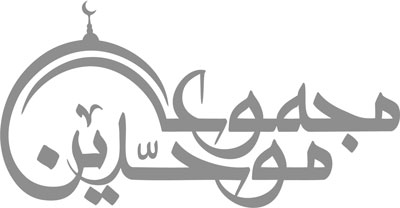 contact@mowahedin.com60- کتابُ النِّكاحکتاب [60]- نکاح1- باب: التَّرْغِیبِ فِي النِّكاحِباب [1]: ترغیب در نکاح1828- عَن أَنَسَ بْنَ مَالِكٍ رَضِيَ اللَّهُ عَنْهُ، قَالَ: جَاءَ ثَلاَثَةُ رَهْطٍ إِلَى بُيُوتِ أَزْوَاجِ النَّبِيِّ صَلَّى اللهُ عَلَيْهِ وَسَلَّمَ، يَسْأَلُونَ عَنْ عِبَادَةِ النَّبِيِّ صَلَّى اللهُ عَلَيْهِ وَسَلَّمَ، فَلَمَّا أُخْبِرُوا كَأَنَّهُمْ تَقَالُّوهَا، فَقَالُوا: وَأَيْنَ نَحْنُ مِنَ النَّبِيِّ صَلَّى اللهُ عَلَيْهِ وَسَلَّمَ؟ قَدْ غُفِرَ لَهُ مَا تَقَدَّمَ مِنْ ذَنْبِهِ وَمَا تَأَخَّرَ، قَالَ أَحَدُهُمْ: أَمَّا أَنَا فَإِنِّي أُصَلِّي اللَّيْلَ أَبَدًا، وَقَالَ آخَرُ: أَنَا أَصُومُ الدَّهْرَ وَلاَ أُفْطِرُ، وَقَالَ آخَرُ: أَنَا أَعْتَزِلُ النِّسَاءَ فَلاَ أَتَزَوَّجُ أَبَدًا، فَجَاءَ رَسُولُ اللَّهِ صَلَّى اللهُ عَلَيْهِ وَسَلَّمَ إِلَيْهِمْ، فَقَالَ: «أَنْتُمُ الَّذِينَ قُلْتُمْ كَذَا وَكَذَا، أَمَا وَاللَّهِ إِنِّي لَأَخْشَاكُمْ لِلَّهِ وَأَتْقَاكُمْ لَهُ، لَكِنِّي أَصُومُ وَأُفْطِرُ، وَأُصَلِّي وَأَرْقُدُ، وَأَتَزَوَّجُ النِّسَاءَ، فَمَنْ رَغِبَ عَنْ سُنَّتِي فَلَيْسَ مِنِّي» [رواه البخاری: 5063].1828- از انس بن مالکس روایت است که گفت: سه نفر نزد خانه‌های همسران پیامبر خدا ج آمدند و از کیفیت عبادت پیامبر خدا ج پرسان کردند، چون از این چیز برای آن‌ها خبر داده شد، گویا آن را اندک شمرده و با خود گفتند: ما کجا و پیامبر خداج کجا؟ او کسی که خداوند گناهان گذشته و آینده‌اش را بخشیده است.یکی از آن‌ها گفت: من همیشه شب را نماز می‌خوانم، دیگری گفت: من ابد الدهر روزه می‌گیرم، و هیچ وقت روزه نمی‌خورم، و دیگری گفت: من از زن‌ها کناره گیری می‌کنم، و هیچگاه ازدواج نمی‌کنم.پیامبر خدا ج آمده و فرمودند: «شما بودید که چنین و چنان گفتید؟ به خداوند سوگند که من نسبت به شما از خدا بیشتر می‌ترسم و با تقوی ترم، و با این هم روزه می‌گیرم و افطار می‌کنم، نماز می‌خوانم، و می‌خوابم، و زن‌ها را به نکاح می‌گیرم، [و این روش من است] و کسی که از روش من رو بگرداند، از من نیست»().2- باب: مَا يُكْرَهُ مِنْ التَّبَتُّلِ وَالخِصَاءِباب [2]: کراهت زن نگرفتن و خصی کردن1829- عَنْ سَعْدَ بْنَ أَبِي وَقَّاصٍ رَضِيَ اللَّهُ عَنْهُ قَالَ: «رَدَّ رَسُولُ اللَّهِ صَلَّى اللهُ عَلَيْهِ وَسَلَّمَ عَلَى عُثْمَانَ بْنِ مَظْعُونٍ التَّبَتُّلَ، وَلَوْ أَذِنَ لَهُ لاَخْتَصَيْنَا» [رواه البخاری: 5073].1829- از سعد بن ابی وقاصس روایت است که گفت: پیامبر خدا ج [پیشنهاد] عثمان بن مظعون را در ترک ازدواج رد کردند، و اگر [ترک ازدواج را] برایش اجازه می‌دادند، خود را خصی می‌کردیم().1830- عَنْ أَبِي هُرَيْرَةَ رَضِيَ اللَّهُ عَنْهُ، قَالَ: قُلْتُ: يَا رَسُولَ اللَّهِ إِنِّي رَجُلٌ شَابٌّ، وَأَنَا أَخَافُ عَلَى نَفْسِي العَنَتَ، وَلاَ أَجِدُ مَا أَتَزَوَّجُ بِهِ النِّسَاءَ، فَسَكَتَ عَنِّي، ثُمَّ قُلْتُ: مِثْلَ ذَلِكَ، فَسَكَتَ عَنِّي، ثُمَّ قُلْتُ: مِثْلَ ذَلِكَ، فَسَكَتَ عَنِّي، ثُمَّ قُلْتُ مِثْلَ ذَلِكَ، فَقَالَ النَّبِيُّ صَلَّى اللهُ عَلَيْهِ وَسَلَّمَ: «يَا أَبَا هُرَيْرَةَ جَفَّ القَلَمُ بِمَا أَنْتَ لاَقٍ فَاخْتَصِ عَلَى ذَلِكَ أَوْ ذَرْ» [رواه البخاری: 5076].1830- از ابو هریرهس روایت است که گفت: گفتم: یا رسول الله! من شخص جوانی هستم و می‌ترسم که در حرام واقع شوم، و چیزی هم ندارم که به آن ازدواج نمایم، در جوابم سکوت کردند، باز دو باره این سخن را گفتم، و باز در جوابم سکوت نمودند، برای بار سوم سخنم را تکرار کردم.پیامبر خدا ج فرمودند: «ای ابا هریره! قلم تقدیر به سرنوشتت خشک شده است، یا خود را خصی کن، و یا مرا بگذار»().3- باب: نِكَاحِ الأَبْكَارِباب [3]: به نکاح گرفتن دختران بِکر1831- عَنْ عَائِشَةَ رَضِيَ اللَّهُ عَنْهَا، قَالَتْ: قُلْتُ يَا رَسُولَ اللَّهِ، أَرَأَيْتَ لَوْ نَزَلْتَ وَادِيًا وَفِيهِ شَجَرَةٌ قَدْ أُكِلَ مِنْهَا، وَوَجَدْتَ شَجَرًا لَمْ يُؤْكَلْ مِنْهَا، فِي أَيِّهَا كُنْتَ تُرْتِعُ بَعِيرَكَ؟ قَالَ: «فِي الَّذِي لَمْ يُرْتَعْ مِنْهَا» تَعْنِي أَنَّ رَسُولَ اللَّهِ صَلَّى اللهُ عَلَيْهِ وَسَلَّمَ لَمْ يَتَزَوَّجْ بِكْرًا غَيْرَهَا [رواه البخاری: 5077].1831- از عائشهل روایت است که گفت: گفتم: یا رسول الله! اگر در دشتی بروید و در آنجا درختی باشد که از آن چیزی خورده شده است، و درخت دیگری را ببینید که دست نخورده باقی مانده است، شتر خود را از کدام یک از آن دو درخت می‌چرانید؟فرمودند: «از آن درختی که دست نخورده باقی مانده است»، و مقصد [عائشهل] این بود که پیامبر خدا ج غیر از او با دختر بِکری ازدواج نکرده بودند().4- باب: تَزْوِيجِ الصِّغَارِ مِنَ الكِبَارِباب [4]: به نکاح دادن خوردسالان از طرف کلان‌سالان1832- عَنْها رَضِيَ اللَّه عَنْها أَنَّ النَّبِيَّ صَلَّى اللهُ عَلَيْهِ وَسَلَّمَ خَطَبَها إِلَى أَبِي بَكْرٍ، فَقَالَ لَهُ أَبُو بَكْرٍ: إِنَّمَا أَنَا أَخُوكَ، فَقَالَ: «أَنْتَ أَخِي فِي دِينِ اللَّهِ وَكِتَابِهِ، وَهِيَ لِي حَلاَلٌ» [رواه البخاری: 5081].1832- و از عائشهل روایت است که پیامبر خدا ج او را از ابوبکرس خواستگاری کردند، ابوبکر برای پیامبر خدا ج گفت: من برادر شما هستم.فرمودند: «تو برادرم در دین و کتاب خدا هستی، و دخترت برایم حلال است»().5- باب: الأَكْفَاءِ فِي الدِّينِباب [5]: کفاءت در دین است1833- وعَنْها رَضِيَ اللَّهُ عَنْهَا: أَنَّ أَبَا حُذَيْفَةَ بْنَ عُتْبَةَ بْنِ رَبِيعَةَ بْنِ عَبْدِ شَمْسٍ، رَضِيَ اللَّهُ عَنْهُ، وَكَانَ مِمَّنْ شَهِدَ بَدْرًا مَعَ النَّبِيِّ صَلَّى اللهُ عَلَيْهِ وَسَلَّمَ، تَبَنَّى سَالِمًا، وَأَنْكَحَهُ بِنْتَ أَخِيهِ هِنْدَ بِنْتَ الوَلِيدِ بْنِ عُتْبَةَ بْنِ رَبِيعَةَ وَهُوَ مَوْلًى لِامْرَأَةٍ مِنَ الأَنْصَارِ، كَمَا «تَبَنَّى النَّبِيُّ صَلَّى اللهُ عَلَيْهِ وَسَلَّمَ زَيْدًا، وَكَانَ مَنْ تَبَنَّى رَجُلًا فِي الجَاهِلِيَّةِ دَعَاهُ النَّاسُ إِلَيْهِ وَوَرِثَ مِنْ مِيرَاثِهِ، حَتَّى أَنْزَلَ اللَّهُ ﴿ٱدۡعُوهُمۡ لِأٓبَآئِهِمۡ...﴾ إِلَى قَوْلِهِ ﴿...وَمَوَٰلِيكُمۡ﴾. فَرُدُّوا إِلَى آبَائِهِمْ، فَمَنْ لَمْ يُعْلَمْ لَهُ أَبٌ، كَانَ مَوْلًى وَأَخًا فِي الدِّينِ» فَجَاءَتْ سَهْلَةُ بِنْتُ سُهَيْلِ بْنِ عَمْرٍو القُرَشِيِّ ثُمَّ العَامِرِيِّ - وَهِيَ امْرَأَةُ أَبِي حُذَيْفَةَ بْنِ عُتْبَةَ - النَّبِيَّ صَلَّى اللهُ عَلَيْهِ وَسَلَّمَ فَقَالَتْ: يَا رَسُولَ اللَّهِ إِنَّا كُنَّا نَرَى سَالِمًا وَلَدًا، وَقَدْ أَنْزَلَ اللَّهُ فِيهِ مَا قَدْ عَلِمْتَ فَذَكَرَ الحَدِيثَ [رواه البخاری: 5088].1833- و از عائشهل روایت است که ابوحُذَیفه بن عتبه بن ربیعه بن عبد شمسس که در غزوۀ بدر با پیامبر خدا ج اشتراک نموده بود، (سالم) را که غلام آزاد شدۀ زنی از انصار بود، به فرزندی گرفته بود، و دختر برادر خود هند دختر ولید بن عُتبه بن ربیعه را برایش به نکاح داد، چنان‌چه که پیامبر خدا ج (زید) را به فرزندی گرفته بودند.و عادت [در زمان جاهلیت] آن بود که چون کسی را به فرزندی قبول می‌کردند، مردم آن طفل را به آن شخص نسبت می‌دادند، و از وی میراث می‌برد، تا اینکه خداوند این آیه را نازل ساخت که: «آن‌ها را به پدرهای‌شان نسبت بدهید»، تا اینجا که «و آزاد شدگان شما هستند»().و همان بود که چنین اشخاصی به پدرهای‌شان نسبت داده شدند، و کسی که پدرش معلوم نبود، غلام آزاد شده و برادر دینی کسی می‌بود که او را به فرزندی قبول کرده بود.سهله دختر سهیل بن عمرو قرشی عامری که همسر ابی‌حذَیفه بن عتبه بود، نزد پیامبر خدا ج آمد و گفت: ما فکر می‌کردیم که (سالم) فرزند ما است، و خداوند آنچه را که خودت می‌دانی نازل کرده است، [بنابراین اکنون فرزند ما حساب نمی‌شود]، و بقیۀ حدیث را ذکر کرد().1834- وعَنْها رَضِيَ اللَّهُ عَنْهَا قَالَتْ: دَخَلَ رَسُولُ اللَّهِ صَلَّى اللهُ عَلَيْهِ وَسَلَّمَ عَلَى ضُبَاعَةَ بِنْتِ الزُّبَيْرِ، فَقَالَ لَهَا: «لَعَلَّكِ أَرَدْتِ الحَجَّ؟» قَالَتْ: وَاللَّهِ لاَ أَجِدُنِي إِلَّا وَجِعَةً، فَقَالَ لَهَا: «حُجِّي وَاشْتَرِطِي، وَقُولِي: اللَّهُمَّ مَحِلِّي حَيْثُ حَبَسْتَنِي» وَكَانَتْ تَحْتَ المِقْدَادِ بْنِ الأَسْوَدِ [رواه البخاری: 5089].1834- و از عائشهل روایت است که گفت: پیامبر خدا ج نزد صُباعه دختر زبیرب رفته و فرمودند: «شاید قصد حج رفتن را داری»؟گفت: به خداوند سوگند مانع دیگری جز مریضی‌ام نیست.فرمودند: «به حج برو، و شرط کن و بگو که خدایا! به حج رفتنم تا جائیست که برایم توان رفتن را بدهی» و (ضّباعه) همسر مقداد بن اسود بود().1835- عَنْ أَبِي هُرَيْرَةَ رَضِيَ اللَّهُ عَنْهُ، عَنِ النَّبِيِّ صَلَّى اللهُ عَلَيْهِ وَسَلَّمَ قَالَ: «تُنْكَحُ المَرْأَةُ لِأَرْبَعٍ: لِمَالِهَا وَلِحَسَبِهَا وَجَمَالِهَا وَلِدِينِهَا، فَاظْفَرْ بِذَاتِ الدِّينِ، تَرِبَتْ يَدَاكَ» [رواه البخاری: 5090].1835- از ابو هریرهس از پیامبر خدا ج روایت است که فرمودند:«زن به سبب چهار چیز به نکاح گرفته می‌شود: به سبب مال آن، به سبب نسب آن، به سبب جمال آن، و به سبب دین آن، و تو باید زن دیندار را اختیار نمائی، [و اگر چنین نکنی] دست‌هایت خاک آلود شود»().1836- عَنْ سَهْلٍ رَضِيَ اللَّهُ عَنْهُ قَالَ: مَرَّ رَجُلٌ غَنِيٌ عَلَى رَسُولِ اللَّهِ صَلَّى اللهُ عَلَيْهِ وَسَلَّمَ، فَقَالَ: «مَا تَقُولُونَ فِي هَذَا؟» قَالُوا: حَرِيٌّ إِنْ خَطَبَ أَنْ يُنْكَحَ، وَإِنْ شَفَعَ أَنْ يُشَفَّعَ، وَإِنْ قَالَ أَنْ يُسْتَمَعَ، قَالَ: ثُمَّ سَكَتَ، فَمَرَّ رَجُلٌ مِنْ فُقَرَاءِ المُسْلِمِينَ، فَقَالَ: «مَا تَقُولُونَ فِي هَذَا؟» قَالُوا: حَرِيٌّ إِنْ خَطَبَ أَنْ لاَ يُنْكَحَ، وَإِنْ شَفَعَ أَنْ لاَ يُشَفَّعَ، وَإِنْ قَالَ أَنْ لاَ يُسْتَمَعَ، فَقَالَ رَسُولُ اللَّهِ صَلَّى اللهُ عَلَيْهِ وَسَلَّمَ: «هَذَا خَيْرٌ مِنْ مِلْءِ الأَرْضِ مِثْلَ هَذَا» [رواه البخاری 5091].1836- از سهلس روایت است که گفت: شخص ثروتمندی از پیش روی پیامبر خدا ج گذشت، پرسیدند: «در مورد این شخص چه نظر دارید»؟گفتند: لیاقت آن را دارد که اگر از کسی خواستگاری کند به نکاحش بدهند، و اگر شفاعت کسی را بکند شفاعتش قبول شود، و اگر چیزی بگوی به سخنش گوش داده شود.راوی می‌گوید: پیامبر خدا ج سکوت نمودند، و دیری نگذشت که شخصی از فقرای مسلمانان از آنجا گذشت، فرمودند: «در مورد این شخص چه می‌گوئید»؟گفتند: شخصی است که اگر خواستگاری کند، نباید به نکاحش داد، و اگر شفاعت کسی را بکند نباید شفاعتش را قبول نمود، و اگر چیزی بگوید نباید به سخنش گوش داد.پیامبر خدا ج فرمودند: «این شخص از آن شخص اول، ولو آنکه امثالش روی زمین را پر کنند، بهتر است»().6- باب: مَا يُتَّقَى مِنْ شُؤمِ المَرْأةِ وَقَوله تَعَالَى: ﴿إِنَّ مِنۡ أَزۡوَٰجِكُمۡ وَأَوۡلَٰدِكُمۡ عَدُوّٗا لَّكُمۡ﴾باب [6]: پرهیز کردن از شومی زن، و قوله تعالی: ﴿و بعضی از همسران و فرزندان شما دشمنان شما هستند﴾1837- عَنْ أُسَامَةَ بْنِ زَيْدٍ رَضِيَ اللَّهُ عَنْهُمَا، عَنِ النَّبِيِّ صَلَّى اللهُ عَلَيْهِ وَسَلَّمَ قَالَ: «مَا تَرَكْتُ بَعْدِي فِتْنَةً أَضَرَّ عَلَى الرِّجَالِ مِنَ النِّسَاءِ» [رواه الخاری: 5096].1837- از اسامه بن زیدب از پیامبر خدا ج روایت است که فرمودند: «بعد از خود فتنۀ را مضرتر از زن برای مردها بجا نگذاشته‌ام»().7- باب: ﴿وَأُمَّهَٰتُكُمُ ٱلَّٰتِيٓ أَرۡضَعۡنَكُمۡ﴾ وَيَحْرُمُ مِنَ الرَّضَاعَةِ مَا يَحْرُمُ مِنَ النَّسَبِباب [7]: ﴿و مادرهایی که شما را شیر داده‌اند﴾ «و از شیرخوارگی کسی حرام می‌شود که از نسب حرام می‌شود»1838- عَنِ ابْنِ عَبَّاسٍ رَضِيَ اللَّهُ عَنْهُمَا قَالَ: قِيلَ لِلنَّبِيِّ صَلَّى اللهُ عَلَيْهِ وَسَلَّمَ: أَلاَ تَتَزَوَّجُ ابْنَةَ حَمْزَةَ؟ قَالَ: «إِنَّهَا ابْنَةُ أَخِي مِنَ الرَّضَاعَةِ» [رواه البخاری: 5100].1838- از ابن عباسب روایت است که گفت: کسی برای پیامبر خدا ج گفت: چرا با دختر حمزه ازدواج نمی‌کنید؟فرمودند: «او برادر زادۀ رضاعی من است»().1839- عَن عائِشَةَ رَضِيَ اللَّه عَنْهَا: وَأَنَّهَا سَمِعَتْ صَوْتَ رَجُلٍ يَسْتَأْذِنُ فِي بَيْتِ حَفْصَةَ، قَالَتْ: فَقُلْتُ: يَا رَسُولَ اللَّهِ، هَذَا رَجُلٌ يَسْتَأْذِنُ فِي بَيْتِكَ، فَقَالَ النَّبِيُّ صَلَّى اللهُ عَلَيْهِ وَسَلَّمَ: «أُرَاهُ فُلاَنًا»، لِعَمِّ حَفْصَةَ مِنَ الرَّضَاعَةِ، قَالَتْ عَائِشَةُ: لَوْ كَانَ فُلاَنٌ حَيًّا - لِعَمِّهَا مِنَ الرَّضَاعَةِ - دَخَلَ عَلَيَّ؟ فَقَالَ: «نَعَمْ، الرَّضَاعَةُ تُحَرِّمُ مَا تُحَرِّمُ الوِلاَدَةُ» [رواه البخاری: 5099].1839- از عائشهل روایت است که وی آواز شخصی را شنید که اجازۀ داخل شدن به خانۀ حفصهل را می‌خواهد.عائشهل می‌گوید: گفتم یا رسول الله! این مردی است که اجازۀ داخل شدن به خانۀ شما را می‌خواهد.فرمودند: «فکر می‌کنم فلانی باشد» و آن شخص کاکای (عموی) رضاعی حفصهل بود.عائشهل گفت: فلانی که کاکای (عموی) رضاعی‌ام می‌باشد، اگر زنده می‌بود، روا بود که نزدم بیاید؟فرمودند: «بلی، شیر خوارگی همان کسی را حرام می‌کند که ولادت حرام می‌کند»().1840- أَنَّ أُمَّ حَبِيبَةَ بِنْتَ أَبِي سُفْيَانَ رَضِيَ اللَّهُ عَنْهُمَا - قَالَتْ: يَا رَسُولَ اللَّهِ، انْكِحْ أُخْتِي بِنْتَ أَبِي سُفْيَانَ، فَقَالَ: «أَوَتُحِبِّينَ ذَلِكِ»، فَقُلْتُ: نَعَمْ، لَسْتُ لَكَ بِمُخْلِيَةٍ، وَأَحَبُّ مَنْ شَارَكَنِي فِي خَيْرٍ أُخْتِي، فَقَالَ النَّبِيُّ صَلَّى اللهُ عَلَيْهِ وَسَلَّمَ: «إِنَّ ذَلِكِ لاَ يَحِلُّ لِي». قُلْتُ: فَإِنَّا نُحَدَّثُ أَنَّكَ تُرِيدُ أَنْ تَنْكِحَ بِنْتَ أَبِي سَلَمَةَ؟ قَالَ: «بِنْتَ أُمِّ سَلَمَةَ»، قُلْتُ: نَعَمْ، فَقَالَ: «لَوْ أَنَّهَا لَمْ تَكُنْ رَبِيبَتِي فِي حَجْرِي مَا حَلَّتْ لِي، إِنَّهَا لاَبْنَةُ أَخِي مِنَ الرَّضَاعَةِ، أَرْضَعَتْنِي وَأَبَا سَلَمَةَ ثُوَيْبَةُ، فَلاَ تَعْرِضْنَ عَلَيَّ بَنَاتِكُنَّ وَلاَ أَخَوَاتِكُنَّ» [رواه البخاري: 5101].1840- از أم‌حبیبه دختر ابو سفیانل روایت است که گفت: گفتم یا رسول الله! خواهرم دختر ابو سفیان را به نکاح بگیرید.فرمودند: «آیا چنین چیزی را می‌خواهی»؟گفتم: بلی، من یگانه همسر شما نیستم، و می‌خواهم کسی که در سعادتی با من شریک شود خواهرم باشد.پیامبر خدا ج فرمودند: «این برایم روا نیست».گفتم: ما فکر می‌کنیم که شما می‌خواهید دختر ابو سلمه را به نکاح بگیرید.فرمودند: «دختر ام سلمه را»؟گفتم: بلی.فرمودند: «ولو آنکه او (ربیبه)ام نباشد و در آغوشم بزرگ نشده باشد، باز هم برایم روا نیست، او برادر زادۀ رضاعی‌ام می‌باشد، (ثویبه) من و (ابو سلَمه) را باهم شیر داده است، شما [نکاح] دختران و خواهران خود را برایم پیشنهاد نکنید»().8- باب: مَنْ قالَ لاَ رِضَاعَ بَعْدَ حَوْلَيْنِ لِقَوله تَعَالَى: ﴿حَوۡلَيۡنِ كَامِلَيۡنِ﴾باب [8]: کسی که می‌گوید: بعد از دو سال شیر خوارگی ثابت نمی‌شود، بدلیل قول خداوند ﴿دو سال کامل﴾1841- عَنْ عَائِشَةَ رَضِيَ اللَّهُ عَنْهَا: أَنَّ النَّبِيَّ صَلَّى اللهُ عَلَيْهِ وَسَلَّمَ دَخَلَ عَلَيْهَا وَعِنْدَهَا رَجُلٌ، فَكَأَنَّهُ تَغَيَّرَ وَجْهُهُ، كَأَنَّهُ كَرِهَ ذَلِكَ، فَقَالَتْ: إِنَّهُ أَخِي، فَقَالَ: «انْظُرْنَ مَنْ إِخْوَانُكُنَّ، فَإِنَّمَا الرَّضَاعَةُ مِنَ المَجَاعَةِ» برواه البخاری: 5102].1841- از عائشهل روایت است که پیامبر خدا ج نزدش آمدند و دیدند شخصی آنجا نشسته است، رنگ پیامبر خدا ج تغییر کرد، و گویا از این کار بدشان آمد.عائشه گفت: این برادر من است.فرمودند: «خوب نگاه کنید که برادر شما کیست، شیر خوارگی وقتی ثابت می‌شود که در حالت گرسنگی [یعنی: زمان طفولیت] باشد»().1842- عَنْ جَابِرًا بْنِ عَبدِ اللَّهِ رَضِيَ اللَّهُ عَنْهُمَا قَالَ: «نَهَى رَسُولُ اللَّهِ صَلَّى اللهُ عَلَيْهِ وَسَلَّمَ أَنْ تُنْكَحَ المَرْأَةُ عَلَى عَمَّتِهَا أَوْ خَالَتِهَا» [رواه البخاری: 5108].1842- از جابر بن عبداللهب روایت است که گفت: پیامبر خدا ج از اینکه زن بر بالای عمه و یا خاله‌اش به نکاح گرفته شود، نهی فرمودند»().9- باب: الشِّغَارِباب [9]: نکاح شغار1843- عَنِ ابْنِ عُمَرَ رَضِيَ اللَّهُ عَنْهُمَا: «أَنَّ رَسُولَ اللَّهِ صَلَّى اللهُ عَلَيْهِ وَسَلَّمَ نَهَى عَنِ الشِّغَارِ» رواه البخاری: 5112].1843- از ابن عمرب روایت است که پیامبر خدا ج از نکاح شغار نهی کردند().10- باب: نَهْيِ النَّبِيِّ ج عَنْ نِكَاحِ المُتْعَةِ أَخِيراًباب [10]: نهی پیامبر خدا ج در آخر امر، از نکاح متعه1844- عَنْ جَابِرِ بْنِ عَبْدِ اللَّهِ، وَسَلَمَةَ بْنِ الأَكْوَعِ رَضِيَ اللَّهُ عَنْهُمْ قَالاَ: كُنَّا فِي جَيْشٍ، فَأَتَانَا رَسُولُ رَسُولِ اللَّهِ صَلَّى اللهُ عَلَيْهِ وَسَلَّمَ فَقَالَ: «إِنَّهُ قَدْ أُذِنَ لَكُمْ أَنْ تَسْتَمْتِعُوا فَاسْتَمْتِعُوا» [رواه البخاری: 5117،5118].1844- از جابر بن عبدالله و سلمه بن أَکْوعش روایت است که گفتند: در یکی از لشکرها بودیم، که پیامبر خدا ج نزد ما آمده و فرمودند: «برای شما اجازه داده شده است که متعه کنید، پس متعه کنید»().11- باب: عَرْضِ المَرْأةِ نَفْسَهَا عَلَى الرَّجُلِ الصَّالِحِباب [11]: زنی که با شخص نیکی پیشنهاد ازدواج می‌دهد1845- عَنْ سَهْلِ بْنِ سَعْدٍ رَضِيَ اللَّهُ عَنْهُ: أَنَّ امْرَأَةً عَرَضَتْ نَفْسَهَا عَلَى النَّبِيِّ صَلَّى اللهُ عَلَيْهِ وَسَلَّمَ، فَقَالَ لَهُ رَجُلٌ: يَا رَسُولَ اللَّهِ زَوِّجْنِيهَا، فَقَالَ: «مَا عِنْدَكَ؟» قَالَ: مَا عِنْدِي شَيْءٌ، قَالَ: «اذْهَبْ فَالْتَمِسْ وَلَوْ خَاتَمًا مِنْ حَدِيدٍ»، فَذَهَبَ ثُمَّ رَجَعَ، فَقَالَ: لاَ وَاللَّهِ مَا وَجَدْتُ شَيْئًا وَلاَ خَاتَمًا مِنْ حَدِيدٍ، وَلَكِنْ هَذَا إِزَارِي وَلَهَا نِصْفُهُ - قَالَ سَهْلٌ: وَمَا لَهُ رِدَاءٌ - فَقَالَ النَّبِيُّ صَلَّى اللهُ عَلَيْهِ وَسَلَّمَ: «وَمَا تَصْنَعُ بِإِزَارِكَ، إِنْ لَبِسْتَهُ لَمْ يَكُنْ عَلَيْهَا مِنْهُ شَيْءٌ، وَإِنْ لَبِسَتْهُ لَمْ يَكُنْ عَلَيْكَ مِنْهُ شَيْءٌ»، فَجَلَسَ الرَّجُلُ حَتَّى إِذَا طَالَ مَجْلِسُهُ قَامَ، فَرَآهُ النَّبِيُّ صَلَّى اللهُ عَلَيْهِ وَسَلَّمَ فَدَعَاهُ - أَوْ دُعِيَ لَهُ - فَقَالَ لَهُ: «مَاذَا مَعَكَ مِنَ القُرْآنِ؟» فَقَالَ: مَعِي سُورَةُ كَذَا وَسُورَةُ كَذَا - لِسُوَرٍ يُعَدِّدُهَا - فَقَالَ النَّبِيُّ صَلَّى اللهُ عَلَيْهِ وَسَلَّمَ: «أَمْلَكْنَاكَهَا بِمَا مَعَكَ مِنَ القُرْآنِ» [رواه البخاری: 5121].1845- از سهل بن سعدس روایت است که زنی خود را [جهت ازدواج] برای پیامبر خدا ج پیشنهاد کرد.شخصی گفت: یا رسول الله! او را برای من به نکاح بدهید.فرمودند: «چه داری»؟گفت: هیچ چیزی ندارم.فرمودند: «برو جستجو کن، ولو آنکه انگشتری از آن باشد».آن شخص رفت و باز آمد و گفت: به خداوند سوگند هیچ چیزی را نیافتم حتی انگشتر آهنی را، ولی همین ازار را دارم، و نیم آن را برای همین زن می‌دهم، و سهل را وی حدیث گفت که آن شخص ردائی نداشت، [یعنی: تنها همان ازار را داشت].پیامبر خدا ج فرمودند: با این ازار چه می‌تواند بکند؟ اگر تو آن را بپوشی به او چیزی نمی‌رسد، و اگر او آن را بپوشد به تو چیزی نمی‌رسد».آن شخص نشست، و بعد از انتظار بسیار برخاست که برود، پیامبر خدا ج او را دیده و صدا کردند – و یا کسی او را خواست که نزد پیامبر خدا ج برود برایش گفتند: «از قرآن چه یاد داری»؟گفت: فلان و فلان سوره را، و چندین سوره را نام برد.پیامبر خدا ج فرمودند: «در مقابل آنچه که از قرآن حفظ داری او را برایت به نکاح دادیم»().12- باب: النَّظَرِ إِلَى المَرْأةِ قَبْلَ التَّزْوِيجِباب [12]: دیدن به سوی زن پیش از نکاح1846- وَفي رِوايَةٍ عَنْهُ رَضِيَ اللَّهُ عَنْهُ أَنَّ امْرَأَةً جَاءَتْ رَسُولَ اللَّهِ صَلَّى اللهُ عَلَيْهِ وَسَلَّمَ، فَقَالَتْ يَا رَسُولَ اللَّهِ، جِئْتُ لِأَهَبَ لَكَ نَفْسِي، فَنَظَرَ إِلَيْهَا رَسُولُ اللَّهِ صَلَّى اللهُ عَلَيْهِ وَسَلَّمَ فَصَعَّدَ النَّظَرَ إِلَيْهَا وَصَوَّبَهُ، ثُمَّ طَأْطَأَ رَأْسَهُ، فَذَكَرَ الحَدِيثَ، وَقالَ في آخره: «أَتَقْرَؤُهُنَّ عَنْ ظَهْرِ قَلْبِكَ» قالَ: نَعَمْ قَالَ: «أَتَقْرَؤُهُنَّ عَنْ ظَهْرِ قَلْبِكَ؟» قَالَ: نَعَمْ، قَالَ: «اذْهَبْ فَقَدْ مَلَّكْتُكَهَا بِمَا مَعَكَ مِنَ القُرْآنِ» [رواه البخار: 5126].1846- و در روایت دیگری از سهل بن سعدس روایت است که: زنی نزد پیامبر خدا ج آمد و گفت: یا رسول الله! آمدم تا خود را برای شما ببخشم، پیامبر خدا ج خوب به طرفش دیدند، و سر خود را پایان انداختند و بقیۀ حدیث را ذکر نموده و در آخرش گفت که پیامبر خدا ج فرمودند - «آنچه را که از قرآن گفتی از حفظ خوانده می‌توانی»؟گفت: بلی.فرمودند: «برو! در مقابل آنچه که از قرآن حفظ داری او را برایت به نکاح دادیم»().13- باب: مَنْ قالَ: لاَ نِكَاحِ إِلاَّ بِوَلِيٍّباب [13]: کسی که می‌گوید بدون ولی، نکاحی نیست1847- عَنْ مَعْقِلُ بْنُ يَسَارٍ رَضِيَ اللَّهُ عَنْهُ قَالَ: زَوَّجْتُ أُخْتًا لِي مِنْ رَجُلٍ فَطَلَّقَهَا، حَتَّى إِذَا انْقَضَتْ عِدَّتُهَا جَاءَ يَخْطُبُهَا، فَقُلْتُ لَهُ: زَوَّجْتُكَ وَفَرَشْتُكَ وَأَكْرَمْتُكَ، فَطَلَّقْتَهَا، ثُمَّ جِئْتَ تَخْطُبُهَا، لاَ وَاللَّهِ لاَ تَعُودُ إِلَيْكَ أَبَدًا، وَكَانَ رَجُلًا لاَ بَأْسَ بِهِ، وَكَانَتِ المَرْأَةُ تُرِيدُ أَنْ تَرْجِعَ إِلَيْهِ، فَأَنْزَلَ اللَّهُ هَذِهِ الآيَةَ: ﴿فَلَا تَعۡضُلُوهُنَّ﴾ فَقُلْتُ: الآنَ أَفْعَلُ يَا رَسُولَ اللَّهِ، قَالَ: «فَزَوَّجَهَا إِيَّاهُ» [رواه البخاری: 5130].1847- از معقل بن بسارس() روایت است که گفت: خواهرم را برای شخصی به نکاح دادم، و آن شخص او را طلاق داد، چون عده‌اش به نهایت رسید، آمد و از وی خواستگاری نمود.برایش گفتم: [خواهرم را] برایت به نکاح دادم، و او را همسرت ساختم، و برایت احترام نمودم، ولی تو او را طلاق دادی و اکنون دو باره آمده‌ای و از وی خواستگاری می‌کنی، به خداوند سوگند است که دیگر نزدت برنخواهد گشت.و او شخص بدی نبود و خواهرم می‌خواست که دوباره با او ازدواج نماید، و این آیۀ مبارکه نازل گردید که: «زن‌ها را از ازادواج کردن با شوهران آن‌ها منع نکنید».گفتم: یا رسول الله! اکنون [خواهرم را] برایش به نکاح می‌دهم، - راوی می‌گوید – و همان بود که خواهر خود را برایش به نکاح داد().14- باب: لا يُنْكِحُ الأَبُ وَغَيْرُهُ الْبِكْرَ وَالثَّيِّبَ إِلاَّ بِرِضَاهمَاباب [14]: نباید پدر و یا دیگری دختر بکر و یا زن بیوه را بدون رضایتش به نکاح بدهد1848- عَنْ أَبَي هُرَيْرَةَ رَضِيَ اللَّهُ عَنْهُ: أَنَّ النَّبِيَّ صَلَّى اللهُ عَلَيْهِ وَسَلَّمَ قَالَ: «لاَ تُنْكَحُ الأَيِّمُ حَتَّى تُسْتَأْمَرَ، وَلاَ تُنْكَحُ البِكْرُ حَتَّى تُسْتَأْذَنَ» قَالُوا: يَا رَسُولَ اللَّهِ، وَكَيْفَ إِذْنُهَا؟ قَالَ: «أَنْ تَسْكُتَ» [رواه البخاری: 5136].1848- از ابوهریرهس روایت است که پیامبر خدا ج فرمودند:«زن بیوه تا از وی طلب امر نشود، نباید به نکاح داده شود، و دختر بِکر تا از وی اجازه خواسته نشود، نباید به نکاح داده شود».گفتند: یا رسول الله! اجازه دادنش چگونه است؟فرمودند: «اینکه سکوت کند»().1849- عَنْ عَائِشَةَ رَضِيَ اللَّهُ عَنْهَا أَنَّهَا قُلْتُ: يَا رَسُولَ اللَّهِ، إِنَّ البِكْرَ تَسْتَحِي؟ قَالَ: «رِضَاهَا صَمْتُهَا» [رواه البخاری: 5137].1849- از عائشهل روایت است که گفت: گفتم: یا رسول الله! دختر بکر حیا می‌کند؟فرمودند: «رضایت او سکوت کردن او است»().15- باب: إِذَا زَوَّجَ الرَّجُل ابْنَتَهُ وَهِيَ كَارِهَةٌ فَنِكاحُهُ مَرْدُودٌباب [15]: اگر شخص دخترش را به نکاح داد و دخترش رضایت نداشت، نکاحش مردود است1850- عَنْ خَنْسَاءَ بِنْتِ خِذَامٍ الأَنْصَارِيَّةِ رَضِيَ اللَّهُ عَنْهُمَا: أَنَّ أَبَاهَا زَوَّجَهَا وَهْيَ ثَيِّبٌ فَكَرِهَتْ ذَلِكَ، فَأَتَتْ رَسُولَ اللَّهِ صَلَّى اللهُ عَلَيْهِ وَسَلَّمَ «فَرَدَّ نِكَاحَهُ»، [رواه البخاری: 5138].1850- از خنساء بنت خذام انصاریهب که زن بیوۀ بود روایت است که: پدرش او را بدون رضایتش به نکاح داد، خنساء از این نکاح بدش آمد، نزد پیامبر خدا ج رفت [وشکایت کرد]، و ایشان نکاحش را رد کردند().16- باب: لا يَخْطُبُ عَلَى خِطْبَةِ أَخِيهِ حَتَّى يَنْكِحَ أَوْ يَدَعَباب [16]: بر خواستگاری برادرش تا آنکه ازدواج کند، و یا ترک نماید، نباید خواستگاری کرد1851- عَنِ ابْنَ عُمَرَ رَضِيَ اللَّهُ عَنْهُمَا، قَالَ: «نَهَى النَّبِيُّ صَلَّى اللهُ عَلَيْهِ وَسَلَّمَ أَنْ يَبِيعَ بَعْضُكُمْ عَلَى بَيْعِ بَعْضٍ، وَلاَ يَخْطُبَ الرَّجُلُ عَلَى خِطْبَةِ أَخِيهِ، حَتَّى يَتْرُكَ الخَاطِبُ قَبْلَهُ أَوْ يَأْذَنَ لَهُ الخَاطِبُ» [رواه البخاری: 5142].1851- از ابن عمرب روایت است که گفت: پیامبر خدا ج از اینکه کسی از شما بر خرید شخص دیگری بخرد، و یا کسی بر خواستگاری برادرش خواستگاری کند، نهی کردند، مگر آنکه شخص خواستگار، خواستگاری را ترک کند، و یا آنکه برایش اجازه بدهد().17- باب: الشُّرُوطِ الَّتِي لاَ تَحِلُّ فِي النِّكَاحِباب [17]: شرط‌هایی که در نکاح روا نیست1852- عَنْ أَبِي هُرَيْرَةَ رَضِيَ اللَّهُ عَنْهُ، عَنِ النَّبِيِّ صَلَّى اللهُ عَلَيْهِ وَسَلَّمَ قَالَ: «لاَ يَحِلُّ لِامْرَأَةٍ تَسْأَلُ طَلاَقَ أُخْتِهَا، لِتَسْتَفْرِغَ صَحْفَتَهَا، فَإِنَّمَا لَهَا مَا قُدِّرَ لَهَا» [رواه البخاری: 5152].1852- از ابوهریرهس از پیامبر خدا ج روایت است که فرمودند:«برای زن روا نیست که طلاق خواهرش را مطالبه نماید، تا [در نتیجه] ظرفش را [به نفع خود] خالی نماید، زیرا برای زن همان چیزی می‌رسد که برایش مقدر شده است»().18- باب: النِّسْوَةِ اللاَّتِي يُهْدِىِنَ المَرْأَةَ إِلَى زَوْجِهَا ودَعَائِهنَّ بَالبَرَكَةباب [18]: زن‌هایی که همسر شخص را برایش تسلیم می‌نمایند، و دعای برکت می‌کنند1853- عَنْ عَائِشَةَ رَضِيَ اللَّهُ عَنْهَا: أَنَّهَا زَفَّتِ امْرَأَةً إِلَى رَجُلٍ مِنَ الأَنْصَارِ، فَقَالَ نَبِيُّ اللَّهِ صَلَّى اللهُ عَلَيْهِ وَسَلَّمَ: «يَا عَائِشَةُ، مَا كَانَ مَعَكُمْ لَهْوٌ؟ فَإِنَّ الأَنْصَارَ يُعْجِبُهُمُ اللَّهْوُ» [رواه البخاری: 5162].1853- از عائشهل روایت است که: وی زنی را برای شوهر انصاری‌اش تسلیم نمود.پیامبر خدا ج گفتند: «ای عائشه! وسائل ساعت تیری نداشتید؟ زیرا انصار از ساعت تیری خوش‌شان می‌آید»().19- باب: مَا يَقُولُ الرَّجُلُ إِذَا أَتَى أَهْلَهُباب [19]: شخص هنگام همبستر شدن با همسرش چه بگوید؟1854- عَنِ ابْنِ عَبَّاسٍ، رَضِيَ اللَّهُ عَنْهُمَا قَالَ: قَالَ النَّبِيُّ صَلَّى اللهُ عَلَيْهِ وَسَلَّمَ: «أَمَا لَوْ أَنَّ أَحَدَهُمْ يَقُولُ حِينَ يَأْتِي أَهْلَهُ: بِاسْمِ اللَّهِ، اللَّهُمَّ جَنِّبْنِي الشَّيْطَانَ وَجَنِّبِ الشَّيْطَانَ مَا رَزَقْتَنَا، ثُمَّ قُدِّرَ بَيْنَهُمَا فِي ذَلِكَ، أَوْ قُضِيَ وَلَدٌ، لَمْ يَضُرَّهُ شَيْطَانٌ أَبَدًا» [رواه البخاری: 5165].1854- از ابن عباسب روایت است که گفت: پیامبر خدا ج فرمودند:«بدانید که اگر کسی هنگام همبستر شدن با همسرش این دعا را بخواند و خداوند برایش فرزندی بدهد، شیطان به آن فرزند ضرری رسانده نمی‌تواند: (بسم الله، اللَّهُمَّ جَنِّبْنِيْ الشَّيْطَانَ وجَنِّبِ الشَّيْطَانَ مِا رَزَقْتَنَا)، یعنی: بنام خدا، الهی! شیطان را از من و از آنچه که برای ما داده‌ای، دور بگردان().20- باب: الْوَلِيمَةِ وَلَوْ بِشَاةٍباب [20]: عروسی کردن ولو آنکه به یک بُزی باشد1855- عَنْ أَنَسٍ، رَضِيَ اللَّهُ عَنْهُ قَالَ: «مَا أَوْلَمَ النَّبِيُّ صَلَّى اللهُ عَلَيْهِ وَسَلَّمَ عَلَى شَيْءٍ مِنْ نِسَائِهِ مَا أَوْلَمَ عَلَى زَيْنَبَ، أَوْلَمَ بِشَاةٍ» [رواه البخاری: 5168].1855- از انسس روایت است که گفت: پیامبر خدا ج به هیچ کدام از همسران خود مجلس عروسی را که برای زینبل تدارک دیدند، تدارک ندیده بودند، با زینب به یک بُز عروسی کردند.21- باب: مَنْ أَوْلَمَ بِأَقَلَّ مِنْ شَاةٍباب [21]: کسی که به کم‌تر از بُزی عروسی کرده است1856- عَنْ صَفِيَّةَ بِنْتِ شَيْبَةَ، رَضِيَ اللَّهُ عَنْهَا قَالَتْ: «أَوْلَمَ النَّبِيُّ صَلَّى اللهُ عَلَيْهِ وَسَلَّمَ عَلَى بَعْضِ نِسَائِهِ بِمُدَّيْنِ مِنْ شَعِيرٍ» [رواه البخاری: 5172].1856- از صفیۀ بنت شَیبهل روایت است که گفت: پیامبر خدا ج با بعضی از همسران خود، به دو (مُد) جو عروسی کردند().22- باب: حَقِّ إِجَابَةِ الْوَلِيمَةِ وَالدَّعْوَةِ وَمَنْ أَوْلَمَ سَبْعَةَ أَيَّامٍ وَنَحْوَهُباب [22]: دعوت به عروسی و مهمانی را باید پذیرفت، و کسی که هفت روز عروسی کرده است1857- عَنْ عَبْدِ اللَّهِ بْنِ عُمَرَ رَضِيَ اللَّهُ عَنْهُمَا: أَنَّ رَسُولَ اللَّهِ صَلَّى اللهُ عَلَيْهِ وَسَلَّمَ قَالَ: «إِذَا دُعِيَ أَحَدُكُمْ إِلَى الوَلِيمَةِ فَلْيَأْتِهَا» [رواه البخاری: 5173].1857- از عبدالله بن عمرب روایت است که پیامبر خدا ج فرمودند: «اگر کسی از شما به عروسی دعوت شد، باید دعوت را بپذیرد»().23- باب: الْوصَاةِ بِالنِّسَاءِباب [23]: سفارش جهت زن‌ها1858- عَنْ أَبِي هُرَيْرَةَ، رَضِيَ اللَّهُ عَنْهُ عَنِ النَّبِيِّ صَلَّى اللهُ عَلَيْهِ وَسَلَّمَ قَالَ: «مَنْ كَانَ يُؤْمِنُ بِاللَّهِ وَاليَوْمِ الآخِرِ فَلاَ يُؤْذِي جَارَهُ،وَاسْتَوْصُوا بِالنِّسَاءِ خَيْرًا، فَإِنَّهُنَّ خُلِقْنَ مِنْ ضِلَعٍ، وَإِنَّ أَعْوَجَ شَيْءٍ فِي الضِّلَعِ أَعْلاَهُ، فَإِنْ ذَهَبْتَ تُقِيمُهُ كَسَرْتَهُ، وَإِنْ تَرَكْتَهُ لَمْ يَزَلْ أَعْوَجَ، فَاسْتَوْصُوا بِالنِّسَاءِ خَيْرًا» [رواه البخاری: 5186].1858- از ابو هریره از پیامبر خدا ج روایت است که فرمودند: «کسی که به خدا و روز آخرت ایمان دارد، همسایه‌اش را اذیت نکند، و سفارش نیکی کردن به زن‌ها را بپذیرید، زیرا آن‌ها از استخوان پهلو خلق شده‌اند، و قسمت بالائی استخوان پهلو، کج‌ترین قسمت آن است، اگر بخواهی که آن را راست نمائی می‌شکند، و اگر به حالش بگذاری همان طور کج باقی می‌ماند، پس سفارش نیکی کردن به زن‌ها را بپذیرید»().24- باب: حُسنِ المُعَاشَرَةِ مَعَ الأَهْلِباب [24]: خوش رفتاری با همسر1859- عَنْ عَائِشَةَ، رَضِيَ اللَّهُ عَنْهَا قَالَتْ: جَلَسَ إِحْدَى عَشْرَةَ امْرَأَةً، فَتَعَاهَدْنَ وَتَعَاقَدْنَ أَنْ لاَ يَكْتُمْنَ مِنْ أَخْبَارِ أَزْوَاجِهِنَّ شَيْئًا، قَالَتِ الأُولَى: زَوْجِي لَحْمُ جَمَلٍ غَثٍّ، عَلَى رَأْسِ جَبَلٍ: لاَ سَهْلٍ فَيُرْتَقَى وَلاَ سَمِينٍ فَيُنْتَقَلُ، قَالَتِ الثَّانِيَةُ: زَوْجِي لاَ أَبُثُّ خَبَرَهُ، إِنِّي أَخَافُ أَنْ لاَ أَذَرَهُ، إِنْ أَذْكُرْهُ أَذْكُرْ عُجَرَهُ وَبُجَرَهُ، قَالَتِ الثَّالِثَةُ: زَوْجِيَ العَشَنَّقُ، إِنْ أَنْطِقْ أُطَلَّقْ وَإِنْ أَسْكُتْ أُعَلَّقْ، قَالَتِ الرَّابِعَةُ: زَوْجِي كَلَيْلِ تِهَامَةَ، لاَ حَرٌّ وَلاَ قُرٌّ، وَلاَ مَخَافَةَ وَلاَ سَآمَةَ، قَالَتِ الخَامِسَةُ: زَوْجِي إِنْ دَخَلَ فَهِدَ، وَإِنْ خَرَجَ أَسِدَ، وَلاَ يَسْأَلُ عَمَّا عَهِدَ، قَالَتِ السَّادِسَةُ: زَوْجِي إِنْ أَكَلَ لَفَّ، وَإِنْ شَرِبَ اشْتَفَّ، وَإِنِ اضْطَجَعَ التَفَّ، وَلاَ يُولِجُ الكَفَّ لِيَعْلَمَ البَثَّ. قَالَتِ السَّابِعَةُ: زَوْجِي غَيَايَاءُ - أَوْ عَيَايَاءُ - طَبَاقَاءُ، كُلُّ دَاءٍ لَهُ دَاءٌ، شَجَّكِ أَوْ فَلَّكِ أَوْ جَمَعَ كُلًّا لَكِ، قَالَتِ الثَّامِنَةُ: زَوْجِي المَسُّ مَسُّ أَرْنَبٍ، وَالرِّيحُ رِيحُ زَرْنَبٍ، قَالَتِ التَّاسِعَةُ: زَوْجِي رَفِيعُ العِمَادِ، طَوِيلُ النِّجَادِ، عَظِيمُ الرَّمَادِ، قَرِيبُ البَيْتِ مِنَ النَّادِ، قَالَتِ العَاشِرَةُ: زَوْجِي مَالِكٌ وَمَا مَالِكٌ، مَالِكٌ خَيْرٌ مِنْ ذَلِكِ، لَهُ إِبِلٌ كَثِيرَاتُ المَبَارِكِ، قَلِيلاَتُ المَسَارِحِ، وَإِذَا سَمِعْنَ صَوْتَ المِزْهَرِ، أَيْقَنَّ أَنَّهُنَّ هَوَالِكُ، قَالَتِ الحَادِيَةَ عَشْرَةَ: زَوْجِي أَبُو زَرْعٍ، وَمَا أَبُو زَرْعٍ، أَنَاسَ مِنْ حُلِيٍّ أُذُنَيَّ، وَمَلَأَ مِنْ شَحْمٍ عَضُدَيَّ، وَبَجَّحَنِي فَبَجِحَتْ إِلَيَّ نَفْسِي، وَجَدَنِي فِي أَهْلِ غُنَيْمَةٍ بِشِقٍّ، فَجَعَلَنِي فِي أَهْلِ صَهِيلٍ وَأَطِيطٍ، وَدَائِسٍ وَمُنَقٍّ، فَعِنْدَهُ أَقُولُ فَلاَ أُقَبَّحُ، وَأَرْقُدُ فَأَتَصَبَّحُ، وَأَشْرَبُ فَأَتَقَنَّحُ، أُمُّ أَبِي زَرْعٍ، فَمَا أُمُّ أَبِي زَرْعٍ، عُكُومُهَا رَدَاحٌ، وَبَيْتُهَا فَسَاحٌ، ابْنُ أَبِي زَرْعٍ، فَمَا ابْنُ أَبِي زَرْعٍ، مَضْجَعُهُ كَمَسَلِّ شَطْبَةٍ، وَيُشْبِعُهُ ذِرَاعُ الجَفْرَةِ، بِنْتُ أَبِي زَرْعٍ، فَمَا بِنْتُ أَبِي زَرْعٍ، طَوْعُ أَبِيهَا، وَطَوْعُ أُمِّهَا، وَمِلْءُ كِسَائِهَا، وَغَيْظُ جَارَتِهَا، جَارِيَةُ أَبِي زَرْعٍ، فَمَا جَارِيَةُ أَبِي زَرْعٍ، لاَ تَبُثُّ حَدِيثَنَا تَبْثِيثًا، وَلاَ تُنَقِّثُ مِيرَتَنَا تَنْقِيثًا، وَلاَ تَمْلَأُ بَيْتَنَا تَعْشِيشًا، قَالَتْ: خَرَجَ أَبُو زَرْعٍ وَالأَوْطَابُ تُمْخَضُ، فَلَقِيَ امْرَأَةً مَعَهَا وَلَدَانِ لَهَا كَالفَهْدَيْنِ يَلْعَبَانِ مِنْ تَحْتِ خَصْرِهَا بِرُمَّانَتَيْنِ، فَطَلَّقَنِي وَنَكَحَهَا، فَنَكَحْتُ بَعْدَهُ رَجُلًا سَرِيًّا، رَكِبَ شَرِيًّا، وَأَخَذَ خَطِّيًّا، وَأَرَاحَ عَلَيَّ نَعَمًا ثَرِيًّا، وَأَعْطَانِي مِنْ كُلِّ رَائِحَةٍ زَوْجًا، وَقَالَ: كُلِي أُمَّ زَرْعٍ وَمِيرِي أَهْلَكِ، قَالَتْ: فَلَوْ جَمَعْتُ كُلَّ شَيْءٍ أَعْطَانِيهِ، مَا بَلَغَ أَصْغَرَ آنِيَةِ أَبِي زَرْعٍ، قَالَتْ عَائِشَةُ: قَالَ رَسُولُ اللَّهِ صَلَّى اللهُ عَلَيْهِ وَسَلَّمَ: «كُنْتُ لَكِ كَأَبِي زَرْعٍ لِأُمِّ زَرْعٍ» [رواه البخاری: 5189].1859- از عائشهل روایت است که گفت: یازده زن باهم نشستند و عهد و پیمان بستند که از احوال شوهران خود چیزی را پنهان نکنند.اولی گفت: شوهرم مانند گوشت شتر لاغری است بر سر کوه پر پیچ و خمی، رسیدن به وی دشوار است، و بعد از رسیدن قابل برداشتن نیست.دومی گفت: اخبار شوهرم را افشا نمی‌کنم زیرا می‌ترسم اگر به گفتن شروع کنم دیگر ساکت نشوم و عیوب ظاهری و باطنی‌اش را برملا سازم.سومی گفت: شوهرم بلند قد و بلند بالا است، اگر راجع به وی حرفی بزنم طلاقم می‌دهد، و اگر ساکت بمانم برایم سر و کاری ندارد.چهارمی گفت: شوهرم مانند شب تهامه است، که نِه بسیار گرم است و نه بسیار سرد، نه غضبی دارد که از وی بترسم و نه رفتار بدی که از وی ملول گردم.پنجمی گفت: شوهرم هنگام همبستر شدن با من مانند پلنگی است مهاجم، و در بیرون خانه همچون شیری است غُران، از چیزی که به خانه می‌آورد از کیفیت مصرفش سؤال و باز خواستی ندارد.ششمی گفت: شوهرم همۀ طعام‌ها را باهم در آمیخته و می‌بلعد، و آشامیدنی‌ها را تا آخرین قطره سر می‌کشد، و چیزی باقی نمی‌گذارد، هنگام خواب در گوشۀ می‌افتد، و لحاف را به خود می‌پیچد، و حتی از اینکه دستش را به چاک پیرهنم کند تا از غم و اندوهم آگاه شود، خودداری می‌نماید.هفتمی گفت: شوهرم در جماع کردن ناتوان، در کارها بی‌تفاوت، از سخن زدن عاجز، و مجمع الأمراض است، اگر به زبان خوش با وی سخن بگویم سرم را به دیوار می‌کوبد، و اگر سخت و درشت بگویم دست و یا پایم را می‌شکند، و گاهی سر و دست برایش فرقی نمی‌کند، و همه را باهم می‌شکند.هشتمی گفت: شوهرم در ملائمی به نرمی پشت خرگوش، و به خوشبوئی نظیر مشک و عنبر است.نهمی گفت: شوهرم در نسب شریف، در قامت بلند، در کرم و سخاوت مشهور همگان، و خانه‌اش خانۀ خاص و عام است.دهمی گفت: نام شوهرم (مالک) است، و نمی‌دانید که مالک چه کسی است، شترهایش آن‌چنان بسیار است که خوابگاه‌های زیادی را اشغال می‌نمایند، و چراگاه‌ها برای آن‌ها تنگی می‌کنند، و چون آواز طبل بلند می‌شود و آتش افروخته می‌گردد، این شتران یقین می‌کنند که زمان هلاکت آن‌ها فرا رسیده است.یازدهم که (أم زرع) باشد گفت: شوهرم ابو زرع است، و ابو زرع چنان شخصیتی است که گوش‌هایم را از گوشواره سنگین، ساعد و بازویم را چاق و فربه موده، و برایم آن قدر احترام می‌کند که مجبور می‌شوم خودم نیز برای خود احترام نمایم.مرا در خانوادۀ یافت که فقط چند رأس گوسفند داشتند و به مشقت زندگی می‌کردند، ولی اکنون در خانۀ زندگی می‌کنم که دارای اسپ‌های فراوان، شترهای بسیار، گاوهای بی‌شمار، و کشت و حاصل بی‌عد و حد است، هرچه بگویم آزادم، تا صبح آرام می‌خوابم و هر آشامیدنی را که خواسته باشم می‌آشامم.اما ما در ابو زرع کسی است که ظرف و کاسه‌اش کلان و فراوان، خانه‌اش بزرگ و فراخ است.و اما بچۀ ابو زرع: دست و پهلویش نرم و ملائم و به حدی کم خوراک است که دست بزغالۀ کوچکی او را سیر می‌کند.اما دختر ابوزرع: دختری است که گوش به فرمان پدر و مادرش بوده، از جاقی لباس‌هایش را پرکرده، و خارچشم همسایگان خود است.و اما کنیز ابو زرع: خدمت گاری است که اخبار داخل خانه را به خارج انتقال نمی‌دهد، طعام و اسباب خانه را به جای دیگری نمی‌برد، و خانه را از چیزهای غیر ضروری آشغالدان نمی‌سازد.ام زرع گفت: روزی ابو زرع در هنگام فراوانی شیر و ماست از خانه بر آمد، و چشمش به زنی افتاد که دو بچه دارد به مانند دو بچۀ پلنگ، که با سینه‌های انار مانند آن زن بازی می‌کردند، چون [ابو زرع] آن زن را دید، مرا طلاق داد، و او را به نکاح گرفت.من هم رفتم و شخص شرف و نجیب دیگری را به نکاح گرفتم، این شخص اسپش سرکش و سریع السیر، نیزه‌اش از نیزه‌های منطقۀ (خط) بود، او نعمت‌های فراوانی را برایم تهیه نمود، و از هر نوع حیوانی که داشت یک‌یک جفت را برایم بخشش داد.و گفت: ای ام زرع! هرچه می‌خوای بخور و هرچه می‌خوای برای اقوام و خویشاوندان خود بخشش بده، و با این هم اگر تمام چیزهای را که برایم داده جمع می‌کردم و در کوچک‌ترین ظرف خانۀ ابو زرع می‌انداختم، آن را پر نم‌کرد.عائشهل می‌گوید: پیامبر خدا ج برایم گفتند: «من هم نسبت به تو مانند ابو زرع نسبت به ام زرع هستم»().25- باب: صَوْم المَرْأَةِ بِإِذْنِ زَوْجِهَا تَطَّوُّعاًباب [25]: روزه گرفتن نفلی زن به اجازۀ شوهرش1860- عَنْ أَبِي هُرَيْرَةَ رَضِيَ اللَّهُ عَنْهُ: أَنَّ رَسُولَ اللَّهِ صَلَّى اللهُ عَلَيْهِ وَسَلَّمَ قَالَ: «لاَ يَحِلُّ لِلْمَرْأَةِ أَنْ تَصُومَ وَزَوْجُهَا شَاهِدٌ إِلَّا بِإِذْنِهِ، وَلاَ تَأْذَنَ فِي بَيْتِهِ إِلَّا بِإِذْنِهِ، وَمَا أَنْفَقَتْ مِنْ نَفَقَةٍ عَنْ غَيْرِ أَمْرِهِ فَإِنَّهُ يُؤَدَّى إِلَيْهِ شَطْرُهُ» [رواه البخاری: 5195].1860- از ابو هریرهس از پیامبر خدا ج روایت است که فرمودند:«برای زن روا نیست که در وقت بودن شوهرش بدون اجازه‌اش روزه بگیرد، و روا نیست که بدون اجازه‌اش به کسی اجازۀ داخل شدن به خانه‌اش را بدهد، و آنچه که از مال شوهرش بدون اجازه‌اش نفقه می‌کند، نیم ثواب آن برای شوهرش می‌باشد»().26- «باب»باب [26]1861: عَنْ أُسَامَةَ، رَضِيَ اللَّهُ عَنْهُ عَنِ النَّبِيِّ صَلَّى اللهُ عَلَيْهِ وَسَلَّمَ قَالَ: «قُمْتُ عَلَى بَابُ الجَنَّةِ، فَكَانَ عَامَّةَ مَنْ دَخَلَهَا المَسَاكِينُ، وَأَصْحَابُ الجَدِّ مَحْبُوسُونَ، غَيْرَ أَنَّ أَصْحَابَ النَّارِ قَدْ أُمِرَ بِهِمْ إِلَى النَّارِ، وَقُمْتُ عَلَى بَابُ النَّارِ فَإِذَا عَامَّةُ مَنْ دَخَلَهَا النِّسَاءُ» [رواه البخاری: 5196].1861: از اسامهس از پیامبر خدا ج روایت است که فرمودند: «به دروازۀ بهشت ایستادم، دیدم عموم کسانی که به بهشت می‌روند فقراء هستند، و از سرمایه داران ممانعت به مل می‌آید و در انتظار هستند، و دوزخیان همگی به سوی دوزخ برده شدند، و بر در دوزخ استادم، و دیدم اکثر کسانی که به دوزخ رفتند زن‌ها هستند»().27- باب: الْقُرْعَةِ بَيْنَ النِّساءِ إِذَا أَرَادَ سَفَراًباب [27]: قرعه کشی بین زن‌ها در وقتی که ارادۀ سفر داشته باشد1862 عَنْ عَائِشَةَ، رَضِيَ اللَّهُ عَنْهَا «أَنَّ النَّبِيَّ صَلَّى اللهُ عَلَيْهِ وَسَلَّمَ كَانَ إِذَا خَرَجَ أَقْرَعَ بَيْنَ نِسَائِهِ، فَطَارَتِ القُرْعَةُ لِعَائِشَةَ وَحَفْصَةَ، وَكَانَ النَّبِيُّ صَلَّى اللهُ عَلَيْهِ وَسَلَّمَ إِذَا كَانَ بِاللَّيْلِ سَارَ مَعَ عَائِشَةَ يَتَحَدَّثُ، فَقَالَتْ حَفْصَةُ: أَلاَ تَرْكَبِينَ اللَّيْلَةَ بَعِيرِي وَأَرْكَبُ بَعِيرَكِ، تَنْظُرِينَ وَأَنْظُرُ؟ فَقَالَتْ: بَلَى، فَرَكِبَتْ، فَجَاءَ النَّبِيُّ صَلَّى اللهُ عَلَيْهِ وَسَلَّمَ إِلَى جَمَلِ عَائِشَةَ وَعَلَيْهِ حَفْصَةُ، فَسَلَّمَ عَلَيْهَا، ثُمَّ سَارَ حَتَّى نَزَلُوا، وَافْتَقَدَتْهُ عَائِشَةُ، فَلَمَّا نَزَلُوا جَعَلَتْ رِجْلَيْهَا بَيْنَ الإِذْخِرِ، وَتَقُولُ: يَا رَبِّ سَلِّطْ عَلَيَّ عَقْرَبًا أَوْ حَيَّةً تَلْدَغُنِي، وَلاَ أَسْتَطِيعُ أَنْ أَقُولَ لَهُ شَيْئًا» [رواه البخاری: 5211].1862- از عائشهل روایت است که پیامبر خدا ج هنگامی که عزم سفر می‌کردند، بین همسران خود قرعه کشی می‌کردند، در یکی از سفرها قرعۀ عائشه و حفصهب باهم برآمد، [در مسیر راه] چون شب می‌شد پیامبر خدا ج با عائشهل صحبت می‌کردند.حفصه برای عائشهل گفت: چه می‌شود که امشب تو شتر مرا سوار شوی و من شتر تو را، تا ببینیم که چه می‌شود، عائشهل قبول کرد و گفت: بسیار خوب است، حفصهل آمد و بر شتر عائشهل سوار شد.پیامبر خدا ج به طرف شتر عائشه که حفصه بر آن سوار بود آمدند، و سلام کردند، و به راه ادامه دادند تا اینکه در جایی منزل نمودند، در این وقت بود که عائشهل درد جدایی پیامبر خدا ج را احساس نمود.و چون فرود آمدند، عائشهل پاهایش را داخل (إذْخِر) [که یک نوع گیاهی است] می‌کرد و می‌گفت: پروردگارا! عقرب و یا ماری را بر من مسلط کن تا مرا بگزد، و برای پیامبر خدا ج چیزی گفته نمی‌توانم.28- باب: إِذَا تَزَوَّجَ البِكْرَ عَلَى الثَّيِّبِباب [28]: وقتی که دختر بکر را بر زن ثیب به نکاح بگیرد1863- عَنْ أَنَسٍ رَضِيَ اللَّهُ عَنْهُ - قَالَ وَلَوْ شِئْتُ أَنْ أَقُولَ: قَالَ النَّبِيُّ صَلَّى اللهُ عَلَيْهِ وَسَلَّمَ - وَلَكِنْ قَالَ: «السُّنَّةُ إِذَا تَزَوَّجَ البِكْرَ أَقَامَ عِنْدَهَا سَبْعًا، وَإِذَا تَزَوَّجَ الثَّيِّبَ أَقَامَ عِنْدَهَا ثَلاَثًا» [رواه البخاری: 5213].1863- از انسس روایت است که گفت: اگر بخواهم می‌توانم بگویم که پیامبر خداج فرمودند، ولی گفت: سنت این است که اگر کسی دختر بِکری را به نکاح گرفت هفت شب نزدش بماند، و اگر زن بیوۀ را به نکاح گرفت، سه شب. [بعد از آن نوبت را بین همسرانش مراعات نماید].29- باب: المُتَشَبِّعِ بِمَا لَمْ يَنَلْ وَمَا يُنْهَى مِنِ افْتِخَارِ الضَّرَّةِباب [29]: نباید زن خود نمائی کند، و یا بر امباغ (بناغ) خود فخر فروشی نماید1864- عَنْ أَسْمَاءَ، رَضِيَ اللَّهُ عَنْهَا أَنَّ امْرَأَةً قالَتْ: النَّبِيِّ صَلَّى اللهُ عَلَيْهِ وَسَلَّمَ، إِنَّ لِي ضَرَّةً، فَهَلْ عَلَيَّ جُنَاحٌ إِنْ تَشَبَّعْتُ مِنْ زَوْجِي غَيْرَ الَّذِي يُعْطِينِي؟ فَقَالَ رَسُولُ اللَّهِ صَلَّى اللهُ عَلَيْهِ وَسَلَّمَ: «المُتَشَبِّعُ بِمَا لَمْ يُعْطَ كَلاَبِسِ ثَوْبَيْ زُورٍ» [رواه البخاری:5219].1864- از اسماءل روایت است که زنی گفت: یا رسول الله! من بناغی دارم، آیا اگر در نزدش به چیزی که شوهرم برای من داده است تظاهر نمایم برایم گناه دارد؟پیامبر خدا ج فرمودند: «کسی که آنچه که ندارد تظاهر می‌کند، مانند کسی است که دو لباس دروغین را پوشید باشد»().30- باب: الْغَيْرَةِباب [30]: غیرت1865- عَنْ أَبِي هُرَيْرَةَ رَضِيَ اللَّهُ عَنْهُ، عَنِ النَّبِيِّ صَلَّى اللهُ عَلَيْهِ وَسَلَّمَ أَنَّهُ قَالَ: «إِنَّ اللَّهَ يَغَارُ، وَغَيْرَةُ اللَّهِ أَنْ يَأْتِيَ المُؤْمِنُ مَا حَرَّمَ اللَّهُ» [رواه الخاری: 5223].1865- از ابو هریرهس از پامبر خدا ج روایت است که فرمودند: «خداوند غیرت می‌کند، و غیرت خدا این است که مؤمن مرتکب چیزی شود که خدا حرام کرده است».1866- عَنْ أَسْمَاءَ بِنْتِ أَبِي بَكْرٍ رَضِيَ اللَّهُ عَنْهُمَا، قَالَتْ: تَزَوَّجَنِي الزُّبَيْرُ، وَمَا لَهُ فِي الأَرْضِ مِنْ مَالٍ وَلاَ مَمْلُوكٍ، وَلاَ شَيْءٍ غَيْرَ نَاضِحٍ وَغَيْرَ فَرَسِهِ، فَكُنْتُ أَعْلِفُ فَرَسَهُ وَأَسْتَقِي المَاءَ، وَأَخْرِزُ غَرْبَهُ وَأَعْجِنُ، وَلَمْ أَكُنْ أُحْسِنُ أَخْبِزُ، وَكَانَ يَخْبِزُ جَارَاتٌ لِي مِنَ الأَنْصَارِ، وَكُنَّ نِسْوَةَ صِدْقٍ، وَكُنْتُ أَنْقُلُ النَّوَى مِنْ أَرْضِ الزُّبَيْرِ الَّتِي أَقْطَعَهُ رَسُولُ اللَّهِ صَلَّى اللهُ عَلَيْهِ وَسَلَّمَ عَلَى رَأْسِي، وَهِيَ مِنِّي عَلَى ثُلُثَيْ فَرْسَخٍ، فَجِئْتُ يَوْمًا وَالنَّوَى عَلَى رَأْسِي، فَلَقِيتُ رَسُولَ اللَّهِ صَلَّى اللهُ عَلَيْهِ وَسَلَّمَ وَمَعَهُ نَفَرٌ مِنَ الأَنْصَارِ، فَدَعَانِي ثُمَّ قَالَ: «إِخْ إِخْ» لِيَحْمِلَنِي خَلْفَهُ، فَاسْتَحْيَيْتُ أَنْ أَسِيرَ مَعَ الرِّجَالِ، وَذَكَرْتُ الزُّبَيْرَ وَغَيْرَتَهُ وَكَانَ أَغْيَرَ النَّاسِ، فَعَرَفَ رَسُولُ اللَّهِ صَلَّى اللهُ عَلَيْهِ وَسَلَّمَ أَنِّي قَدِ اسْتَحْيَيْتُ فَمَضَى، فَجِئْتُ الزُّبَيْرَ فَقُلْتُ: لَقِيَنِي رَسُولُ اللَّهِ صَلَّى اللهُ عَلَيْهِ وَسَلَّمَ، وَعَلَى رَأْسِي النَّوَى، وَمَعَهُ نَفَرٌ مِنْ أَصْحَابِهِ، فَأَنَاخَ لِأَرْكَبَ، فَاسْتَحْيَيْتُ مِنْهُ وَعَرَفْتُ غَيْرَتَكَ، فَقَالَ: وَاللَّهِ لَحَمْلُكِ النَّوَى كَانَ أَشَدَّ عَلَيَّ مِنْ رُكُوبِكِ مَعَهُ، قَالَتْ: حَتَّى أَرْسَلَ إِلَيَّ أَبُو بَكْرٍ بَعْدَ ذَلِكَ بِخَادِمٍ تَكْفِينِي سِيَاسَةَ الفَرَسِ، فَكَأَنَّمَا أَعْتَقَنِي» [رواه الخاری: 5224].1866- از اسماء بنت ابوبکرب روایت است که گفت: هنگامی که زُبیرس با من ازدوج نمود، در روی زمین به جز از یک شتر و یک اسپ، مال و ملک دیگری نداشت، من اسپش را علف می‌دادم، و به خانه آب می‌آوردم، پارگی‌های دلوش را می‌دوختم، و برایش خمیر می‌کردم، و چون خودم نان پختن را یاد نداشتم همسایه‌های انصارم که زن‌های نیکی بودند می‌آمدند و برایم نان می‌پختند، و خسته‌های خرما را از زمینی که پیامبر خدا ج برای زُبیر داده بودند، بر روی سرم به خانه انتقال می‌دادم، و این زمین دو ثُلث فرسخ از خانۀ ما دور بود().روزی آمدم و در حالی که خسته‌های خرما بر روی سرم بود، در بین راه با پیامبر خدا ج در حالی که عدۀ از مردم انصار با ایشان بودند، ملاقی شدم، پیامبر خدا ج مرا طلبیدند و به شتر خود (إخ) (إخ) کردند، تا پشت سر خود سوار کنند، ولی من از اینکه با مردها یکجا بروم شرمیدم، و علاوه بر آن از غیرت زُبیرس که با غیرت‌ترین مردمان بود یادم آمد، پیامبر خدا ج فهمیدند که من خجالت می‌کشم، [چیزی نگفتند] و رفتند.نزد زُبیر آمدم و گفتم که در راه در حالی که طشت خسته‌های خرما بر روی سرم بود پیامبر خدا ج را که با عدۀ از صحابه‌های خود به راه می‌رفتند ملاقی شدم، ایشان شتر خود را خواباندند تا مرا با خود سوار کنند، ولی من خجالت کشیدم و غیرت تو را می‌دانستم.زبیرس گفت: به خداوند سوگند اینکه خسته‌های خرما را برداشته بودی، بر من سخت‌تر از سوار شدن تو با پیامبر ج بود.اسماءل گفت: [به همین حال ادامه می‌دادم] تا اینکه ابوبکرس برایم خادمی فرستاد، و آن خادم سر پرستی اسپ را بر عهده گرفت، و به این کار خود گویا مرا از غلامی آزاد کرد().31- باب: غَيْرَةِ النِّساءِ وَوَجْدِهِنَّباب [31]: غیرت و غضب زن‌ها1876- عَنْ عَائِشَةَ رَضِيَ اللَّهُ عَنْهَا، قَالَتْ: قَالَ لِي رَسُولُ اللَّهِ صَلَّى اللهُ عَلَيْهِ وَسَلَّمَ: «إِنِّي لَأَعْلَمُ إِذَا كُنْتِ عَنِّي رَاضِيَةً، وَإِذَا كُنْتِ عَلَيَّ غَضْبَى» قَالَتْ: فَقُلْتُ: مِنْ أَيْنَ تَعْرِفُ ذَلِكَ؟ فَقَالَ: «أَمَّا إِذَا كُنْتِ عَنِّي رَاضِيَةً، فَإِنَّكِ تَقُولِينَ: لاَ وَرَبِّ مُحَمَّدٍ، وَإِذَا كُنْتِ عَلَيَّ غَضْبَى، قُلْتِ: لاَ وَرَبِّ إِبْرَاهِيمَ» قَالَتْ: قُلْتُ: أَجَلْ وَاللَّهِ يَا رَسُولَ اللَّهِ، مَا أَهْجُرُ إِلَّا اسْمَكَ [رواه البخاری: 5228].1876- از عائشهل روایت است که گفت: پیامبر خدا ج برایم گفتند: «من می‌دانم که چه وقت از من راضی هستی، و چه وقت در غضب».عائشهل می‌گوید گفتم: این را از کجا می‌دانید؟فرمودند: «این را از این می‌دانم: هنگامی که از من راضی باشی [در وقت سوگند خوردن] می‌گوئی: نه خیر و به خدای محمد، و هنگامی که در غضب باشی میگوئی: نه خیر! و به خدای ابراهیم».عائشهل گفت: گفتم: یا رسول الله! به خداوند سوگند که همچنین است، و جز اسم شما چیز دیگری را ترک نمی‌کنم().32- باب: لاَ يَخْلُوَنَّ رَجُلٌ بِامْرَأةٍ إِلاَّ ذُو مَحْرَمٍ وَالدُّخُولِ عَلَى المُغِيبَةِباب [32]: مرد نباید بدون محرم زن با وی خلوت نماید، و رفتن به نزد زنی که شوهرش غائب است1868- عَنْ عُقْبَةَ بْنِ عَامِرٍ: رَضِيَ اللَّهُ عَنْهُ أَنَّ رَسُولَ اللَّهِ صَلَّى اللهُ عَلَيْهِ وَسَلَّمَ قَالَ: «إِيَّاكُمْ وَالدُّخُولَ عَلَى النِّسَاءِ» فَقَالَ رَجُلٌ مِنَ الأَنْصَارِ: يَا رَسُولَ اللَّهِ، أَفَرَأَيْتَ الحَمْوَ؟ قَالَ: «الحَمْوُ المَوْتُ» [رواه البخاری 5232].1868- از عقبه بن عامرس روایت است که پیامبر خدا ج فرمودند: «از داخل شدن در نزد زن‌های [بیگانه] بپرهیزید».شخصی از انصار گفت: یا رسول الله! برادر شوهر چه طور؟فرمودند: «برادر شوهر سبب مرگ است»().33- باب: لاَ تُبَاشِرِ المَرْأةُ المَرْأةَ فَتَنْعَتَهَا لِزَوْجِهَاباب [33]: زن، با زن دیگر نیامیزد، و سپس او را برای شوهر خود توصیف نماید1869- عَنْ عَبْدِ اللَّهِ بْنِ مَسْعُودٍ رَضِيَ اللَّهُ عَنْهُ، قَالَ: قَالَ النَّبِيُّ صَلَّى اللهُ عَلَيْهِ وَسَلَّمَ: «لاَ تُبَاشِرُ المَرْأَةُ المَرْأَةَ، فَتَنْعَتَهَا لِزَوْجِهَا كَأَنَّهُ يَنْظُرُ إِلَيْهَا» [رواه البخاری: 5240].1869- از عبدالله بن مسعودس رواست است که گفت: پیامبر خدا ج فرمودند:«نباید زن، با زن دیگری بیامیزد، و سپس آن زن را طوری برای شوهر خود توصیف کند که گویا شوهرش به طرف آن زن نگاه می‌کند»().34- باب: لاَ يَطْرُقْ أهْلَهُ لَيْلاً إِذَا أَطَالَ الْغَيْبَةَباب [34]: کسی که به سفر دوری می‌رود، نباید شب به خانه‌اش برگردد1870- عَنْ جَابِرَ بْنَ عَبْدِ اللَّهِ، رَضِيَ اللَّهُ عَنْهُمَا قَاَل: قَالَ رَسُولُ اللَّهِ صَلَّى اللهُ عَلَيْهِ وَسَلَّمَ: «إِذَا أَطَالَ أَحَدُكُمُ الغَيْبَةَ فَلاَ يَطْرُقْ أَهْلَهُ لَيْلًا» [رواه البخاری: 5244].1870- از جابر بن عبداللهب روایت است که گفت: پیامبر خدا ج فرمودند: «کسی که به سفر درازی می‌رود، شب هنگام نزد فامیلش برنگردد»().1871- وعَنْهُ رَضِيَ اللَّهُ عَنْهُ: أَنَّ النَّبِيَّ صَلَّى اللهُ عَلَيْهِ وَسَلَّمَ قَالَ: «إِذَا دَخَلْتَ لَيْلًا، فَلاَ تَدْخُلْ عَلَى أَهْلِكَ، حَتَّى تَسْتَحِدَّ المُغِيبَةُ، وَتَمْتَشِطَ الشَّعِثَةُ» [رواه البخاری: 5246].1871- و از حابر بن عبداللهب روایت است که پیامبر خدا ج فرمودند: «چون در شب از سفر برگشتی به نزد همسرت مرو، [و انتظار بکش] تا تراشیدنی‌ها را بتراشد، و سرش را شانه کند»().61- كِتَابُ الطَّلاَقِکتاب [61]- طلاق1872- عَنْ أبْنِ عُمَرَ رَضِيَ اللَّهُ عَنْهُمَا: أَنَّهُ طَلَّقَ امْرَأَتَهُ وَهِيَ حَائِضٌ، عَلَى عَهْدِ رَسُولِ اللَّهِ صَلَّى اللهُ عَلَيْهِ وَسَلَّمَ، فَسَأَلَ عُمَرُ بْنُ الخَطَّابِ رَسُولَ اللَّهِ صَلَّى اللهُ عَلَيْهِ وَسَلَّمَ عَنْ ذَلِكَ، فَقَالَ رَسُولُ اللَّهِ صَلَّى اللهُ عَلَيْهِ وَسَلَّمَ: «مُرْهُ فَلْيُرَاجِعْهَا، ثُمَّ لِيُمْسِكْهَا حَتَّى تَطْهُرَ، ثُمَّ تَحِيضَ ثُمَّ تَطْهُرَ، ثُمَّ إِنْ شَاءَ أَمْسَكَ بَعْدُ، وَإِنْ شَاءَ طَلَّقَ قَبْلَ أَنْ يَمَسَّ، فَتِلْكَ العِدَّةُ الَّتِي أَمَرَ اللَّهُ أَنْ تُطَلَّقَ لَهَا النِّسَاءُ» [رواه البخاری: 5251].1872- از ابن عمرب روایت است که وی زن خود را در زمان پیامبر خدا ج در حالت حیض طلاق داد.عمر بن خطابس حکم این مسأله را از پیامبر خدا ج پرسید.پیامبر خدا ج فرمودند: «او را امر کن که به زنش رجوع کند، بعد از آن زنش را نگهدارد تا آنکه از حیض پاک شود، باز دوباره حیض شود، و باز پاک شود، در این وقت اگر می‌خواست زنش را نگه دارد، و اگر می‌خواست پیش از آنکه با وی جماع کند، او را طلاق بدهد، و این همان عده‌ای است که خداوند متعال امر نموده است که زن‌ها در آن طلاق داده شوند»().باب: إِذَا طُلِّقَتِ الحَائِضُ تُعْتَدُّ بِذلِكَ الطَّلاَقِباب [1]: طلاق دادن هنگام حیض، طلاق حساب می‌شود1873- عَنْ ابْنِ عُمَرَ، رَضِيَ اللَّهُ عَنْهُمَا قَالَ: «حُسِبَتْ عَلَيَّ بِتَطْلِيقَةٍ» [رواه البخاری: 5253].1873- و از ابن عمرب در روایت دیگر آمده است که گفت: [همان طلاقی را که در حالت حیض داده بودم] بر من یک طلاق حساب شد().2- باب مَنْ طَلَّقَ، وَهَلْ يُوَاجِهُ امْرَأتَهُ بِالطَّلاَقِباب [2]: کسی که زنش را طلاق می‌دهد، آیا باید در پیش روش طلاق بدهد؟1874- عَنْ عَائِشَةَ، رَضِيَ اللَّهُ عَنْهَا: أَنَّ ابْنَةَ الجَوْنِ، لَمَّا أُدْخِلَتْ عَلَى رَسُولِ اللَّهِ صَلَّى اللهُ عَلَيْهِ وَسَلَّمَ وَدَنَا مِنْهَا، قَالَتْ: أَعُوذُ بِاللَّهِ مِنْكَ، فَقَالَ لَهَا: «لَقَدْ عُذْتِ بِعَظِيمٍ، الحَقِي بِأَهْلِكِ» [رواه البخاری: 5254].1874- از عائشهل روایت است که چون دختر بنی جون را نزد پیامبر خدا ج آوردند، و پیامبر خدا ج به او نزدیک شدند گفت: من از تو بخدا پناه می‌جویم، فرمودند: «بذات عظیمی پناه جستی، نزد خانواده‌ات برو».1875- وَفي روايَةٍ عَنْ أَبِي أُسَيْدٍ رَضِيَ اللَّهُ عَنْهُ،أَنَّه أُىْخِلَتْ عَلَيْهِ النَّبِيُّ صَلَّى اللهُ عَلَيْهِ وَسَلَّمَ قَالَ: «هَبِي نَفْسَكِ لِي» قَالَتْ: وَهَلْ تَهَبُ المَلِكَةُ نَفْسَهَا لِلسُّوقَةِ؟ قَالَ: فَأَهْوَى بِيَدِهِ يَضَعُ يَدَهُ عَلَيْهَا لِتَسْكُنَ، فَقَالَتْ: أَعُوذُ بِاللَّهِ مِنْكَ، فَقَالَ: «قَدْ عُذْتِ بِمَعَاذٍ» ثُمَّ خَرَجَ عَلَيْنَا فَقَالَ: «يَا أَبَا أُسَيْدٍ، اكْسُهَا رَازِقِيَّتَيْنِ، وَأَلْحِقْهَا بِأَهْلِهَا» [رواه البخاری: 5255].1875- و در روایت ابی أُسید آمده است که چون [دختر بنی‌جون] نزد پیامبر خداج آورده شد، پیامبر خدا ج برایش گفتند: خودت را برایم ببخش.گفت: آیا امکان دارد که مَلِکَه خود را برای شخص بازاری ببخشد؟گفت: و چون دست خود را نزدیک کردند که آرامش بیابد.گفت: از تو بخدا پناه می‌جویم.فرمودند: «به ذات بزرگی پناه جستی»، بعد از آن [پیامبر خدا ج] نزد ما آمده و فرمودند: «ای ابا أسید! برایش دو جامۀ نازک بپوشان، و او را نزد خانواده‌اش ببر»().3- باب: مَنْ جَوَّزَ الطَّلاَقَ الثَّلاَثَباب [3]: کسی که سه طلاق را جائز می‌داند1876- عَنْ عَائِشَةَ، رَضِيَ اللَّهُ عَنْهَا: أَنَّ امْرَأَةَ رِفَاعَةَ القُرَظِيِّ جَاءَتْ إِلَى رَسُولِ اللَّهِ صَلَّى اللهُ عَلَيْهِ وَسَلَّمَ، فَقَالَتْ: يَا رَسُولَ اللَّهِ، إِنَّ رِفَاعَةَ طَلَّقَنِي فَبَتَّ طَلاَقِي، وَإِنِّي نَكَحْتُ بَعْدَهُ عَبْدَ الرَّحْمَنِ بْنَ الزَّبِيرِ القُرَظِيَّ، وَإِنَّمَا مَعَهُ مِثْلُ الهُدْبَةِ، قَالَ رَسُولُ اللَّهِ صَلَّى اللهُ عَلَيْهِ وَسَلَّمَ: «لَعَلَّكِ تُرِيدِينَ أَنْ تَرْجِعِي إِلَى رِفَاعَةَ؟ لاَ، حَتَّى يَذُوقَ عُسَيْلَتَكِ وَتَذُوقِي عُسَيْلَتَهُ» [رواه البخاری: 5260].1876- از عائشهل روایت است که همسر رِفاعۀ قُرظی نزد پیامبر خدا ج آمد و گفت: یا رسول الله! رفاعه مرا طلاق داد و طلاق مرا قطعی ساخت، [یعنی: مرا سه طلاق داد]، و بعد از وی عبدالرحمن بن زبیر قُرظی را به نکاح گرفتم، ولی چیزی که او دارد مانند ریشه‌های سر چادر است، [یعنی: سست است و قدرت جماع کردن را ندارد].پیامبرخدا ج فرمودند: «شاید می‌خواهی دوباره نزد رِفاعه برگردی، نِه خیر، تا آنکه [عبدالرحمن] مزۀ تو، و تو مزۀ او را نچشیده باشی [نمی‌توانی به شوهر اولی‌ات برگردی]»().4- باب: ﴿لِمَ تُحَرِّمُ مَا أَحَلَّ ٱللَّهُ لَكَ﴾باب [4]: چرا آنچه را که خدا برای تو حلال ساخته است بر خود حرام می‌کنی1877- عَنْ عَائِشَةَ رَضِيَ اللَّهُ عَنْهَا، قَالَتْ: كَانَ رَسُولُ اللَّهِ صَلَّى اللهُ عَلَيْهِ وَسَلَّمَ يُحِبُّ العَسَلَ وَالحَلْوَاءَ، وَكَانَ إِذَا انْصَرَفَ مِنَ العَصْرِ دَخَلَ عَلَى نِسَائِهِ، فَيَدْنُو مِنْ إِحْدَاهُنَّ، فَدَخَلَ عَلَى حَفْصَةَ بِنْتِ عُمَرَ، فَاحْتَبَسَ أَكْثَرَ مَا كَانَ يَحْتَبِسُ، فَغِرْتُ، فَسَأَلْتُ عَنْ ذَلِكَ، فَقِيلَ لِي: أَهْدَتْ لَهَا امْرَأَةٌ مِنْ قَوْمِهَا عُكَّةً مِنْ عَسَلٍ، فَسَقَتِ النَّبِيَّ صَلَّى اللهُ عَلَيْهِ وَسَلَّمَ مِنْهُ شَرْبَةً، فَقُلْتُ: أَمَا وَاللَّهِ لَنَحْتَالَنَّ لَهُ، فَقُلْتُ لِسَوْدَةَ بِنْتِ زَمْعَةَ: إِنَّهُ سَيَدْنُو مِنْكِ، فَإِذَا دَنَا مِنْكِ فَقُولِي: أَكَلْتَ مَغَافِيرَ، فَإِنَّهُ سَيَقُولُ لَكِ: لاَ، فَقُولِي لَهُ: مَا هَذِهِ الرِّيحُ الَّتِي أَجِدُ مِنْكَ، فَإِنَّهُ سَيَقُولُ لَكِ: سَقَتْنِي حَفْصَةُ شَرْبَةَ عَسَلٍ، فَقُولِي لَهُ: جَرَسَتْ نَحْلُهُ العُرْفُطَ، وَسَأَقُولُ ذَلِكِ، وَقُولِي أَنْتِ يَا صَفِيَّةُ ذَاكِ، قَالَتْ: تَقُولُ سَوْدَةُ: فَوَاللَّهِ مَا هُوَ إِلَّا أَنْ قَامَ عَلَى البَابِ، فَأَرَدْتُ أَنْ أُبَادِيَهُ بِمَا أَمَرْتِنِي بِهِ فَرَقًا مِنْكِ، فَلَمَّا دَنَا مِنْهَا قَالَتْ لَهُ سَوْدَةُ: يَا رَسُولَ اللَّهِ، أَكَلْتَ مَغَافِيرَ؟ قَالَ: «لاَ» قَالَتْ: فَمَا هَذِهِ الرِّيحُ الَّتِي أَجِدُ مِنْكَ؟ قَالَ: «سَقَتْنِي حَفْصَةُ شَرْبَةَ عَسَلٍ» فَقَالَتْ: جَرَسَتْ نَحْلُهُ العُرْفُطَ، فَلَمَّا دَارَ إِلَيَّ قُلْتُ لَهُ نَحْوَ ذَلِكَ، فَلَمَّا دَارَ إِلَى صَفِيَّةَ قَالَتْ لَهُ مِثْلَ ذَلِكَ فَلَمَّا دَارَ إِلَى حَفْصَةَ قَالَتْ: يَا رَسُولَ اللَّهِ، أَلاَ أَسْقِيكَ مِنْهُ؟ قَالَ: «لاَ حَاجَةَ لِي فِيهِ» قَالَتْ: تَقُولُ سَوْدَةُ: وَاللَّهِ لَقَدْ حَرَمْنَاهُ، قُلْتُ لَهَا: اسْكُتِي [رواه البخاری: 5268].1877- و از عائشهل روایت است که گفت: پیامبر خدا ج عسل و شیرینی را خوش داشتند، و چون از نماز عصر بر می‌گشتند، نزدیکی از همسران خود رفته و با او می‌نشستند، روزی نزد حفصه دختر عمرب رفتند و از حد معمول نزدش بیشتر نشستند.حسادتم آمد، سبب را جستجو نمودم، برایم گفته شد که: زنی از اقوام حفصه برایش مشک عسلی آورده بود، و او مقدار از آن عسل را برای پیامبر خدا ج تقدیم نموده است، با خود سوگند خوردم که دربارۀشان حیلۀ بکار خواهم برد.برای سورَه بنت زَمعه گفتم: هنگامی که پیامبر خدا ج نزدت آمدند، از ایشان بپرس که آیا مغافیر خورده اید؟ [مغافیر گیاهی است صحرائی وبوی بسیار بدی دارد]، ایشان خواهند گفت: که: نِه، دوباره پرسان کن که پس این بوی مغافیر از کجا است؟ ایشان خواهند گفت که: حفصهل برایم عسل داده است، تو بگو که: زنبور آن عسل از [عرفط] [که گل مغافیر است، و بوی بدی دارد] استفاده نموده است، و من هم همین سخن را می‌گویم، و ای صفیه تو هم همین چیز را بگو.عائشه می‌گوید که سوده گفت: به خداوند سوگند به مجردی که پیامبر خدا ج به در خانه ایستادند، از ترس تو می‌خواستم آنچه را که برایم گفته بودی برای‌شان بگویم.چون پیامبر خدا ج به سوده نزدیک شدند، برای‌شان گفت: یا رسول الله! مغافیر خورده‌اید؟گفتند: «نِه».گفت: پس این بوئی را که از شما می‌یابم به سبب چیست؟فرمودند: «حفصه برایم مقداری عسل داده بود».گفت: زنبور آن از (عرفط) استفاده کرده است.[عائشه گفت:]: چون پیامبر خدا ج نزد من آمدند من هم همین سخن را گفتم، و چون نزد صفیه رفتند، او نیز همین سخن را گفت.و چون دوباره نزد حفصهل رفتند، گفت: یا رسول الله! برای شما مقداری از آن عسل را بیاورم؟فرمودند: «به آن عسل ضرورتی ندارم».عائشه گفت که: سوده می‌گفت: که ما پیامبر خدا ج را از آن عسل محروم ساختیم.برایش گفتم: ساکت باش().5- باب: الْـخُلْعِ وَكَيْفَ الطَّلاَقُ فِيهِ وَقَولِ الله تَعَالى: ﴿وَلَا يَحِلُّ لَكُمۡ أَن تَأۡخُذُواْ مِمَّآ ءَاتَيۡتُمُوهُنَّ شَيۡ‍ًٔا إِلَّآ أَن يَخَافَآ أَلَّا يُقِيمَا حُدُودَ ٱللَّهِ﴾باب [5]: طلاق دادن در خُلع چگونه است؟ و این قول خداوند متعال که: ﴿و برای شما حلال نیست که از آنچه که به زن‌ها داده‌اید چیزی پس بگیرید..﴾1878- عَنْ ابْنِ عَبَّاسٍ رَضِيَ اللَّهُ عَنْعُمَا أَنَّ امْرَأَةُ ثَابِتِ بْنِ قَيْسٍ أَتَتِ رَسُولِ اللَّهِ صَلَّى اللهُ عَلَيْهِ وَسَلَّمَ فَقَالَتْ: يَا رَسُولَ اللَّهِ، ثَابِتٍ ابْنُ قَيْسٍ، ما أَعْتُبُ عَلَيْهِ في خُلُقٍ وَالاَ دِينٍ، وَلَكِنِّي أَكْرَهُ الْكُفْرَ في اْلإِسْلاَمِ فَقَالَ رَسُولُ اللَّهِ صَلَّى اللهُ عَلَيْهِ وَسَلَّمَ: «أَتَرُدِّينَ عَلَيْهِ حَدِيقَتَهُ» قَالَتْ: نَعَمْ قال رَسُولُ اللَّهِ صَلَّى اللهُ عَلَيْهِ وَسَلَّمَ: «اقْبَلِ الحَدِيقَتَهُ وَطَلِّقْهَا تَطلِيقَةً» [رواه البخاری: 5275].1878- از ابن عباسب روایت است که همسر ثابت بن قیس نزد پیامبر خدا ج آمد و گفت: یا رسول الله! من ثابت بن قیس را از نگاه دین و اخلاق متهم نمی‌کنم، ولی از اینکه بعد از مسلمان بودن کافر شوم می‌ترسم.پیامبر خدا ج گفتند: آیا حاضر هستی که باغچه‌اش را برایش پس بدهی»؟گفت: بلی.پیامبر خدا ج برای ثابت بن قیسس گفتند: «باغچه را قبول کن و در مقابل، او را یک طلاق بده»().6- باب: شَفَاعَةِ ج فِي زَوْجِ بَرِيْرَةَباب [6]: شفاعت کردن پیامبر خدا ج در شوهر بریره1879- عَنِ ابْنِ عَبَّاسٍ، رَضِيَ اللَّهُ عَنْهُمَا أَنَّ زَوْجَ بَرِيرَةَ كَانَ عَبْدًا يُقَالُ لَهُ مُغِيثٌ، كَأَنِّي أَنْظُرُ إِلَيْهِ يَطُوفُ خَلْفَهَا يَبْكِي وَدُمُوعُهُ تَسِيلُ عَلَى لِحْيَتِهِ، فَقَالَ النَّبِيُّ صَلَّى اللهُ عَلَيْهِ وَسَلَّمَ لِعبَّاسٍ: «يَا عَبَّاسُ، أَلاَ تَعْجَبُ مِنْ حُبِّ مُغِيثٍ بَرِيرَةَ، وَمِنْ بُغْضِ بَرِيرَةَ مُغِيثًا» فَقَالَ النَّبِيُّ صَلَّى اللهُ عَلَيْهِ وَسَلَّمَ: «لَوْ رَاجَعْتِهِ» قَالَتْ: يَا رَسُولَ اللَّهِ تَأْمُرُنِي؟ قَالَ: «إِنَّمَا أَنَا أَشْفَعُ» قَالَتْ: لاَ حَاجَةَ لِي فِيهِ [رواه البخاری: 5283].1879- و از ابن عباسب روایت است که شوهر بریره غلامی بود به نام مُغَیث، و گویا همین حالا به طرفش نگاه می‌کنم که به عقب بریره راه می‌رود و گریه می‌کند و اشک‌هایش بالای ریشش می‌ریزد.پیامبر خدا ج برای عباسس گفتند: آیا از محبت مغیث برای بریره، و از بد آمدن بریره از مغیث تعجب نمی‌کنی»؟و پیامبر خدا ج برای بریره گفتند: «اگر نزد مُغِیث برگردی [بهتر است]».بریره گفت: یا رسول الله! مرا به این کار امر می‌فرمائید؟فرمودند: «فقط شفاعت می‌کنم».گفت: من به او ضرورتی ندارم().7- باب: اللِّعَانِباب [7]: لعان1880- عَنْ سَهْلٍ، عَنْ سَعْدٍ السَّاعِدِيّ رَضِيَ اللَّهُ عَنْهُ قَالَ: قَالَ: رَسُولُ اللَّهِ صَلَّى اللهُ عَلَيْهِ وَسَلَّمَ: «وَأَنَا وَكَافِلُ اليَتِيمِ فِي الجَنَّةِ هَكَذَا» وَأَشَارَ بِالسَّبَّابَةِ وَالوُسْطَى، وَفَرَّجَ بَيْنَهُمَا شَيْئًا [رواه البخاری: 5304].1880- از سهل بن سعد ساعدیس روایت است که گفت:پیامبر خدا ج فرمودند: «من و سرپرست یتیم در جنت این چنین [پهلوی یکدیگر] قرار داریم» و با انگشت شهادت و انگشت میانۀ خود اشاره نمودند، و این دو انگشت خود را قدری از یکدیگر گشودند().8- باب: إِذَا عَرَّضَ بِنَفْيِ الْوَلَدِباب [8]: اگر به طور کنایه گفت که: این بچه از من نیست1881- عَنْ أَبِي هُرَيْرَةَ، رَضِيَ اللَّهُ عَنْهُ أَنَّ رَجُلًا أَتَى النَّبِيَّ صَلَّى اللهُ عَلَيْهِ وَسَلَّمَ، فَقَالَ: يَا رَسُولَ اللَّهِ، وُلِدَ لِي غُلاَمٌ أَسْوَدُ، فَقَالَ: «هَلْ لَكَ مِنْ إِبِلٍ؟» قَالَ: نَعَمْ، قَالَ: «مَا أَلْوَانُهَا؟» قَالَ: حُمْرٌ، قَالَ: «هَلْ فِيهَا مِنْ أَوْرَقَ؟» قَالَ: نَعَمْ، قَالَ: «فَأَنَّى ذَلِكَ؟» قَالَ: لَعَلَّهُ نَزَعَهُ عِرْقٌ، قَالَ: «فَلَعَلَّ ابْنَكَ هَذَا نَزَعَهُ عِرْقٌ» [رواه البخاری: 5305].1881- از ابو هریرهس روایت است که گفت: شخصی نزد پیامبر خدا ج آمد و گفت: یا رسول الله! بچه‌ام سیاه چهره به دنیا آمده است.فرمودند: «آیا شتر داری»؟گفت: بلی.فرمودند: «چه رنگ هستند»؟گفت: سرخ رنگ.فرمودند: «در بین آن‌ها خاکی رنگی هست»؟گفت: بلی.فرمودند: «این از کجا شده است»؟گفت: شاید نسل‌های گذشته بر وی تاثیر کرده باشد.فرمودند: «شاید بر فرزند تو نیز نسل‌های گذشته تاثیر بخشیده باشد»().9- باب: اسْتِتَابَة المتَلاعِنَينِباب [9]: توبه دادن متلاعنین1882- عْنِ ابْنِ عُمَرَ، رَضِيَ اللَّهُ عَنْهُمَا في حَدِيثِ المُتَلاَعِنَيْنِ، قَالَ: النَّبِيُّ صَلَّى اللهُ عَلَيْهِ وَسَلَّمَ لِلْمُتَلاَعِنَيْنِ: «حِسَابُكُمَا عَلَى اللَّهِ، أَحَدُكُمَا كَاذِبٌ، لاَ سَبِيلَ لَكَ عَلَيْهَا» قَالَ: مَالِي؟ قَالَ: «لاَ مَالَ لَكَ، إِنْ كُنْتَ صَدَقْتَ عَلَيْهَا فَهُوَ بِمَا اسْتَحْلَلْتَ مِنْ فَرْجِهَا، وَإِنْ كُنْتَ كَذَبْتَ عَلَيْهَا فَذَاكَ أَبْعَدُ لَكَ» [رواه البخاری: 5312].1882- از ابن عمرب در حدیث متلاعنین آمده است که گفت: پیامبر خدا ج برای متلاعنین گفتند: «حساب شما بر خدا است، و یقینا کی از شما دروغ می‌گوئید، و [برای شوهر زن گفتند]: دیگر به آن زن دسترسی نخواهی داشت».آن شخص گفت: مال من [که مصرف کرده‌ام چه می‌شود]؟فرمودند: «برایت چیزی نمی‌رسد، اگر آنچه را گفتی راست باشد، مالی را که مصرف کرده‌ای در مقابل چیزی است که از آن زن استفاده برده‌ای، و اگر آنچه را که گفتی دروغ باشد، به طریق اولی که برایت چیزی نمی‌رسد»().10- باب: الْكُحْلِ لِلْحَادَّةِباب [10]: سرمه برای زن معتده1883- عَنْ أُمِّ سَلَمَةَ، رَضِيَ اللَّهُ عَنْهَا أَنَّ امْرَأَةً تُوُفِّيَ زَوْجُهَا، فَخَشُوا عَلَى عَيْنَيْهَا، فَأَتَوْا رَسُولَ اللَّهِ صَلَّى اللهُ عَلَيْهِ وَسَلَّمَ فَاسْتَأْذَنُوهُ فِي الكُحْلِ، فَقَالَ: «لاَ تَكَحَّلْ، قَدْ كَانَتْ إِحْدَاكُنَّ تَمْكُثُ فِي شَرِّ أَحْلاَسِهَا أَوْ شَرِّ بَيْتِهَا، فَإِذَا كَانَ حَوْلٌ فَمَرَّ كَلْبٌ رَمَتْ بِبَعَرَةٍ، فَلاَ حَتَّى تَمْضِيَ أَرْبَعَةُ أَشْهُرٍ وَعَشْرٌ»، [رواه البخاری: 5338].1883- از ام سلمهل روایت است که زنی شوهرش وفات یافت [وابستگانش] از چشم دردی‌اش ترسیدند، نزد پیامبر خدا ج آمدند و از ایشان اجازه خواستند تا به چشم‌هایش سرمه نماید.فرمودند: «[زن در حالت عده] نباید به چشم‌هایش سرمه بکشد، در سابق [زن‌ها در هنگام عده] بدترین لباس‌ها را می‌پوشیدند – و یا در بدترین خانه‌ها سکونت می‌کردند – و چون یکسال از عده‌اش می‌گذشت اگرسگی از نزدش می‌گذشت، به طرفش پشکلی پرتاب می‌کرد، پس نباید اکنون تا چهار ماه و ده روز نمی‌گذرد، [به چشمش سرمه بکشد]»().62- كتابُ النَّفَقَاتِ وَفَضْلِ النَّفَقَةِ عَلَى الأهْلِکتاب [62]- نفقات، و فضیلت نفقه بر اهل و عیال1884- عَنْ أَبِي مَسْعُودٍ الأَنْصَارِيِّ، يِّرَضِيَ اللَّهُ عَنْهُ، عَنِ النَّبِيِّ صَلَّى اللهُ عَلَيْهِ وَسَلَّمَ قَالَ: «إِذَا أَنْفَقَ المُسْلِمُ نَفَقَةً عَلَى أَهْلِهِ، وَهُوَ يَحْتَسِبُهَا، كَانَتْ لَهُ صَدَقَةً» [رواه البخاری: 5351].1884- از ابو مسعود انصاریس از پیامبر خدا ج روایت است که فرمودند: «وقتی که مسلمان بر خانواده‌اش نفقه می‌کند، اگر نیتش طلب ثواب باشد، آن نفقه برایش صدقه حساب می‌شود»().1885- عَنْ أَبِي هُرَيْرَةَ، رَضِيَ اللَّه عَنْهُ قَالَ: قَالَ النَّبِيُّ صَلَّى اللهُ عَلَيْهِ وَسَلَّمَ: «السَّاعِي عَلَى الأَرْمَلَةِ وَالمِسْكِينِ، كَالْمُجَاهِدِ فِي سَبِيلِ اللَّهِ، أَوِ القَائِمِ اللَّيْلَ الصَّائِمِ النَّهَارَ» [رواه البخاری: 5353].1885- از ابو هریرهس روایت است که گفت: پیامبر خدا ج فرمودند: «کسی که در خدمت بیوه زن و مسکین باشد، مانند مجاهد فی سبیل الله است، و یا مانند کسی است که شب نماز می‌خواند، و روز، روزه می‌گیرد»().1- باب: حَبْسِ نَفَقَةِ الرَّجُلِ قُوتَ سَنَةٍ عَلَى أَهْلِهِ وَكَيْفَ نَفَقَاتُ الْعِيَالِباب [1]: ذخیره کردن قوت یکسالۀ اهل و اولاد، و کیفیت نفقۀ خانواده1886- عَنْ عُمَرَ رَضِيَ اللَّهُ عَنْهُ: «أَنَّ النَّبِيَّ صَلَّى اللهُ عَلَيْهِ وَسَلَّمَ كَانَ يَبِيعُ نَخْلَ بَنِي النَّضِيرِ، وَيَحْبِسُ لِأَهْلِهِ قُوتَ سَنَتِهِمْ» [رواه البخاری: 5357].1886- از عمرس روایت است که پیامبر خدا ج خرمای بنی نضیر را می‌فروختند و قوت یکسالۀ خانوادۀ خود را ذخیره می‌کردند().63- كِتَابُ الأطْعِمَةِکتاب [63]- خوردنی‌ها1887- عَنْ أَبِي هُرَيْرَةَ، رَضِيَ اللَّهُ عَنْهُ: قَالَ: أَصَابَنِي جَهْدٌ شَدِيدٌ، فَلَقِيتُ عُمَرَ بْنَ الخَطَّابِ، فَاسْتَقْرَأْتُهُ آيَةً مِنْ كِتَابِ اللَّهِ، فَدَخَلَ دَارَهُ وَفَتَحَهَا عَلَيَّ، فَمَشَيْتُ غَيْرَ بَعِيدٍ فَخَرَرْتُ لِوَجْهِي مِنَ الجَهْدِ وَالجُوعِ، فَإِذَا رَسُولُ اللَّهِ صَلَّى اللهُ عَلَيْهِ وَسَلَّمَ قَائِمٌ عَلَى رَأْسِي، فَقَالَ: «يَا أَبَا هُرَيْرَةَ» فَقُلْتُ: لَبَّيْكَ رَسُولَ اللَّهِ وَسَعْدَيْكَ، فَأَخَذَ بِيَدِي فَأَقَامَنِي وَعَرَفَ الَّذِي بِي، فَانْطَلَقَ بِي إِلَى رَحْلِهِ، فَأَمَرَ لِي بِعُسٍّ مِنْ لَبَنٍ فَشَرِبْتُ مِنْهُ، ثُمَّ قَالَ: «عُدْ يَا أَبَا هِرٍّ» فَعُدْتُ فَشَرِبْتُ، ثُمَّ قَالَ: «عُدْ» فَعُدْتُ فَشَرِبْتُ، حَتَّى اسْتَوَى بَطْنِي فَصَارَ كَالقِدْحِ، قَالَ: فَلَقِيتُ عُمَرَ، وَذَكَرْتُ لَهُ الَّذِي كَانَ مِنْ أَمْرِي، وَقُلْتُ لَهُ: فَوَلَّى اللَّهُ ذَلِكَ مَنْ كَانَ أَحَقَّ بِهِ مِنْكَ يَا عُمَرُ، وَاللَّهِ لَقَدِ اسْتَقْرَأْتُكَ الآيَةَ، وَلَأَنَا أَقْرَأُ لَهَا مِنْكَ، قَالَ عُمَرُ: وَاللَّهِ لَأَنْ أَكُونَ أَدْخَلْتُكَ أَحَبُّ إِلَيَّ مِنْ أَنْ يَكُونَ لِي مِثْلُ حُمْرِ النَّعَمِ [رواه البخاری: 5375].1887- از ابو هریرهس روایت است که گفت: گرسنگی شدیدی بر من غلبه کرد، و با عمر بن خطابس ملاقی شدم، از وی خواستم تا یک آیت از قرآن را برایم بخواند، او آن آیت را برایم خواند، و داخل خانه‌اش شد.کمی راه که رفتم از خستگی و گرسنگی افتاده و بی‌هوش گردیدم، [چون به هوش آمدم] دیدم که پیامبر خدا ج بر بالای سرم ایستاده‌اند، مرا صدا زدند وفرمودند: «ای ابا هر»!گفتم: بلی یا رسول الله! دستم را گرفتند، و مرا ایستاده کردند، و مشکل مرا درک نمودند، مرا به خانۀ خود بردند و فرمودند تا برایم قدح شیری بیاورند، آز آن شیر مقداری نوشیدم، فرمودند: «ای ابا هر! دیگر هم بنوش» بار دیگر نوشیدم، فرمودند: «باز هم بنوش» باز هم نوشیدم تا آنکه شکمم مانند تیری راست ایستاد.ابو هریرهس می‌گوید: بعد از آن عمرس را دیدم و ماجرا را برایش قصه کردم، و برایش گفتم: آنچه که آرزویم بود کسی که از تو آن را بهتر انجام می‌داد، متکفل گردید، و به خداوند سوگند است هنگامی که از تو خواستم تا فلان آیت را برایم بخوانی، من خودم آن آیت را از تو بهتر می‌دانستم.عمرس گفت: به خداوند سوگند اگر تو را به خانه‌ام می‌بردم، برایم خوش‌تر از آن بود که گلۀ شتری داشته باشم.1- باب: التَّسْمِيَةِ عَلَى الطَّعَامِ وَالأكْلِ بالْيَمِينِباب [1]: بسم الله گفتن در طعام، و خوردن با دست راست1888- عَنْ عُمَرَ بْنَ أَبِي سَلَمَةَ، رَضِيَ اللَّهُ عَنْهُ: كُنْتُ غُلاَمًا فِي حَجْرِ رَسُولِ اللَّهِ صَلَّى اللهُ عَلَيْهِ وَسَلَّمَ، وَكَانَتْ يَدِي تَطِيشُ فِي الصَّحْفَةِ، فَقَالَ لِي رَسُولُ اللَّهِ صَلَّى اللهُ عَلَيْهِ وَسَلَّمَ: «يَا غُلاَمُ، سَمِّ اللَّهَ، وَكُلْ بِيَمِينِكَ، وَكُلْ مِمَّا يَلِيكَ» فَمَا زَالَتْ تِلْكَ طِعْمَتِي بَعْدُ [رواه البخاری: 5376].1888- روایت است که عمر بن ابی سلمهس گفت: هنگام طفولیت در آغوش پیامبر خدا ج بودم، [هنگام طعام خوردن] به هر گوشه و کنار کاسه دست می‌انداختم.پیامبر خدا ج برایم گفتند: «ای پسر! (بسم الله) بگو، به دست راست خود بخور، و از نزدیک خود بخور» از آن وقت به بعد تا اکنون، طعام خوردنم به همین طریق شد().2- باب: مَنْ أكَلَ حَتَّى شَبعَباب [2]: کسی که خورد، تا سیر شد1889- عَنْ عَائِشَةَ، رَضِيَ اللَّهُ عَنْهَا: «تُوُفِّيَ النَّبِيُّ صَلَّى اللهُ عَلَيْهِ وَسَلَّمَ حِينَ شَبِعْنَا مِنَ الأَسْوَدَيْنِ: التَّمْرِ وَالمَاءِ» [رواه البخاری: 5383].1889- از عائشهل روایت است که گفت: پیامبر خدا ج هنگامی وفات نمودند که از آب و خرما سیر شده بودیم().3- باب: الْخبْزِ المُرَقَّقِ وَالأكْلِ عَلَى الخِوَانِباب [3]: نان نرم، و خوردن بر بالای دسترخوان1890- عِنْ أَنَسٍ، رَضِيَ اللَّهُ عَنْهُ قَالَ: «مَا أَكَلَ النَّبِيُّ صَلَّى اللهُ عَلَيْهِ وَسَلَّمَ خُبْزًا مُرَقَّقًا، وَلاَ شَاةً مَسْمُوطَةً حَتَّى لَقِيَ اللَّهَ» [رواه البخاری: 5385].1590- از انسس روایت است که گفت: تا هنگامی که پیامبر خدا ج وفات کردند، نه نان نرم و ملایمی خوردند، و نه گوسفند بریانی.1891- عَنْ أَنَسٍ رَضِيَ اللَّهُ عَنْهُ، قَالَ: «مَا عَلِمْتُ النَّبِيَّ صَلَّى اللهُ عَلَيْهِ وَسَلَّمَ أَكَلَ عَلَى سُكْرُجَةٍ قَطُّ، وَلاَ خُبِزَ لَهُ مُرَقَّقٌ قَطُّ، وَلاَ أَكَلَ عَلَى خِوَانٍ قَطُّ» [رواه البخاری: 5387].1891- و از انسس در روایت دیگری آمده است که گفت: من خبر ندارم که پیامبر خدا ج در پشقاب طعام خورده باشند، و یا نان نرم و ملایمی را تناول نموده باشند، و یا آنکه بر روی دسترخوان طعام صرف کرده باشند().4- باب: طَعَامُ الوَاحِدِ يَكْفِي الإِثْنَيْنِباب [4]: طعام یک نفر برای دو نفر کفایت می‌کند1892- عَنْ أَبِي هُرَيْرَةَ رَضِيَ اللَّهُ عَنْهُ، أَنَّهُ قَالَ: قَالَ رَسُولُ اللَّهِ صَلَّى اللهُ عَلَيْهِ وَسَلَّمَ: «طَعَامُ الِاثْنَيْنِ كَافِي الثَّلاَثَةِ، وَطَعَامُ الثَّلاَثَةِ كَافِي الأَرْبَعَةِ» [رواه البخاری: 5392].1892- از ابو هریرهس روایت است که گفت: پیامبر خدا ج فرمودند: «طعام دو نفر برای سه نفر، و طعام سه نفر برای چهار نفر کافی است»().5- باب: المُؤمِنُ يَأكُلُ فِي مِعيً وَاحِدٍباب [5]: مسلمان در یک روده طعام می‌خورد1893- عَنْ ابْنُ عُمَرَ، رَضِيَ اللَّهُ عَنْهُمَا، أَنَّهُ كانَ لاَ يَأْكُلُ حَتَّى يُؤْتَى بِمِسْكِينٍ يَأْكُلُ مَعَهُ، فَأَدْخَلْتُ رَجُلًا يَأْكُلُ مَعَهُ فَأَكَلَ كَثِيرًا، فَقَالَ: يَا نَافِعُ، لاَ تُدْخِلْ هَذَا عَلَيَّ، سَمِعْتُ النَّبِيَّ صَلَّى اللهُ عَلَيْهِ وَسَلَّمَ يَقُولُ: «المُؤْمِنُ يَأْكُلُ فِي مِعًى وَاحِدٍ، وَالكَافِرُ يَأْكُلُ فِي سَبْعَةِ أَمْعَاءٍ» [رواه البخاری: 5393].1893- از ابن عمرب روایت است که وی تا شخص مسکینی را نمی‌اوردند که با وی نان بخورد، طعام نمی‌خورد، روزی شخصی را آوردند که با وی نان بخورد، این شخص بسیار نان خورد.ابن عمرب برای خادمش گفت: این شخص را دوباره نزدم میاور، زیرا پیامبر خداج فرمودند که:«مسلمان در یک روده طعام می‌خورد، و کافر در هفت روده»().6- باب: الأكْلِ مُتَّكِئاًباب [6]: طعام خوردن در حال تکیه دادن1894- عَنْ أَبِي جُحَيْفَةَ، رَضِيَ اللَّهُ عَنْهُ قَالَ: كُنْتُ عِنْدَ النَّبِيِّ صَلَّى اللهُ عَلَيْهِ وَسَلَّمَ فَقَالَ لِرَجُلٍ عِنْدَهُ: «لاَ آكُلُ وَأَنَا مُتَّكِئٌ» [رواه البخاری: 5399].1894- از ابو جحیفهس روایت است که گفت: نزد پیامبر خدا ج بودم، ایشان برای شخصی که در نزدشان بود گفتند: «من در حالی که تکیه داده باشم نان نمی‌خورم»().7- باب: مَا عَابَ النَّبِيُّ ج طَعَامًاباب [7]: پیامبر خدا ج هیچ طعامی را بد نمی‌گفتند1895- عَنْ أَبِي هُرَيْرَةَ، رَضِيَ اللَّهُ عَنْهُ قَالَ: «مَا عَابَ النَّبِيُّ صَلَّى اللهُ عَلَيْهِ وَسَلَّمَ طَعَامًا قَطُّ، إِنِ اشْتَهَاهُ أَكَلَهُ، وَإِنْ كَرِهَهُ تَرَكَهُ» [رواه البخاری: 5409].1895- از ابو هریرهس روایت است که گفت: پیامبر خدا ج هیچ طعامی را بد نمی‌گفتند، اگر اشتهاء داشتند می‌خوردند، و اگر بدشان می‌آمد آن را ترک می‌کردند().8- باب: النَّفْخِ فِي الشَّعِيرِباب [8]: پف کردن در جو1896- عَنْ سَهْلٍ: رَضِيَ اللَّهُ عَنْهُ هَلْ رَأَيْتُمْ فِي زَمَانِ النَّبِيِّ صَلَّى اللهُ عَلَيْهِ وَسَلَّمَ النَّقِيَّ؟ قَالَ: «لاَ» فَقُلْتُ: فَهَلْ كُنْتُمْ تَنْخُلُونَ الشَّعِيرَ؟ قَالَ: «لاَ، وَلَكِنْ كُنَّا نَنْفُخُهُ» [رواه البخاری: 5410].1896- از سهلس روایت است که کسی از وی پرسید: آیا شما در زمان پیامبر خداج نان پاکیزه و نرم دیده بودید؟گفت: نه.پرسید: آرد جو را غربال می‌کردید؟گفت: نه، بلکه [جهت رفتن سبوس و خاشاک بر آن پُف می‌زدیم().9- باب: مَا كَانَ النَّبِيُّ ج وَأَصْحَابُهُ يَأكُلُونَباب [9]: آنچه را که پیامبر خدا ج و صحابه می‌‌خورند1897- عَنْ أَبِي هُرَيْرَةَ، رَضِيَ اللَّهُ عَنْهُ قَالَ: «قَسَمَ النَّبِيُّ صَلَّى اللهُ عَلَيْهِ وَسَلَّمَ يَوْمًا بَيْنَ أَصْحَابِهِ تَمْرًا، فَأَعْطَى كُلَّ إِنْسَانٍ سَبْعَ تَمَرَاتٍ، فَأَعْطَانِي سَبْعَ تَمَرَاتٍ إِحْدَاهُنَّ حَشَفَةٌ، فَلَمْ يَكُنْ فِيهِنَّ تَمْرَةٌ أَعْجَبَ إِلَيَّ مِنْهَا، شَدَّتْ فِي مَضَاغِي» [رواه البخاری: 5411].1897- از ابو هریرهس روایت است که گفت: روزی پیامبر خدا ج خرماهایی را بین صحابه‌های خود تقسیم کردند، و برای هرکدام هفت دانه خرما دادند، و برایم هفت دانه خرما دادند که یک دانۀ آن‌ها خراب بود، و آن یک دانۀ خراب از همۀ آن‌ها برایم بهتر مزه داد، زیرا محکم به دندان‌هایم چسپید().1898- عَنْهُ أَنَّهُ مَرَّ بِقَوْمٍ بَيْنَ أَيْدِيهِمْ شَاةٌ مَصْلِيَّةٌ، فَدَعَوْهُ، فَأَبَى أَنْ يَأْكُلَ، وَقَالَ: «خَرَجَ رَسُولُ اللَّهِ صَلَّى اللهُ عَلَيْهِ وَسَلَّمَ مِنَ الدُّنْيَا وَلَمْ يَشْبَعْ مِنْ خُبْزِ الشَّعِيرِ» [رواه البخاری: 5414].1898- از ابو هریرهس روایت است که گذرش به مردمی افتاد که گوسفند بریان شدۀ پیش روی‌شان قرار داشت، او را دعوت کردند، ولی او از خوردن ابا ورزید و گفت: پیامبر خدا ج از دنیا رفتند و از نان جو سیر نشدند.1899- عَنْ عَائِشَةَ رَضِيَ اللَّهُ عَنْهَا، قَالَتْ: «مَا شَبِعَ آلُ مُحَمَّدٍ صَلَّى اللهُ عَلَيْهِ وَسَلَّمَ مُنْذُ قَدِمَ المَدِينَةَ، مِنْ طَعَامِ البُرِّ ثَلاَثَ لَيَالٍ تِبَاعًا، حَتَّى قُبِضَ» [رواه البخاری: 5416].1899- از عائشهل روایت است که گفت: خانوادۀ پیامبر خدا ج از روزی که به مدینه آمدند، تا هنگام وفات [پیامبر خدا ج]، سه روز متوالی از نان گندم سیر نشدند().10- باب: التَّلْبِيْنَةِباب [10]: تلبینه1900- وَعَنْها رَضِيَ اللَّهُ عَنْهَا، زَوْجِ النَّبِيِّ صَلَّى اللهُ عَلَيْهِ وَسَلَّمَ: أَنَّهَا كَانَتْ إِذَا مَاتَ المَيِّتُ مِنْ أَهْلِهَا، فَاجْتَمَعَ لِذَلِكَ النِّسَاءُ، ثُمَّ تَفَرَّقْنَ إِلَّا أَهْلَهَا وَخَاصَّتَهَا، أَمَرَتْ بِبُرْمَةٍ مِنْ تَلْبِينَةٍ فَطُبِخَتْ، ثُمَّ صُنِعَ ثَرِيدٌ فَصُبَّتِ التَّلْبِينَةُ عَلَيْهَا، ثُمَّ قَالَتْ: كُلْنَ مِنْهَا، فَإِنِّي سَمِعْتُ رَسُولَ اللَّهِ صَلَّى اللهُ عَلَيْهِ وَسَلَّمَ يَقُولُ: «التَّلْبِينَةُ مُجِمَّةٌ لِفُؤَادِ المَرِيضِ، تَذْهَبُ بِبَعْضِ الحُزْنِ» [رواه البخاری: 5417].1900- و از عائشهل همسر پیامبر خدا ج روایت است که وی عادت داشت که اگر کسی از خانواده‌اش وفات می‌کرد و زن‌ها جمع می‌شدند، بعد از آنکه [مهمانان] به خانه‌های خود می‌رفتند، و جز اقوام و خانوادۀ صاحب مرده کسی باقی نمانده بود، امر می‌کرد تا دیگ (تلبینۀ) تهیه شود.بعد از آن نان را ریزه می‌کرد، (تلبینه) را بر بالای آن‌ها میریخت و می‌گفت: از این طعام بخورید، زیرا از پیامبر خدا ج شنیدم که می‌فرمودند: «(تلبینه) آرام بخش قلب مریض است، وغم را تا اندازۀ از ابین می‌برد().11- باب: الأكْلِ من الإِنَاءِ المُفَضَّضِباب [11]: طعام خوردن در ظرف به نقره گرفته شده1901- عَنْ حُذَيْفَةَ، رَضِيَ اللَّهُ عَنْهُ سَمِعْتُ النَّبِيَّ صَلَّى اللهُ عَلَيْهِ وَسَلَّمَ يَقُولُ: «لاَ تَلْبَسُوا الحَرِيرَ وَلاَ الدِّيبَاجَ، وَلاَ تَشْرَبُوا فِي آنِيَةِ الذَّهَبِ وَالفِضَّةِ، وَلاَ تَأْكُلُوا فِي صِحَافِهَا، فَإِنَّهَا لَهُمْ فِي الدُّنْيَا وَلَنَا فِي الآخِرَةِ» [رواه البخاری: 5426].1901- از حذیفهس روایت است که گفت: از پیامبر خدا ج شنیدم که می‌فرمودند: «ابریشم و دیباج را نپوشید، و در ظرف طلا و نقره چیزی نیاشامید، و در قاب‌های طلا و نقره چیزی نخورید، زیرا این چیزها در دنیا برای غیر مسلمانان، و در آخرت برای ما [مسلمانان] است»().12- باب: الرَّجُلِ يَتَكَلَّفُ الطَّعَامَ لإِخْوَانِهِباب [12]: شخصی که برای برادران خود طعام مکلفی تهیه می‌کند1902- عَنْ أَبِي مَسْعُودٍ الأَنْصَارِيِّ، رَضِيَ اللَّهُ عَنْهُ قَالَ: كَانَ مِنَ الأَنْصَارِ رَجُلٌ يُقَالُ لَهُ أَبُو شُعَيْبٍ، وَكَانَ لَهُ غُلاَمٌ لَحَّامٌ، فَقَالَ: اصْنَعْ لِي طَعَامًا، أَدْعُو رَسُولَ اللَّهِ صَلَّى اللهُ عَلَيْهِ وَسَلَّمَ خَامِسَ خَمْسَةٍ، فَدَعَا رَسُولَ اللَّهِ صَلَّى اللهُ عَلَيْهِ وَسَلَّمَ خَامِسَ خَمْسَةٍ، فَتَبِعَهُمْ رَجُلٌ، فَقَالَ النَّبِيُّ صَلَّى اللهُ عَلَيْهِ وَسَلَّمَ: «إِنَّكَ دَعَوْتَنَا خَامِسَ خَمْسَةٍ، وَهَذَا رَجُلٌ قَدْ تَبِعَنَا، فَإِنْ شِئْتَ أَذِنْتَ لَهُ، وَإِنْ شِئْتَ تَرَكْتَهُ» [رواه البخاری: 5434].1902- از ابو مسعود انصاریس روایت است که گفت: شخصی از انصار به ابو شعیب، غلام قصابی داشت، برای غلام خود گفت که برایم طعامی تهیه کن، زیرا می‌خواهم پیامبر خدا ج را با چهار نفر دیگر دعوت کنم، و همان بود که پیامبر خدا ج را با چهار نفر دیگر دعوت نمود، شخص دیگری هم به پی آن‌ها افتاد.پیامبر خدا ج [برای میزبان] گفتند: «تو پنج نفر ما را دعوت نموده بودی، و این شخص خودش با ما آمده است، اگر می‌خواهی برایش اجازه بده و اگر می‌خواهی جوابش بده».گفت: بلکه برایش اجازه دادم().13- باب: القِثَّاءِ بِالرُّطَبِباب [13]: خوردن خیار با خرمای تازه1903- عَنْ عَبْدِ اللَّهِ بْنِ جَعْفَرِ بْنِ أَبِي طَالِبٍ رَضِيَ اللَّهُ عَنْهُمَا، قَالَ: «رَأَيْتُ النَّبِيَّ صَلَّى اللهُ عَلَيْهِ وَسَلَّمَ يَأْكُلُ الرُّطَبَ بِالقِثَّاءِ» [رواه البخاری: 5440].1903- از عبدالله بن جعرف بن ابی طالبب() روایت است که گفت: پیامبر خدا ج را دیدم که (رطب) را با خیار می‌خوردند().14- باب: الرُّطَبِ وَالتَّمْرِباب [14]: خرمای تازه و خرمای خُشک1904- عَنْ جَابِرِ بْنِ عَبْدِ اللَّهِ رَضِيَ اللَّهُ عَنْهُمَا، قَالَ: كَانَ بِالْمَدِينَةِ يَهُودِيٌّ، وَكَانَ يُسْلِفُنِي فِي تَمْرِي إِلَى الجِدَادِ، وَكَانَتْ لِجَابِرٍ الأَرْضُ الَّتِي بِطَرِيقِ رُومَةَ، فَجَلَسَتْ، فَخَلاَ عَامًا فَجَاءَنِي اليَهُودِيُّ عِنْدَ الجَدَادِ وَلَمْ أَجُدَّ مِنْهَا شَيْئًا، فَجَعَلْتُ أَسْتَنْظِرُهُ إِلَى قَابِلٍ فَيَأْبَى، فَأُخْبِرَ بِذَلِكَ النَّبِيُّ صَلَّى اللهُ عَلَيْهِ وَسَلَّمَ، فَقَالَ لِأَصْحَابِهِ: «امْشُوا نَسْتَنْظِرْ لِجَابِرٍ مِنَ اليَهُودِيِّ» فَجَاءُونِي فِي نَخْلِي، فَجَعَلَ النَّبِيُّ صَلَّى اللهُ عَلَيْهِ وَسَلَّمَ يُكَلِّمُ اليَهُودِيَّ، فَيَقُولُ: أَبَا القَاسِمِ لاَ أُنْظِرُهُ، فَلَمَّا رَأَى النَّبِيُّ صَلَّى اللهُ عَلَيْهِ وَسَلَّمَ قَامَ فَطَافَ فِي النَّخْلِ، ثُمَّ جَاءَهُ فَكَلَّمَهُ فَأَبَى، فَقُمْتُ فَجِئْتُ بِقَلِيلِ رُطَبٍ، فَوَضَعْتُهُ بَيْنَ يَدَيِ النَّبِيِّ صَلَّى اللهُ عَلَيْهِ وَسَلَّمَ فَأَكَلَ، ثُمَّ قَالَ: «أَيْنَ عَرِيشُكَ يَا جَابِرُ؟» فَأَخْبَرْتُهُ، فَقَالَ: «افْرُشْ لِي فِيهِ» فَفَرَشْتُهُ، فَدَخَلَ فَرَقَدَ ثُمَّ اسْتَيْقَظَ، فَجِئْتُهُ بِقَبْضَةٍ أُخْرَى فَأَكَلَ مِنْهَا، ثُمَّ قَامَ فَكَلَّمَ اليَهُودِيَّ فَأَبَى عَلَيْهِ، فَقَامَ فِي الرِّطَابِ فِي النَّخْلِ الثَّانِيَةَ، ثُمَّ قَالَ: «يَا جَابِرُ جُدَّ وَاقْضِ» فَوَقَفَ فِي الجَدَادِ، فَجَدَدْتُ مِنْهَا مَا قَضَيْتُهُ، وَفَضَلَ مِنْهُ، فَخَرَجْتُ حَتَّى جِئْتُ النَّبِيَّ صَلَّى اللهُ عَلَيْهِ وَسَلَّمَ فَبَشَّرْتُهُ، فَقَالَ: «أَشْهَدُ أَنِّي رَسُولُ اللَّهِ» [رواه البخاری: 5443].1904- از جابر بن عبداللهب روایت است که گفت: در مدینه شخص یهودی بود که برایم تا وقت به دست آمدن خرما قرض می‌داد، و زمین جابر همان بود که در راه (رومه) واقع گردیده بود().این زمین در یکی از سال‌ها از [حاصل] افتاد و میوه نداد، و با آن‌هم آن شخص یهودی هنگام چیدن خرما آمد [و مطالبۀ قرض خود را کرد] و چون خرمائی را نچیده بودم که برایش بدهم، از وی خواستم که تا سال آینده برایم مهلت بدهد، ولی او قبول نکرد و ابا ورزید.این خبر به پیامبر خدا ج رسید، ایشان برای صحابه‌های خود فرمودند: «بیائید باهم برویم و از یهودی برای جابر مهلت بخواهیم»، و همان بود که به نخلستانم آمدند، و پیامبر خدا ج در این مورد با آن یهودی گفتگو کردند، یهودی در جواب‌شان می‌گفت: ابا القاسم! برایش مهلت نمی‌دهم.چون پیامبر خدا ج این موقف را مشاهده نمودند، بر خاستند و داخل نخلستان گردش نمودند، بعد از آن باز گشتند و دوباره درمورد مهلت خواستن با آن یهودی گفتگو کردند، ولی او قبول نکرد و ابا ورزید.برخاستم و اندکی خرمای تازه آوردم و پیش روی پیامبر خدا ج گذاشتم، از آن خرماها خوردند و پرسیدند: «جابر! سایه بانت کجا است»؟برای‌شان نشان دادم.فرمودند: «در آن سایه بان برایم فرشی بینداز».سایه بان را فرش کردم، و ایشان رفتند و در آن سایه بان خوابیدند، بعد از آن بیدار شدند، مقدار دیگری خرمای تازه برای‌شان آوردم، از آن‌ها مقداری خوردند و نزد یهودی آمدند، و بار دیگر در مورد قرض با وی گفتگو نمودند، و او ابا ورزید، بعد از آن برای بار دوم در بین خرماهای تازه گردش نموده وفرمودند: «ای جابر! خرماها را بچین و قرض خود را بده».خرماها را چیدم و پیامبر خدا ج نزد خرماهای چیده شده ایستاده شدند، و من از آن خرماها قرض خود را دادم، و بعد از ادای قرض همان اندازۀ دیگر برایم باقی ماند، آمدم و این خبر خوش را برای پیامبر خدا ج رساندم.گفتند: «خودم شهادت می‌دهم که من رسول خدا هستم»().15- باب: الْعَجْوَةِباب [15]: خرمای عجوه1905- عَنْ سَعْدٍ، بْنِ أَبِي وَقَّاصٍ، رَضِيَ اللَّهُ عَنْهُ قَالَ: قَالَ رَسُولُ اللَّهِ صَلَّى اللهُ عَلَيْهِ وَسَلَّمَ: «مَنْ تَصَبَّحَ كُلَّ يَوْمٍ سَبْعَ تَمَرَاتٍ عَجْوَةً، لَمْ يَضُرَّهُ فِي ذَلِكَ اليَوْمِ سُمٌّ وَلاَ سِحْرٌ» [رواه البخاری: 5445].1905- از سعد بن ابی وقاصس روایت است که گفت: پیامبر خدا ج فرمودند: «کسی که صبح هفت دانه خرمای (عجوه) بخورد، در همان روز زهر و جادو بر او ضرر نمی‌رساند»().16- باب: لَعْقِ الأصَابعِباب [16]: لیسیدن انگشتان1906: عَنِ ابْنِ عَبَّاسٍ: رَضِيَ اللَّهُ عَنْهُمَا أَنَّ النَّبِيَّ صَلَّى اللهُ عَلَيْهِ وَسَلَّمَ قَالَ: «إِذَا أَكَلَ أَحَدُكُمْ فَلاَ يَمْسَحْ يَدَهُ حَتَّى يَلْعَقَهَا أَوْ يُلْعِقَهَا» [رواه البخاری: 5456].1906- از ابن عباسب روایت است که پیامبر خدا ج فرمودند: «وقتی که کسی از شما چیزی می‌خورد تا وقتی که دست خود را نمی‌لیسد، یا نمی‌لیساند، آن را پاک نکند»().1907- عَنْ جَابِرِ بْنِ عَبْدِ اللَّهِ رَضِيَ اللَّهُ عَنْهُمَا: أَنَّهُ سَأَلَهُ عَنِ الوُضُوءِ مِمَّا مَسَّتِ النَّارُ؟ فَقَالَ: «لاَ، قَدْ كُنَّا زَمَانَ النَّبِيِّ صَلَّى اللهُ عَلَيْهِ وَسَلَّمَ لاَ نَجِدُ مِثْلَ ذَلِكَ مِنَ الطَّعَامِ إِلَّا قَلِيلًا، فَإِذَا نَحْنُ وَجَدْنَاهُ لَمْ يَكُنْ لَنَا مَنَادِيلُ إِلَّا أَكُفَّنَا وَسَوَاعِدَنَا وَأَقْدَامَنَا، [رواه البخاری: 5457].1907- از جابر بن عبداللهب روایت است که گفت: در زمان پیامبر خدا ج دستمال دیگری به جز از کف‌های دست، بازوها، و قدم‌های خود نداشتیم().17- باب: ما يَقُولُ إِذَا فَرَغَ مِنْ طَعَامِهِباب [17]: بعد از طعام خوردن چه باید گفت؟1908- عَنْ أَبِي أُمَامَةَ: رَضِيَ اللَّهُ عَنْهُ أَنَّ النَّبِيَّ صَلَّى اللهُ عَلَيْهِ وَسَلَّمَ كَانَ إِذَا رَفَعَ مَائِدَتَهُ قَالَ: «الحَمْدُ لِلَّهِ كَثِيرًا طَيِّبًا مُبَارَكًا فِيهِ، غَيْرَ مَكْفِيٍّ وَلاَ مُوَدَّعٍ وَلاَ مُسْتَغْنًى عَنْهُ، رَبَّنَا» [رواه البخاری: 5458].1908- از ابو أمامهس روایت است که پیامبر خدا ج وقتی که دسترخوان برداشته می‌شد می‌گفتند: «الحَمْدُ لِلَّهِ كَثِيرًا طَيِّبًا مُبَارَكًا فِيهِ، غَيْرَ مَكْفِيٍّ وَلاَ مُوَدَّعٍ وَلاَ مُسْتَغْنًى عَنْهُ، رَبَّنَا»().1909- عَنْهُ في رواية: أَنَّ النَّبِيَّ صَلَّى اللهُ عَلَيْهِ وَسَلَّمَ كَانَ إِذَا فَرَغَ مِنْ طَعَامِهِ - وَقَالَ مَرَّةً: إِذَا رَفَعَ مَائِدَتَهُ - قَالَ: «الحَمْدُ لِلَّهِ الَّذِي كَفَانَا وَأَرْوَانَا، غَيْرَ مَكْفِيٍّ وَلاَ مَكْفُورٍ» [رواه البخاری: 5459].1909- و از ابو أمامهس در روایت دیگری آمده است که گفت: پیامبر خدا ج هنگامی که از طعام خوردن فارغ می‌شدند می‌گفتند: «الحَمْدُ لِلَّهِ الَّذِي كَفَانَا وَأَرْوَانَا، غَيْرَ مَكْفِيٍّ وَلاَ مَكْفُورٍ»().18- باب: قَوْلِ الله تَعَالَى: ﴿فَإِذَا طَعِمۡتُمۡ فَٱنتَشِرُواْ﴾باب [18]: قوله تعالی: ﴿و چون طعام خوردید پراکنده شوید﴾1910- عَنْ أَنِسٍ رَضِيَ اللَّهُ عَنْهُ قَالَ: أَنَا أَعْلَمُ النَّاسِ بِالحِجَابِ، كَانَ أُبَيُّ بْنُ كَعْبٍ يَسْأَلُنِي عَنْهُ «أَصْبَحَ رَسُولُ اللَّهِ صَلَّى اللهُ عَلَيْهِ وَسَلَّمَ عَرُوسًا بِزَيْنَبَ بِنْتِ جَحْشٍ، وَكَانَ تَزَوَّجَهَا بِالْمَدِينَةِ، فَدَعَا النَّاسَ لِلطَّعَامِ بَعْدَ ارْتِفَاعِ النَّهَارِ، فَجَلَسَ رَسُولُ اللَّهِ صَلَّى اللهُ عَلَيْهِ وَسَلَّمَ وَجَلَسَ مَعَهُ رِجَالٌ بَعْدَ مَا قَامَ القَوْمُ، حَتَّى قَامَ رَسُولُ اللَّهِ صَلَّى اللهُ عَلَيْهِ وَسَلَّمَ فَمَشَى وَمَشَيْتُ مَعَهُ، حَتَّى بَلَغَ بَابَ حُجْرَةِ عَائِشَةَ، ثُمَّ ظَنَّ أَنَّهُمْ خَرَجُوا فَرَجَعْتُ مَعَهُ، فَإِذَا هُمْ جُلُوسٌ مَكَانَهُمْ، فَرَجَعَ وَرَجَعْتُ مَعَهُ الثَّانِيَةَ، حَتَّى بَلَغَ بَابَ حُجْرَةِ عَائِشَةَ، فَرَجَعَ وَرَجَعْتُ مَعَهُ فَإِذَا هُمْ قَدْ قَامُوا، فَضَرَبَ بَيْنِي وَبَيْنَهُ سِتْرًا، وَأُنْزِلَ الحِجَابُ» [رواه البخاری:5466].1910- از انسس روایت است که گفت: از قصۀ حجاب از همۀ مردم من با خبرتر هستم، و أُبی بن کعب دربارۀ آن از من سؤال می‌کرد، هنگامی که پیامبر خدا ج با زینب بنت جحشل در مدینه ازدواج کردند، مردم را در وقت چاشت برای طعام دعوت نمودند.بعد از اینکه مردم برخاستند، پیامبر خدا ج نشستند وعدۀ از مردم با ایشان نشستند، تا اینکه پیامبر خدا ج نیز برخاستند و رفتند، و من هم با ایشان رفتم، تا اینکه به در حجرۀ عائشهل رسیدند.و فکر کردند که مردم بیرون شده و رفته‌اند، از این رو برگشتند، و من هم با ایشان برگشتم، ولی دیدیم که مردم هنوز در جای خود نشسته‌اند، باز برای بار دوم برگشتند، و من نیز با ایشان برگشتم تا اینکه به در حجرۀ عائشهل رسیدند.باز فکر کردند که آن‌ها بر آمده‌اند، و همان بود که برگشتند، و من هم با ایشان برگشتم، دیدیم که مردم برخاسته‌اند، و پیامبر خدا ج بین من و بین خود پرده زدند، و آیۀ حجاب نازل گردید.64- كِتَابُ الْعَقِيْقَةِکتاب [64]- عقیقه1- باب: تَسْمِيَةِ المَوْلُودِباب [1]: نام گذاری مولود1911- عَنْ أَبِي مُوسَى رَضِيَ اللَّهُ عَنْهُ، قَالَ: «وُلِدَ لِي غُلاَمٌ، فَأَتَيْتُ بِهِ النَّبِيَّ صَلَّى اللهُ عَلَيْهِ وَسَلَّمَ فَسَمَّاهُ إِبْرَاهِيمَ، فَحَنَّكَهُ بِتَمْرَةٍ، وَدَعَا لَهُ بِالْبَرَكَةِ، وَدَفَعَهُ إِلَيَّ»، [رواه البخاری: 5467].1911- از ابو موسیس روایت است که گفت: برایم پسری متولد شد، او را نزد پیامبر خدا ج آوردم، او را ابراهیم نام نهادند، خرمای را جویدند و بر دهانش گذاشتند، و برایش دعا کردند، و او را بدستم دادند().1912- حَديث أَسْمَاءَ بِنْتِ أَبِي بَكْرٍ رَضِيَ اللَّهُ عَنْهُمَا: أَنَّهَا وَلَدَتْ عْبْدَ اللَّهِ بْنِ الزُّبَيْرِ، تَقَدَّم في حَديث الهِجْرَة وَذادَ هُنا: فَفَرِحُوا بِهِ فَرَحًا شَدِيدًا، لِأَنَّهُمْ قِيلَ لَهُمْ: إِنَّ اليَهُودَ قَدْ سَحَرَتْكُمْ فَلاَ يُولَدُ لَكُمْ [رواه البخاری:5469].1912- حدیث اسماءل در مورد اینکه عبدالله بن زبیر را تولد نموده بود، در حدیث هجرت قبلا گذشت، و در این روایت آمده است که مسلمانان از تولد او نهایت خوشحال شدند، زیرا کسی برای آن‌ها گفته بود که مردم یهود شما را سحر کرده‌اند، و برای شما فرزند نمی‌شود().2- باب: إمَاطَةِ الأذى عَنِ الصَّبِيِّ في العَقِيقَةِباب [2]: دور کردن کثافات از بدن طفل در وقت عقیقه1913- عَنْ سَلْمَانَ بْنِ عَامِرٍ الضَّبِيَّ، رَضِيَ اللَّهُ عَنْهُ، قَالَ: سَمِعْتُ رَسُولَ اللَّهِ صَلَّى اللهُ عَلَيْهِ وَسَلَّمَ يَقُولُ: «مَعَ الغُلاَمِ عَقِيقَةٌ، فَأَهْرِيقُوا عَنْهُ دَمًا، وَأَمِيطُوا عَنْهُ الأَذَى» [رواه البخاری: 5472].1913- از سلمان بن عامر ضبیس() روایت است که گفت: از پیامبر خدا ج شنیدم که می‌فرمودند: «از پسر باید عقیقه داد، پس برایش حیوانی را ذبح کنید و کثافت‌ها را از وی دور نمائید»().3- باب: الْفَرَعِباب [3]: فَرَع1914- عَنْ أَبِي هُرَيْرَةَ رَضِيَ اللَّهُ عَنْهُ، عَنِ النَّبِيِّ صَلَّى اللهُ عَلَيْهِ وَسَلَّمَ قَالَ: «لاَ فَرَعَ وَلاَ عَتِيرَةَ» وَالفَرَعُ: أَوَّلُ النِّتَاجِ، كَانُوا يَذْبَحُونَهُ لِطَوَاغِيتِهِمْ، وَالعَتِيرَةُ فِي رَجَبٍ [رواه البخاری: 5473].1914- از ابو هریرهس از پیامبر خدا ج روایت است که فرمودند: «فَرع و عتیرۀ نیست».فَرع: عبارت از نتاج اول حیوان است، که اهل جاهلیت آن را برای بت‌های خود ذبح می‌کردند، و عتیره: شتری است که آن را در ماه رجب ذبح می‌کردند().65- كِتَابُ الذبَائِح وَالصّيْدِکتاب [65]- ذبح و شکار1- باب: التَّسْمِيَةِ عَلَى الصَّيْدِباب [1]: بسم الله گفتن در وقت شکار کردن1915- عَنْ عَدِيِّ بْنِ حَاتِمٍ رَضِيَ اللَّهُ عَنْهُ، قَالَ: سَأَلْتُ النَّبِيَّ صَلَّى اللهُ عَلَيْهِ وَسَلَّمَ عَنْ صَيْدِ المِعْرَاضِ، قَالَ: «مَا أَصَابَ بِحَدِّهِ فَكُلْهُ، وَمَا أَصَابَ بِعَرْضِهِ فَهُوَ وَقِيذٌ» وَسَأَلْتُهُ عَنْ صَيْدِ الكَلْبِ، فَقَالَ: «مَا أَمْسَكَ عَلَيْكَ فَكُلْ، فَإِنَّ أَخْذَ الكَلْبِ ذَكَاةٌ، وَإِنْ وَجَدْتَ مَعَ كَلْبِكَ أَوْ كِلاَبِكَ كَلْبًا غَيْرَهُ، فَخَشِيتَ أَنْ يَكُونَ أَخَذَهُ مَعَهُ، وَقَدْ قَتَلَهُ فَلاَ تَأْكُلْ، فَإِنَّمَا ذَكَرْتَ اسْمَ اللَّهِ عَلَى كَلْبِكَ وَلَمْ تَذْكُرْهُ عَلَى غَيْرِهِ» [رواه البخاری: 5475].1915- از عدی بن حاتمس روایت است که گفت: از پیامبر خدا ج راجع به شکار کردن با تیر بدون پیکان سرش تیز نیست پرسیدم.فرمودند: «چیزی را که با آلۀ تیز شکار شده باشد بخور، و اگر با چیز پهن شکار شده باشد، مانند حیوانی است که به ذریعۀ عصا کشته شده باشد».و از ایشان در مورد شکار با سگ پرسیدم.فرمودند: «شکاری را که برای تو گرفته باشد بخور، زیرا گرفتن سگ به منزلۀ ذبح است، و اگر به همراه سگ خود – یا به همراه سگ‌های خود – سگ بی‌گانۀ را دیدی، و فکر می‌کردی که شاید در گرفتن شکار با سگ تو یکجا بوده باشد، و شکار را کشته بود، از آن مخور، زیرا تو تنها بر سگ خود بسم الله گفته بودی نه بر سگ بیگانه»().2- باب: صَيْدِ الْقَوْسِباب [2]: شکار با تیرکمان1916- عَنْ أَبِي ثَعْلَبَةَ الخُشَنِيِّ، رَضِيَ اللَّهُ عَنْهُ، قَالَ: قُلْتُ: يَا نَبِيَّ اللَّهِ، إِنَّا بِأَرْضِ قَوْمٍ مِنْ أَهْلِ الكِتَابِ، أَفَنَأْكُلُ فِي آنِيَتِهِمْ؟ وَبِأَرْضِ صَيْدٍ، أَصِيدُ بِقَوْسِي، وَبِكَلْبِي الَّذِي لَيْسَ بِمُعَلَّمٍ وَبِكَلْبِي المُعَلَّمِ، فَمَا يَصْلُحُ لِي؟ قَالَ: «أَمَّا مَا ذَكَرْتَ مِنْ أَهْلِ الكِتَابِ، فَإِنْ وَجَدْتُمْ غَيْرَهَا فَلاَ تَأْكُلُوا فِيهَا، وَإِنْ لَمْ تَجِدُوا فَاغْسِلُوهَا وَكُلُوا فِيهَا، وَمَا صِدْتَ بِقَوْسِكَ فَذَكَرْتَ اسْمَ اللَّهِ فَكُلْ، وَمَا صِدْتَ بِكَلْبِكَ المُعَلَّمِ، فَذَكَرْتَ اسْمَ اللَّهِ فَكُلْ، وَمَا صِدْتَ بِكَلْبِكَ غَيْرِ مُعَلَّمٍ فَأَدْرَكْتَ ذَكَاتَهُ فَكُلْ» [رواه البخاری: 5478].1946- از ابو ثعلبۀ خُشِنِیس() روایت است که گفت: گفتم: یا نبی الله! ما در سرزمین اهل کتاب زندگی می‌کنیم، آیا [روا است] که در ظرف و کاسۀ آن‌ها طعام بخوریم؟ و در سرزمینی هستیم که شکار فراوان است، من با کمان و با سگ تعلیم یافته، و با سگ غیر تعلیم یافته شکار می‌کنم، از این شکارها کدام یک برایم روا است؟فرمودند: «آنچه که راجع به اهل کتاب گفتی، اگر ظرف و کاسۀ دیگری یافتید، به ظرف و کاسۀ آن‌ها طعام نخورید، و اگر نیافتید، آن‌ها را بشویید و در آن طعام بخورید، و چیزی را که به تیرکمان خود شکار نموده و بسم الله گفته بودی بخور، و چیزی را که با سگ تعلیم یافته‌ات شکار نموده و بسم الله گفته بودی بخور، و چیزی را که با سگ غیر تعلیم یافته‌ات شکار نموده و آن را زنده یافتی و خودت ذبح نمودی بخور»().3- باب: الخَذْفِ وَالْبُنْدُقَةِباب [3]: شکار به سنگ و فلاخن1917- عَنْ عَبْدِ اللَّهِ بْنِ مُغَفَّلٍ: رَضِيَ اللَّهُ عَنْهُ: أَنَّهُ رَأَى رَجُلًا يَخْذِفُ، فَقَالَ لَهُ: لاَ تَخْذِفْ، فَإِنَّ رَسُولَ اللَّهِ صَلَّى اللهُ عَلَيْهِ وَسَلَّمَ نَهَى عَنِ الخَذْفِ، أَوْ كَانَ يَكْرَهُ الخَذْفَ وَقَالَ: «إِنَّهُ لاَ يُصَادُ بِهِ صَيْدٌ وَلاَ يُنْكَى بِهِ عَدُوٌّ، وَلَكِنَّهَا قَدْ تَكْسِرُ السِّنَّ، وَتَفْقَأُ العَيْنَ» ثُمَّ رَآهُ بَعْدَ ذَلِكَ يَخْذِفُ، فَقَالَ لَهُ: أُحَدِّثُكَ عَنْ رَسُولِ اللَّهِ صَلَّى اللهُ عَلَيْهِ وَسَلَّمَ أَنَّهُ نَهَى عَنِ الخَذْفِ أَوْ كَرِهَ الخَذْفَ، وَأَنْتَ تَخْذِفُ لاَ أُكَلِّمُكَ كَذَا وَكَذَا [رواه البخاری: 5479].1917- از عبدالله بن مغَفَّلس روایت است که وی شخصی را دید که سنگ پرانی می‌کند، برایش گفت: سنگ پرانی مکن، زیرا پیامبر خدا ج از سنگ پرانی منع کردند، - و یا از سنگ پرانی بدشان می‌آمد و فرمودند: «به سنگ پرانی نه شکار می‌شود، و نه به دشمن اذیتی می‌رسد، بلکه دندان را می‌شکند و چشم را کور می‌کند».بعد از مدتی باز همان شخص را دید که سنگ پرانی می‌کند، برایش گفت: برایت می‌گویم که پیامبر خدا ج از سنگ پرانی منع کرده‌اند – و یا از سنگ پرانی بدشان می‌آمد – و باز تو سنگ پرانی می‌کنی، با تو چندین مدت سخن نخواهم زد().4- باب: مَنِ اقْتَنَى كَلْبًا لَيْسَ بِكَلْبِ صَيْدٍ أَوْ مَاشِيَةٍباب [4]: کسی که سگی را به جز از سگ شکار و یا سگ رمه، نگهداری می‌کند1918- عَنْ عَبْدِ اللهِ بْنِ عُمَرَ رَضِيَ اللَّهُ عَنْهُمَا، عَنِ النَّبِيِّ صَلَّى اللهُ عَلَيْهِ وَسَلَّمَ قَالَ: «مَنِ اقْتَنَى كَلْبًا، لَيْسَ بِكَلْبِ مَاشِيَةٍ، أَوْ ضَارِيَةٍ، نَقَصَ كُلَّ يَوْمٍ مِنْ عَمَلِهِ قِيرَاطَانِ» [رواه البخاری: 5480].1918- از عبدالله بن عمرب از پیامبر خدا ج روایت است که فرمودند: «اگر کسی سگی را که برای شکار و حفاظت حیوانات نیست، نگهداری می‌کند، هر روز از ثواب عملش دو قیراط کم می‌شود().5- باب: الصَّيْدِ إِذَا غَابَ عَنْهُ يَوْمَيْنِ أَوْ ثَلاَثَةًباب [5]: اگر شکار از وی دو و یا سه روز گم شد1919- حَديث عَدِيِّ بْنِ حَاتِمٍ، تَقَدَّمَ قَريبًا، وًزادَ في هذِهِ الرِّوايَة: وَإِنْ «رَمَيْتَ الصَّيْدَ فَوَجَدْتَهُ بَعْدَ يَوْمٍ أَوْ يَوْمَيْنِ لَيْسَ بِهِ إِلَّا أَثَرُ سَهْمِكَ فَكُلْ، وَإِنْ وَقَعَ فِي المَاءِ فَلاَ تَأْكُلْ» [رواه البخاری: 5484].1919- حدیث عدی بن حاتم قبلا گذشت، و در این روایت آمده است که: «و اگر شکار کردی و آن را بعد از یک روز یا دو روز پیدا کردی، و به جز از اثر تیر خود اثر چیز دیگری را بر آن ندیدی آن را بخور، و اگر در آب افتاده بود، مخور» ().6- باب: أكْلِ الجَرَادِباب [6]: خوردن ملخ1920- عَنْ أبْنِ أَبِي أَوْفَى رَضِيَ اللَّهُ عَنْهُمَا، قَالَ: «غَزَوْنَا مَعَ النَّبِيِّ صَلَّى اللهُ عَلَيْهِ وَسَلَّمَ سَبْعَ غَزَوَاتٍ أَوْ سِتًّا، كُنَّا نَأْكُلُ مَعَهُ الجَرَادَ» [رواه البخاری: 5494]1920- از ابن ابی اوفیب روایت است که گفت: با پیابمر خدا ج در هفت یا شش غزوه اشتراک نمودیم، و با ایشان ملخ می‌خردیم().7- باب: النَّحْرِ وَالذَّبْحِباب [7]: نحر و ذبح1921- عَنْ أَسْمَاءَ بِنْتِ أَبِي بَكْرٍ، رَضِيَ اللَّهُ عَنْهُمَا، قَالَتْ: «نَحَرْنَا عَلَى عَهْدِ رَسُولِ اللَّهِ صَلَّى اللهُ عَلَيْهِ وَسَلَّمَ فَرَسًا، وَنَحْنُ بِالْمَدِينَةِ، فَأَكَلْنَاهُ» [رواه البخاری: 5511].1921- از اسماء دختر ابوبکرب روایت است که گفت: در زمان پیابر خدا ج در مدینه اسپی را نحر نموده و خوردیم().8- باب: مَا يُكْرَهُ مِنَ المُثْلَةِ وَالمَصْبُورَةِ وَالمُجَثَّمَةِباب [8]: کراهت مثله کردن، و نشانه زدن، و شکار حیوان خوابیده1922- عَنْ أبْنِ عُمَر رَضِيَ اللَّهُ عَنْهُما: أَنّهُ مَرّض بِنَفَرس نَصَبُوا دَجَأجَةً يَرْمُونَهَا، فَلَمَّا رَآوْه تَفَرَّقُوا، وَقَالَ ابْنُ عُمَرَ: «مَنْ فَعَلَ هَذَا؟» إِنَّ النَّبِيَّ صَلَّى اللهُ عَلَيْهِ وَسَلَّمَ لَعَنَ مَنْ فَعَلَ هَذَا» [رواه البخاری: 5515].1922- از ابن عمرب روایت است که وی بر مردمی گذشت که مرغی را بسته بودند و نشان می‌زدند، و چون ابن عمرب را دیدند متفرق شدند، ابن عمرب گفت: این کار را چه کسی کرده است؟ پیامبر خدا ج کسی را که چنین کاری کرده است، لعنت کرده‌اند().1923- عَنْ ابْنِ عُمَرَ: رَضِيَ اللَّهُ عَنْهُما في رواية أَنَّهُ قَالَ «لَعَنَ النَّبِيُّ صَلَّى اللهُ عَلَيْهِ وَسَلَّمَ مَنْ مَثَّلَ بِالحَيَوَانِ» [رواه البخاری: 5515]1923- و از ابن عمر ب در روایت دیگری آمده است که گفت: پیامبر خدا ج کسی را که حیوانی را مثله می‌کند لعنت کرده‌اند().9- باب: لَـحْمِ الدَّجَاجِباب [9]: گوشت مرغ1924- عَنْ أَبِي مُوسَى يَعْنِي الأَشْعَرِيَّ رَضِيَ اللَّهُ عَنْهُ، قَالَ: «رَأَيْتُ النَّبِيَّ صَلَّى اللهُ عَلَيْهِ وَسَلَّمَ يَأْكُلُ دَجَاجًا» [رواه البخاری: 5517].1924- از ابو موسی اشعریس روایت است که گفت: پیامبر خدا ج را دیدم که [گوشت] مرغی را می‌خوردند.10- باب: أَكْلِ كُلِّ ذِي نَابٍ مِنَ السِّباعِباب [10]: خوردن حیوانات درنده1925- عَنْ أَبِي ثَعْلَبَةَ رَضِيَ اللَّهُ عَنْهُ: «أَنَّ رَسُولَ اللَّهِ صَلَّى اللهُ عَلَيْهِ وَسَلَّمَ نَهَى عَنْ أَكْلِ كُلِّ ذِي نَابٍ مِنَ السِّبَاعِ» [رواه البخاری: 5530].1925- از ابو ثَهلبهس روایت است که پیامبر خدا ج از خوردن هر حیوان درندۀ منع کردند().11- باب: الْمِسْكِباب [11]: مُشک1926- عَنْ أَبِي مُوسَى رَضِيَ اللَّهُ عَنْهُ، عَنِ النَّبِيِّ صَلَّى اللهُ عَلَيْهِ وَسَلَّمَ قَالَ: «مَثَلُ الجَلِيسِ الصَّالِحِ وَالسَّوْءِ، كَحَامِلِ المِسْكِ وَنَافِخِ الكِيرِ، فَحَامِلُ المِسْكِ: إِمَّا أَنْ يُحْذِيَكَ، وَإِمَّا أَنْ تَبْتَاعَ مِنْهُ، وَإِمَّا أَنْ تَجِدَ مِنْهُ رِيحًا طَيِّبَةً، وَنَافِخُ الكِيرِ: إِمَّا أَنْ يُحْرِقَ ثِيَابَكَ، وَإِمَّا أَنْ تَجِدَ رِيحًا خَبِيثَةً» [رواه البخاری: 5534].1926- از ابو موسیس از پیامبر خدا ج روایت است که فرمودند: هم نشین خوب و هم نشین بد، مانند عطر فروش، یا برای تو از آن عطر چیزی می‌دهد، و یا از وی خریداری می‌کنی، و یا بوی خوشش به مشامت می‌رسد، ولی کوره‌گر، یا لباست را می‌سوزاند، و یا از آن بوی بدی به مشامت می‌رسد»().12- باب: الوَسْمِ وَالعَلَمِ فِي الصُّورَةِباب [12]: خالکوبی و علامت گذاشتن بر صورت1927- ابْنُ عُمَرَ: رَضِيَ اللَّهُ عَنْهُ، قالَ «نَهَى النَّبِيُّ صَلَّى اللهُ عَلَيْهِ وَسَلَّمَ أَنْ تُضْرَبَ الصُّورَةُ» [رواه البخاری: 5541].1927- از ابن عمرب روایت است که گفت: پیامبر خدا ج از زدن علامت بر صورت، منع کردند().66- كِتَابُ الأضَاحِيکتاب [66]- قربانی1- باب: مَا يُؤكَلُ مِنْ لُحُومِ الأَضَاحِيِّ وَما يُتَزَوَّدُ مِنْهَاباب [1]: آنچه که از گوشت قربانی خورده، و آنچه که ذخیره می‌شود1928- عَنْ سَلَمَةَ بْنِ الأَكْوَعِ، رَضِيَ اللَّهُ عَنْهُ، قَالَ: قَالَ النَّبِيُّ صَلَّى اللهُ عَلَيْهِ وَسَلَّمَ: «مَنْ ضَحَّى مِنْكُمْ فَلاَ يُصْبِحَنَّ بَعْدَ ثَالِثَةٍ وَبَقِيَ فِي بَيْتِهِ مِنْهُ شَيْءٌ» فَلَمَّا كَانَ العَامُ المُقْبِلُ، قَالُوا: يَا رَسُولَ اللَّهِ، نَفْعَلُ كَمَا فَعَلْنَا عَامَ المَاضِي؟ قَالَ: «كُلُوا وَأَطْعِمُوا وَادَّخِرُوا، فَإِنَّ ذَلِكَ العَامَ كَانَ بِالنَّاسِ جَهْدٌ، فَأَرَدْتُ أَنْ تُعِينُوا فِيهَا» [رواه البخاری: 5569].1928- از سلمه بن أکوعس روایت است که گفت: پیامبر خدا ج فرمودند: «کسی که قربانی می‌کند، نباید در روز سوم، در خانه‌اش از قربانی چیزی بوده باشد».و چون سال آینده شد، گفتند: یا رسول الله! امسال هم مانند سال گذشته چیزی را ذخیره نکنیم؟فرمودند: «بخورید، و به مردم بدهید، و ذخیره کنید، سال گذشته مردم گرسنه بودند، خواستم تا با ایشان کمک کنید»().1929- عَنْ عُمَرَ بْنِ الخَطَّابِ رَضِيَ اللَّهُ عَنْهُ، أَنَّهُ العيدَ يِوْمَ الأَضْحَي قَبْلَ الخُطْبَةِ، ثُمَّ خَطَبَ النَّاسَ، فَقَالَ: «يَا أَيُّهَا النَّاسُ، إِنَّ رَسُولَ اللَّهِ صَلَّى اللهُ عَلَيْهِ وَسَلَّمَ قَدْ نَهَاكُمْ عَنْ صِيَامِ هَذَيْنِ العِيدَيْنِ، أَمَّا أَحَدُهُمَا فَيَوْمُ فِطْرِكُمْ مِنْ صِيَامِكُمْ، وَأَمَّا الآخَرُ فَيَوْمٌ تَأْكُلُونَ مِنْ نُسُكِكُمْ» [رواه البخاری: 5571].1929- از عمر بن خطابس روایت است که وی نماز عید را در روز عید قربان پیش از خطبه دادن اداء نمود، و بعد از آن برای مردم خطبه داد و گفت: ای مرد! شما را پیامبر خدا ج از روزه گرفتن این دو روز نهی فرموده‌اند: یکی روز عید فطر شما، و روز دیگر، روزی است که در آن از قربانی خود چیزی می‌خورید().67- كِتَابُ الأشْرَبَةِکتاب [67]- نوشیدنی‌ها1930- عَنْ عَبْدِ اللَّهِ بْنِ عُمَرَ رَضِيَ اللَّهُ عَنْهُمَا: أَنَّ رَسُولَ اللَّهِ صَلَّى اللهُ عَلَيْهِ وَسَلَّمَ قَالَ: «مَنْ شَرِبَ الخَمْرَ فِي الدُّنْيَا، ثُمَّ لَمْ يَتُبْ مِنْهَا، حُرِمَهَا فِي الآخِرَةِ» [رواه البخری: 5575].1930- از عبدالله بن عمرب روایت است که پیامبر خدا ج فرمودند: «کسی که در این دنیا شراب خورده باشد، و از آن توبه نکرده باشد، در آخرت از شراب خوردن محروم می‌شود»().1931- عَنْ أَبِي هُرَيْرَةَ رَضِيَ اللَّهُ عَنْهُ: إِنَّ النَّبِيَّ صَلَّى اللهُ عَلَيْهِ وَسَلَّمَ قَالَ: «لاَ يَزْنِي الزَّانِي حِينَ يَزْنِي وَهُوَ مُؤْمِنٌ، وَلاَ يَشْرَبُ الخَمْرَ حِينَ يَشْرَبُهَا وَهُوَ مُؤْمِنٌ، وَلاَ يَسْرِقُ السَّارِقُ حِينَ يَسْرِقُ وَهُوَ مُؤْمِنٌ» [رواه البخاری: 5578].1931- از ابو هریرهس روایت است که گفت: پیامبر خدا ج فرمودند: «شخص زناکار هنگام زنا کردن مسلمان نیست، و شخص شراب خوار هنگام شراب خوردن مسلمان نیست، و شخص دزد، هنگام دزدی کردن مسلمان نیست»().1932- وَعَنْهُ في رِوايَة أَيْضُا: «وَلاَ يَنْتَهِبُ نُهْبَةً ذَاتَ شَرَفٍ، يَرْفَعُ النَّاسُ إِلَيْهِ أَبْصَارَهُمْ فِيهَا، حِينَ يَنْتَهِبُهَا وَهُوَ مُؤْمِنٌ» [رواه البخاری: 5578].1932- و همچنین از ابو هریرهس در روایت دیگری آمده است که [پیامبر خدا ج] فرمودند: «...و کسی که چیز با اهمیتی را در حالی که مردم به طرفش می‌بینند، می‌رباید، مسلمان نیست»().1- باب: الخَمْرُ مِنَ العَسَلِ وَهُوَ الْبِتْعَباب [1]: شرابی که از عسل ساخته می‌شود و آن را (بِتْع) می‌گویند1933- عَنْ عَائِشَةَ، رَضِيَ اللَّهُ عَنْها قَالَتْ: سُئِلَ رَسُولُ اللَّهِ صَلَّى اللهُ عَلَيْهِ وَسَلَّمَ عَنِ البِتْعِ، فَقَالَ: «كُلُّ شَرَابٍ أَسْكَرَ فَهُوَ حَرَامٌ» [رواه البخاری: 5585].1933- از عائشهل روایت است که گفت: کسی از پیامبر خدا ج حکم (بُتْع) که نبیذ عسل است، و مردم یمن آن را می‌آشامیدند، پرسید، فرمودند: «هر شرابی که سبب مستی شود حرام است»().1934- عَنْ أَيِي عَامِرٍ الْأَشْعَرِيُّ، رَضِيَ اللَّهُ عَنْهُ: سَمِعَ النَّبِيَّ صَلَّى اللهُ عَلَيْهِ وَسَلَّمَ يَقُولُ: «لَيَكُونَنَّ مِنْ أُمَّتِي أَقْوَامٌ، يَسْتَحِلُّونَ الحِرَ وَالحَرِيرَ، وَالخَمْرَ وَالمَعَازِفَ، وَلَيَنْزِلَنَّ أَقْوَامٌ إِلَى جَنْبِ عَلَمٍ، يَرُوحُ عَلَيْهِمْ بِسَارِحَةٍ لَهُمْ، يَأْتِيهِمْ - يَعْنِي الفَقِيرَ - لِحَاجَةٍ فَيَقُولُونَ: ارْجِعْ إِلَيْنَا غَدًا، فَيُبَيِّتُهُمُ اللَّهُ، وَيَضَعُ العَلَمَ، وَيَمْسَخُ آخَرِينَ قِرَدَةً وَخَنَازِيرَ إِلَى يَوْمِ القِيَامَةِ» [رواه البخاری: 5590].1934- از ابو عامر اشعریس() روایت است که از پیامبر خدا ج شنیده است که فرمودند: «از امت من، مردمی خواهند بود که زنا و پوشیدن ابریشم، و شراب و موسیقی را حلال بدانند.«و مردمی با رمۀ گوسفندی که دارند، شب به کنار کوهی می‌روند، [و شخص فقیری] روی حاجتی که دارد نزد آن‌ها می‌رود، [و از آن‌ها چیزی می‌طلبد]، و آن‌ها برایش می‌گویند: فردا بیا، و خداوند متعال شب هنگام، آن‌ها را هلاک می‌کند، و کوه را بر آن‌ها سرنگون می‌سازد، و کسانی را که نجات یافته‌اند تا روز قیامت به بوزینه و خوک مسخ می‌کند»().2- باب: الانْتِبَاذِ فِي الأوْعِيَةِ وَالتَّوْرِباب [2]: نبیذ ساختن در ظرف‌های عادی و ظرف سنگی1935- عَنْ أَبي أُسَيْدٍ السَّاعِدِيُّ أَنَّهُ دَعا رَسُولَ اللَّهِ صَلَّى اللهُ عَلَيْهِ وَسَلَّمَ فِي عُرْسِهِ، فَكَانَتْ امْرَأَتُهُ خَادِمَهُمْ، وَهِيَ العَرُوسُ، قَالَ: «أَتَدْرُونَ مَا سَقَيْتُ رَسُولَ اللَّهِ صَلَّى اللهُ عَلَيْهِ وَسَلَّمَ؟ أَنْقَعْتُ لَهُ تَمَرَاتٍ مِنَ اللَّيْلِ فِي تَوْرٍ» [رواه البخاری: 5591].1935- از ابو أُسید ساعدیس روایت است که وی پیامبر خدا ج را به عروسی خود دعوت نمود، و زنش که همان عروس باشد، مهمانان را خدمت می‌کرد، آن زن گفت: آیا می‌دانید که برای پیامبر خدا ج چه نوشابۀ را تقدیم نمودم؟ چند دانه خرما را از شب در ظرف سنگی در آب نم کرده بودم().3- باب: تَرْخِيصِ النَّبِيِّ ج فِي الأوْعِيَةِ وَالظُّرُوفِ بَعْدَ النَّهْيِباب [3]: رخصت دادن پیامبر خدا ج انتباذ را در ظروفی بعد از نهی کردن1936- عَنْ عَبْدِ اللَّهِ بْنِ عَمْرٍو رَضِيَ اللَّهُ عَنْهُمَا، قَالَ: «لَمَّا نَهَى النَّبِيُّ صَلَّى اللهُ عَلَيْهِ وَسَلَّمَ عَنِ الأَسْقِيَةِ، قِيلَ لِلنَّبِيِّ صَلَّى اللهُ عَلَيْهِ وَسَلَّمَ: لَيْسَ كُلُّ النَّاسِ يَجِدُ سِقَاءً، فَرَخَّصَ لَهُمْ فِي الجَرِّ غَيْرِ المُزَفَّتِ» [رواه البخاری: 5593].1936- از عبدالله بن عمرب روایت است که گفت: چون پیامبر خدا ج از ساختن نبیذ در هر ظرفی [جز در مشک] نهی نمودند، کسی برای‌شان گفت: این طور نیست که همه کس مشک داشته باشد، و [پیامبر خدا ج] انتباذ را برای‌شان در کوزۀ که مزفت نباشد، رخصت دادند().4- باب: مَنْ رَأى أَنْ لاَ يَخْلِطَ الْبُسْرَ وَالتَّمْرَ إِذَا كانَ مُسْكِرًا وَأَنْ لا يَجْعَلَ إِدَامَيْنِ فِي إِدَامٍباب [4]: کسی که می‌گوید نباید خرمای خام و رسیده را با هم در وقتی که مسکر باشد و دو خورش را در یک خورش مخلوط نمود1937-عَنْ أَبِي قَتَادَةَ، رَضِيَ اللَّهُ عَنْهُ قَالَ: «نَهَى النَّبِيُّ صَلَّى اللهُ عَلَيْهِ وَسَلَّمَ أَنْ يُجْمَعَ بَيْنَ التَّمْرِ وَالزَّهْوِ، وَالتَّمْرِ وَالزَّبِيبِ، وَلْيُنْبَذْ كُلُّ وَاحِدٍ مِنْهُمَا عَلَى حِدَةٍ» [رواه الخاری: 5602].1937- از ابو قتادهس روایت است که گفت: پیامبر خدا ج از نم کردن خرمای رسیده و خرمای نورس باهم، و از نم کردن خرما و کشمکش باهم نهی نموده و فرمودند: هرکدام را جدا گانه در آب نم کنید().5- باب: شُرْبِ اللَّبَنِ وَ قَولِ الله عَزَّ وَجَلَّ: ﴿مِنۢ بَيۡنِ فَرۡثٖ وَدَمٖ﴾باب [5]: نوشیدن شیر، و قوله عز وجل ﴿از بین کثافت و خون...﴾1938- عَنْ جَابِرِ بْنِ عَبْدِ اللَّهِ، رَضِيَ اللَّهُ عَنْهُما قَالَ: جَاءَ أَبُو حُمَيْدٍ بِقَدَحٍ مِنْ لَبَنٍ مِنَ النَّقِيعِ، فَقَالَ لَهُ رَسُولُ اللَّهِ صَلَّى اللهُ عَلَيْهِ وَسَلَّمَ: «أَلَّا خَمَّرْتَهُ: وَلَوْ أَنْ تَعْرُضَ عَلَيْهِ عُودًا» [رواه البخاری: 5605].1938- از جابر بن عبدللهب روایت است که گفت: ابو حمید قدح شری را از منطقۀ نقیع آورد.پیامبر خدا ج برایش گفتند: چرا روی [قدح] را نپوشاندی؟ ولو آنکه بر روی آن چوبی می‌گذاشتی» ().1939- عَنْ أَبِي هُرَيْرَةَ رَضِيَ اللَّهُ عَنْهُ: أَنَّ رَسُولَ اللَّهِ صَلَّى اللهُ عَلَيْهِ وَسَلَّمَ قَالَ: «نِعْمَ الصَّدَقَةُ اللِّقْحَةُ الصَّفِيُّ مِنْحَةً، وَالشَّاةُ الصَّفِيُّ مِنْحَةً، تَغْدُو بِإِنَاءٍ، وَتَرُوحُ بِآخَرَ» [رواه البخاری: 5608].1939- از ابو هریرهس روایت است که پیامبر خدا ج فرمودند: «بهترین صدقه، شتر نوزایی است که دارای شیر فراوان باشد، به طوری که یک ظرف را در صبح و یک ظرف را در شام، پر شیر کند»().6- باب: شُرْبِ اللَّبَنِ بِالمَاءِباب [6]: آشامیدن شیر با آب1940- عَنْ جَابِرِ بْنِ عَبْدِ اللَّهِ رَضِيَ اللَّهُ عَنْهُمَا: أَنَّ النَّبِيَّ صَلَّى اللهُ عَلَيْهِ وَسَلَّمَ دَخَلَ عَلَى رَجُلٍ مِنَ الأَنْصَارِ وَمَعَهُ صَاحِبٌ لَهُ، فَقَالَ لَهُ النَّبِيُّ صَلَّى اللهُ عَلَيْهِ وَسَلَّمَ: «إِنْ كَانَ عِنْدَكَ مَاءٌ بَاتَ هَذِهِ اللَّيْلَةَ فِي شَنَّةٍ وَإِلَّا كَرَعْنَا» قَالَ: وَالرَّجُلُ يُحَوِّلُ المَاءَ فِي حَائِطِهِ، قَالَ: فَقَالَ الرَّجُلُ: يَا رَسُولَ اللَّهِ، عِنْدِي مَاءٌ بَائِتٌ، فَانْطَلِقْ إِلَى العَرِيشِ، قَالَ: فَانْطَلَقَ بِهِمَا، فَسَكَبَ فِي قَدَحٍ، ثُمَّ حَلَبَ عَلَيْهِ مِنْ دَاجِنٍ لَهُ، قَالَ: فَشَرِبَ رَسُولُ اللَّهِ صَلَّى اللهُ عَلَيْهِ وَسَلَّمَ، ثُمَّ شَرِبَ الرَّجُلُ الَّذِي جَاءَ مَعَهُ [رواه البخاری:5613].1940- از جابر بن عبداللهب روایت است که پیابمر خدا ج با یکی از صحابه‌های خود [که ابوبکرس باشد] نزد شخصی از انصار رفتند.پیامبر خدا ج برایش گفتند: «اگر آبی که از دیشب به مشک انداخته باشی نزدت باشد، بیاور تا بنوشیم، و اگر موجود نباشد با دهان خود آب خواهیم نوشید».گفت: آن شخص زمینش را آبیاری می‌کرد، و برای پیامبر خدا ج گفت: چنین آبی نزدم موجود است، بفرمائید بداخل سایبان بروید، و آن‌ها را به داخل سایبان برد، و برای‌شان در قدح آب ریخت و بر بالای آب از بزی که در آنجا بسته بود، مقداری شیر دو شید و تقدیم نمود، اول پیامبر خدا ج از آن شیر نوشیدند، و سپس آن شخصی که همراه پیامبر خدا ج آمده بود، نوشید().7- باب: الشُّرْبِ قَائِماًباب [7]: آشامیدن ایستاده1941- عَنْ عَلِيٌّ رَضِيَ اللَّهُ عَنْهُ عَلَى بَابِ الرَّحَبَةِ بِمَاءٍ «فَشَرِبَ قَائِمًا» فَقَالَ: إِنَّ نَاسًا يَكْرَهُ أَحَدُهُمْ أَنْ يَشْرَبَ وَهُوَ قَائِمٌ، وَإِنِّي «رَأَيْتُ النَّبِيَّ صَلَّى اللهُ عَلَيْهِ وَسَلَّمَ فَعَلَ كَمَا رَأَيْتُمُونِي فَعَلْتُ» [رواه البخاری: 5615].1941- از علیس روایت است که در (باب الرحبه) [در کوفه] برایش آبی آوردند، او آن آب را در حالت ایستاده نوشید و گفت: بعضی از مردم نوشیدن را در حالت ایستاده مکروه می‌پندارند، و من خودم پیامبر خدا ج را دیدم که به همین طریقی که من آب نوشیدم، آب نوشیدند.1942- عَنِ ابْنِ عَبَّاسٍ، رَضِيَ اللَّهُ عَنْهُما قَالَ: «شَرِبَ النَّبِيُّ صَلَّى اللهُ عَلَيْهِ وَسَلَّمَ قَائِمًا مِنْ زَمْزَمَ» [رواه البخای: 5617].1942- از ابن عباسب روایت است که گفت: پیامبر خدا ج ایستاده از آب زمزم نوشیدند، [از این جهت سنت است که آب زمزم ایستاده نوشیده شود].8- باب: اخْتِنَاثِ الأَسْقِيَةِباب [8]: نوشیدن از دهان مشک‌ها1943- عَنْ أَبِي سَعِيدٍ الخُدْرِيِّ رَضِيَ اللَّهُ عَنْهُ، قَالَ: «نَهَى رَسُولُ اللَّهِ صَلَّى اللهُ عَلَيْهِ وَسَلَّمَ عَنِ اخْتِنَاثِ الأَسْقِيَةِ» يَعْنِي الشّرْب مِنْ أَقْوَاهِهَا [رواه البخاری: 5625].1943- از ابو سعید خدری روایت است که گفت: پیامبر خدا ج از نوشیدن آب از دهان مشک نهی فرمودند().1944- عَنْ أَبِي هُرَيْرَةَ رَضِيَ اللَّهُ عَنْهُ، قالَ: «نَهَى رَسُولُ اللَّهِ صَلَّى اللهُ عَلَيْهِ وَسَلَّمَ عَنِ الشُّرْبِ مِنْ فَمِ القِرْبَةِ أَوِ السِّقَاءِ، وَأَنْ يَمْنَعَ جَارَهُ أَنْ يَغْرِزَ خَشَبَهُ فِي دَارِهِ» [رواه البخاری: 5627].1944- از ابو هریرهس روایت است که گفت: پیامبر خدا ج از نوشیدن از دهان مشک و قربه [(قربه) نوع دیگری از مشک است]، و از اینکه شخص، همسایه‌اش را از کوبیدن میخ به دیوار خانه‌اش منع کند، نهی فرمودند().9- باب: الشرب بنفسين أو ثلاثةباب [9]: آشامیدن به دو، و یا سه نفس1945- عَنْ أَنَسٍ رَضِيَ اللَّهُ عَنْهُ، «أَنَّ النَّبِيَّ صَلَّى اللهُ عَلَيْهِ وَسَلَّمَ كَانَ يَتَنَفَّسُ ثَلاَثًا» [رواه البخای: 5631].1945- از انسس روایت است که گفت: پیامبر خدا ج [هنگام آب نوشیدن] سه بار نفس می‌کشیدند.10- باب: آنِيَةِ الْفِضَّةِباب [10]: ظرف‌های نقره1946- عَنْ أُمِّ سَلَمَةَ، زَوْجِ النَّبِيِّ صَلَّى اللهُ عَلَيْهِ وَسَلَّمَ: ورَضِيَ اللَّهُ عَنْها، أَنَّ رَسُولَ اللَّهِ صَلَّى اللهُ عَلَيْهِ وَسَلَّمَ قَالَ: «الَّذِي يَشْرَبُ فِي إِنَاءِ الفِضَّةِ إِنَّمَا يُجَرْجِرُ فِي بَطْنِهِ نَارَ جَهَنَّمَ» [رواه البخاری: 5634].1946- از ام اسلمهل همسر پیامبر خدا ج روایت است که: پیامبر خدا ج فرمودند: «کسی که در ظرف‌های نقره می‌نوشد، در واقع آتش جهنم را در شکم خود می‌ریزاند»().11- باب: الشُّرْبِ فِي الأقْدَاحِباب [11]: آشامیدن در قدح‌ها1947- عَنْ سَهْلِ بْنِ سَعْدٍ رَضِيَ اللَّهُ عَنْهِ، قالَ جاءَ النَّبِيُّ صَلَّى اللهُ عَلَيْهِ وَسَلَّمَ سَقِيفَةِ بَنِي سَاعِدَةَ فَقَالَ «اسْقِنَا يَا سَهْلُ» فَخَرَجْتُ لَهُمْ بِهَذَا القَدَحِ فَأَسْقَيْتُهُمْ فِيهِ، قالَ الراوي: فَأَخْرَجَ لَنَا سَهْلٌ ذَلِكَ القَدَحَ فَشَرِبْنَا مِنْهُ قَالَ: ثُمَّ اسْتَوْهَبَهُ عُمَرُ بْنُ عَبْدِ العَزِيزِ بَعْدَ ذَلِكَ فَوَهَبَهُ لَهُ [رواه البخای: 5637].1947- از سهل بن سعدس روایت است که گفت: پیامبر خدا ج به سقیفۀ بنی ساعده، آمده وفرمودند: «ای سهل برای ما آب بده»، من بیرون شدم و با همین قدح برای‌شان آب آوردم.راوی می‌گوید که سهل همان قدح را آورد و از آن آب نوشیدیم، و می‌گوید: بعد از آن عمر بن عبدالعزیز از وی خواست تا آن قدح را برایش ببخشد، و او آن قدح را برایش بخشید().1948- عَنْ أَنَسِ بْنِ مَالِكٍ رَضِيَ اللَّهُ عَنْهِ، عأَنَّهُ كانَ عِنْدَهُ قَدَحُ النَّبِيِّ صَلَّى اللهُ عَلَيْهِ وَسَلَّمَ فَقالَ «لَقَدْ سَقَيْتُ رَسُولَ اللَّهِ صَلَّى اللهُ عَلَيْهِ وَسَلَّمَ فِي هَذَا القَدَحِ أَكْثَرَ مِنْ كَذَا وَكَذَا» قَالَ: وَقَالَ ابْنُ سِيرِينَ: إِنَّهُ كَانَ فِيهِ حَلْقَةٌ مِنْ حَدِيدٍ، فَأَرَادَ أَنَسٌ أَنْ يَجْعَلَ مَكَانَهَا حَلْقَةً مِنْ ذَهَبٍ أَوْ فِضَّةٍ، فَقَالَ لَهُ أَبُو طَلْحَةَ: لاَ تُغَيِّرَنَّ شَيْئًا صَنَعَهُ رَسُولُ اللَّهِ صَلَّى اللهُ عَلَيْهِ وَسَلَّمَ فَتَرَكَهُ [رواه البخاری: 5638].1948- از انس بن مالکس روایت است که قدح پیامبر خدا ج در نزد وی بود، و گفت: برای پیامبر خدا ج در همین قدح چندین بار آب دادم، و در آن قدح حلقۀ از آهن بود، و انسس می‌خواست به عوض آن، حلقۀ را از طلا و یا نقره بر آن ببندد، ولی ابو طلحه برایش گفت: چیزی را که خود پیامبر خدا ج ساخته‌اند ابدا تغییر مده، و او آن را به همان حالش گذاشت().68- كِتَابُ المَرضىکتاب [68]- مریض‌ها1- مَا جاءَ فِي كَفَّارَةِ المَرَضِباب [1]: آنچه که در مورد کفارۀ مریضی آمده است1949- عَنْ أَبِي سَعِيدٍ الخُدْرِيِّ، رَضِيَ اللَّهُ عَنْهُمَا، وَعَنْ أَبِي هُرَيْرَةَ: عَنِ النَّبِيِّ صَلَّى اللهُ عَلَيْهِ وَسَلَّمَ قَالَ: «مَا يُصِيبُ المُسْلِمَ، مِنْ نَصَبٍ وَلاَ وَصَبٍ، وَلاَ هَمٍّ وَلاَ حُزْنٍ وَلاَ أَذًى وَلاَ غَمٍّ، حَتَّى الشَّوْكَةِ يُشَاكُهَا، إِلَّا كَفَّرَ اللَّهُ بِهَا مِنْ خَطَايَاهُ» [وراه البخاری: 5642].1949- از ابو سعید خدری و ابو هریرهب از پیامبر خدا ج روایت است که فرمودند: «به مسلمان هیچ مشقت و درد، مصیبت و اندوه، ضرر و غم، وحتی خاری بپاشی نمی‌خلد، مگر آنکه خداوند آن چیز را سبب کفراۀ گناهانش قرار می‌دهد».1950- عَنْ أَبِي هُرَيْرَةَ رَضِيَ اللَّهُ عَنْهُ، قَالَ: قَالَ رَسُولُ اللَّهِ صَلَّى اللهُ عَلَيْهِ وَسَلَّمَ: «مَثَلُ المُؤْمِنِ كَمَثَلِ الخَامَةِ مِنَ الزَّرْعِ، مِنْ حَيْثُ أَتَتْهَا الرِّيحُ كَفَأَتْهَا، فَإِذَا اعْتَدَلَتْ تَكَفَّأُ بِالْبَلاَءِ، وَالفَاجِرُ كَالأَرْزَةِ، صَمَّاءَ مُعْتَدِلَةً، حَتَّى يَقْصِمَهَا اللَّهُ إِذَا شَاءَ» [رواه البخاری: 5644].1950- از ابو هریرهس روایت است که گفت: پیامبر خدا ج فرمودند: مسلمان مانند شاخۀ تر و تازه است، از هر طرفی که باد به وی بوزد متمایل می‌گردد [ولی نمی‌شکند]، و چون قوی گردد آمادۀ تحمل مصائب می‌گردد».«و شخص فاجر مانند شاخۀ درخت ارزه است که خشک و راست ایستاده است، و امادۀ آن است که خداوند آن را در هر وقت که بخواهد در هم بشکند().1951- وَعَنْهُ رَضِيَ اللَّهُ عَنْهُ، قَالَ: قَالَ رَسُولُ اللَّهِ صَلَّى اللهُ عَلَيْهِ وَسَلَّمَ: «مَنْ يُرِدِ اللَّهُ بِهِ خَيْرًا يُصِبْ مِنْهُ» [رواه البخاری: 5645].1951- و از ابو هریرهس روایت است که گفت: پیامبر خدا ج فرمودند: «کسی را که خداوند متعال برایش ارادۀ خیر داشته باشد، گرفتار [مشاکل] می‌سازد»().2- باب: شِدَّةِ المَرَضِباب [2]: شدت مرض1952- عَنْ عَائِشَةَ رَضِيَ اللَّهُ عَنْهَا، قَالَتْ: «مَا رَأَيْتُ أَحَدًا أَشَدَّ عَلَيْهِ الوَجَعُ مِنْ رَسُولِ اللَّهِ صَلَّى اللهُ عَلَيْهِ وَسَلَّمَ» [رواه البخای: 5646].1952- از عائشهل روایت است که گفت: هیچکس را ندیدم که دردش از درد [وفات] پیامبر خدا ج شدیدتر باشد.1953- عَنْ عَبْدِ اللَّهِ رَضِيَ اللَّهُ عَنْهُ: قالَ: أَتَيْتُ النَّبِيَّ صَلَّى اللهُ عَلَيْهِ وَسَلَّمَ فِي مَرَضِهِ، وَهُوَ يُوعَكُ وَعْكًا شَدِيدًا، وَقُلْتُ: إِنَّكَ لَتُوعَكُ وَعْكًا شَدِيدًا، قُلْتُ: إِنَّ ذَاكَ بِأَنَّ لَكَ أَجْرَيْنِ؟ قَالَ: «أَجَلْ، مَا مِنْ مُسْلِمٍ يُصِيبُهُ أَذًى إِلَّا حَاتَّ اللَّهُ عَنْهُ خَطَايَاهُ، كَمَا تَحَاتُّ وَرَقُ الشَّجَرِ» [رواه البخاری: 5647].1953- از عبدالله [بن مسعود]س روایت است که گفت: هنگام مریضی پیامبر خداج نزدشان آمده و دیدم که مرض‌شان شدید شده است، گفتم: مرض شما شدید شده است و این به سبب آن است که برای شما دو مزد است().فرمودند: «بلی! مسلمان به هیچ مصیبتی دچار نمی‌شود، مگر آنکه خداوند به سبب آن مصیبت، گناهانش را به مانند برگ درخت می‌ریزاند ().3- باب: فَضْلِ مَنْ يُصْرَعُ مِنَ الرِّيحِباب [3]: فضیلت کسی که به سبب باد بی‌هوش می‌شود1954- عَنْ ابْنُ عَبَّاسٍ: أَنَّهُ قَالَ لِبَعْض أَصْحابِهِ: أَلاَ أُرِيكَ امْرَأَةً مِنْ أَهْلِ الجَنَّةِ؟ قُلْتُ: بَلَى، قَالَ: هَذِهِ المَرْأَةُ السَّوْدَاءُ، أَتَتِ النَّبِيَّ صَلَّى اللهُ عَلَيْهِ وَسَلَّمَ فَقَالَتْ: إِنِّي أُصْرَعُ، وَإِنِّي أَتَكَشَّفُ، فَادْعُ اللَّهَ لِي، قَالَ: «إِنْ شِئْتِ صَبَرْتِ وَلَكِ الجَنَّةُ، وَإِنْ شِئْتِ دَعَوْتُ اللَّهَ أَنْ يُعَافِيَكِ» فَقَالَتْ: أَصْبِرُ، فَقَالَتْ: إِنِّي أَتَكَشَّفُ، فَادْعُ اللَّهَ لِي أَنْ لاَ أَتَكَشَّفَ، فَدَعَا لَهَا [رواه البخاری: 5652].1954- از ابن عباسب روایت است که وی برای یکی از دوستانش گفت: آیا زنی را از اهل بهشت برایت نشان دهم؟گفت: بلی.گفت: همین زن سیاه است، این زن نزد پیامبر خدا ج آمد و گفت: من گاهی بی‌هوش می‌شوم، و بعضی از اعضایم برهنه می‌شود، به حق من دعا کنید.فرمودند: «اگر می‌خواهی صبر کن وبرای تو بهشت باشد، و اگر می‌خواهی دعا کنم که شفا بیابی».گفت: صبر می‌کنم، ولی [در حین بی‌هوشی[ جانم برهنه می‌شود، برایم دعا کنید که برهنه نگردم، و [پیامبر خدا ج] برایش دعا کردند().4- باب: فَضْلِ مَنْ ذَهَبَ بَصَرُهُباب [4]: کسی که بینائی‌اش از بین برود1955- عَنْ أَنَسِ بْنِ مَالِكٍ رَضِيَ اللَّهُ عَنْهُ، قَالَ: سَمِعْتُ النَّبِيَّ صَلَّى اللهُ عَلَيْهِ وَسَلَّمَ يَقُولُ: «إِنَّ اللَّهَ قَالَ: إِذَا ابْتَلَيْتُ عَبْدِي بِحَبِيبَتَيْهِ فَصَبَرَ، عَوَّضْتُهُ مِنْهُمَا الجَنَّةَ» [رواه البخاری: 5653].1955- از انس بن مالکس روایت است که گفت: از پیامبر خدا ج شنیدم که فرمودند: «خداوند می‌گوید: اگر بنده‌ام را به از بین بردن بینائی‌اش مبتلا سازم و او صبر کند، در عوض آن، جنت را برایش می‌دهم»().5- باب: عِيَادَةِ المَرِيضِباب [5]: عیادت مریض1956- عَنْ جَابِرٍ رَضِيَ اللَّهُ عَنْهُ، قَالَ: «جَاءَنِي النَّبِيُّ صَلَّى اللهُ عَلَيْهِ وَسَلَّمَ يَعُودُنِي، لَيْسَ بِرَاكِبِ بَغْلٍ وَلاَ بِرْذَوْنٍ» [رواه البخاری: 5664].1956- از جابرس روایت است که گفت: پیامبر خدا ج، عیادتم آمدند، نه بر قاطری سوار بودند و نه بر اسپی.6- باب: مَا رُخِّصَ لِلْمَريضِ أنْ يَقُولَ إنِّي وَجِعٌ أوْ وَا رَأسَاه أو اشتدَّ بِي الْوَجَعُ وَقَولِ أيُّوبَ÷: ﴿أَنِّي مَسَّنِيَ ٱلضُّرُّ وَأَنتَ أَرۡحَمُ ٱلرَّٰحِمِينَ﴾باب [6]: ناله و شکایتی که برای مریض روا است.. و گفتۀ ایوب÷ که: ﴿و رنج و بیماری به من روی آورده و تو مهربان‌ترین مهربانانی﴾1957- عَنْ عَائِشَةُ رَضِيَ اللَّهُ عَنْهَا: وَارَأْسَاهْ، فَقَالَ رَسُولُ اللَّهِ صَلَّى اللهُ عَلَيْهِ وَسَلَّمَ: «ذَاكِ لَوْ كَانَ وَأَنَا حَيٌّ فَأَسْتَغْفِرُ لَكِ وَأَدْعُو لَكِ»، فَقَالَتْ عَائِشَةُ: وَا ثُكْلِيَاهْ، وَاللَّهِ إِنِّي لَأَظُنُّكَ تُحِبُّ مَوْتِي، وَلَوْ كَانَ ذَاكَ، لَظَلَلْتَ آخِرَ يَوْمِكَ مُعَرِّسًا بِبَعْضِ أَزْوَاجِكَ، فَقَالَ النَّبِيُّ صَلَّى اللهُ عَلَيْهِ وَسَلَّمَ: «بَلْ أَنَا وَارَأْسَاهْ، لَقَدْ هَمَمْتُ - أَوْ أَرَدْتُ - أَنْ أُرْسِلَ إِلَى أَبِي بَكْرٍ وَابْنِهِ فَأَعْهَدَ، أَنْ يَقُولَ: القَائِلُونَ أَوْ يَتَمَنَّى المُتَمَنُّونَ ثُمَّ قُلْتُ: يَأْبَى اللَّهُ وَيَدْفَعُ المُؤْمِنُونَ، - أَوْ يَدْفَعُ اللَّهُ وَيَأْبَى المُؤْمِنُونَ -» [رواه البخاری: 5665].1957- از عائشهل روایت است که گفت: و ای! سرمن، پیامبر خدا ج فرمودند: «اگر تو مردی و من زنده بودم، برایت طلب آمرزش نموده و به حق تو دعا می‌کنم».عائشهل گفت: وا مصیبتا! به خداوند سوگند طوری معلوم می‌شود که بر مرگ من خوش هستید، و اگر چنین باشد، تا [آخرین روز، شما با بعضی از همسران خود همبستر می‌شوید.پیامبر خدا ج فرمودند: «بلکه من می‌گویم که وای سرمن، [یعنی: وا مصیبتاه را باید من بگویم، نه تو، زیرا من میمیرم و تو زنده می‌مانی]، و تصمیم گرفتم که ابوبکر و فرزندش را بطلبم، و پیش از آنکه مردم چیزی بگویند، و یا کسانی که آرزوی خلافت را دارند، خلافت را آرزو نمایند، [امر خالفت را] واضح سازم، ولی بعد از آن با خود گفتم که خداوند این کار را [جز برای ابوبکر، برای کس دیگری نصیب نمی‌کند]، و مسلمانان هم [جز خلافت ابوبکر خلافت دیگری را] قبول نخواهند کرد – و یا گفتند که یدفع الله و یأبی المؤمنون – و شک در تقدیم و تأخیر این عبارت از طرف راوی است -().7- باب: تَمَنِّي المَرِيضِ المَوْتَباب [7]: آرزو کردن مریض مرگ را1958- عَنْ أَنَسِ بْنِ مَالِكٍ رَضِيَ اللَّهُ عَنْهُ، قَالَ النَّبِيُّ صَلَّى اللهُ عَلَيْهِ وَسَلَّمَ: «لاَ يَتَمَنَّيَنَّ أَحَدُكُمُ المَوْتَ مِنْ ضُرٍّ أَصَابَهُ، فَإِنْ كَانَ لاَ بُدَّ فَاعِلًا، فَلْيَقُلْ: اللَّهُمَّ أَحْيِنِي مَا كَانَتِ الحَيَاةُ خَيْرًا لِي، وَتَوَفَّنِي إِذَا كَانَتِ الوَفَاةُ خَيْرًا لِي» [رواه البخاری: 5671].1958- از انس بن مالکس روایت است که گفت: پیامبر خدا ج فرمودند: «هیچکس به سبب ضرری که به وی رسیده است، مرگ خود را طلب نکند، و اگر ناچار است فقط بگوید که خدایا! تا وقتی که زندگی برایم بهتر است مرا زنده نگهدار، و وقتی که مرگ برایم بهتر باشد مرا بمیران»().1959- عَنْ خَبَّابٍ، رَضِيَ اللَّهُ عَنْهُ، أَنَّهُ أكْتَوَي سَبْعَ كَيَّاتْ، فَقَالَ: «إِنَّ أَصْحَابَنَا الَّذِينَ سَلَفُوا مَضَوْا وَلَمْ تَنْقُصْهُمُ الدُّنْيَا، وَإِنَّا أَصَبْنَا مَا لاَ نَجِدُ لَهُ مَوْضِعًا إِلَّا التُّرَابَ، وَلَوْلاَ أَنَّ النَّبِيَّ صَلَّى اللهُ عَلَيْهِ وَسَلَّمَ نَهَانَا أَنْ نَدْعُوَ بِالْمَوْتِ لَدَعَوْتُ بِهِ» [رواه البخاری:5672].1959- از خبابس روایت است که خود را هفت بار داغ کرد و گفت: کسانی که از ما پیشتر بودند، مردند و دار دنیا از ثواب آخرت آن‌ها چیزی را کم کرده نتوانست().ولی دنیا آن‌چنان بما روی آورده است که برای مصرف آن راهی بجز از خاک و گل [یعنی: تعمیر و بنیان] نمی‌بینیم، [و یا جز آنکه دنیا را به خود به خاک ببریم، راه دیگری نداریم]، و اگر پیامبر خدا ج از آرزو کردن مرگ منع نمی‌کردند، من مرگ خود را طلب می‌کردم.1960- عَنْ أَبِي هُرَيْرَةَ، قَالَ: رَضِيَ اللَّهُ عَنْهُ، سَمِعْتُ رَسُولَ اللَّهِ صَلَّى اللهُ عَلَيْهِ وَسَلَّمَ يَقُولُ: «لَنْ يُدْخِلَ أَحَدًا عَمَلُهُ الجَنَّةَ» قَالُوا: وَلاَ أَنْتَ يَا رَسُولَ اللَّهِ؟ قَالَ: «لاَ، وَلاَ أَنَا، إِلَّا أَنْ يَتَغَمَّدَنِي اللَّهُ بِفَضْلٍ وَرَحْمَةٍ، فَسَدِّدُوا وَقَارِبُوا، وَلاَ يَتَمَنَّيَنَّ أَحَدُكُمُ المَوْتَ: إِمَّا مُحْسِنًا فَلَعَلَّهُ أَنْ يَزْدَادَ خَيْرًا، وَإِمَّا مُسِيئًا فَلَعَلَّهُ أَنْ يَسْتَعْتِبَ» [رواه البخرای: 5673].1960- از ابو هریرهس روایت است که گفت: از پیامبر خدا ج شنیدم که می‌فرمودند: «هیچکس را عملش به بهشت نمی‌برد».گفتند: یا رسول الله! حتی شما را؟فرمودند: «و حتی مرا، مگر آنکه خداوند مرا مورد فضل و رحمت خود قرار دهد، پس در اعمال خود میانه روی را پیشۀ خود سازید، ونباید هیچ کسی مرگ خود را طلب کند، زیرا اگر نیکوکار باشد، شاید کارهای نیک بیشتری انجام دهد، و اگر بدکار باشد، احتمال دارد که از کارهای بدش به [توبه] رضایت خدا را طلب بکند»().8- باب: دُعَاءِ العَائِدِ لِلْمَرِيضِباب [8]: دعای عیادت مریض1961- عَنْ عَائِشَةَ رَضِيَ اللَّهُ عَنْهَا: أَنَّ رَسُولَ اللَّهِ صَلَّى اللهُ عَلَيْهِ وَسَلَّمَ، كَانَ إِذَا أَتَى مَرِيضًا أَوْ أُتِيَ بِهِ، قَالَ: «أَذْهِبِ البَاسَ رَبَّ النَّاسِ، اشْفِ وَأَنْتَ الشَّافِي، لاَ شِفَاءَ إِلَّا شِفَاؤُكَ، شِفَاءً لاَ يُغَادِرُ سَقَمًا» [رواه البخاری: 5675].1961- از عائشهل روایت است که گفت: چون پیامبر خدا ج به عیادت مریضی می‌رفتند، و یا مریضی را نزدشان می‌آوردند می‌گفتند:«پروردگار مردم! مرض را از بین ببر، و شفا بده که شفا دهنده تو هستی، و شفای جز شفای تو نیست، و آن‌چنان شفایی بده که هیچ دردی با او باقی نماند».69- كتابُ الطِّبکتاب [69]- طب1- باب: مَا أنْزَلَ الله دَاءً إِلاَّ أنْزَلَ لَهُ شِفَاءًباب [1]: هیچ مرضی را خدا نداده است مگر آنکه شفائی را برایش آماده کرده است1962- عَنْ أَبِي هُرَيْرَةَ رَضِيَ اللَّهُ عَنْهُ، عَنِ النَّبِيِّ صَلَّى اللهُ عَلَيْهِ وَسَلَّمَ قَالَ: «مَا أَنْزَلَ اللَّهُ دَاءً إِلَّا أَنْزَلَ لَهُ شِفَاءً» [رواه البخاری: 5678].1962- از ابو هریرهس از پیامبر خدا ج روایت است که فرمودند: «خدا هیچ مرضی را نفرستاده است، مگر آنکه برایش شفایی نیز فرستاده است»().2- باب: الشِّفَاءُ فِي ثَلاَثٍباب [2]: شفا در سه چیز است1963- عَنِ ابْنِ عَبَّاسٍ، رَضِيَ اللَّهُ عَنْهُمَا، عَنِ النَّبِيِّ صَلَّى اللهُ عَلَيْهِ وَسَلَّمَ قَالَ: «الشِّفَاءُ فِي ثَلاَثَةٍ: فِي شَرْطَةِ مِحْجَمٍ، أَوْ شَرْبَةِ عَسَلٍ، أَوْ كَيَّةٍ بِنَارٍ، وَأَنَا أَنْهَى أُمَّتِي عَنِ الكَيِّ» [رواه البخاری:5681].1963- از ابن عباسب از پیامبر خدا ج روایت است که فرمودند: «شفا در سه چیز است، نوشیدن عسل، نیشتر حجامتگر، و سیخ داغگر، و امتم را از داغ کردن منع می‌کنم»().3- باب: الدَّوَاءِ بِالْعَسَلِ وَقَولِ الله تَعَالَى ﴿فِيهِ شِفَآءٞ لِّلنَّاسِ﴾باب [3]: تداوی به عسل، و قوله تعالی: ﴿در [عسل] شفائی است برای مردمان﴾1964- عَنْ أَبِي سَعِيدٍ: رَضِيَ اللَّهُ عَنْهُ أَنَّ رَجُلًا أَتَى النَّبِيَّ صَلَّى اللهُ عَلَيْهِ وَسَلَّمَ فَقَالَ: أَخِي يَشْتَكِي بَطْنَهُ، فَقَالَ: «اسْقِهِ عَسَلًا» ثُمَّ أَتَى الثَّانِيَةَ، فَقَالَ: «اسْقِهِ عَسَلًا» ثُمَّ أَتَاهُ الثَّالِثَةَ فَقَالَ: «اسْقِهِ عَسَلًا» ثُمَّ أَتَاهُ فَقَالَ: قَدْ فَعَلْتُ؟ فَقَالَ: «صَدَقَ اللَّهُ، وَكَذَبَ بَطْنُ أَخِيكَ، اسْقِهِ عَسَلًا» فَسَقَاهُ فَبَرَأَ [رواه البخاری: 5684]1964- از ابو سعیدس روایت است که: شخصی نزد پیامبر خدا ج آمد و گفت: شکم برادرم درد می‌کند فرمودند: «برایش عسل بده».باز دوباره آمد [وهمان سخن را تکرا نمود]، فرمودند: «برایش عسل بده».برای بار سوم آمد، باز گفتند: که «برایش عسل بده».برای بار چهارم آمد و گفت: چنین کردم، [یعنی: برایش چند بار متوالی عسل دادم، ولی شفا نیافت].فرمودند: «خداوند راست می‌گوید، و شکم برادرت دروغ، برایش عسل بده»، آن شخص برای برادرش عسل داد، و برادرش شفا یافت().4- باب: الحَبَّةِ السَّوْدَاءِباب [4]: سیاه دانه1965- عَنْ عَائِشَةَ، رَضِيَ اللَّهُ عَنْهَا، قَالَتْ: سَمِعْتُ النَّبِيَّ صَلَّى اللهُ عَلَيْهِ وَسَلَّمَ يَقُولُ: «إِنَّ هَذِهِ الحَبَّةَ السَّوْدَاءَ شِفَاءٌ مِنْ كُلِّ دَاءٍ إِلَّا مِنَ السَّامِ» قُلْتُ: وَمَا السَّامُ؟ قَالَ: المَوْتُ [رواه البخاری: 5687].1965- از عائشهل روایت است که گفت: از پیامبر خدا ج شنیدم که می‌فرمودند: «این سیاه دانه برای هر مرضی غیر از مرض (سام) شفا است».گفتم: (سام) چیست؟فرمودند: «مرگ»().5- باب: السَّعُوطِ بِالقُسْطِ الهِنْدِيِّ وَالبَحْرِيِّباب [5]: قطرۀ بینی از قُسط هندی و قُسط دریائی1966- عَنْ أُمِّ قَيْسٍ بِنْتِ مِحْصَنٍ، رَضِيَ اللَّهُ عَنْهَا، قَالَتْ: سَمِعْتُ النَّبِيَّ صَلَّى اللهُ عَلَيْهِ وَسَلَّمَ يَقُولُ: «عَلَيْكُمْ بِهَذَا العُودِ الهِنْدِيِّ، فَإِنَّ فِيهِ سَبْعَةَ أَشْفِيَةٍ: يُسْتَعَطُ بِهِ مِنَ العُذْرَةِ، وَيُلَدُّ بِهِ مِنْ ذَاتِ الجَنْبِ» وَبَاقي الحَىيث تَقَدَّم. [رواه البخاری: 5692].1966- از أم قَیْس بنت مِحْصَنل روایت است که گفت: پیامبر خدا ج را شنیدم که می‌فرمودند: «از این عود هندی استفاده کنید، زیرا در آن هفت شفا است: به سبب درد گلو به بینی چکانده می‌شود، و از مرض ذات الجنب به حلق ریخته می‌شود». و بقیۀ حدیث قبلا گذشت().6- باب: الحِجَامَةِ مِنَ الدَّاءِباب [6]: حجامت از مرض1967- عَنْ أَنَسٍ رَضِيَ اللَّهُ عَنْهُ: حَىيث احْتَجَمَ رَسُولُ اللَّهِ صَلَّى اللهُ عَلَيْهِ وَسَلَّمَ، حَجَمَهُ أَبُو طَيْبَةَ، تَقَدَّم، وَقَالَ هُنا في آخِرِهِ: إِنَّ رَسولَ اللهِ صَلَّى اللهُ عَلَيْهِ وَسَلَّمَ، وَقَالَ: «إِنَّ أَمْثَلَ مَا تَدَاوَيْتُمْ بِهِ الحِجَامَةُ، وَالقُسْطُ البَحْرِيُّ» وَقَالَ: «لاَ تُعَذِّبُوا صِبْيَانَكُمْ بِالْغَمْزِ مِنَ العُذْرَةِ، وَعَلَيْكُمْ بِالقُسْطِ» [رواه البخاری: 5696].1967- حدیث انسس در مورد اینکه ابو طیبه پیامبر خدا ج را حجامت کرد، قبلا گذشت، و در این روایت آمده است که پیامبر خدا ج فرمودند: «بهترین چیزی که به آن دوائی کرده‌اید، حجامت و قُسط بحری است».و فرمودند: «اطفال خود را به مالیدن حلق، به سبب درد گلوی آن‌ها [که تورم لوزتین باشد] عذاب نکنید، بلکه ایشان را به قُسط معالجه نمائید»().7- باب: مَنْ لَمْ يُرْقَباب [7]: کسی که به تعویذات معالجه نکرده است1968- عَنْ ابْنُ عَبَّاسٍ رَضِيَ اللَّهُ عَنْهُمَا قَالَ: رَسُولُ اللَّهِ صَلَّى اللهُ عَلَيْهِ وَسَلَّمَ: «عُرِضَتْ عَلَيَّ الأُمَمُ، فَجَعَلَ النَّبِيُّ وَالنَّبِيَّانِ يَمُرُّونَ مَعَهُمُ الرَّهْطُ، وَالنَّبِيُّ لَيْسَ مَعَهُ أَحَدٌ، حَتَّى رُفِعَ لِي سَوَادٌ عَظِيمٌ، قُلْتُ: مَا هَذَا؟ أُمَّتِي هَذِهِ؟ قِيلَ: بَلْ هَذَا مُوسَى وَقَوْمُهُ، قِيلَ: انْظُرْ إِلَى الأُفُقِ، فَإِذَا سَوَادٌ يَمْلَأُ الأُفُقَ، ثُمَّ قِيلَ لِي: انْظُرْ هَا هُنَا وَهَا هُنَا فِي آفَاقِ السَّمَاءِ، فَإِذَا سَوَادٌ قَدْ مَلَأَ الأُفُقَ، قِيلَ: هَذِهِ أُمَّتُكَ، وَيَدْخُلُ الجَنَّةَ مِنْ هَؤُلاَءِ سَبْعُونَ أَلْفًا بِغَيْرِ حِسَابٍ» ثُمَّ دَخَلَ وَلَمْ يُبَيِّنْ لَهُمْ، فَأَفَاضَ القَوْمُ، وَقَالُوا: نَحْنُ الَّذِينَ آمَنَّا بِاللَّهِ وَاتَّبَعْنَا رَسُولَهُ، فَنَحْنُ هُمْ، أَوْ أَوْلاَدُنَا الَّذِينَ وُلِدُوا فِي الإِسْلاَمِ، فَإِنَّا وُلِدْنَا فِي الجَاهِلِيَّةِ، فَبَلَغَ النَّبِيَّ صَلَّى اللهُ عَلَيْهِ وَسَلَّمَ فَخَرَجَ، فَقَالَ: «هُمُ الَّذِينَ لاَ يَسْتَرْقُونَ، وَلاَ يَتَطَيَّرُونَ، وَلاَ يَكْتَوُونَ، وَعَلَى رَبِّهِمْ يَتَوَكَّلُونَ» فَقَالَ عُكَاشَةُ بْنُ مِحْصَنٍ: أَمِنْهُمْ أَنَا يَا رَسُولَ اللَّهِ؟ قَالَ: «نَعَمْ» فَقَامَ آخَرُ فَقَالَ: أَمِنْهُمْ أَنَا؟ قَالَ: «سَبَقَكَ بِهَا عُكَّاشَةُ» [رواه البخاری: 5705].1968- از ابن عباسب روایت است که گفت: پیامبر خدا ج فرمودند: «همۀ امم برایم عرضه شدند، یک پیامبر و دو پیامبر می‌گذشتند که با آن‌ها یک گروه [مردم] بودند، و پیامبری می‌گذشت که یک نفر هم با او نبود، تا اینکه سیاهی بزرگی برایم نمایان شد.گفتم: این‌ها چه کسانی هستند؟ آیا امت من هستند؟گفته شد که موسی÷ و امت او است.برایم گفته شد که به افق نظر کن، چون نگاه کردم دیدم گروهی است که افق را پرکرده است، و برایم گفته شد که این طرف و آن طرف به آفاق آسمان نگاه کن، [چون نگاه کردم] دیدم آنقدر مردم است که افق را پر کرده‌اند، [برایم] گفته شد که این‌ها امت تو است، و از این‌ها هفتاد هزار نفر بدون حساب به بهشت می‌روند».بعد از این سخن پیامبر خدا ج بدون اینکه توضیح بیشتری بدهند، به خانۀ خود رفتند، اشک از چشمان مردم جاری گشت، و با خود گفتند: آیا این هفتاد هزار نفر مایان خواهیم بود که به خدا ایمان آورده‌ایم و از رسولش متابعت کرده‌ایم؟ و یا فرزندان ما که در اسلام به دنیا آمده‌اند، زیرا ما در جاهلیت به دنیا آمده بودیم.[چون] این خبر به پیامبر خدا ج رسید، بر آمده و فرمودند: «[آن‌هائی که بدون حساب به بهشت می‌روند] کسانی اند که: رقیه و افسون نمی‌کنند، و به پرندگان فال بد نمی‌زنند()، و از داغ کردن اجتناب می‌ورزند، و بر پروردگار خود توکل می‌نمایند».عُکاشَه بن محْصًنس گفت: یا رسول الله! آیا من هم از این‌ها [یعنی: هفتاد هزار نفر[ هستم؟فرمودند: «بلی».شخص دیگری برخاست و گفت: آیا من هم از ایشان هستم؟فرمودند: «در این امر عکاشه از تو سبقت کرد»().8- باب: الـْجُذَامِباب [8]: مرض جذام1969- عَنْ أَبَي هُرَيْرَةَ، رَضِيَ اللَّهُ عَنْهُ قالَ: قَالَ رَسُولُ اللَّهِ صَلَّى اللهُ عَلَيْهِ وَسَلَّمَ: «لاَ عَدْوَى وَلاَ طِيَرَةَ، وَلاَ هَامَةَ وَلاَ صَفَرَ، وَفِرَّ مِنَ المَجْذُومِ كَمَا تَفِرُّ مِنَ الأَسَدِ» [رواه البخاری: 5707].1969- از ابو هریرهس روایت است که گفت: پیامبر خدا ج فرمودند: «نه سرایتی است و نه شآمتی، نه بوم تاثیری دارد و نه صفر، و از مرض جذام طوری بگریزید که از شیر می‌گریزید»().9- باب: لا صَفَرَباب [9]: تاثیری از صفر نیست1970- وَ عَنْهُ رَضِيَ اللَّهُ عَنْهُ، في رواية، قَالَ: قَالَ أَعْرَابِيٌّ: يَا رَسُولَ اللَّهِ، فَمَا بَالُ إِبِلِي، تَكُونُ فِي الرَّمْلِ كَأَنَّهَا الظِّبَاءُ، فَيَأْتِي البَعِيرُ الأَجْرَبُ فَيَدْخُلُ بَيْنَهَا فَيُجْرِبُهَا؟ فَقَالَ: «فَمَنْ أَعْدَى الأَوَّلَ؟» [رواه البخاری: 5717].1970- و از ابو هریرهس در روایت دیگری آمده است که شخص بادیه نشینی گفت: یا رسول الله! چه سبب است که شتر هایم در صحرا مانند آهو است، و چون شتر (گَر)، در بین آن‌ها داخل می‌شود، همه را گرگین می‌سازد؟فرمودند: «شتر اول را چه کسی گرگین ساخته است»؟().10- باب: ذَاتِ الْـجَنْبِباب [10]: مرض ذات الجنب1971- عَنْ أَنَسِ بْنِ مَالِكٍ رَضِيَ اللَّهُ عَنْهُ، قَالَ: «أَذِنَ رَسُولُ اللَّهِ صَلَّى اللهُ عَلَيْهِ وَسَلَّمَ لِأَهْلِ بَيْتٍ مِنَ الأَنْصَارِ أَنْ يَرْقُوا مِنَ الحُمَةِ وَالأُذُنِ» قَالَ أَنَسٌ: «كُوِيتُ مِنْ ذَاتِ الجَنْبِ، وَرَسُولُ اللَّهِ صَلَّى اللهُ عَلَيْهِ وَسَلَّمَ حَيٌّ، وَشَهِدَنِي أَبُو طَلْحَةَ وَأَنَسُ بْنُ النَّضْرِ وَزَيْدُ بْنُ ثَابِتٍ، وَأَبُو طَلْحَةَ كَوَانِي» [رواه البخاری: 5719، 5720].1971- از انس بن مالکس روایت است که گفت: پیامبر خدا ج برای خانوادۀ از انصار اجازه دادند که از گزیدگی، و درد گوش دعا خوانی کنند.انس گفت: من خود را از مرض ذات الجنب در زمان حیات پیامبر خدا ج داغ کردم، و در حالی که ابو طلحه و انس بن نضر و زید بن ثابت حضور داشتند، ابو طلحه مرا داغ کرد().11- باب: الحُمَّى مِنْ فَيْحِ جَهَنَّمَباب [11]: تب از حرارت جهنم است1972- عَنْ أَسْمَاءَ بِنْتَ أَبِي بَكْرٍ رَضِيَ اللَّهُ عَنْهُمَا: كَانَتْ إِذَا أُتِيَتْ بِالْمَرْأَةِ قَدْ حُمَّتْ تَدْعُو لَهَا، أَخَذَتِ المَاءَ، فَصَبَّتْهُ بَيْنَهَا وَبَيْنَ جَيْبِهَا، قَالَتْ: «وَكَانَ رَسُولُ اللَّهِ صَلَّى اللهُ عَلَيْهِ وَسَلَّمَ يَأْمُرُنَا أَنْ نَبْرُدَهَا بِالْمَاءِ» [رواه البخاری: 5724].1972- از اسماء بنت ابوبکرب روایت است که اگر زنی را که تب کرده بود نزدش می‌آوردند تا برایش دعا کند، اسماءل روی سینه‌اش آب می‌ریخت و می‌گفت: پیامبر خدا ج بما امر کردند که: تب را با آب، سرد سازیم().12- باب: مَا يُذْكَرُ فِي الطَّاعُونِباب [12]: آنچه که در مورد طاعون آمده است1973- عَنْ أَنَسُ بْنُ مَالِكٍ رَضِيَ اللَّهُ عَنْهُ: قَالَ: قَالَ رَسُولُ اللَّهِ صَلَّى اللهُ عَلَيْهِ وَسَلَّمَ: «الطَّاعُونُ شَهَادَةٌ لِكُلِّ مُسْلِمٍ» [رواه البخاری: 5732].1973- از انس بن مالکس روایت است که گفت: پیامبر خدا ج فرمودند: «طاعون برای هر مسلمانی شهادت است».13- باب: رُقْيَةِ الْعَيْنِباب [13]: دعا خوانی از نظر1974- عَنْ عَائِشَةَ رَضِيَ اللَّهُ عَنْهَا قَالَتْ: «أَمَرَنِي رَسُولُ اللَّهِ صَلَّى اللهُ عَلَيْهِ وَسَلَّمَ أَوْ أَمَرَ أَنْ يُسْتَرْقَى مِنَ العَيْنِ» [رواه البخاری: 5738].1974- از عائشهل روایت است که گفت: پیامبر خدا ج برای من امر کردند – یا پیامبر خدا ج امر کردند – که از نظر شدن دعا خوانی شود().1975- عَنْ أُمِّ سَلَمَةَ، رَضِيَ اللَّهُ عَنْهَا: أَنَّ النَّبِيَّ صَلَّى اللهُ عَلَيْهِ وَسَلَّمَ رَأَى فِي بَيْتِهَا جَارِيَةً فِي وَجْهِهَا سَفْعَةٌ، فَقَالَ: «اسْتَرْقُوا لَهَا، فَإِنَّ بِهَا النَّظْرَةَ» [رواه البخاری: 5739].1975- روایت است که پیامبر خدا ج در خانۀ ام سلمهل دخترکی را دیدند که در رویش سیاهی پیدا شده است، فرمودند: «او را دعا خوانی کنید، زیرا او نظر شده است».14- باب: رُقْيَةِ الحَيَّةِ وَالعَقْرَبِباب [14]: دعا خوانی از گزیدن مار و عقرب1976-عَنْ عَائِشَةَ، رَضِيَ اللَّهُ عَنْهَا قالَتْ: «رَخَّصَ النَّبِيُّ صَلَّى اللهُ عَلَيْهِ وَسَلَّمَ الرُّقْيَةَ مِنْ كُلِّ ذِي حُمَةٍ» [رواه البخای: 5741].1976- از عائشهل روایت است که گفت: پیامبر خدا ج دعا خوانی را از گزیدن هر گزندۀ زهر داری اجازه دادند().15- باب: رُقْيَةِ النَّبِيِّ جباب [15]: دعا خوانی پیامبر خدا ج1977- عَنْ عَائِشَةَ، رَضِيَ اللَّهُ عَنْهَا: أَنَّ النَّبِيَّ صَلَّى اللهُ عَلَيْهِ وَسَلَّمَ كَانَ يَقُولُ لِلْمَرِيضِ: «بِسْمِ اللَّهِ، تُرْبَةُ أَرْضِنَا، بِرِيقَةِ بَعْضِنَا، يُشْفَى سَقِيمُنَا، بِإِذْنِ رَبِّنَا» [رواه البخاری: 5745].1977- از عائشهل روایت است که پیامبر خدا ج برای مریض چنین می‌گفتند: «به نام خدا، این خاک سرزمین ما است، با آب دهان بعضی از ما، مریض ما به اذن پروردگار ما، شفا داده می‌شود().16- باب: الْفَأْلِباب [16]: فال نیک1978- عَنْ اَبِي هُرَيْرَةَ، ‌‌رَضِيَ اللَّهُ عَنْهُ قَالَ: سَمِعْتُ رَسُولَ اللَّهِ صَلَّى اللهُ عَلَيْهِ وَسَلَّمَ يَقُولُ: «لاَ طِيَرَةَ، وَخَيْرُهَا الفَأْلُ» قَالُوا: وَمَا الفَأْلُ؟ قَالَ: «الكَلِمَةُ الصَّالِحَةُ يَسْمَعُهَا أَحَدُكُمْ» [رواه البخاری: 5754].1978- از ابو هریرهس روایت است که گفت: پیامبر خدا ج را شنیدم که می‌فرمودند: «بد شگومی نیست، و بهتر است که انسان فال نیک بگیرد».گفتند: یا رسول الله! فال نیک چگونه است؟ فرمودند: «سخن نیکی است که کسی از شما می‌شنود»().17- باب: الْكَهَانَةِباب [17]: کهانت1979- عَنْ أَبِي هُرَيْرَةَ، ‌‌رَضِيَ اللَّهُ عَنْهُ: أَنَّ رَسُولَ اللَّهِ صَلَّى اللهُ عَلَيْهِ وَسَلَّمَ قَضَى فِي امْرَأَتَيْنِ مِنْ هُذَيْلٍ اقْتَتَلَتَا، فَرَمَتْ إِحْدَاهُمَا الأُخْرَى بِحَجَرٍ، فَأَصَابَ بَطْنَهَا وَهِيَ حَامِلٌ، فَقَتَلَتْ وَلَدَهَا الَّذِي فِي بَطْنِهَا، فَاخْتَصَمُوا إِلَى النَّبِيِّ صَلَّى اللهُ عَلَيْهِ وَسَلَّمَ، فَقَضَى: أَنَّ دِيَةَ مَا فِي بَطْنِهَا غُرَّةٌ عَبْدٌ أَوْ أَمَةٌ، فَقَالَ وَلِيُّ المَرْأَةِ الَّتِي غَرِمَتْ: كَيْفَ أَغْرَمُ، يَا رَسُولَ اللَّهِ، مَنْ لاَ شَرِبَ وَلاَ أَكَلَ، وَلاَ نَطَقَ وَلاَ اسْتَهَلَّ، فَمِثْلُ ذَلِكَ يُطَلُّ، فَقَالَ النَّبِيُّ صَلَّى اللهُ عَلَيْهِ وَسَلَّمَ: «إِنَّمَا هَذَا مِنْ إِخْوَانِ الكُهَّانِ» [رواه البخاری: 5758].1979- از ابو هریرهس روایت است که گفت: دو زن باهم جنگ کردند، یکی با سنگ به شکم دیگری که حامل بود زد، و بچۀ شکمش را کشت، آن‌ها نزد پیامبر خداج اقامۀ دعوی نمودند، و ایشان حکم کردند که دیت آن طفل یک غلام یا یک کنیز است.(ولی امر) زنی که باید دیت را می‌پرداخت گفت: یا رسول الله! از کسی که نه چیزی خورده و نه چیزی آشامیده، نه سخنی زده و نه حتی آوازی کشیده است، چگونه دیت بدهم؟ خون چنین شخصی هدر است.پیامبر خدا ج فرمودند: «این شخص از دار و دستۀ کاهنان است»().18- باب: إنَّ مِنَ الْبَيَانِ لَسِحْراًباب [18]: بعضی از بیانات سحر آمیز است1980- عَنْ عَبْدِ اللَّهِ بْنِ عُمَرَ، رَضِيَ اللَّهُ عَنْهُمَا: أَنَّهُ قَدِمَ رَجُلَانِ مِنَ المَشْرِقِ فَخَطَبَا، فَعَجِبَ النَّاسُ لِبَيَانِهِمَا، فَقَالَ رَسُولُ اللَّهِ صَلَّى اللهُ عَلَيْهِ وَسَلَّمَ: «إِنَّ مِنَ البَيَانِ لَسِحْرًا، أَوْ: إِنَّ بَعْضَ البَيَانِ سِحْرٌ» [رواه البخاری: 5767].1980- از عبدالله بن عمرب روایت است که: دو نفر از مردم مشرق زمین آمده و بیانه دادند، مردم از بیانۀ آن‌ها به تعجب افتادند.پیامبر خدا ج فرمودند: «بعضی بیانات – یا بعض از بیانات – سحر[آمیز] است»().19- باب: لاَ عَدْوَىباب [19]: سرایتی نیست1981- عَنْ أَبِي هُرَيْرَةَ، رَضِيَ اللَّهُ عَنْهُ قالَ النَّبِيِّ صَلَّى اللهُ عَلَيْهِ وَسَلَّمَ قَالَ: «لاَ تُورِدُوا المُمْرِضَ عَلَى المُصِحِّ» [رواه البخاری: 5774].1981- از ابو هریرهس روایت است که گفت: پیامبر خدا ج فرمودند: «شخص مریض نزد تندرست آورده نشود»().20- باب: شُرْبِ السُّمِّ وَالدَّوَاءِ بِهِ وَمَا يُخَافُ مِنْهُ وَالخَبِيثِباب [20]: آشامیدن زهر و تداوی به آن، و آنچه که مضر بوده و باید از آن پرهیز شود1982- وعَنْهُ رَضِيَ اللَّهُ عَنْهُ، عَنِ النَّبِيِّ صَلَّى اللهُ عَلَيْهِ وَسَلَّمَ قَالَ: «مَنْ تَرَدَّى مِنْ جَبَلٍ فَقَتَلَ نَفْسَهُ، فَهُوَ فِي نَارِ جَهَنَّمَ يَتَرَدَّى فِيهِ خَالِدًا مُخَلَّدًا فِيهَا أَبَدًا، وَمَنْ تَحَسَّى سُمًّا فَقَتَلَ نَفْسَهُ، فَسُمُّهُ فِي يَدِهِ يَتَحَسَّاهُ فِي نَارِ جَهَنَّمَ خَالِدًا مُخَلَّدًا فِيهَا أَبَدًا، وَمَنْ قَتَلَ نَفْسَهُ بِحَدِيدَةٍ، فَحَدِيدَتُهُ فِي يَدِهِ يَجَأُ بِهَا فِي بَطْنِهِ فِي نَارِ جَهَنَّمَ خَالِدًا مُخَلَّدًا فِيهَا أَبَدًا» [رواه البخاری: 5778].1982- و از ابو هریرهس از پیامبر خدا ج روایت است که فرمودند: «کسی که خود را از کوه انداخته و خودکشی می‌کند، در آتش دوزخ به طور جاویدان همانگونه سقوط می‌کند ومی‌افتد».«و کسی که زهری را نوشیده و با آن زهر خودکشی می‌کند، همان زهر در آتش دوزخ در دستش بوده و از آن به طور دائم می‌نوشد».«و کسی که با آهنی خودکشی می‌کند، همان آهن در آتش دوزخ در دستش بوده و به طور دائم و ابدی آن را به شکم خود فرو می‌برد»().21- باب: إذَا وَقَعَ الذُّبَابُ فِي الإِنَاءِباب [21]: اگر مگسی در ظرف می‌افتد1983- عَنْهُ رَضِيَ اللَّهُ عَنْهُ أَنَّ رَسُولَ اللَّهِ صَلَّى اللهُ عَلَيْهِ وَسَلَّمَ قَالَ: «إِذَا وَقَعَ الذُّبَابُ فِي إِنَاءِ أَحَدِكُمْ فَلْيَغْمِسْهُ كُلَّهُ، ثُمَّ لِيَطْرَحْهُ، فَإِنَّ فِي أَحَدِ جَنَاحَيْهِ شِفَاءً، وَفِي الآخَرِ دَاءً» [رواه البخاری: 5782].1983- و از ابو هریرهس روایت است که پیامبر خدا ج فرمودند: اگر مگسی در ظرف شما افتاد، آن را به طور کامل غوطه دهید، زیرا در یک بالش شفا و در بال دیگرش مرض است»().70- كِتَابُ اللِّبَاسِکتاب [70]- لباس1- باب: مَا أسْفَلَ مِنَ الْكَعْبَيْنِ فَهُوَ فِي النَّارِ باب [1]: اندازۀ که از بجلک پائین‌تر باشد در آتش است1983- عَنْ أَبِي هُرَيْرَةَ رَضِيَ اللَّهُ عَنْهُ، عَنِ النَّبِيِّ صَلَّى اللهُ عَلَيْهِ وَسَلَّمَ قَالَ: «مَا أَسْفَلَ مِنَ الكَعْبَيْنِ مِنَ الإِزَارِ فَفِي النَّارِ» [رواه البخاری: 5787].1983- از ابو هریرهس از پیامبر خدا ج روایت است که فرمودند: «ازاری که از بجلک پائین‌تر باشد، در آتش است»().2- باب: الْبُرُودِ وَالْحِبَرَ وَالشَّمْلَةِباب [2]: بردها وبر یمانی، و قبا1985- عَنْ أَنَسِ بْنِ مَالِكٍ رَضِيَ اللَّهُ عَنْهُ قَالَ: «كَانَ أَحَبُّ الثِّيَابِ إِلَى النَّبِيِّ صَلَّى اللهُ عَلَيْهِ وَسَلَّمَ أَنْ يَلْبَسَهَا الحِبَرَةَ» [رواه البخاری: 5813].1985- از انس بن مالکس روایت است که گفت: از هر لباسی در نزد پیامبر خداج (حِبَرَه) دوست داشتنی‌تر بود().1986- عَنْ عَائِشَةَ، رَضِيَ اللَّهُ عَنْهَا «أَنَّ رَسُولَ اللَّهِ صَلَّى اللهُ عَلَيْهِ وَسَلَّمَ حِينَ تُوُفِّيَ سُجِّيَ بِبُرْدٍ حِبَرَةٍ» [رواه البخاری: 5814].1986- از عائشهل روایت است که چون پیامبر خدا ج وفات یافتند به برد یمنی پوشانده شدند.3- باب: الثِّيَابِ الْبِيضِباب [3]: لباس سفید1987- عَنْ أَبِي ذَرٍّ رَضِيَ اللَّهُ عَنْهُ قالَ: أَتَيْتُ النَّبِيَّ صَلَّى اللهُ عَلَيْهِ وَسَلَّمَ وَعَلَيْهِ ثَوْبٌ أَبْيَضُ، وَهُوَ نَائِمٌ، ثُمَّ أَتَيْتُهُ وَقَدِ اسْتَيْقَظَ، فَقَالَ: «مَا مِنْ عَبْدٍ قَالَ: لاَ إِلَهَ إِلَّا اللَّهُ، ثُمَّ مَاتَ عَلَى ذَلِكَ إِلَّا دَخَلَ الجَنَّةَ» قُلْتُ: وَإِنْ زَنَى وَإِنْ سَرَقَ؟ قَالَ: «وَإِنْ زَنَى وَإِنْ سَرَقَ» قُلْتُ: وَإِنْ زَنَى وَإِنْ سَرَقَ؟ قَالَ: «وَإِنْ زَنَى وَإِنْ سَرَقَ» قُلْتُ: وَإِنْ زَنَى وَإِنْ سَرَقَ؟ قَالَ: «وَإِنْ زَنَى وَإِنْ سَرَقَ عَلَى رَغْمِ أَنْفِ أَبِي ذَرٍّ» وَكَانَ أَبُو ذَرٍّ إِذَا حَدَّثَ بِهَذَا قَالَ: وَإِنْ رَغِمَ أَنْفُ أَبِي ذَرٍّ [رواه البخاری: 5827].1987- از ابوذرس روایت است که گفت: نزد پیامبر خدا ج آمدم، بر بالای‌شان جامۀ سفید بود، و خواب بودند، و فرمودند: «هیچ بندۀ نیست که (لاَ إِلَهَ إِلَّا اللَّهُ) گوید و بر همین [عقیده] بمیرد، مگر آنکه به بهشت می‌رود».گفتم: اگر زنا و دزدی کرده باشد؟فرمودند: «اگرچه زنا و دزدی کرده باشد».گفتم: اگرچه زنا و دزدی کرده باشد؟فرمودند: «اگرچه زنا و دزدی کرده باشد».گفتم: اگرچه زنا و دزدی کرده باشد؟فرمودند: «اگرچه زنا و دزدی کرده باشد، رغم انف ابو ذر».و چون ابو ذرس این حدیث را روایت می‌کرد [در اخیر] می‌گفت که: رغم انف ابوذر().4- باب: لُبْسِ الحَرِيرِ وَافْتِرَاشِهِباب [4]: پوشیدن ابریشم و فرش کردن آن1988- عَنْ عُمَرَ رَضِيَ اللَّهُ عَنْهُ: أَنَّ رَسُولَ اللَّهِ صَلَّى اللهُ عَلَيْهِ وَسَلَّمَ «نَهَى عَنِ الحَرِيرِ إِلَّا هَكَذَا، وَأَشَارَ بِإِصْبَعَيْهِ اللَّتَيْنِ تَلِيَانِ الإِبْهَامَ، يَعْنِي الأَعْلاَمَ» [رواه البخاری: 5828].1988- از عمرس روایت است که گفت: پیامبر خدا ج از استعمال ابریشم منع کردند، مگر این اندازه را، و با انگشت شهادت انگشت میانۀ خود اشاره نمود، و [گفت] این اندازه هم باید برای زنت لباس باشد().5- باب: افْتِرَاشِ الحَرِيرِباب [5]: فرش کردن ابریشم1989- و عَنْهُ رَضِيَ اللَّهُ عَنْهُ: قالَ النَّبِيَّ صَلَّى اللهُ عَلَيْهِ وَسَلَّمَ قَالَ: «مَنْ لَبِسَ الحَرِيرُ فِي الدُّنْيَا إِلَّا لَمْ يُلْبَسْ فِي الآخِرَةِ» [رواه البخاری: 5830].1989- و از عمرس روایت است که پیامبر خدا ج فرمودند: «کسی که در دنیا ابریشم بپوشد، در آخرت نمی‌پوشد»().1990- عَنْ حُذَيْفَةَ رَضِيَ اللَّهُ عَنْهُ قَالَ: «نَهَانَا النَّبِيُّ صَلَّى اللهُ عَلَيْهِ وَسَلَّمَ أَنْ نَشْرَبَ فِي آنِيَةِ الذَّهَبِ وَالفِضَّةِ، وَأَنْ نَأْكُلَ فِيهَا، وَعَنْ لُبْسِ الحَرِيرِ وَالدِّيبَاجِ، وَأَنْ نَجْلِسَ عَلَيْهِ» [رواه البخاری: 5837].1990- از حُذیفهس روایت است که گفت: پیامبر خدا ج ما را از خوردن و آشامیدن در ظرف طلا و نقره، و از پوشیدن حریر و دیباج، و از نشستن بر آن، نهی کردند.6- باب: النَّهْيِ عَنْ التَّزَعْفُرِ لِلرِّجَالِباب [6]: ممنوع بودن استعمال زعفران برای مردها1991- عَنْ أَنَسٍ، رَضِيَ اللَّهُ عَنْهُ قَالَ: «نَهَى النَّبِيُّ صَلَّى اللهُ عَلَيْهِ وَسَلَّمَ أَنْ يَتَزَعْفَرَ الرَّجُلُ» [رواه البخاری: 5846].1991- از انسس روایت است که گفت: پیامبر خدا ج از استعمال زعفران برای مرد‌ها منع کردند().7- باب: النِّعَالِ السِّبْتِيَّة وَغَيْرِهَاباب [7]: کفش‌های جلدی وغیره1992-وَعَنْهُ رَضِيَ اللَّهُ عَنْهُ أَنَّهُ سُئِلَ: أَكَانَ النَّبِيُّ صَلَّى اللهُ عَلَيْهِ وَسَلَّمَ يُصَلِّي فِي نَعْلَيْهِ؟ قَالَ: «نَعَمْ» [رواه البخاری: 5850].1992- از انسس روایت است که کسی از وی پرسید: آیا پیامبر خدا ج با کفش‌های خود نماز می‌خواندند؟گفت: بلی().1993- عَنْ أَبِي هُرَيْرَةَ، أَنَّ رَسُولَ اللَّهِ صَلَّى اللهُ عَلَيْهِ وَسَلَّمَ قَالَ: «لاَ يَمْشِي أَحَدُكُمْ فِي نَعْلٍ وَاحِدَةٍ، لِيُحْفِهِمَا جَمِيعًا، أَوْ لِيُنْعِلْهُمَا [رواه البخاری: 5855].1993- از ابو هریرهس روایت است که پیامبر خدا ج فرمودند: «کسی نباید با یک کفش راه برود، یا هردو کفش را از پایش بیرون کند و یا هردو را بپوشد».8- باب: يَنْزِعُ نَعْلَهُ الْيُسْرَىباب [8]: کفش چپس را بکشد1994- عَنْ أَبِي هُرَيْرَةَ رَضِيَ اللَّهُ عَنْهُ أَنَّ رَسُولَ اللَّهِ صَلَّى اللهُ عَلَيْهِ وَسَلَّمَ قَالَ: «إِذَا انْتَعَلَ أَحَدُكُمْ فَلْيَبْدَأْ بِاليَمِينِ، وَإِذَا نَزَعَ فَلْيَبْدَأْ بِالشِّمَالِ، لِيَكُنِ اليُمْنَى أَوَّلَهُمَا تُنْعَلُ وَآخِرَهُمَا تُنْزَعُ» [رواه البخاری: 5856].1994- از ابو هریرهس روایت است که پیامبر خدا ج فرمودند: «وقت کفش پوشیدن، از پای راست، و هنگام در آوردن از پای چپ شروع کنید، به طوری که پای راست اولین پا در کفش پوشیدن، و آخرین پا در کفش در آوردن باشد».9- باب: قَوْلِ النَّبِيِّ ج: لاَ يُنْقَشُ عَلَى نَقْشِ خَاتَمِهِباب [9]: این قول پیامبر خدا ج که نباید بر انگشتر خود نوشته کرد1995- عَنْ أَنَسِ بْنِ مَالِكٍ رَضِيَ اللَّهُ عَنْهُ: أَنَّ رَسُولَ اللَّهِ صَلَّى اللهُ عَلَيْهِ وَسَلَّمَ اتَّخَذَ خَاتَمًا مِنْ فِضَّةٍ، وَنَقَشَ فِيهِ: مُحَمَّدٌ رَسُولُ اللَّهِ، وَقَالَ: «إِنِّي اتَّخَذْتُ خَاتَمًا مِنْ وَرِقٍ، وَنَقَشْتُ فِيهِ مُحَمَّدٌ رَسُولُ اللَّهِ، فَلاَ يَنْقُشَنَّ أَحَدٌ عَلَى نَقْشِهِ» [رواه البخاری: 5877].1995- از انس بن مالکس روایت است که پیامبر خدا ج برای خود از نقره انگشتری ساختند، و روی آن نوشتند: (محمد رسولُ الله)، و فرمودند: «من انگشتر از نقره برای خود ساختم و روی آن (محمد رسولُ الله) نقش کردم، و نباید کسی این چیز را بر انگشترش نقش کند»().10- باب: إِخْرَاجِ المُتَشَبِّهِينَ بِالنِّساءِ مِنَ الْبُيُوتِباب [10]: بیرون کردن زن نماها از خانه‌ها1996- عَنِ ابْنِ عَبَّاسٍ، رَضِيَ اللَّهُ عَنْهُمَا قَالَ: لَعَنَ النَّبِيُّ صَلَّى اللهُ عَلَيْهِ وَسَلَّمَ المُخَنَّثِينَ مِنَ الرِّجَالِ، وَالمُتَرَجِّلاَتِ مِنَ النِّسَاءِ، وَقَالَ: «أَخْرِجُوهُمْ مِنْ بُيُوتِكُمْ» قَالَ: فَأَخْرَجَ النَّبِيُّ صَلَّى اللهُ عَلَيْهِ وَسَلَّمَ فُلاَنًا، وَأَخْرَجَ عُمَرُ فُلاَنًا [رواه البخاری: 5886].1996- از ابن عباسب روایت است که گفت: پیامبر خدا ج مردهایی زن مانند، و زن‌هایی مرد مانند را، لعنت نموده و فرمودند: «این‌ها را از خانه‌های خود بیرون کنید».و ابن عباسب گفت که: پیامبر خدا ج فلانی، و عمرس فلانی را خارج ساختند().11- باب: إِعْفَاءِ اللِّحىباب [11]: کامل گذاشتن ریش1997- عَنِ ابْنِ عُمَرَ، رَضِيَ اللَّهُ عَنْهُمَا، عَنِ النَّبِيِّ صَلَّى اللهُ عَلَيْهِ وَسَلَّمَ قَالَ: «خَالِفُوا المُشْرِكِينَ: وَفِّرُوا اللِّحَى، وَأَحْفُوا الشَّوَارِبَ» [رواه البخاری: 5892].1997- از ابن عمرب از پیامبر خدا ج روایت است که فرمودند: «با مشرکین مخالفت کنید، ریش‌های خود را نگه دارید و سبیل‌های خود را کم کنید().12- باب: الخِضَابِباب [12]: رنگ دادن [مو]1998- عَنْ أَبِي هُرَيْرَةَ رَضِيَ اللَّهُ عَنْهُ قَالَ النَّبِيُّ صَلَّى اللهُ عَلَيْهِ وَسَلَّمَ: «إِنَّ اليَهُودَ وَالنَّصَارَى لَا يَصْبُغُونَ، فَخَالِفُوهُمْ» [رواه البخاری: 5899].1998- از ابو هریرهس روایت است که پیامبر خدا ج فرمودند: «یهود و نصاری [سر وریش خود را] رنگ نمی‌کنند، شما با آن‌ها مخالفت کنید().13- باب: الجَعْدِباب [13]: موی مجعد1999- عَنْ أَنَسَ بْنَ مَالِكٍ رَضِيَ اللَّهُ عَنْهُ كانَ شَعَرِ رَسُولِ اللَّهِ صَلَّى اللهُ عَلَيْهِ وَسَلَّمَ رَجِلًا لَيْسَ بِالسَّبِطِ وَلاَ الجَعْدِ، بَيْنَ أُذُنَيْهِ وَعَاتِقِهِ» [رواه البخاری: 5905].1999- از انسس روایت است که گفت: موهای پیامبر خدا ج شانه زده بود، نه خیلی مجعد بود و نه خیلی افتاده، و [درازی آن] بین گوش و دوش بود.2000- وعَنْهُ، رَضِيَ اللَّهُ عَنْهُ قَالَ: «كَانَ النَّبِيُّ صَلَّى اللهُ عَلَيْهِ وَسَلَّمَ ضَخْمَ اليَدَيْنِ وَالقَدَمَيْنِ، حَسَنَ الوَجْهِ، لَمْ أَرَ بَعْدَهُ وَلَا قَبْلَهُ مِثْلَهُ، وَكَانَ بَسِطَ الكَفَّيْنِ» [رواه البخاری: 5907].2000- و از انسس روایت است که گفت: دست و پای پیامبر خدا ج قوی، و روی‌شان زیبا بود، پیش از ایشان و بعد از ایشان کسی را به این زیبایی ندیده بودم، و کف‌های دست‌شان گشاده بود.14- باب: الْقَزَعِباب [14]: قَزَع2001- عَنِ ابْنِ عُمَرَ: رَضِيَ اللَّهُ عَنْهُمَا قالَ: سَمِعْتُ «رَسُولَ اللَّهِ صَلَّى اللهُ عَلَيْهِ وَسَلَّمَ يَنْهَى عَنِ القَزَعِ» [رواه البخاری: 5921]:2001- از ابن عمرب روایت است که گفت: پیامبر خدا ج را شنیدم که: از نیم تراش کردن موی سر نهی فرمودند().15- باب: تَطْيِيبِ المَرْأةِ زَوجهَا بِيَديْهَاباب [15]: عطر زدن زن شوهرش را به دست خود2002- عَنْ عَائِشَةَ، رَضِيَ اللَّهُ عَنْهَا قَالَتْ: «كُنْتُ أُطَيِّبُ النَّبِيَّ صَلَّى اللهُ عَلَيْهِ وَسَلَّمَ بِأَطْيَبِ مَا يَجِدُ، حَتَّى أَجِدَ وَبِيصَ الطِّيبِ فِي رَأْسِهِ وَلِحْيَتِهِ» [رواه البخاری: 5923]:2002- از عائشهل روایت است که گفت: پیامبر خدا ج را از بهترین عطری که می‌یافتند، تا جای عطر می‌زدم که درخشندگی عطر را در سر و ریش‌شان مشاهده می‌کردم.16- باب: مَنْ لا يَرُدَّ الطِّيبَباب [16]: کسی که خوشبوئی را رد نمی‌کرد2003- عَنْ أَنَسٍ رَضِيَ اللَّهُ عَنْهُ: أَنَّ النَّبِيَّ صَلَّى اللهُ عَلَيْهِ وَسَلَّمَ «كَانَ لاَ يَرُدُّ الطِّيبَ» [رواه البخاری: 5929].2003- از انسس روایت است که پیامبر خدا ج خوشبوئی را رد نمی‌کردند.17- باب: الذَّرِيرَةِباب [17]: خوشبوئی مخلوط2004- عَنْ عَائِشَةَ، رَضِيَ اللَّهُ عَنْهَا: قَالَتْ: «طَيَّبْتُ رَسُولَ اللَّهِ صَلَّى اللهُ عَلَيْهِ وَسَلَّمَ بِيَدَيَّ بِذَرِيرَةٍ فِي حَجَّةِ الوَدَاعِ، لِلْحِلِّ وَالإِحْرَامِ» [رواه البخاری: 5930].2004- از عائشهل روایت است که گفت: پیامبر خدا ج را در (حجة الوداع) با دست خود از خوشبوئی که مخلوط بود، در وقت احرام بستن و در وقت بیرون شدن از احرام، عطر زدم().18- باب: عَذَابِ المُصَوِّرِينَ يَوْمَ القِيَامَةِباب [18]: عذاب مصورین در روز قیامت2005- عَنْ بْنَ عُمَرَ، رَضِيَ اللَّهُ عَنْهُمَا: أَنَّ رَسُولَ اللَّهِ صَلَّى اللهُ عَلَيْهِ وَسَلَّمَ قَالَ: «إِنَّ الَّذِينَ يَصْنَعُونَ هَذِهِ الصُّوَرَ يُعَذَّبُونَ يَوْمَ القِيَامَةِ، يُقَالُ لَهُمْ: أَحْيُوا مَا خَلَقْتُمْ» [رواه البخاری: 5951].2005- از ابن عمرب روایت است که پیامبر خدا ج فرمودند: «کسانی که این تصویرها را می‌کشند در روز قیامت تعذیب می‌شوند، و برای آن‌ها گفته می‌شود: آنچه را که خلق کرده‌اید زنده کنید»().19- باب: نَقْضِ الصُّوَرِباب [19]: از بین بردن تصاویر2006- عَنْ أَبِي هُرَيْرَةَ رَضِيَ اللَّهُ عَنْهُ قَالَ: سَمِعْتُ رَسُولَ اللَّهِ صَلَّى اللهُ عَلَيْهِ وَسَلَّمَ يَقُولُ: «قالَ الله تعالي: وَمَنْ أَظْلَمُ مِمَّنْ ذَهَبَ يَخْلُقُ كَخَلْقِي، فَلْيَخْلُقُوا حَبَّةً، وَلْيَخْلُقُوا ذَرَّةً» وؤادَ في رواية: «فَلْيَخْلُقُوا شَعِيرَةً» [رواه البخاری: 5935].2006- از ابو هریرهس روایت است که گفت: پیامبر خدا ج را شندم که می‌فرمودند: «خداوند متعالی می‌گوید: آیا از کسی که می‌خواهد مانند خلق من خلق نماید، کسی ظالم‌تر هست؟ پس [اگر می‌توانند] یک دانۀ را خلق کنند، و [اگر می‌توانند] یک ذرۀ را خلق کنند».و در روایت دیگری آمده است که: «پس [اگر می‌توانند] یک جوی را خلق کنند».71- كِتَابُ الأدَبِکتاب [71]- ادب [و معرفت]1- باب: مَنْ أَحَقُّ النَّاسِ بِحُسْنِ الصُّحْبَةِباب [1]: سزاوارترین مردم به احسان کیست؟2007- عَنْ أَبِي هُرَيْرَةَ رَضِيَ اللَّهُ عَنْهُ قَالَ: جَاءَ رَجُلٌ إِلَى رَسُولِ اللَّهِ صَلَّى اللهُ عَلَيْهِ وَسَلَّمَ فَقَالَ: يَا رَسُولَ اللَّهِ، مَنْ أَحَقُّ النَّاسِ بِحُسْنِ صَحَابَتِي؟ قَالَ: «أُمُّكَ» قَالَ: ثُمَّ مَنْ؟ قَالَ: «ثُمَّ أُمُّكَ» قَالَ: ثُمَّ مَنْ؟ قَالَ: «ثُمَّ أُمُّكَ» قَالَ: ثُمَّ مَنْ؟ قَالَ: «ثُمَّ أَبُوكَ» [رواه البخاری: 5971].2007- از ابو هریرهس روایت است که گفت: شخصی نزد پیامبر خدا ج آمد و گفت: یا رسول الله! سزاوارترین مردم که برایش احسان کنم کیست؟فرمودند: «مادر تو».گفت: بعد از آن کیست؟فرمودند: «بعد از آن مادر تو».گفت: بعد از آن کیست؟فرمودند: «بعد از آن مادر تو».گفت: بعد از آن کیست؟فرمودند: «بعد از آن پدر تو»().2- باب: لا يَسُبُّ الرَّجُلُ وَالِدَيْهِباب [2]: نباید کسی پدر و مادرش را دشنام بدهد2008- عَنْ عَبْدِ اللَّهِ بْنِ عَمْرٍو، رَضِيَ اللَّهُ عَنْهُمَا قَالَ: قَالَ رَسُولُ اللَّهِ صَلَّى اللهُ عَلَيْهِ وَسَلَّمَ: «إِنَّ مِنْ أَكْبَرِ الكَبَائِرِ أَنْ يَلْعَنَ الرَّجُلُ وَالِدَيْهِ» قِيلَ: يَا رَسُولَ اللَّهِ، وَكَيْفَ يَلْعَنُ الرَّجُلُ وَالِدَيْهِ؟ قَالَ: «يَسُبُّ الرَّجُلُ أَبَا الرَّجُلِ، فَيَسُبُّ أَبَاهُ، وَيَسُبُّ أُمَّهُ» [رواه البخاری: 5973].2008- از عبدالله بن عمروب روایت است که گفت: پیامبر خدا ج فرمودند: «از بزرگ‌ترین گناهان این است که کسی پدر و مادرش را لعنت کند».کسی گفت: یا رسول الله! چگونه ممکن است کسی پدر و مادرش را لعنت کند؟فرمودند: «کسی پدر شخص دیگری را دشنام می‌دهد، و آن شخص پدرش را دشنام می‌دهد، و مادر دیگری را دشنام می‌دهد، و آن شخص مادرش را دشنام می‌دهد»().3- باب: إِثْمِ الْقَاطِعِباب [3]: گناه قطع صلۀ رحم2009- عَنْ جُبَيْرَ بْنَ مُطْعِمٍ، رَضِيَ اللَّهُ عَنْهُ قالَ: سَمِعْتُ النَّبِيَّ صَلَّى اللهُ عَلَيْهِ وَسَلَّمَ يَقُولُ: «لاَ يَدْخُلُ الجَنَّةَ قَاطِعٌ» [رواه البخاری: 5984].2009- از جبیر بن مطعمس روایت است که گفت: از پیامبر خدا ج شنیدم که فرمودند: «کسی که صلۀ رحم را قطع می‌کند، به بهشت نمی‌رود»().4- باب: مَنْ وَصَلَ وَصَلَهُ اللهباب [4]: بجا آوردن (صلۀ رحم) سبب رحمت خدا است2010- عَنْ أَبِي هُرَيْرَةَ رَضِيَ اللَّهُ عَنْهُ، عَنِ النَّبِيِّ صَلَّى اللهُ عَلَيْهِ وَسَلَّمَ قَالَ: «إِنَّ الرَّحِمُ شِجْنَةٌ، فَمَنْ وَصَلَهَا وَصَلْتُهُ، وَمَنْ قَطَعَهَا قَطَعْتُهُ» [رواه الخاری: 5989].2010- از ابو هریرهس از پیامبر خدا ج روایت است که فرمودند: «صلۀ رحم اصلش از نام رحمن است، خداوند [برای صلۀ رحم] فرموده است: «کسی که تو را بجا بیاورد، او را مورد رحمت خود قرار می‌دهم، و کسی که تو را قطع کند، او را از رحمت خود دور می‌کنم».5- باب: تُبَلُّ الرَّحِمُ بِبِلالِهَاباب [5]: صلۀ رحم از طراوتش تازه می‌شود2011- عَنْ عَمْرَو بْنَ العَاصِ، رَضِيَ اللَّهُ عَنْهُما، قَالَ: سَمِعْتُ النَّبِيَّ صَلَّى اللهُ عَلَيْهِ وَسَلَّمَ جِهَارًا غَيْرَ سِرٍّ يَقُولُ: «إِنَّ آلَ أَبِي - قَالَ عَمْرٌو: فِي كِتَابِ مُحَمَّدِ بْنِ جَعْفَرٍ بَيَاضٌ - لَيْسُوا بِأَوْلِيَائِي، إِنَّمَا وَلِيِّيَ اللَّهُ وَصَالِحُ المُؤْمِنِينَ» زَادَ عَنْبَسَةُ بْنُ عَبْدِ الوَاحِدِ، عَنْ بَيَانٍ، عَنْ قَيْسٍ، عَنْ عَمْرِو بْنِ العَاصِ، قَالَ: سَمِعْتُ النَّبِيَّ صَلَّى اللهُ عَلَيْهِ وَسَلَّمَ: «وَلَكِنْ لَهُمْ رَحِمٌ أَبُلُّهَا بِبَلاَهَا» [رواه البخاری: 5990].2011- از عمرو بن عاصب روایت است که گفت: از پیامبر خدا ج نه به طور پنهان بلکه به طور آشکارا شنیدم که فرمودند: «[همۀ] فامیل ابو فلان دوستان من نیستند، بلکه دوست من، خدا و مسلمانان صالح هستند، ولی برای آن‌ها حق قرابتی است که به اندک چیزی آن حق را مراعات می‌کنم و بجا می‌آورم»().6- باب: لَيْسَ الْوَاصِلُ بِالمُكَافِيءِباب [6]: صلۀ رحم آن نیست که در مقابل صلۀ رحم باشد2012- عَنْ عَبْدِ اللَّهِ بْنِ عَمْرٍو رَضِيَ اللَّهُ عَنْهُما، عَنِ النَّبِيِّ صَلَّى اللهُ عَلَيْهِ وَسَلَّمَ قَالَ: «لَيْسَ الوَاصِلُ بِالْمُكَافِئِ، وَلَكِنِ الوَاصِلُ الَّذِي إِذَا قُطِعَتْ رَحِمُهُ وَصَلَهَا» [رواه البخاری: 5991].2012- از عبدالله بن عمروب از پیامبر خدا ج روایت است که فرمودند: «صلۀ رحم آن نیست که نیکی در مقابل نیکی باشد، بلکه بجا آورندۀ صلۀ رحم کسی است که اگر با او قطع رابطه شود، او صلۀ رحم را بجا بیاورد»().7- باب: رَحْمَةِ الْوَلَدِ وَتَقْبِيلِهِ وَمُعَانَقَتِهِباب [7]: مهربانی به فرزند و بوسیدن و در آغوش گرفتنش2013- عَنْ عَائِشَةَ، رَضِيَ اللَّهُ عَنْهَا قَالَتْ: جَاءَ أَعْرَابِيٌّ إِلَى النَّبِيِّ صَلَّى اللهُ عَلَيْهِ وَسَلَّمَ فَقَالَ: تُقَبِّلُونَ الصِّبْيَانَ؟ فَمَا نُقَبِّلُهُمْ، فَقَالَ النَّبِيُّ صَلَّى اللهُ عَلَيْهِ وَسَلَّمَ: «أَوَأَمْلِكُ لَكَ أَنْ نَزَعَ اللَّهُ مِنْ قَلْبِكَ الرَّحْمَةَ» [رواه البخاری: 5998].2013- از عائشهل روایت است که گفت: شخص بادیه نشینی نزد پیامبر خداج آمد و پرسید: آیا شما اطفال را می‌بوسید؟ ولی ما اطفال را نمی‌بوسیم.پیامبر خدا ج فرمودند: «در صورتی که خدا رحمت را از قلب تو کشیده است من برای تو چه کاری کرده می‌توانم»؟2014- عَنْ عُمَرَ بْنِ الخَطَّابِ رَضِيَ اللَّهُ عَنْهُ: قَدِمَ عَلَى النَّبِيِّ صَلَّى اللهُ عَلَيْهِ وَسَلَّمَ سَبْيٌ، فَإِذَا امْرَأَةٌ مِنَ السَّبْيِ قَدْ تَحْلُبُ ثَدْيَهَا تَسْقِي، إِذَا وَجَدَتْ صَبِيًّا فِي السَّبْيِ أَخَذَتْهُ، فَأَلْصَقَتْهُ بِبَطْنِهَا وَأَرْضَعَتْهُ، فَقَالَ لَنَا النَّبِيُّ صَلَّى اللهُ عَلَيْهِ وَسَلَّمَ: «أَتُرَوْنَ هَذِهِ طَارِحَةً وَلَدَهَا فِي النَّارِ» قُلْنَا: لاَ، وَهِيَ تَقْدِرُ عَلَى أَنْ لاَ تَطْرَحَهُ، فَقَالَ: «لَلَّهُ أَرْحَمُ بِعِبَادِهِ مِنْ هَذِهِ بِوَلَدِهَا» [رواه البخاری: 5999].2014- از عمر بن خطابس روایت است که اسیرانی را نزد پیامبر خدا ج آوردند، از جملۀ اسیران زنی بود که شیر از سینه‌هایش میریخت، و هر طفلی را که در بین اسیران می‌دید به سینه‌اش می‌انداخت و او را شیر می‌داد.پیامبر خدا ج از مایان پرسیدند: «آیا فکر می‌کنید که این زن فرزندش را در آتش بیندازد»؟گفتیم: نه هرگز، اگر به اختیارش باشد در آتش نمی‌اندازد.فرمودند: «یقینا خدا بر بندگانش، از این زن نسبت به فرزندش مهربان‌تر است».8- باب: جَعَلَ الله الرَّحْمَةَ فِي مِائَةِ جُزْءٍباب [8]: خدا رحمت را (صد) قسمت کرده است2015- عَنْ أَبِي هُرَيْرَةَ، رَضِيَ اللَّهُ عَنْهُ: قَالَ: سَمِعْتُ رَسُولَ اللَّهِ صَلَّى اللهُ عَلَيْهِ وَسَلَّمَ يَقُولُ: «جَعَلَ اللَّهُ الرَّحْمَةَ مِائَةَ جُزْءٍ، فَأَمْسَكَ عِنْدَهُ تِسْعَةً وَتِسْعِينَ جُزْءًا، وَأَنْزَلَ فِي الأَرْضِ جُزْءًا وَاحِدًا، فَمِنْ ذَلِكَ الجُزْءِ يَتَرَاحَمُ الخَلْقُ، حَتَّى تَرْفَعَ الفَرَسُ حَافِرَهَا عَنْ وَلَدِهَا، خَشْيَةَ أَنْ تُصِيبَهُ» [رواه البخاری: 6000].2015- از ابو هریرهس روایت است که گفت: از پیامبر خدا ج شنیدم که می‌فرمودند: «خدا رحمت را صد قسمت کرده است، نود و نُه قسمت را نزد خود نگهداشته است، و یک قسمت را بر زمین نازل کرده است، و از همین یک قسمت است که مردم با یکدیگر مهربانی می‌کنند، حتی اسپ پایش را بلند نگه می‌دارد تا مبادا به بچه‌اش آصیب برسد»().9- باب: وَضْعِ الصَّبِيِّ عَلَى الْفَخِذِباب [9]: نهادن طفل بر بالای ران2016- عَنْ أُسَامَةَ بْنِ زَيْدٍ، رَضِيَ اللَّهُ عَنْهُمَا قالَ: كَانَ رَسُولُ اللَّهِ صَلَّى اللهُ عَلَيْهِ وَسَلَّمَ يَأْخُذُنِي فَيُقْعِدُنِي عَلَى فَخِذِهِ، وَيُقْعِدُ الحَسَنَ عَلَى فَخِذِهِ الأُخْرَى، ثُمَّ يَضُمُّهُمَا، ثُمَّ يَقُولُ: «اللَّهُمَّ ارْحَمْهُمَا فَإِنِّي أَرْحَمُهُمَا» [رواه البخاری: 6003].2016- از اسامه بن زیدب روایت است که گفت: پیامبر خدا ج مرا می‌گرفتند و بر بالای یک ران خود، و حسنس را بر بالای ران دیگر خود می‌نشاندند، سپس هردو را باهم فشار داده و می‌گفتند: «خدایا! بر آن‌ها رحمت کن، چون من به آن‌ها رحمت و مهربانی می‌کنم».10- باب: رَحْمَةِ النَّاسِ وَالْبَهَائِمِباب [10]: رحمت به انسان‌ها و چارپایان2017- عَنْ أَبِي هُرَيْرَةَ،‌ رَضِيَ اللَّهُ عَنْهُ قَالَ: قَامَ رَسُولُ اللَّهِ صَلَّى اللهُ عَلَيْهِ وَسَلَّمَ فِي صَلاَةٍ وَقُمْنَا مَعَهُ، فَقَالَ أَعْرَابِيٌّ وَهُوَ فِي الصَّلاَةِ: اللَّهُمَّ ارْحَمْنِي وَمُحَمَّدًا، وَلاَ تَرْحَمْ مَعَنَا أَحَدًا. فَلَمَّا سَلَّمَ النَّبِيُّ صَلَّى اللهُ عَلَيْهِ وَسَلَّمَ قَالَ لِلْأَعْرَابِيِّ: «لَقَدْ حَجَّرْتَ وَاسِعًا» [رواه البخاری: 6010].2017- از ابو هریرهس روایت است که گفت: پیامبر خدا ج برای خواندن نمازی برخاستند، و ماهم با ایشان برخاستیم، شخص بادیه نشینی در داخل نماز گفت: خدایا! فقط برای من و محمد رحمت کن، و برای دیگری با ما رحمت مکن.چون پیامبر خدا ج سلام دادند برای آن شخص بادیه نشین گفتند: «چیز فراخی را تنگ ساختی»().2018- عَنْ النُّعْمَانَ بْنَ بَشِيرٍ، رَضِيَ اللَّهُ عَنْهُ قَالَ: قَالَ رَسُولُ اللَّهِ صَلَّى اللهُ عَلَيْهِ وَسَلَّمَ: «تَرَى المُؤْمِنِينَ فِي تَرَاحُمِهِمْ وَتَوَادِّهِمْ وَتَعَاطُفِهِمْ، كَمَثَلِ الجَسَدِ، إِذَا اشْتَكَى عُضْوًا تَدَاعَى لَهُ سَائِرُ جَسَدِهِ بِالسَّهَرِ وَالحُمَّى» [رواه البخاری: 6011].2018- از نُعمان بن بشیرب روایت است که گفت: پیامبر خدا ج فرمودند: «مسلمانان [کامل] را می‌بینی که در مهربانی و دوستی و همکاری باهم، مانند یک جسم هستند، به طوری که اگر عضوی آز آن جسم بیمار شود، دیگر اعضای جسد، به بیدار خوابی و تب، به کمک آن عضو بیمار می‌شتابند».2019- عَنْ أَنَسِ بْنِ مَالِكٍ رَضِيَ اللَّهُ عَنْهُ، عَنِ النَّبِيِّ صَلَّى اللهُ عَلَيْهِ وَسَلَّمَ قَالَ: «مَا مِنْ مُسْلِمٍ غَرَسَ غَرْسًا، فَأَكَلَ مِنْهُ إِنْسَانٌ أَوْ دَابَّةٌ، إِلَّا كَانَ لَهُ بِهِ صَدَقَةٌ» [رواه البخاری: 6012].2019- از انس بن مالکس از پیامبر خدا ج روایت است که فرمودند: «هیچ مسلمانی نیست که نهالی بنشاند، و انسان و یا حیوانی از آن نهال چیزی بخورد، مگر آنکه آن چیز برایش، صدقه حساب می‌شود»().2020- عَنْ جَرِيرَ بْنَ عَبْدِ اللَّهِ البَجَلِيِّ رَضِيَ اللَّهُ عَنْهُ، عَنِ النَّبِيِّ صَلَّى اللهُ عَلَيْهِ وَسَلَّمَ قَالَ: «مَنْ لاَ يَرْحَمُ لاَ يُرْحَمُ» [رواه البخاری: 6013].2020- از جریر بن عبدالله بجلیس از پیامبر خدا ج روایت است که فرمودند: «کسی که رحم نکند، رحم کرده نمی‌شود»().11- باب: الوَصَايَةِ بِالجَارِباب [11]: سفارش [نیکی کردن] به همسایه2021- عَنْ عَائِشَةَ رَضِيَ اللَّهُ عَنْهَا، عَنِ النَّبِيِّ صَلَّى اللهُ عَلَيْهِ وَسَلَّمَ قَالَ: «مَا زَالَ يُوصِينِي بِالْجَارِ، حَتَّى ظَنَنْتُ أَنَّهُ سَيُوَرِّثُهُ» [رواه البخاری: 6014].2021- از عائشهل از پیامبر خدا ج روایت است که فرمودند: «آن قدر جبرئیل مرا [به نیکی کردن] برای همسایه سفارش می‌کرد که گمان کردم که بزودی همسایه را وارث همسایه می‌سازد»().12- باب: إِثْمِ مَنْ لاَ يَأمَنُ جَارُهُ بَوَائِقَهُباب [12]: گناه کسی که همسایه‌اش از اذیتش در امان نیست2022- عَنْ أَبِي شُرَيْحٍ، رَضِيَ اللَّهُ عَنْهُ قَالَ: أَنَّ النَّبِيَّ صَلَّى اللهُ عَلَيْهِ وَسَلَّمَ قَالَ: «وَاللَّهِ لاَ يُؤْمِنُ، وَاللَّهِ لاَ يُؤْمِنُ، وَاللَّهِ لاَ يُؤْمِنُ» قِيلَ: وَمَنْ يَا رَسُولَ اللَّهِ؟ قَالَ: «الَّذِي لاَ يَأْمَنُ جَارُهُ بَوَايِقَهُ» [رواه البخاری:6016].2022- از ابو شُریحس روایت است که گفت: پیامبر خدا ج فرمودند: «به خدا سوگند که ایمان ندارد، به خدا سوگند که ایمان ندارد، به خدا سوگند که ایمان ندارد».کسی گفت: یا رسول الله! کیست که [ایمان ندارد]؟فرمودند: «کسی که همسایه‌اش از اذیتش در امان نباشد»().13- باب: مَنْ كانَ يُؤمِنُ بالله وَالْيَومِ الآخِرِ فَلاَ يُؤذِ جارَهُباب [13]: کسی که به خدا و روز آخرت ایمان دارد، نباید همسایه‌اش را اذیت کند2023- عَنْ أَبِي هُرَيْرَةَ، رَضِيَ اللَّهُ عَنْهُ، قَالَ: قَالَ رَسُولُ اللَّهِ صَلَّى اللهُ عَلَيْهِ وَسَلَّمَ: «مَنْ كَانَ يُؤْمِنُ بِاللَّهِ وَاليَوْمِ الآخِرِ فَلاَ يُؤْذِ جَارَهُ، وَمَنْ كَانَ يُؤْمِنُ بِاللَّهِ وَاليَوْمِ الآخِرِ فَلْيُكْرِمْ ضَيْفَهُ، وَمَنْ كَانَ يُؤْمِنُ بِاللَّهِ وَاليَوْمِ الآخِرِ فَلْيَقُلْ خَيْرًا أَوْ لِيَصْمُتْ» [رواه البخاری: 7018].2023- از ابو هریرهس روایت است که گفت: پیامبر خدا ج فرمودند: «کسی که به خدا و روز آخرت ایمان دارد، همسایه‌اش را اذیت نکند، و کسی که به خدا و روز آخرت ایمان دارد، مهمانش را احترام نماید، و کسی که به خدا و روز آخرت ایمان دارد، یا سخن خیر خواهانۀ بگوید و یا خاموش باشد»().14- باب: كُلُّ مَعْرُوفٍ صَدَقَةٌباب [14]: هر کار نیکی صدقه است2024- عَنْ جَابِرِ بْنِ عَبْدِ اللَّهِ، رَضِيَ اللَّهُ عَنْهُمَا، عَنِ النَّبِيِّ صَلَّى اللهُ عَلَيْهِ وَسَلَّمَ قَالَ: «كُلُّ مَعْرُوفٍ صَدَقَةٌ» [رواه البخاری: 6021].2024- از جابر بن عبداللهب از پیامبر خدا ج روایت است که فرمودند: «هرکار نیکی صدقه است»().15- باب: الرِّفْقِ فِي الأَمْر كُلِّهِباب [15]: مدارا در همۀ کارها2025- عَنْ عائِشَةَ رَضِيَ اللَّهُ عَنْهَا قالَتْ: قالَ رَسُولُ اللَّهِ صَلَّى اللهُ عَلَيْهِ وَسَلَّمَ: «إِنَّ اللَّهَ يُحِبُّ الرِّفْقَ فِي الأَمْرِ كُلِّهِ» [رواه البخاری: 6024].2025- از عائشهل روایت است که گفت: پیامبر خدا ج فرمودند: «خداوند مدارا، و میانه روی را در همۀ کارها دوست دارد»().16- باب: تَعَاوُنِ المُؤمِنِينَ بَعْضُهمْ بَعْضاًباب [16]: همکاری مسلمانان با یکدیگر2026- عَنْ أَبِي مُوسَى، رَضِيَ اللَّهُ عَنْهُ، عَنِ النَّبِيِّ صَلَّى اللهُ عَلَيْهِ وَسَلَّمَ قالَ: «المُؤْمَنُ لِلْمُؤْمِنِ كالْبُنْيَانِ، يَشُدُّ بَعْضُهُ بَعْضًا». ثُمَّ شَبَّكَ بَيْنَ أَصَابِعِهِ. وَكانَ النَّبِيُّ صَلَّى اللهُ عَلَيْهِ وَسَلَّمَ جالِسًا، إِذْ جاءَ رَجُلٌ يَسْأَلُ، أَوْ طَالِبُ حاجَةٍ، أَقْبَلَ عَلَيْنَا بِوَجْهِهِ فَقَالَ:«اشْفَعُوا فَلْتُؤْجَرُوا، وَلْيَقْضِ اللَّهُ عَلَى لِسَانِ رَسُولِهِ مَا شَاءَ» [رواه البخاری: 6027].2026- از ابو موسیس از پیامبر خدا ج روایت است که فرمودند: «مسلمان برای مسلمان مانند دیواری است که یک قسمت آن، قسمت دیگر آن را نگه می‌دارد» بعد از آن انگشتان خود را داخل یکدیگر نمودند. و در حالی که پیامبر خدا ج نشسته بودند، شخصی و یا حاجتمندی آمد و چیزی طلب کرد، ایشان روی خود را به طرف ما کرده و فرمودند: «شفاعت یکدیگر خود را بکنید، برای شما مزد داده می‌شود، و خدا آنچه را که خواسته باشد بر زبان نبی خود جاری می‌سازد().17- باب: «لَمْ يَكُنِ النَّبِيُّ ج فَاحِشاً وَلاَ مُتَفَحِّشاً»باب [17]: پیامبر خدا ج بد زبان و ناسزا گوی نبودند2027- عَنْ أَنَسِ بْنِ مَالِكٍ رَضِيَ اللَّهُ عَنْهُ قَالَ: لَمْ يَكُنِ النَّبِيُّ صَلَّى اللهُ عَلَيْهِ وَسَلَّمَ سَبَّابًا، وَلاَ فَحَّاشًا، وَلاَ لَعَّانًا، كَانَ يَقُولُ لِأَحَدِنَا عِنْدَ المَعْتِبَةِ: «مَا لَهُ تَرِبَ جَبِينُهُ» [رواه البخاری: 6031].2027- از انس بن مالکس روایت است که گفت: پیامبر خدا ج دشنام دهنده، و فحش دهنده و لعنت کننده نبودند، هنگام قهر برای مایان چنین می‌گفتند: «چرا [فلانی] چنین کرده است، پیشانی‌اش خاک آلود شود»().18- باب: حُسْنِ الْـخُلُقِ وَالسَّخَاءِ وَما يُكْرَهُ الْبُخْلِباب [18]: خوبی حسن خلق و سخاوت، و بدی بخالت2028- عَنْ جَابِرًا رَضِيَ اللَّهُ عَنْهُ، قالَ: «مَا سُئِلَ النَّبِيُّ صَلَّى اللهُ عَلَيْهِ وَسَلَّمَ عَنْ شَيْءٍ قَطُّ فَقَالَ: لاَ» [رواه البخاری: 6034].2028- از جابرس روایت است که گفت: هیچگاه از پیامبر خدا ج چیزی خواسته نشده است، که ایشان [در مقابل آن] (نِه) گفته باشند().2029- عَنْ أَنَسٌ رَضِيَ اللَّهُ عَنْهُ قَالَ: «خَدَمْتُ النَّبِيَّ صَلَّى اللهُ عَلَيْهِ وَسَلَّمَ عَشْرَ سِنِينَ، فَمَا قَالَ لِي: أُفٍّ، وَلاَ: لِمَ صَنَعْتَ؟ وَلاَ: أَلَّا صَنَعْتَ» [رواه البخاری: 6037].2029- از انسس روایت است که گفت: ده سال برای پیامبر خدا ج خدمت کردم، یکبار برایم (اُف) و یا اینکه: (چرا چنین کردی و چرا چنان نکردی) نگفتند().19- باب: مَا يُنْهَى مِنَ السِّبَابِ وَاللَّعْنِباب [19]: نباید کسی را دشنام داد و یا لعنت کرد2030- عَنْ أَبِي ذَرٍّ رَضِيَ اللَّهُ عَنْهُ أَنَّهُ سَمِعَ النَّبِيَّ صَلَّى اللهُ عَلَيْهِ وَسَلَّمَ يَقُولُ: «لاَ يَرْمِي رَجُلٌ رَجُلًا بِالفُسُوقِ، وَلاَ يَرْمِيهِ بِالكُفْرِ، إِلَّا ارْتَدَّتْ عَلَيْهِ، إِنْ لَمْ يَكُنْ صَاحِبُهُ كَذَلِكَ» [رواه البخاری: 6045].2030- از ابو ذرس روایت است که وی از پیامبر خدا ج شنیده است که فرمودند: «کسی نیست که دیگری را به فسق و کفر متهم کند، مگر آنکه فسق و کفر به خودش بر می‌گردد، [در صورتی که] آن شخص چنین نباشد»().2031- عَنْ ثَابِتَ بْنَ الضَّحَّاكِ، رَضِيَ اللَّهُ عَنْهُ وَكَانَ مِنْ أَصْحَابِ الشَّجَرَةِ حَدَّثَهُ: أَنَّ رَسُولَ اللَّهِ صَلَّى اللهُ عَلَيْهِ وَسَلَّمَ قَالَ: «مَنْ حَلَفَ عَلَى مِلَّةٍ غَيْرِ الإِسْلاَمِ فَهُوَ كَمَا قَالَ، وَلَيْسَ عَلَى ابْنِ آدَمَ نَذْرٌ فِيمَا لاَ يَمْلِكُ، وَمَنْ قَتَلَ نَفْسَهُ بِشَيْءٍ فِي الدُّنْيَا عُذِّبَ بِهِ يَوْمَ القِيَامَةِ، وَمَنْ لَعَنَ مُؤْمِنًا فَهُوَ كَقَتْلِهِ، وَمَنْ قَذَفَ مُؤْمِنًا بِكُفْرٍ فَهُوَ كَقَتْلِهِ» [رواه البخاری: 6047].2031- از ثابت بن ضحاکس() که از بیعت کنندگان شجره بود، روایت است که پیامبر خدا ج فرمودند:«کسی که به ملت دیگری غیر از ملت اسلام سوگند بخورد او همچنان است که گفته است.و بر بنی‌آدم بر آنچه که مالک آن نیست نذری نیست.و کسی که در دنیا به چیزی خودکشی نماید، در روز قیامت با همان چیز تعذیب می‌شود.و کسی که مسلمانی را لعنت کند، مانند آن است که او را کشته باشد.و کسی که مسلمانی را به کفر متهم کند، مانند آن است که او را کشته باشد»().20 باب: مَا يُكْرَهُ مِنَ النَّمِيمَةِباب [20]: کراهت سخن‌چینی2032- عَنْ حُذَيْفَةَ، رَضِيَ اللَّهُ عَنْهُ قالَ: سَمِعْتُ النَّبِيَّ صَلَّى اللهُ عَلَيْهِ وَسَلَّمَ يَقُولُ: «لَا يَدْخُلُ الجَنَّةَ قَتَّاتٌ» [رواه البخاری: 6056].2032- از حذیفهس روایت است که گفت: از پیامبر خدا ج شنیدم که می‌فرمودند: «سخن‌چین به بهشت نمی‌رود»().21- باب: مَا يُكْرَهُ مِنَ التَّمادُحِباب [21]: آنچه که از ستایش یکدیگر مکروه است2033- عَنْ أَبِي بَكْرَةَ، رَضِيَ اللَّهُ عَنْهُ: أَنَّ رَجُلًا ذُكِرَ عِنْدَ النَّبِيِّ صَلَّى اللهُ عَلَيْهِ وَسَلَّمَ فَأَثْنَى عَلَيْهِ رَجُلٌ خَيْرًا، فَقَالَ النَّبِيُّ صَلَّى اللهُ عَلَيْهِ وَسَلَّمَ: «وَيْحَكَ، قَطَعْتَ عُنُقَ صَاحِبِكَ - يَقُولُهُ مِرَارًا - إِنْ كَانَ أَحَدُكُمْ مَادِحًا لاَ مَحَالَةَ فَلْيَقُلْ: أَحْسِبُ كَذَا وَكَذَا، إِنْ كَانَ يُرَى أَنَّهُ كَذَلِكَ، وَحَسِيبُهُ اللَّهُ، وَلاَ يُزَكِّي عَلَى اللَّهِ أَحَدًا» [رواه البخاری: 6061].2033- از ابوبکرهس روایت است که از شخصی نزد پیامبر خدا ج یاد شد، شخص دیگری او را مدح کرد.پیامبر خدا ج فرمودند: «ای وای بر تو! گردن رفیقت را بریدی» و این سخن را چند بار تکرار نموده و [گفتند]:اگر کسی مجلور می‌شود که کسی را مدح کند، بگوید که: فکر می‌کنم که فلانی چنین و چنان شخصی باشد، اگر واقعا چنین شخصی دیده می‌شد، و حسابش بر خدا است، و کسی را نزد خدا تزکیه و توصیف نکند»().22- باب: ما يُنْهى عَنِ التحَاسُدِ وَالتَّدَابُرِباب [22]: آنچه که از حسادت و مقاطعۀ یکدیگر ممنوع است2034- عَنْ أَنَسُ بْنُ مَالِكٍ رَضِيَ اللَّهُ عَنْهُ أَنَّ رَسُولَ اللَّهِ صَلَّى اللهُ عَلَيْهِ وَسَلَّمَ قَالَ: «لاَ تَبَاغَضُوا، وَلاَ تَحَاسَدُوا، وَلاَ تَدَابَرُوا، وَكُونُوا عِبَادَ اللَّهِ إِخْوَانًا، وَلاَ يَحِلُّ لِمُسْلِمٍ أَنْ يَهْجُرَ أَخَاهُ فَوْقَ ثَلاَثَةِ أَيَّامٍ» [رواه البخاری: 6065].2034- از انس بن مالکس روایت است که پیامبر خدا ج فرمودند:«از یکدیگر متنفر نباشید، و با یکدیگر حسادت نورزید، با یکدیگر مقاطعه نکنید، و بندگان خدا و باهم برادر باشید، برای مسلمان روا نیست که برادرش از سه روز ترک کند»().2035- عَنْ أَبِي هُرَيْرَةَ، رَضِيَ اللَّهُ عَنْهُ عَنِ النَّبِيِّ صَلَّى اللهُ عَلَيْهِ وَسَلَّمَ قَالَ: «إِيَّاكُمْ وَالظَّنَّ، فَإِنَّ الظَّنَّ أَكْذَبُ الحَدِيثِ، وَلاَ تَحَسَّسُوا، وَلاَ تَجَسَّسُوا، وَلاَ تَحَاسَدُوا، وَلاَ تَدَابَرُوا، وَلاَ تَبَاغَضُوا، وَكُونُوا عِبَادَ اللَّهِ إِخْوَانًا» [رواه البخاری: 6064].2035- از ابو هریرهس روایت است که پیامبر خدا ج فرمودند:«از بدگمانی خودداری نمائید، زیرا بدگمانی دروغ‌ترین سخن‌ها است، از عیو مردم جستجو نکنید، جاسوسی یکدیگر را نکنید، با یکدیگر حسادت نورزید، با یکدیگر کینه‌توزی نداشته باشید، از رفت و آمد با یکدیگر مقاطعه ننمائید، و بندگان خدا و باهم برادر باشید».23- باب: مَا يَجُوزُ مِنَ الظَّنِّباب [23]: گمان بردنی که جواز دارد2036- عَنْ عَائِشَةَ، رَضِيَ اللَّهُ عَنْهَا قَالَتْ: قَالَ النَّبِيُّ صَلَّى اللهُ عَلَيْهِ وَسَلَّمَ: «مَا أَظُنُّ فُلاَنًا وَفُلاَنًا يَعْرِفَانِ مِنْ دِينِنَا شَيْئًا» قَالَ اللَّيْثُ: «كَانَا رَجُلَيْنِ مِنَ المُنَافِقِينَ». [رواه الخاری: 6068].2036- از عائشهل روایت است که گفت: پیامبر خدا ج فرمودند: «گمان نمی‌کنم که فلانی و فلانی از دین ما چیزی بفهمند»، و در روایت دیگری آمده است [که فرمودند]: «... از دینی که ما پیروی می‌کنم چیزی بدانند»().24- باب: سِتْرِ المُؤمِن عَلَى نَفْسِهِباب [24]: مسلمان باید عیب خود را بپوشاند2037- عَنْ أَبِي هُرَيْرَةَ، رَضِيَ اللَّهُ عَنْهُ قالَ: سَمِعْتُ رَسُولَ اللَّهِ صَلَّى اللهُ عَلَيْهِ وَسَلَّمَ يَقُولُ: «كُلُّ أُمَّتِي مُعَافًى إِلَّا المُجَاهِرِينَ، وَإِنَّ مِنَ المُجَاهَرَةِ أَنْ يَعْمَلَ الرَّجُلُ بِاللَّيْلِ عَمَلًا، ثُمَّ يُصْبِحَ وَقَدْ سَتَرَهُ اللَّهُ عَلَيْهِ، فَيَقُولَ: يَا فُلاَنُ، عَمِلْتُ البَارِحَةَ كَذَا وَكَذَا، وَقَدْ بَاتَ يَسْتُرُهُ رَبُّهُ، وَيُصْبِحُ يَكْشِفُ سِتْرَ اللَّهِ عَنْهُ» [رواهل البخاری: 6069].2037- از ابو هریرهس روایت است که گفت: از پیامبر خدا ج شنیدم که فرمودند:«تمام امت من در عافیت است مگر کسانی که گناهان خود را برملا می‌سازند، و واقعا از بیشرمی است که کسی در شب کاری کرده باشد، و خداوند آن را بر وی پوشیده نگه داشته، و باز خودش آمده و می‌گوید: یا فلان! من دیشب چنین و چنان کردم، خداوند عیبش را می‌پوشاند، و او پردۀ خدا را از خود دور می‌اندازد».25- باب: الهِجْرَةِ وَقَوْلِ النَّبِيِّ: «لاَ يَحِلُّ لِرَجُلٍ أَنْ يَهْجُرَ أَخاهُ فَوْقَ ثَلاَثٍ»باب [25]: مقاطعه، و این قول پیامبر خدا ج: «روا نیست که برادرش را بیش از سه روز مقاطعه نماید»2038- عَنْ أَبِي أَيُّوبَ الأَنْصَارِيِّ رَضِيَ اللَّهُ عَنْهُ: أَنَّ رَسُولَ اللَّهِ صَلَّى اللهُ عَلَيْهِ وَسَلَّمَ قَالَ: «لاَ يَحِلُّ لِرَجُلٍ أَنْ يَهْجُرَ أَخَاهُ فَوْقَ ثَلاَثِ لَيَالٍ، يَلْتَقِيَانِ: فَيُعْرِضُ هَذَا وَيُعْرِضُ هَذَا، وَخَيْرُهُمَا الَّذِي يَبْدَأُ بِالسَّلاَمِ» [رواه البخاری: 6077].2038- از ابو ایوب انصاریس روایت است که پیامبر خدا ج فرمودند: «برای کسی روا نیست که برادرش را بیش از سه روز ترک کند، به طوری که اگر باهم ملاقات می‌کنند، این از آن رو بگرداند، و آن از این، و بهترین آن‌ها همان است که اول سلام می‌کند»().26- باب: قَوْلِ الله تَعَالَى: ﴿يَٰٓأَيُّهَا ٱلَّذِينَ ءَامَنُواْ ٱتَّقُواْ ٱللَّهَ وَكُونُواْ مَعَ ٱلصَّٰدِقِينَ﴾ وَمَا يُنْهى عَنِ الْكَذِبِباب [26]: قوله تعالی ﴿ای مسلمانان! از خدا بترسید و با راست گویان باشید﴾ و آنچه که در نهی از دروغ آمده است2039- عَنْ عَبْدِ اللَّهِ رَضِيَ اللَّهُ عَنْهُ، عَنِ النَّبِيِّ صَلَّى اللهُ عَلَيْهِ وَسَلَّمَ قَالَ: «إِنَّ الصِّدْقَ يَهْدِي إِلَى البِرِّ، وَإِنَّ البِرَّ يَهْدِي إِلَى الجَنَّةِ، وَإِنَّ الرَّجُلَ لَيَصْدُقُ حَتَّى يَكُونَ صِدِّيقًا. وَإِنَّ الكَذِبَ يَهْدِي إِلَى الفُجُورِ، وَإِنَّ الفُجُورَ يَهْدِي إِلَى النَّارِ، وَإِنَّ الرَّجُلَ لَيَكْذِبُ حَتَّى يُكْتَبَ عِنْدَ اللَّهِ كَذَّابًا» [رواه البخاری: 6094].2039- از عبداللهس از پیامبر خدا ج روایت است که فرمودند: «راستی به سوی نیکویی رهبری می‌کند، و نیکویی به سوی بهشت، و شخص تا جایی به راست گویی ادامه می‌دهد که در نزد خدا از جملۀ صدیقین به حساب می‌آید».«و دروغ به سوی بدکاری رهبری می‌کند، و بدکاری به سوی دوزخ، و شخص تا جایی دروغ می‌گوید که در نزد خدا دروغگو نوشته می‌شود»().27- باب: الصَّبْرِ فِي الأَذىباب [27]: صبر در ناگواری2040- عَنْ أَبِي مُوسَى رَضِيَ اللَّهُ عَنْهُ، عَنِ النَّبِيِّ صَلَّى اللهُ عَلَيْهِ وَسَلَّمَ قَالَ: «لَيْسَ أَحَدٌ، أَوْ: لَيْسَ شَيْءٌ أَصْبَرَ عَلَى أَذًى سَمِعَهُ مِنَ اللَّهِ، إِنَّهُمْ لَيَدْعُونَ لَهُ وَلَدًا، وَإِنَّهُ لَيُعَافِيهِمْ وَيَرْزُقُهُمْ» [رواه البخاری: 7099].2040- از ابو موسیس از پیامبر خدا ج روایت است که فرمودند: «هیچ کسی – و یا هیچ چیزی – در مقابل آزار و ناگواری که می‌شنود از خدا صابرتر نیست، آن‌ها به وی نسبت فرزند را می‌دهند، و او برای آن‌ها عافیت ورزق می‌دهد».28- باب: الحَذَرِ مِنَ الْغَضَبِباب [28]: پرهیز از غضب2041- عَنْ أَبِي هُرَيْرَةَ رَضِيَ اللَّهُ عَنْهُ، أَنَّ رَسُولَ اللَّهِ صَلَّى اللهُ عَلَيْهِ وَسَلَّمَ قَالَ: «لَيْسَ الشَّدِيدُ بِالصُّرَعَةِ، إِنَّمَا الشَّدِيدُ الَّذِي يَمْلِكُ نَفْسَهُ عِنْدَ الغَضَبِ» [رواه البخاری: 6114].2041- از ابو هریرهس روایت است که پیامبر خدا ج فرمودند: «پهلوان کسی نیست که دیگران را بخواباند، بلکه پهلوان کسی است که هنگام غضب، مالک نفس خود باشد»().2042- وعَنْهُ رَضِيَ اللَّهُ عَنْهُ، أَنَّ رَجُلًا قَالَ لِلنَّبِيِّ صَلَّى اللهُ عَلَيْهِ وَسَلَّمَ: أَوْصِنِي، قَالَ: «لاَ تَغْضَبْ» فَرَدَّدَ مِرَارًا، قَالَ: «لاَ تَغْضَبْ» [رواه البخاری: 6116].2042- و از ابو هریرهس روایت است که شخصی برای پیامبر خدا ج گفت: مرا نصیحت کنید.فرمودند: «غضب مکن».آن شخص طلبش را چند بار تکرار نمود، و پیامبر خدا ج در هربار می‌گفتند که: «غضب مکن»().29- باب: الحَيَاءِباب [29]: حیا2043- عَنْ عِمْرَانَ بْنَ حُصَيْنٍ رَضِيَ اللَّهُ عَنْهُ قَالَ: قَالَ النَّبِيُّ صَلَّى اللهُ عَلَيْهِ وَسَلَّمَ: «الحَيَاءُ لاَ يَأْتِي إِلَّا بِخَيْرٍ» [رواه البخاری: 6117].2043- از عِمْران بن حُصیْنس روایت است که گفت: پیامبر خدا ج فرمودند: «حیا ثمرۀ جز خیر و نیکویی ندارد»().30- باب: إِذَا لَمْ تَسْتَحِ فَاصْنَعْ مَا شِئْتَباب [30]: اگر شرم نداری هرچه می‌خواهی بکن2044- عَنْ أَبِي مَسْعُودٍ الأَنْصضارِيِّ رَضِيَ اللَّهُ عَنْهُ، قَالَ: قَالَ النَّبِيُّ صَلَّى اللهُ عَلَيْهِ وَسَلَّمَ: «إِنَّ مِمَّا أَدْرَكَ النَّاسُ مِنْ كَلاَمِ النُّبُوَّةِ الأُولَى: إِذَا لَمْ تَسْتَحْيِ فَاصْنَعْ مَا شِئْتَ» [رواه البخاری: 6120].2044- از ابو مسعود انصاریس روایت است که گفت: پیامبر خدا ج فرمودند: «آنچه را که مردم از سخنان نبوت گذشته درک کرده‌اند این است که: اگر شرم نداری هرچه که می‌خواهی بکن»().31- باب: الانبِسَاطِ إلَى النَّاسِ، قَالَ ابْنُ مَسعُودٍ: خَالِطِ النَّاسَ وَدِينَكَ لاَ تَكْلمَنَّهُ وَالدُّعابَةِ مَعَ الأَهْلِباب [31]: خوش خلقی با مردم، و ابن مسعود گفت که: با مردمان الفت کن ولی دین خود را جریحه‌دار مساز...2045- عَنْ أَنَسَ بْنَ مَالِكٍ رَضِيَ اللَّهُ عَنْهُ، يَقُولُ: إِنْ كَانَ النَّبِيُّ صَلَّى اللهُ عَلَيْهِ وَسَلَّمَ لَيُخَالِطُنَا، حَتَّى يَقُولَ لِأَخٍ لِي صَغِيرٍ: «يَا أَبَا عُمَيْرٍ، مَا فَعَلَ النُّغَيْرُ» [رواه البخاری: 6129].2045- از انسس روایت است که گفت: پیامبر خدا ج با ما تا جایی انس و الفت می‌کردند، که روزی برای برادر کوچکم گفتند: «یا ابا عمیر! چه کرد نُغَیْر»()؟32- باب: لاَ يُلْدَغُ المُؤمِنُ مِنْ جُحْرٍ مَرَّتَيْنِباب [32]: مسلمان از یک سوراخ دوبار گزیده نمی‌شود2046- عَنْ أَبِي هُرَيْرَةَ رَضِيَ اللَّهُ عَنْهُ، عَنِ النَّبِيِّ صَلَّى اللهُ عَلَيْهِ وَسَلَّمَ أَنَّهُ قَالَ: «لاَ يُلْدَغُ المُؤْمِنُ مِنْ جُحْرٍ وَاحِدٍ مَرَّتَيْنِ» [رواه البخاری: 6133].2046- از ابو هریرهس از پیامبر خدا ج روایت است که فرمودند: «مسلمان از یک سوراخ دوبار گزیده نمی‌شود»().33- باب: مَا يَجُوزُ مِنَ الشَّعْرِ وَالرَّجَزِ وَالحِدَاءِ وَما يُكْرَهُ مِنْهُباب [33]: آنچه که از شعر و سجع و رجز روا، و آنچه که مکروه است2047- عَنْ أُبَيَّ بْنَ كَعْبٍ رَضِيَ اللَّهُ عَنْهُ: أَنَّ رَسُولَ اللَّهِ صَلَّى اللهُ عَلَيْهِ وَسَلَّمَ قَالَ: «إِنَّ مِنَ الشِّعْرِ حِكْمَةً» [رواه البخاری: 6145].2047- از أُبی بن کعبس روایت است که پیامبر خدا ج فرمودند: «بعضی از انواع شعر حکمت است»().34- باب: مَا يُكْرَهُ أَنْ يَكُونَ الْغَالِبَ عَلَى الإِنْسَانِ الشِّعْرُ حَتَّى يَصُدَّهُ عَنْ ذِكْرِ الله وَالْعلْمِ وَالقُرْآنِباب [34]: روا نیست که اکثر وقت انسان به شعر گفتن بگذرد، و سبب ترک ذکر خدا و آموختن علم و خواندن قرآن گردد2048- عَنِ ابْنِ عُمَرَ رَضِيَ اللَّهُ عَنْهُمَا، عَنِ النَّبِيِّ صَلَّى اللهُ عَلَيْهِ وَسَلَّمَ قَالَ: «لَأَنْ يَمْتَلِئَ جَوْفُ أَحَدِكُمْ قَيْحًا خَيْرٌ لَهُ مِنْ أَنْ يَمْتَلِئَ شِعْرًا» [رواه البخاری: 6154].2048- از ابن عمرب از پیامبر خدا ج روایت است که فرمودند: «اگر [مغز] انسان از چرک [و زرداب] پر شود، بهتر از آن است که از شعر پر شود»().35- باب: مَا جَاءَ فِي قَوْلِ الرَّجلِ: وَيْلَكَباب [35]: آنچه که در گفتۀ شخص آمده است که: وای بر تو2049- عَنْ أَنَسٍ رَضِيَ اللَّهُ عَنْهُ: أَنَّ رَجُلًا مِنْ أَهْلِ البَادِيَةِ أَتَى النَّبِيَّ صَلَّى اللهُ عَلَيْهِ وَسَلَّمَ فَقَالَ: يَا رَسُولَ اللَّهِ، مَتَى تَقومُ السَّاعَةُ قَائِمَةٌ؟ تَقَدَّمَ وزَادَ هذِهِ الرِّوايَةِ بَعْدَ قَوْله: «أَنْتُ مَعَ مَنْ أَحْبَبْتَ» فَقُلْنَا: وَنَحْنُ كَذَلِكَ؟ قَالَ: «نَعَمْ» [رواه البخاری: 6167].2049- از انسس روایت است که شخصی از اهل بادیه نزد پیامبر خدا ج آمد و گفت: یا رسول الله! قیامت چه وقت برپا می‌شود؟این حدیث قبلا گذشت، و در این روایت بعد از این گفتۀ پیامبر خدا ج که فرمودند «تو در قیامت با کسی هستی که آن را دوست میداری» این چیز هم آمده است که گفتیم: و آیا ما نیز چنین خواهیم بود؟فرمودند: «بلی»().36- باب: مَا يُدْعى النَّاسُ بِآبَائِهِمْباب [36]: [در قیامت] مردم به نام پدرهای خود یاد می‌شوند2050- عَنِ ابْنِ عُمَرَ رَضِيَ اللَّهُ عَنْهُمَا، عَنِ النَّبِيِّ صَلَّى اللهُ عَلَيْهِ وَسَلَّمَ قَالَ: «إِنَّ الغَادِرَ يُرْفَعُ لَهُ لِوَاءٌ يَوْمَ القِيَامَةِ، يُقَالُ: هَذِهِ غَدْرَةُ فُلاَنِ بْنِ فُلاَنٍ» [رواه البخاری: 6177].2050- از ابن عمرب از پیامبر خدا ج روایت است که فرمودند:«برای شخص فریبکار در قیامت بیرقی برپا می‌شود، و گفته می‌شود که: این بیرق فریبکاری فلان بن فلان است»().37- باب: قَوْلِ النَّبِيِّ: «إِنَّمَا الكَرْمُ قَلْبُ المُؤمِنِ»باب [37]: قول النبی ج: «به تحقیق که تاک قلب مسلمان است»2051- عَنْ أَبِي هُرَيْرَةَ رَضِيَ اللَّهُ عَنْهُ، قَالَ: قَالَ رَسُولُ اللَّهِ صَلَّى اللهُ عَلَيْهِ وَسَلَّمَ: «وَيَقُولُونَ الكَرْمُ، إِنَّمَا الكَرْمُ قَلْبُ المُؤْمِنِ» [رواه البخاری: 6183].2051- از ابو هریرهس روایت است که گفت: «انگو را به نام (کَرْم) یاد نکنید، زیرا (کَرْم) قلب شخص مسلمان است»().38- باب: تَحْوِيلِ الاسْمِ إِلَى اسْمٍ أَحْسَنَ مِنْهُباب [38]: تغییر دادن یک اسم به اسم دیگری که بهتر از آن باشد2052- عَنْ أَبِي هُرَيْرَةَ رَضِيَ اللَّهُ عَنْهُ: «أَنَّ زَيْنَبَ كَانَ اسْمُهَا بَرَّةَ، فَقِيلَ: تُزَكِّي نَفْسَهَا، فَسَمَّاهَا رَسُولُ اللَّهِ صَلَّى اللهُ عَلَيْهِ وَسَلَّمَ زَيْنَبَ» [رواه البخاری: 6192].2052- از ابو هریرهس روایت است که اسم زینب (بَرَّه) بود.کسی گفت: که خودش، خودش را صفت می‌کند.و پیامبر خدا ج او را (زینب) نام گذاشتند().39- باب: مَنْ دَعا صَاحِبَهُ فَنَقَصَ مِنَ اسْمِهِ حَرْفًاباب [39]: کسی که رفیقش را صدا کرده و حرفی از اسمش را کم گفته است2053- عَنْ أَنَسٍ رَضِيَ اللَّهُ عَنْهُ، قَالَ: كَانَتْ أُمُّ سُلَيْمٍ فِي الثَّقَلِ، وَأَنْجَشَةُ غُلاَمُ النَّبِيِّ صَلَّى اللهُ عَلَيْهِ وَسَلَّمَ يَسُوقُ بِهِنَّ، فَقَالَ النَّبِيُّ صَلَّى اللهُ عَلَيْهِ وَسَلَّمَ: «يَا أَنْجَشُ، رُوَيْدَكَ سَوْقَكَ بِالقَوَارِيرِ» [رواه البخاری: 6202].2053- از انسس روایت است که گفت: أم سلیمل [که مادر انس می‌شود] در قافله بر شتر بارکش سوار بود، و (أنجشه) غلام پیامبر خدا ج فاقله دار شترهای زن‌ها بود.پیامبر خدا ج برایش گفتند: «یا نجش! قافله شیشه بار دارد آهسته‌تر بران»().40- باب: أبْغَضِ الأسْمَاءِ إِلَى الله عز وجلباب [40]: بدترین نام‌ها در نزد خداوند عز وجل2054- عَنْ أَبِي هُرَيْرَةَ، قَالَ: قَالَ رَسُولُ اللَّهِ صَلَّى اللهُ عَلَيْهِ وَسَلَّمَ: «أَخْنَى الأَسْمَاءِ يَوْمَ القِيَامَةِ عِنْدَ اللَّهِ رَجُلٌ تَسَمَّى مَلِكَ الأَمْلاَكِ» [رواه البخاری: 6205].2054- از ابو هریرهس روایت است که گفت: پیامبر خدا ج فرمودند: «بدتیرن نام‌ها در نزد خداوند در روز قیامت کسی است که خود را شاهنشاه بنامد»().41- باب: الحَمْدِ لِلْعَاطِسِباب [41]: (الحمد لله) گفتن برای عطسه زننده2055- عَنْ أَنَسِ رَضِيَ اللَّهُ عَنْهُ، قَالَ: عَطَسَ رَجُلاَنِ عِنْدَ النَّبِيِّ صَلَّى اللهُ عَلَيْهِ وَسَلَّمَ، فَشَمَّتَ أَحَدَهُمَا وَلَمْ يُشَمِّتِ الآخَرَ، فَقِيلَ لَهُ، فَقَالَ: «هَذَا حَمِدَ اللَّهَ، وَهَذَا لَمْ يَحْمَدِ اللَّهَ» [رواه البخاری: 6221].2055- از انسس روایت است که گفت: دو نفر نزد پیامبر خدا ج عطسه زدند، برای یکی از آن دو نفر دعا کردند، و برای دیگری دعا نکردند.کسی برای‌شان گفت: چرا چنین کردید؟فرمودند: «این یکی حمد خدا را گفت و آن دیگری حمد خدا را نگفت»().42- باب: مَا يُسْتَحَبُّ مِنَ العُطَاسِ وَمَا يُكْرَهُ مِنَ التَّثَاؤبِباب [42]: عطسه زدن خوب، و خمیازه کشیدن مکروه است2056- عَنْ أَبِي هُرَيْرَةَ رَضِيَ اللَّهُ عَنْهُ، عَنِ النَّبِيِّ صَلَّى اللهُ عَلَيْهِ وَسَلَّمَ قالَ: «إِنَّ اللَّهَ يُحِبُّ العُطَاسَ، وَيَكْرَهُ التَّثَاؤُبَ، فَإِذَا عَطَسَ فَحَمِدَ اللَّهَ، فَحَقٌّ عَلَى كُلِّ مُسْلِمٍ سَمِعَهُ أَنْ يُشَمِّتَهُ، وَأَمَّا التَّثَاؤُبُ: فَإِنَّمَا هُوَ مِنَ الشَّيْطَانِ، فَلْيَرُدَّهُ مَا اسْتَطَاعَ، فَإِذَا قَالَ: هَا، ضَحِكَ مِنْهُ الشَّيْطَانُ» [رواه البخاری: 6223].2056- از ابو هریرهس از پیامبر خدا ج روایت است که فرمودند: «خداوند عطسه را دوست دارد، و خمیازه را مکروه می‌داند، اگر کسی عطسه بزند و (الحَمْدُ لِلَّهِ) بگوید، برهر مسلمانی که می‌شنود لازم است که برایش بگوید: (يَرْحَمُكَ اللَّهُ).ولی خمیازه کشیدن از شیطان است، کسی که خمیازه می‌کشد، تا جایی که می‌تواند آن را دفع کند، زیرا کسی که خمیازه می‌کشد، شیطان به او می‌خندد»().72- كِتَابُ الاسنتِئْذَانِکتاب [72]- اجازه خواستن1- باب: تَسْلِيمِ القَليلِ عَلَى الكَثِيرِباب [1]: سلام دادن افراد کم برای افراد بسیار2057- عَنْ أَبِي هُرَيْرَةَ رَضِيَ اللَّهُ عَنْهُ، عَنِ النَّبِيِّ صَلَّى اللهُ عَلَيْهِ وَسَلَّمَ قَالَ: «يُسَلِّمُ الصَّغِيرُ عَلَى الكَبِيرِ، وَالمَارُّ عَلَى القَاعِدِ، وَالقَلِيلُ عَلَى الكَثِيرِ» [رواه البخاری: 6231].2057- از ابو هریرهس از پیامبر خدا ج روایت است که فرمودند: «خوردسال بر بزرگ سال، رهگذر برنشسته، و افراد کم بر افراد بسیار سلام بدهند»().2- تَسْلِيمِ المَاشِي عَلَى الْقَاعِدِباب [2]: سلام دادن رهگذر بر شخص نشسته2058- وَعَنْهُ رَضِيَ اللَّهُ عَنْهُ، في رواية، قَالَ: قالَ رَسُولِ اللَّهِ صَلَّى اللهُ عَلَيْهِ وَسَلَّمَ «يُسَلِّمُ الرَّاكِبُ عَلَى المَاشِي، وَالمَاشِي عَلَى القَاعِدِ، وَالقَلِيلُ عَلَى الكَثِيرِ» [رواه البخار: 6233].2058- و از ابو هریره در روایت دیگری آمده است که پیامبر خدا ج فرمودند: «سواره برپیاده، و پیاده بر نشسته، و اشخاص کم بر اشخاص بسیار، سلام بدهند»().3- باب: السَّلاَمِ لِلْمَعْرِفَةِ وَغَيْرِ المَعْرِفَةِباب [3]: سلام دادن برای شناخته و ناشناس2059- عَنْ عَبْدِ اللَّهِ بْنِ عَمْرٍو رَضِيَ اللَّهُ عَنْهُمَا: أَنَّ رَجُلًا سَأَلَ النَّبِيَّ صَلَّى اللهُ عَلَيْهِ وَسَلَّمَ: أَيُّ الإِسْلاَمِ خَيْرٌ؟ قَالَ: «تُطْعِمُ الطَّعَامَ، وَتَقْرَأُ السَّلاَمَ عَلَى مَنْ عَرَفْتَ، وَعَلَى مَنْ لَمْ تَعْرِفْ» [رواه البخاری: 6236].2059- از عبدالله بن عمروب روایت است که شخصی از پیامبر خدا ج پرسید: کدام اسلام بهتر است؟فرمودند: «اینکه برای هر شناخته و ناشناسی نان و سلام بدهی»().4- باب: الاسْتِئْذَانُ مِنْ أجْلِ البَصَرِباب [4]: اجازه خواستن برای آن است که نظرت نیفتد2060- عَنْ سَهْلِ بْنِ سَعْدٍ رَضِيَ اللَّهُ عَنْهُ، قَالَ: اطَّلَعَ رَجُلٌ مِنْ جُحْرٍ فِي حُجَرِ النَّبِيِّ صَلَّى اللهُ عَلَيْهِ وَسَلَّمَ، وَمَعَ النَّبِيِّ صَلَّى اللهُ عَلَيْهِ وَسَلَّمَ مِدْرًى يَحُكُّ بِهِ رَأْسَهُ، فَقَالَ: «لَوْ أَعْلَمُ أَنَّكَ تَنْظُرُ، لَطَعَنْتُ بِهِ فِي عَيْنِكَ، إِنَّمَا جُعِلَ الِاسْتِئْذَانُ مِنْ أَجْلِ البَصَرِ» [رواه البخاری: 6241].2060- از سهل بن سعدس روایت است که گفت: شخصی از سوراخی که در حجره‌های پیامبر خدا ج بود، به داخل نگاه می‌کرد، و در این وقت در دست پیامبر خدا ج شانۀ آهنی بود که سرخود را با آن می‌خاریدند.[برای آن شخص] گفتند: اگر خبر می‌شدم که تو به داخل خانه نگاه می‌کنی، این آهن را در چشمت فرو می‌بردم، اجازه خواستن برای همین است که شخص نگاه نکند»().5- باب: زِنَا الجَوَارِحِ دُونَ الفَرْجِباب [5]: غیر از فرج، دیگر اعضای بدن هم زنا می‌کنند2061- عَنِ ابْنِ عَبَّاسٍ رَضِيَ اللَّهُ عَنْهُمَا، عَنِ النَّبِيِّ صَلَّى اللهُ عَلَيْهِ وَسَلَّمَ: «إِنَّ اللَّهَ كَتَبَ عَلَى ابْنِ آدَمَ حَظَّهُ مِنَ الزِّنَا، أَدْرَكَ ذَلِكَ لاَ مَحَالَةَ، فَزِنَا العَيْنِ النَّظَرُ، وَزِنَا اللِّسَانِ المَنْطِقُ، وَالنَّفْسُ تَمَنَّى وَتَشْتَهِي، وَالفَرْجُ يُصَدِّقُ ذَلِكَ كُلَّهُ وَيُكَذِّبُهُ» [رواه البخاری: 6243].2061- از ابن عباسب از پیامبر خدا ج روایت است که فرمودند:«خداوند برای هر انسانی نصیبش را از زنا مقدر کرده است، و به این چیز حتما خواهد رسید، زنای چشم نظر کردن است، و زنای زبان گفتن است، و نفس آرزو و میل می‌کند، و فرج انسان این چیز را عملی می‌کند، و یا از آن ابا می‌ورزد»().6- بابت: التَّسْلِيم عَلَى الصِّبْيَانِباب [6]: سلام دادن بر اطفال2062- عَنْ أَنَسِ بْنِ مَالِكٍ رَضِيَ اللَّهُ عَنْهُ: «أَنَّهُ مَرَّ عَلَى صِبْيَانٍ فَسَلَّمَ عَلَيْهِمْ» وَقَالَ: «كَانَ النَّبِيُّ صَلَّى اللهُ عَلَيْهِ وَسَلَّمَ يَفْعَلُهُ» [رواه البخاری: 6247].2062- روایت است که انس بن مالکس از نزد اطفالی گذشت، بر آن‌ها سلام داد و گفت که: پیامبر خدا ج چنین می‌کردند().7- باب: إِذَا قَالَ: مَنْ ذَا؟ فَقَالَ: أنَاباب [7]: اگر می‌پرسد: کیست؟ می‌گوید: من2063- عَنْ جَابِرَ بْنَ عَبْدِ اللَّهِ رَضِيَ اللَّهُ عَنْهُمَا قالَ: أَتَيْتُ النَّبِيَّ صَلَّى اللهُ عَلَيْهِ وَسَلَّمَ فِي دَيْنٍ كَانَ عَلَى أَبِي، فَدَقَقْتُ البَابَ، فَقَالَ: «مَنْ ذَا» فَقُلْتُ: أَنَا، فَقَالَ: «أَنَا أَنَا» كَأَنَّهُ كَرِهَهَا [رواه البخاری: 6250].2063- از جابر بن عبداللهب روایت است که گفت: در موضوع قرضی که بر بالای پدرم بود نزد پیامبر خدا ج آمدم، و در را زدم.گفتند: «کیست»؟گفتم: «من».گفتند: «من، من [چه معنی دارد]»، و گویا از این جواب دادن بدشان آمد().8- باب: التَّفَسُّحِ فِي المَجَالِسِباب [8]: فراخ نشستن در مجالس2064- عَنِ ابْنِ عُمَرَ رَضِيَ اللَّهُ عَنْهُمَا، عَنِ النَّبِيِّ صَلَّى اللهُ عَلَيْهِ وَسَلَّمَ قالَ: «لاَ يُقِيمُ الرَّجُلُ الرَّجُلَ مِنْ مَجْلِسِهِ ثُمَّ وَيَجْلِسُ فِيهِ، وَلَكِنْ تَفَسَّحُوا وَتَوَسَّعُوا» وَكَانَ ابْنُ عُمَرَ «يَكْرَهُ أَنْ يَقُومَ الرَّجُلُ مِنْ مَجْلِسِهِ ثُمَّ يَجْلِسَ مَكَانَهُ» [رواه البخاری: 6270].2064- از ابن عمرب از پیامبر خدا ج روایت است که فرمودند: «کسی نباید دیگری را از جایش برخیزاند و خودش به جای آن شخص بنشیند، ولی برای یکدیگر جا باز کنید، و جا را کلان سازید»().9- باب: الاحْتِبَاءُ بِاليَدِباب [9]: احتباء کردن به دست2065- وعَنْهُ رَضِيَ اللَّهُ عَنْهُمَا، قَالَ: «رَأَيْتُ رَسُولَ اللَّهِ صَلَّى اللهُ عَلَيْهِ وَسَلَّمَ بِفِنَاءِ الكَعْبَةِ، مُحْتَبِيًا بِيَدِهِ» هَكَذَا [رواه البخاری: 6272].2065- و از ابن عمرب روایت است که گفت: پیامبر خدا ج را دیدم که در کنار خانۀ کعبه نشسته بودند، و این گونه به دست خود احتباء کرده بودند().10- باب: إِذَا كَانُوا أَكْثَرَ مِنْ ثَلاَثَةٍ فَلاَ بَأسَ بِالمُسَارَّةِ وَالمُنَاجَاةِباب [10]: اگر بیش از سه نفر بودند، مانعی از خصوصی صحبت کردن نیست2066- عَنْ عَبْدِ اللَّهِ رَضِيَ اللَّهُ عَنْهُ قَالَ: قالَ النَّبِيُّ صَلَّى اللهُ عَلَيْهِ وَسَلَّمَ: «إِذَا كُنْتُمْ ثَلاَثَةً، فَلاَ يَتَنَاجَى رَجُلاَنِ دُونَ الآخَرِ حَتَّى تَخْتَلِطُوا بِالنَّاسِ، أَجْلَ أَنْ يُحْزِنَهُ» [رواه البخاری: 6290].2066- از عبداللهس روایت است که گفت:پیامبر خدا ج فرمودند: «اگر سه نفر بودید، نباید دو نفر باهم خصوصی صحبت نموده و سومی را ترک نمائید، مگر آنکه کسان دیگری نیز به مجلس اشتراک نمایند، زیرا [اگر سوم را ترک کنید] این کار سبب حزن و اندوه این شخص می‌شود»().11- باب: لاَ تُتْرَكُ النَّار في البَيْتِ عِنْدَ النَّوْمِباب [11]: در وقت خواب نباید آتش را در خانه نگهداشت2067- عَنْ أَبِي مُوسَى رَضِيَ اللَّهُ عَنْهُ، قَالَ: احْتَرَقَ بَيْتٌ بِالْمَدِينَةِ عَلَى أَهْلِهِ مِنَ اللَّيْلِ، فَحُدِّثَ بِشَأْنِهِمُ النَّبِيُّ صَلَّى اللهُ عَلَيْهِ وَسَلَّمَ، قَالَ: «إِنَّ هَذِهِ النَّارَ إِنَّمَا هِيَ عَدُوٌّ لَكُمْ، فَإِذَا نِمْتُمْ فَأَطْفِئُوهَا عَنْكُمْ» [رواه البخاری: 6294].2067- از ابو موسیس روایت است که گفت: در مدینه خانۀ با همه کسانی که در آن زندگی می‌کردند سوخت، این خبر به پیامبر خدا ج رسید.فرمودند: «آتش دشمن شما است، هنگام خواب آن را خاموش کنید».12- باب: مَا جَاءَ فِي الْبِنَاءِباب [12]: آنچه که در مورد عمارت آمده است2068- عَنِ ابْنِ عُمَرَ رَضِيَ اللَّهُ عَنْهُمَا، قَالَ: «رَأَيْتُنِي مَعَ النَّبِيِّ صَلَّى اللهُ عَلَيْهِ وَسَلَّمَ بَنَيْتُ بِيَدِي بَيْتًا يُكِنُّنِي مِنَ المَطَرِ، وَيُظِلُّنِي مِنَ الشَّمْسِ، مَا أَعَانَنِي عَلَيْهِ أَحَدٌ مِنْ خَلْقِ اللَّهِ» [رواه البخاری: 6302].2068- از ابن عمرب روایت است که گفت: به یاد دارم که در زمان پیامبر خداج برای خود خانۀ ساختم تا از باران برایم پناه گاهی، و از آفتاب سایه بانی باشد، و در ساختن این خانه هیچ کسی از خلق خدا با من همکاری نکرد().73- كتَابُ الدَّعوَاتِکتاب [73]- دعاها1- باب: لِكُلِّ نَبِيٍّ دَعْوَة مُسْتَجَابَةٌباب [1]: برای هر پیامبری دعای مستجابی است2069- عَنْ أَبِي هُرَيْرَةَ رَضِيَ اللَّهُ عَنْهُ: أَنَّ رَسُولَ اللَّهِ صَلَّى اللهُ عَلَيْهِ وَسَلَّمَ قَالَ: «لِكُلِّ نَبِيٍّ دَعْوَةٌ مُسْتَجَابَةٌ يَدْعُو بِهَا، وَأُرِيدُ أَنْ أَخْتَبِئَ دَعْوَتِي شَفَاعَةً لِأُمَّتِي فِي الآخِرَةِ» [رواه البخاری: 6304].2069- از ابو هریرهس روایت است که پیامبر خدا ج فرمودند: «برای هر پیامبری دعای مستجابی است، و من این دعا را نگه می‌دارم تا در روز قیامت برای شفاعت امت خود دعا کنم»().2- باب: أَفْضَلِ الاسْتِغْفَارِباب [2]: بهترین استغفار2070- عَنْ شَدَّادُ بْنُ أَوْسٍ رَضِيَ اللَّهُ عَنْهُ: عَنِ النَّبِيِّ صَلَّى اللهُ عَلَيْهِ وَسَلَّمَ قَالَ: «سَيِّدُ الِاسْتِغْفَارِ أَنْ تَقُولَ: اللَّهُمَّ أَنْتَ رَبِّي لاَ إِلَهَ إِلَّا أَنْتَ، خَلَقْتَنِي وَأَنَا عَبْدُكَ، وَأَنَا عَلَى عَهْدِكَ وَوَعْدِكَ مَا اسْتَطَعْتُ، أَعُوذُ بِكَ مِنْ شَرِّ مَا صَنَعْتُ، أَبُوءُ لَكَ بِنِعْمَتِكَ عَلَيَّ، وَأَبُوءُ لَكَ بِذَنْبِي فَاغْفِرْ لِي، فَإِنَّهُ لاَ يَغْفِرُ الذُّنُوبَ إِلَّا أَنْتَ» قَالَ: «وَمَنْ قَالَهَا مِنَ النَّهَارِ مُوقِنًا بِهَا، فَمَاتَ مِنْ يَوْمِهِ قَبْلَ أَنْ يُمْسِيَ، فَهُوَ مِنْ أَهْلِ الجَنَّةِ، وَمَنْ قَالَهَا مِنَ اللَّيْلِ وَهُوَ مُوقِنٌ بِهَا، فَمَاتَ قَبْلَ أَنْ يُصْبِحَ، فَهُوَ مِنْ أَهْلِ الجَنَّةِ» [رواه البخاری: 6306].2070- از شداد بن اوسس از پیامبر خدا ج روایت است که فرمودند: «بهترین استغفار این است که بگویی: (اللَّهُمَّ أَنْتَ رَبِّي لاَ إِلَهَ إِلَّا أَنْتَ، خَلَقْتَنِي وَأَنَا عَبْدُكَ، وَأَنَا عَلَى عَهْدِكَ وَوَعْدِكَ مَا اسْتَطَعْتُ، أَعُوذُ بِكَ مِنْ شَرِّ مَا صَنَعْتُ، أَبُوءُ لَكَ بِنِعْمَتِكَ عَلَيَّ، وَأَبُوءُ لَكَ بِذَنْبِي فَاغْفِرْ لِي، فَإِنَّهُ لاَ يَغْفِرُ الذُّنُوبَ إِلَّا أَنْتَ)»().و فرمودند: «کسی که این استغفار را در روز از یقین دل بگوید، و در همان روز پیش از آنکه شام شود بمیرد، از اهل بهشت است، و کسی که آن را در شب از یقین دل بگوید، و [در همان شب] پیش از آنکه صبح شود بمیرد، از اهل بهشت است».3- باب: اسْتِغْفَارِ النَّبِيِّ فِي اليَوْمِ وَاللَّيْلَةِباب [3]: استغفار پیامبر خدا ج در روز و در شب2071- عَنْ أَبِي هُرَيْرَةَ رَضِيَ اللَّهُ عَنْهُ قَالَ: سَمِعْتُ رَسُولَ اللَّهِ صَلَّى اللهُ عَلَيْهِ وَسَلَّمَ يَقُولُ: «وَاللَّهِ إِنِّي لَأَسْتَغْفِرُ اللَّهَ وَأَتُوبُ إِلَيْهِ فِي اليَوْمِ أَكْثَرَ مِنْ سَبْعِينَ مَرَّةً» [رواه البخاری: 6307].2071- از ابو هریرهس روایت است که گفت: از پیامبر خدا ج شنیدم که می‌فرمودند: «به خدا سوگند است که من در هر روز بیش از هفتاد بار از خدا طلب آمرزش می‌نمایم و توبه می‌کنم»().4- باب: التَّوْبَةِباب [4]: توبه2072- عَنْ عَبْدُ اللَّهِ بْنُ مَسْعُودٍ رَضِيَ اللَّهُ عَنْهُ، حَدِيثَيْنِ: أَحَدُهُمَا عَنِ النَّبِيِّ صَلَّى اللهُ عَلَيْهِ وَسَلَّمَ، وَالآخَرُ عَنْ نَفْسِهِ، قَالَ: «إِنَّ المُؤْمِنَ يَرَى ذُنُوبَهُ كَأَنَّهُ قَاعِدٌ تَحْتَ جَبَلٍ يَخَافُ أَنْ يَقَعَ عَلَيْهِ، وَإِنَّ الفَاجِرَ يَرَى ذُنُوبَهُ كَذُبَابٍ مَرَّ عَلَى أَنْفِهِ» فَقَالَ بِهِ هَكَذَا. قَالَ: «لَلَّهُ أَفْرَحُ بِتَوْبَةِ عَبْدِهِ مِنْ رَجُلٍ نَزَلَ مَنْزِلًا وَبِهِ مَهْلَكَةٌ، وَمَعَهُ رَاحِلَتُهُ، عَلَيْهَا طَعَامُهُ وَشَرَابُهُ، فَوَضَعَ رَأْسَهُ فَنَامَ نَوْمَةً، فَاسْتَيْقَظَ وَقَدْ ذَهَبَتْ رَاحِلَتُهُ، حَتَّى إِذَا اشْتَدَّ عَلَيْهِ الحَرُّ وَالعَطَشُ أَوْ مَا شَاءَ اللَّهُ، قَالَ: أَرْجِعُ إِلَى مَكَانِي، فَرَجَعَ فَنَامَ نَوْمَةً، ثُمَّ رَفَعَ رَأْسَهُ، فَإِذَا رَاحِلَتُهُ عِنْدَهُ» [رواه البخاری: 6308].2072- از عبدالله بن مسعودس روایت است که او دو حدیث را روایت کرد، یکی را از پیامبر خدا ج، و دیگری را از خود، [حدیث خودش این است که:گفت: شخص مسلمان گناه خود را همچون کوهی تصور می‌کند که در زیر آن نشسته است، و فکر می‌کند که شاید در هر لحظۀ این کوه بر وی سقوط کند،و شخص فاجر و بدکار گناهش را مانند مگسی تصور می‌کند که بر روی بنی‌اش نشسته است، و به یک اشارۀ ناپدید می‌گردد.[و حدیث پیامبر خدا ج این است که فرمودند]: «خدا به توبۀ بندۀ خود راضی‌تر و خوش‌تر از کسی است که در جای خطرناکی منزل می‌کند، و شتری دارد که آب و نانش بر بالای آن شتر است، سرخود را می‌گذارد و لحظۀ می‌خوابد، چون از خواب بیدار می‌شود می‌بیند که شترش رفته است».«چون هوا گرم می‌شود و تشنگی‌بر وی غلبه می‌کند، می‌گوید به جای اول خود بر می‌گردم، و همان است که بر می‌گردد و [در همانجا] می‌خوابد، و چون سرش را از خوب بر می‌دارد می‌بیند که شترش بر بالای سرش ایستاده است»().5- باب: مَا يَقُولُ إِذَا نَامَباب [5]: در هنگام خواب شدن چه باید گفت2073- عَنْ حُذَيْفَةَ بْنِ اليَمَانِ رَضِيَ اللَّهُ عَنْهُ قَالَ: كَانَ النَّبِيُّ صَلَّى اللهُ عَلَيْهِ وَسَلَّمَ إِذَا أَخَذَ مَضْجَعَهُ اللَّيْلِ، وَضَعَ بَدَهُ تَحْتَ خَدِّهِ، ثُمَّ يَقُولُ: «بِاسْمِكَ أَمُوتُ وَأَحْيَا» وَإِذَا قَامَ قَالَ: «الحَمْدُ لِلَّهِ الَّذِي أَحْيَانَا بَعْدَ مَا أَمَاتَنَا وَإِلَيْهِ النُّشُورُ» [رواه البخای: 6312].2073- از حذیفه بن یمانس روایت است که گفت: هنگامی که شب پیامبر خدا ج به بستر خود می‌رفتند دست خود را بر زیر رخسار خود گذاشته و می‌گفتند: «بِاسْمِكَ أَمُوتُ وَأَحْيَا».و چون از خواب بیدار می‌شدند می‌گفتند: «الحَمْدُ لِلَّهِ الَّذِي أَحْيَانَا بَعْدَ مَا أَمَاتَنَا وَإِلَيْهِ النُّشُورُ»().6- باب: النَّوْمِ عَلَى الشِّقِّ الأيْمَنِباب [6]: خواب شدن به پهلوی راست2074- عَنِ البَرَاءِ بْنِ عَازِبٍ رَضِيَ اللَّهُ عَنْهُمَا، قَالَ: كَانَ رَسُولُ اللَّهِ صَلَّى اللهُ عَلَيْهِ وَسَلَّمَ إِذَا أَوَى إِلَى فِرَاشِهِ نَامَ عَلَى شِقِّهِ الأَيْمَنِ، ثُمَّ قَالَ: «اللَّهُمَّ أَسْلَمْتُ نَفْسِي إِلَيْكَ، وَوَجَّهْتُ وَجْهِي إِلَيْكَ، وَفَوَّضْتُ أَمْرِي إِلَيْكَ، وَأَلْجَأْتُ ظَهْرِي إِلَيْكَ، رَغْبَةً وَرَهْبَةً إِلَيْكَ، لاَ مَلْجَأَ وَلاَ مَنْجَا مِنْكَ إِلَّا إِلَيْكَ، آمَنْتُ بِكِتَابِكَ الَّذِي أَنْزَلْتَ، وَبِنَبِيِّكَ الَّذِي أَرْسَلْتَ» [رواه البخاری: 6315].2074- از براء بن عازِبب روایت است که گفت: پیامبر خدا ج هنگامی که به بستر خواب می‌رفتند به پهلوی راست خود می‌خوابیدند و بعد از آن می‌گفتند: «اللَّهُمَّ أَسْلَمْتُ نَفْسِي إِلَيْكَ، وَوَجَّهْتُ وَجْهِي إِلَيْكَ، وَفَوَّضْتُ أَمْرِي إِلَيْكَ، وَأَلْجَأْتُ ظَهْرِي إِلَيْكَ، رَغْبَةً وَرَهْبَةً إِلَيْكَ، لاَ مَلْجَأَ وَلاَ مَنْجَا مِنْكَ إِلَّا إِلَيْكَ، آمَنْتُ بِكِتَابِكَ الَّذِي أَنْزَلْتَ، وَبِنَبِيِّكَ الَّذِي أَرْسَلْتَ»().7- باب: الدُّعَاءِ إِذَا انْتَبَهَ مِنَ للَّيْلِباب [7]: دعای بیدار شدن در شب2075- عَنِ ابْنِ عَبَّاسٍ رَضِيَ اللَّهُ عَنْهُمَا، قَالَ: بِتُّ عِنْدَ مَيْمُونَةَ، وَذَكَرَ الحَجيث وَقَدْ تَقَدَّم، قالَ: وَكانَ مِن دُعاءِ النَّبِيُّ صَلَّى اللهُ عَلَيْهِ وَسَلَّمَ «اللَّهُمَّ اجْعَلْ فِي قَلْبِي نُورًا، وَفِي بَصَرِي نُورًا، وَفِي سَمْعِي نُورًا، وَعَنْ يَمِينِي نُورًا، وَعَنْ يَسَارِي نُورًا، وَفَوْقِي نُورًا، وَتَحْتِي نُورًا، وَأَمَامِي نُورًا، وَخَلْفِي نُورًا، وَاجْعَلْ لِي نُورًا» [رواه البخای: 6316].2075- از ابن عباسب روایت است که گفت: نزد میمونهل خوابیدم [و بقیۀ حدیث را طوری که قبلا به شمارۀ (97) گذشت ذکر نمود و گفت]: و از دعای پیامبر خدا ج این بود که:«اللَّهُمَّ اجْعَلْ فِي قَلْبِي نُورًا، وَفِي بَصَرِي نُورًا، وَفِي سَمْعِي نُورًا، وَعَنْ يَمِينِي نُورًا، وَعَنْ يَسَارِي نُورًا، وَفَوْقِي نُورًا، وَتَحْتِي نُورًا، وَأَمَامِي نُورًا، وَخَلْفِي نُورًا، وَاجْعَلْ لِي نُورًا»().8- «باب»باب [8]2076- عَنْ أَبِي هُرَيْرَةَ رَضِيَ اللَّهُ عَنْهُ، قَالَ: قَالَ النَّبِيُّ صَلَّى اللهُ عَلَيْهِ وَسَلَّمَ: «إِذَا أَوَى أَحَدُكُمْ إِلَى فِرَاشِهِ فَلْيَنْفُضْ فِرَاشَهُ بِدَاخِلَةِ إِزَارِهِ، فَإِنَّهُ لاَ يَدْرِي مَا خَلَفَهُ عَلَيْهِ، ثُمَّ يَقُولُ: بِاسْمِكَ رَبِّي وَضَعْتُ جَنْبِي وَبِكَ أَرْفَعُهُ، إِنْ أَمْسَكْتَ نَفْسِي فَارْحَمْهَا، وَإِنْ أَرْسَلْتَهَا فَاحْفَظْهَا بِمَا تَحْفَظُ بِهِ عِبَادَكَ الصَّالِحِينَ» [رواه البخاری: 6320].2076- از ابو هریرهس روایت است که گفت: پیامبر خدا ج فرمودند: «کسی که به بستر خوابش رفت: هنگام خوابیدن، بستر خوابش را به طرف داخلی ازارش پاک کند زیرا نمی‌داند که بعد از وی چه چیز بر سر بسترش آمده است، و بعد از آن بگوید: «رَبِّي وَضَعْتُ جَنْبِي وَبِكَ أَرْفَعُهُ، إِنْ أَمْسَكْتَ نَفْسِي فَارْحَمْهَا، وَإِنْ أَرْسَلْتَهَا فَاحْفَظْهَا بِمَا تَحْفَظُ بِهِ عِبَادَكَ الصَّالِحِينَ»().9- باب: لِيُعَزِّمَ المَسْألَةَ فَإِنَّهُ لاَ مُكْرِهَ لَهُباب [9]: به طور قطع بخواهد، چون مجبور کنندۀ برایش نیست2077- وعَنْهُ رَضِيَ اللَّهُ عَنْهُ: أَنَّ النَّبِيِّ صَلَّى اللهُ عَلَيْهِ وَسَلَّمَ، قَالَ: «لاَ يَقُلْ أَحَدُكُمْ: اللَّهُمَّ اغْفِرْ لِي إِنْ شِئْتَ، ارْحَمْنِي إِنْ شِئْتَ، ارْزُقْنِي إِنْ شِئْتَ، وَليَعْزِمْ مَسْأَلَتَهُ، إِنَّهُ يَفْعَلُ مَا يَشَاءُ، لاَ مُكْرِهَ لَهُ» [رواه البخاری: 6338].2077- و از ابو هریرهس روایت است که پیامبر خدا ج فرمودند: «نباید کسی بگوید که: خدایا اگر می‌خواهی به من رحمت کن، بلکه باید به طور جزم بخواهد، زیرا کسی خدا را به انجام دادن کاری مجبور کرده نمی‌تواند»().10- باب: يُسْتَجَابُ لِلْعَبْدِ مَا لَمْ يَعْجَلْباب [10]: بنده اگر عجله نکند دعایش قبول می‌شود2078- وعَنْهُ رَضِيَ اللَّهُ عَنْهُ: أَنَّ رَسُولَ اللَّهِ صَلَّى اللهُ عَلَيْهِ وَسَلَّمَ قَالَ: «يُسْتَجَابُ لِأَحَدِكُمْ مَا لَمْ يَعْجَلْ، يَقُولُ: دَعَوْتُ فَلَمْ يُسْتَجَبْ لِي» [رواه البخاری: 6340].2078- و از ابو هریرهس روایت است که پیامبر خدا ج فرموند: «اگر عجله نکنید دعای شما اجابت می‌شود، ولی [بنده] می‌گوید: دعا کردم و اجابت نشد»().11- باب: الدُّعَاءِ عِنْدَ الْكَرْبِباب [11]: دعا در وقت سختی2079- عَنِ ابْنِ عَبَّاسٍ رَضِيَ اللَّهُ عَنْهُمَا: أَنَّ رَسُولَ اللَّهِ صَلَّى اللهُ عَلَيْهِ وَسَلَّمَ كَانَ يَقُولُ عِنْدَ الكَرْبِ: «لاَ إِلَهَ إِلَّا اللَّهُ العَظِيمُ الحَلِيمُ، لاَ إِلَهَ إِلَّا اللَّهُ رَبُّ العَرْشِ العَظِيمِ، لاَ إِلَهَ إِلَّا اللَّهُ رَبُّ السَّمَوَاتِ وَرَبُّ الأَرْضِ، وَرَبُّ العَرْشِ الكَرِيمِ» [رواه البخاری: 6346].2079- از ابن عباسب روایت است که پیامبر خدا ج هنگام سختی می‌گفتند: «لاَ إِلَهَ إِلَّا اللَّهُ العَظِيمُ الحَلِيمُ، لاَ إِلَهَ إِلَّا اللَّهُ رَبُّ العَرْشِ العَظِيمِ، لاَ إِلَهَ إِلَّا اللَّهُ رَبُّ السَّمَوَاتِ وَرَبُّ الأَرْضِ، وَرَبُّ العَرْشِ الكَرِيمِ»().12- باب: التَّعَوُّذِ مِنْ جَهْدِ البَلاَءِباب [12]: از هجوم بلیات، باید به خدا پناه برد2080- عَنْ أَبِي هُرَيْرَةَ رَضِيَ اللَّهُ عَنْهُ قَالَ: «كَانَ رَسُولُ اللَّهِ صَلَّى اللهُ عَلَيْهِ وَسَلَّمَ يَتَعَوَّذُ مِنْ جَهْدِ البَلاَءِ، وَدَرَكِ الشَّقَاءِ، وَسُوءِ القَضَاءِ، وَشَمَاتَةِ الأَعْدَاءِ» قَالَ سُفْيَانُ - الراوي -: «الحَدِيثُ ثَلاَثٌ، زِدْتُ أَنَا وَاحِدَةً، لاَ أَدْرِي أَيَّتُهُنَّ هِيَ» [رواه البخاری: 6347]. 2080- از ابو هریرهس روایت است که گفت: پیامبر خدا ج از هجوم بلا، و از گرفتار شدن به بدبختی‌ها، و از قضای بد، و از دل‌شادی دشمن [به خدا] پناه می‌بردند.سفیان راوی حدیث می‌گوید: آنچه که [پیامبر خدا ج] از آن پناه جستند سه چیز بود، چهارمی را من زیاد کردم، ولی به یاد نیست آن چیزی را که من زیاد کردم کدام یک از آن‌ها بود().13- باب: قَوْلِ النَّبِيِّ ج: «مَنْ آذَيْتُهُ فَاجْعَلْهُ لَهُ زَكَاةً وَرَحْمَةً»باب [13]: قوله ج: «[الهی!] کسی را که اذیت کرده باشم، آن را برایش سبب پاکی و رحمت بگردان»2081- وعَنْهُ رَضِيَ اللَّهُ عَنْهُ: أَنَّهُ سَمِعَ النَّبِيَّ صَلَّى اللهُ عَلَيْهِ وَسَلَّمَ يَقُولُ: «اللَّهُمَّ فَأَيُّمَا مُؤْمِنٍ سَبَبْتُهُ، فَاجْعَلْ ذَلِكَ لَهُ قُرْبَةً إِلَيْكَ يَوْمَ القِيَامَةِ» [رواه البخاری: 6361].2081- و از ابو هریرهس روایت است که وی: از پیامبر خدا ج شنیده است که می‌گفتند: «الهی هر مسلمانی را که دشنام داده باشم، این دشنامم را در روز قیامت سبب تقرب آن شخص به درگاه خود بگردان»().14- باب: التَّعَوُّذِ مِنَ الْبُخْلِباب [14]: پناه جستن از بخل2082- عَنْ سَعْدِ بْنِ أَبِي وَقَّاص رَضِيَ اللَّهُ عَنْهُ: أَنَّ النَّبِيِّ صَلَّى اللهُ عَلَيْهِ وَسَلَّمَ كَانَ يَأْمُرُ بِهؤُلاَءِ الْكَلِمَاتِ: «اللَّهُمَّ إِنِّي أَعُوذُ بِكَ مِنَ البُخْلِ، وَأَعُوذُ بِكَ مِنَ الجُبْنِ، وَأَعُوذُ بِكَ أَنْ أُرَدَّ إِلَى أَرْذَلِ العُمُرِ، وَأَعُوذُ بِكَ مِنْ فِتْنَةِ الدُّنْيَا - يَعْنِي فِتْنَةَ الدَّجَّالِ - وَأَعُوذُ بِكَ مِنْ عَذَابِ القَبْرِ» [رواه البخاری: 6365].2082- از سعد بن ابی وقاصس روایت است که پیامبر خدا ج به گفتن این کلمات امر می‌فرمودند: «اللَّهُمَّ إِنِّي أَعُوذُ بِكَ مِنَ البُخْلِ، وَأَعُوذُ بِكَ مِنَ الجُبْنِ، وَأَعُوذُ بِكَ أَنْ أُرَدَّ إِلَى أَرْذَلِ العُمُرِ، وَأَعُوذُ بِكَ مِنْ فِتْنَةِ الدُّنْيَا - يَعْنِي فِتْنَةَ الدَّجَّالِ - وَأَعُوذُ بِكَ مِنْ عَذَابِ القَبْرِ»().15- باب: التَّعَوُّذِ مِنَ المَأثَمِ وَالمَغْرَمِباب: پناه جستن [به خدا] از گناه و از قرض2083- عَنْ عَائِشَةَ رَضِيَ اللَّهُ عَنْهَا: أَنَّ النَّبِيَّ صَلَّى اللهُ عَلَيْهِ وَسَلَّمَ كَانَ يَقُولُ: «اللَّهُمَّ إِنِّي أَعُوذُ بِكَ مِنَ الكَسَلِ وَالهَرَمِ، وَالمَأْثَمِ وَالمَغْرَمِ، وَمِنْ فِتْنَةِ القَبْرِ، وَعَذَابِ القَبْرِ، وَمِنْ فِتْنَةِ النَّارِ وَعَذَابِ النَّارِ، وَمِنْ شَرِّ فِتْنَةِ الغِنَى، وَأَعُوذُ بِكَ مِنْ فِتْنَةِ الفَقْرِ، وَأَعُوذُ بِكَ مِنْ فِتْنَةِ المَسِيحِ الدَّجَّالِ، اللَّهُمَّ اغْسِلْ عَنِّي خَطَايَايَ بِمَاءِ الثَّلْجِ وَالبَرَدِ، وَنَقِّ قَلْبِي مِنَ الخَطَايَا كَمَا نَقَّيْتَ الثَّوْبَ الأَبْيَضَ مِنَ الدَّنَسِ، وَبَاعِدْ بَيْنِي وَبَيْنَ خَطَايَايَ كَمَا بَاعَدْتَ بَيْنَ المَشْرِقِ وَالمَغْرِبِ» [رواه البخاری: 6368].2083- از عائشهل روایت است که پیامبر خدا ج می‌گفتند: «اللَّهُمَّ إِنِّي أَعُوذُ بِكَ مِنَ الكَسَلِ وَالهَرَمِ، وَالمَأْثَمِ وَالمَغْرَمِ، وَمِنْ فِتْنَةِ القَبْرِ، وَعَذَابِ القَبْرِ، وَمِنْ فِتْنَةِ النَّارِ وَعَذَابِ النَّارِ، وَمِنْ شَرِّ فِتْنَةِ الغِنَى، وَأَعُوذُ بِكَ مِنْ فِتْنَةِ الفَقْرِ، وَأَعُوذُ بِكَ مِنْ فِتْنَةِ المَسِيحِ الدَّجَّالِ، اللَّهُمَّ اغْسِلْ عَنِّي خَطَايَايَ بِمَاءِ الثَّلْجِ وَالبَرَدِ، وَنَقِّ قَلْبِي مِنَ الخَطَايَا كَمَا نَقَّيْتَ الثَّوْبَ الأَبْيَضَ مِنَ الدَّنَسِ، وَبَاعِدْ بَيْنِي وَبَيْنَ خَطَايَايَ كَمَا بَاعَدْتَ بَيْنَ المَشْرِقِ وَالمَغْرِبِ»().16- باب: قَوْلِ النَّبِيِّ ج: «رَبَّنَا آتِنَا فِي الدُّنْيَا حَسَنَةً»باب [16]: گفتۀ پیامبر خدا ج که: «رَبَّنَا آتِنَا فِي الدُّنْيَا حَسَنَةً»2084- عَنْ أَنَسٍ رَضِيَ اللَّهُ عَنْهُ، قَالَ: كَانَ أَكْثَرُ دُعَاءِ النَّبِيِّ صَلَّى اللهُ عَلَيْهِ وَسَلَّمَ: «اللَّهُمَّ رَبَّنَا آتِنَا فِي الدُّنْيَا حَسَنَةً، وَفِي الآخِرَةِ حَسَنَةً، وَقِنَا عَذَابَ النَّارِ» [رواه البخاری: 6389].2084- از انسس روایت است که گفت: دعای پیامبر خدا ج در اکثر اوقات این بود که: «اللَّهُمَّ رَبَّنَا آتِنَا فِي الدُّنْيَا حَسَنَةً، وَفِي الآخِرَةِ حَسَنَةً، وَقِنَا عَذَابَ النَّارِ»().17- باب: قول النبي ج: «اللَّهُمَّ اغْفِرْ لِي مَا قَدَّمْتُ وَمَا أَخَّرْتُ»باب [17]: این دعای پیامبر خدا ج که: «اللَّهُمَّ اغْفِرْ لِي مَا قَدَّمْتُ وَمَا أَخَّرْتُ»2085- عَنْ أَبِي مُوسَى الأَشْعَرِيِّ رَضِيَ اللَّهُ عَنْهُ، عَنِ النَّبِيِّ صَلَّى اللهُ عَلَيْهِ وَسَلَّمَ أَنَّهُ كَانَ يَدْعُو: «اللَّهُمَّ اغْفِرْ لِي خَطِيئَتِي وَجَهْلِي، وَإِسْرَافِي فِي أَمْرِي، وَمَا أَنْتَ أَعْلَمُ بِهِ مِنِّي. اللَّهُمَّ اغْفِرْ لِي هَزْلِي وَجِدِّي وَخَطَايَايَ وَعَمْدِي، وَكُلُّ ذَلِكَ عِنْدِي» [رواه البخاری: 6399].2085- از ابو موسی اشعریس روایت است که پیامبر خدا ج چنین دعا می‌کردند: «اللَّهُمَّ اغْفِرْ لِي خَطِيئَتِي وَجَهْلِي، وَإِسْرَافِي فِي أَمْرِي، وَمَا أَنْتَ أَعْلَمُ بِهِ مِنِّي. اللَّهُمَّ اغْفِرْ لِي هَزْلِي وَجِدِّي وَخَطَايَايَ وَعَمْدِي، وَكُلُّ ذَلِكَ عِنْدِي»().18- باب: فَضْلِ التَّهْلِيلِباب [18]: فضیلت (لا إله إلا اللَّه) گفتن2086- عَنْ أَبِي هُرَيْرَةَ رَضِيَ اللَّهُ عَنْهُ: أَنَّ رَسُولَ اللَّهِ صَلَّى اللهُ عَلَيْهِ وَسَلَّمَ قَالَ: «مَنْ قَالَ: لاَ إِلَهَ إِلَّا اللَّهُ وَحْدَهُ لاَ شَرِيكَ لَهُ، لَهُ المُلْكُ وَلَهُ الحَمْدُ، وَهُوَ عَلَى كُلِّ شَيْءٍ قَدِيرٌ. فِي يَوْمٍ مِائَةَ مَرَّةٍ، كَانَتْ لَهُ عَدْلَ عَشْرِ رِقَابٍ، وَكُتِبَ لَهُ مِائَةُ حَسَنَةٍ، وَمُحِيَتْ عَنْهُ مِائَةُ سَيِّئَةٍ، وَكَانَتْ لَهُ حِرْزًا مِنَ الشَّيْطَانِ، يَوْمَهُ ذَلِكَ حَتَّى يُمْسِيَ، وَلَمْ يَأْتِ أَحَدٌ بِأَفْضَلَ مِمَّا جَاءَ إِلَّا رَجُلٌ عَمِلَ أَكْثَرَ مِنْهُ» [رواه البخاری: 6403].2086- از ابو هریرهس روایت است که پیامبر خدا ج فرمودند: «کسی که در یک روز صدبار بگوید: «لاَ إِلَهَ إِلَّا اللَّهُ وَحْدَهُ لاَ شَرِيكَ لَهُ، لَهُ المُلْكُ وَلَهُ الحَمْدُ، وَهُوَ عَلَى كُلِّ شَيْءٍ قَدِيرٌ» برایش اندازۀ آزاد کردن ده غلام، ثواب دارد، و برایش صد حسنه نوشته می‌شود، و صدگناه از وی محو می‌گردد، و در همان روز تا شام از شیطان محفوظ می‌ماند، و هیچ کسی عمل بهتری را از این انجام داده نمی‌تواند، مگر آنکه همین کلمه را بیشتر بگوید().2087- عَنْ أَبِي أَيُّوبَ الأَنْصَارِيِّ، و أبْنِ مَسْعُودٍ رَضِيَ اللَّهُ عَنْهُمَا قَالا في هذَا الحديث، عَنِ النَّبِيَّ النَّبِيِّ صَلَّى اللهُ عَلَيْهِ وَسَلَّم قَالَ: «مَنْ قَالَ عَشْرًا، كَانَ كَمَنْ أَعْتَقَ رَقَبَةً مِنْ وَلَدِ إِسْمَاعِيلَ» [رواه البخاری: 6404].2087- از ابو ایوب انصاری و ابن مسعودب در همین حدیث روایت است که گفتند: پیامبر خدا ج فرمودند: «کسی که ده بار این کلمات را بگوید مانند کسی است که یک غلامی را از اولاد اسماعیل آزاد کرده باشد».19- باب: فَضْلِ التَّسْبِيحِباب [19]: فضیلت (سُبْحَانَ اللَّه) گفتن2088- عَنْ أَبِي هُرَيْرَةَ رَضِيَ اللَّهُ عَنْهُ: أَنَّ رَسُولَ اللَّهِ صَلَّى اللهُ عَلَيْهِ وَسَلَّمَ قَالَ: «مَنْ قَالَ: سُبْحَانَ اللَّهِ وَبِحَمْدِهِ، فِي يَوْمٍ مِائَةَ مَرَّةٍ، حُطَّتْ خَطَايَاهُ، وَإِنْ كَانَتْ مِثْلَ زَبَدِ البَحْرِ» [رواه البخاری: 6405].2088- از ابو هریرهس روایت است که پیامبر خدا ج فرمودند: «کسی که در یک روز صد بار (سُبْحَانَ اللَّهِ وَبِحَمْدِهِ) بگوید، گناهانش ولو آنکه به اندازۀ کف دریا باشد، برایش بخشیده می‌شود»().20- باب: فَضْلِ ذِكْرِ الله عَزَّ وَجَلَّباب [20]: فضیلت ذکر خداوند عز وجل2089- عَنْ أَبِي مُوسَى رَضِيَ اللَّهُ عَنْهُ، قَالَ: قَالَ النَّبِيُّ صَلَّى اللهُ عَلَيْهِ وَسَلَّمَ: «مَثَلُ الَّذِي يَذْكُرُ رَبَّهُ وَالَّذِي لاَ يَذْكُرُ رَبَّهُ، مَثَلُ الحَيِّ وَالمَيِّتِ» [رواه البخاری: 6407].2089- از ابو موسیس روایت است که گفت: پیامبر خدا ج فرمودند: «کسی که خدا را ذکر می‌کند و کسی که ذکر نمی‌کند، مانند شخص زنده و شخص مرده است»().2090- عَنْ أَبِي هُرَيْرَةَ، قَالَ: قَالَ رَسُولُ اللَّهِ صَلَّى اللهُ عَلَيْهِ وَسَلَّمَ: «إِنَّ لِلَّهِ مَلاَئِكَةً يَطُوفُونَ فِي الطُّرُقِ يَلْتَمِسُونَ أَهْلَ الذِّكْرِ، فَإِذَا وَجَدُوا قَوْمًا يَذْكُرُونَ اللَّهَ تَنَادَوْا: هَلُمُّوا إِلَى حَاجَتِكُمْ قَالَ: «فَيَحُفُّونَهُمْ بِأَجْنِحَتِهِمْ إِلَى السَّمَاءِ الدُّنْيَا» قَالَ: فَيَسْأَلُهُمْ رَبُّهُمْ، وَهُوَ أَعْلَمُ مِنْهُمْ، مَا يَقُولُ عِبَادِي؟ قَالُوا: يَقُولُونَ: يُسَبِّحُونَكَ وَيُكَبِّرُونَكَ وَيَحْمَدُونَكَ وَيُمَجِّدُونَكَ قَالَ: فَيَقُولُ: هَلْ رَأَوْنِي؟ قَالَ: فَيَقُولُونَ: لاَ وَاللَّهِ مَا رَأَوْكَ؟ قَالَ: فَيَقُولُ: وَكَيْفَ لَوْ رَأَوْنِي؟ قَالَ: يَقُولُونَ: لَوْ رَأَوْكَ كَانُوا أَشَدَّ لَكَ عِبَادَةً، وَأَشَدَّ لَكَ تَمْجِيدًا وَتَحْمِيدًا، وَأَكْثَرَ لَكَ تَسْبِيحًا قَالَ: يَقُولُ: فَمَا يَسْأَلُونِي؟ قَالَ: «يَسْأَلُونَكَ الجَنَّةَ» قَالَ: يَقُولُ: وَهَلْ رَأَوْهَا؟ قَالَ: يَقُولُونَ: لاَ وَاللَّهِ يَا رَبِّ مَا رَأَوْهَا، قَالَ: يَقُولُ: فَكَيْفَ لَوْ أَنَّهُمْ رَأَوْهَا؟ قَالَ: يَقُولُونَ: لَوْ أَنَّهُمْ رَأَوْهَا كَانُوا أَشَدَّ عَلَيْهَا حِرْصًا، وَأَشَدَّ لَهَا طَلَبًا، وَأَعْظَمَ فِيهَا رَغْبَةً، قَالَ: فَمِمَّ يَتَعَوَّذُونَ؟ قَالَ: يَقُولُونَ: مِنَ النَّارِ، قَالَ: يَقُولُ: وَهَلْ رَأَوْهَا؟ قَالَ: يَقُولُونَ: لاَ وَاللَّهِ يَا رَبِّ مَا رَأَوْهَا، قَالَ: يَقُولُ: فَكَيْفَ لَوْ رَأَوْهَا؟ قَالَ: يَقُولُونَ: لَوْ رَأَوْهَا كَانُوا أَشَدَّ مِنْهَا فِرَارًا، وَأَشَدَّ لَهَا مَخَافَةً، قَالَ: فَيَقُولُ: فَأُشْهِدُكُمْ أَنِّي قَدْ غَفَرْتُ لَهُمْ، قَالَ: يَقُولُ مَلَكٌ مِنَ المَلاَئِكَةِ: فِيهِمْ فُلاَنٌ لَيْسَ مِنْهُمْ، إِنَّمَا جَاءَ لِحَاجَةٍ. قَالَ: هُمُ الجُلَسَاءُ لاَ يَشْقَى بِهِمْ جَلِيسُهُمْ» [رواه البخاری: 6408].2090- از ابو هریرهس روایت است که گفت: پیامبر خدا ج فرمودند: «برای خدا فرشته‌هایی است که به راه‌ها می‌روند و اهل ذکر را جستجو می‌کنند، چون مردمی را که به ذکر خدا مشغول‌اند پیدا کردند، [به یکدیگر خود] صدا می‌کنند که: بیائید که گمشدۀ شما اینجا است، سپس با بال‌های خود به اطراف این مردم آن قدر تجمع می‌کنند که تا آسمان دنیا، می‌رسند.و خداوند متعال در حالی که از همگان داناتر است، از این فرشته‌ها می‌پرسد: بندگانم چه می‌گویند؟فرشته‌ها می‌گویند: حمد و ثنا و تسبیح و تهلیل تو را می‌گویند:می‌گوید: آیا این‌ها مرا دیده‌اند؟فرشته‌ها می‌گویند: نه خیر، به خداوند سوگند است که تو را ندیده‌اند.می‌گوید: اگر مرا می‌دیدند چگونه می‌بودند؟می‌گویند: اگر تو را می‌دیدند از این بیشتر تو را عبادت و تمجید و تحمید نموده و تسبیح تو را می‌گفتند.می‌گوید: این‌ها از من چه می‌خواهند؟می‌گویند: از تو بهشت می‌خواهند.می‌گوید: آیا بهشت را دیده‌اند؟می‌گویند: پروردگارا! به خداوند سوگند که آن را ندیده‌اند.می‌گوید: اگر بهشت را می‌دیدند چگونه می‌بودند؟می‌گویند: اگر بهشت را می‌دیدند از این هم بیشتر آرزویش را نموده و بیشتر مطالبه‌اش می‌کردند، و به آن رغبت زیاد تری می‌داشتند.می‌گوید: از چه چیز پناه می‌جویند؟می‌گویند: از آتش دوزخ.می‌گوید: آیا دوزخ را دیده‌اند؟می‌گویند: پروردگارا! به خداوند سوگند است که ندیده‌اند.می‌گوید: اگر دوزخ را می‌دیدند چگونه می‌بودند؟می‌گویند: اگر می‌دیدند از این بیشتر از آن گریزان بوده و بیشتر می‌ترسیدند.خداوند متعال می‌گوید: پس من شما را شاهد می‌گیرم که ایشان را بخشیدم.فرشتۀ از فرشتگان می‌گوید: در بین این‌ها فلانی است که با ایشان ذکر نکرده است، بلکه برای انجام کاری در مجلس آن‌ها اشتراک نموده است.[خداوند متعال] می‌گوید: این‌ها کسانی‌اند که هم نشینان آن‌ها نیاید بدبخت شوند»().74- كِتَابُ الرِّقَاقِکتاب [74]- رِقَاق()1- باب: الصحَّة وَالفَراغ وَلا عَيش إِلا عَيشُ الآخِرَةباب [1]: تندرستی و فارغت و اینکه: راحتی جز راحت آخرت نیست2091- عَنِ ابْنِ عَبَّاسٍ رَضِيَ اللَّهُ عَنْهُمَا، قَالَ: قَالَ النَّبِيُّ صَلَّى اللهُ عَلَيْهِ وَسَلَّمَ: «نِعْمَتَانِ مَغْبُونٌ فِيهِمَا كَثِيرٌ مِنَ النَّاسِ: الصِّحَّةُ وَالفَرَاغُ» [رواه البخاری: 6412].2091- از ابن عباسب روایت است که گفت: پیامبر خدا ج فرمودند: «دو نعمت است که اکثر مردم در آن فریب می‌خورند، یکی تندرستی و دیگری فراغت»().2- باب: قَوْلِ النَّبِيِّ ج: «كُنْ فِي الدُّنْيَا كَأنَّكَ غَرِيبٌ»باب [2]: این گفتۀ پیامبر خدا ج که: «در این دنیا آن‌چنان باش که گویا مسافر هستی»2092- عَنْ عَبْدِ اللَّهِ بْنِ عُمَرَ رَضِيَ اللَّهُ عَنْهُمَا، قَالَ: أَخَذَ رَسُولُ اللَّهِ صَلَّى اللهُ عَلَيْهِ وَسَلَّمَ بِمَنْكِبِي، فَقَالَ: «كُنْ فِي الدُّنْيَا كَأَنَّكَ غَرِيبٌ أَوْ عَابِرُ سَبِيلٍ» وَكَانَ ابْنُ عُمَرَ، يَقُولُ: «إِذَا أَمْسَيْتَ فَلاَ تَنْتَظِرِ الصَّبَاحَ، وَإِذَا أَصْبَحْتَ فَلاَ تَنْتَظِرِ المَسَاءَ، وَخُذْ مِنْ صِحَّتِكَ لِمَرَضِكَ، وَمِنْ حَيَاتِكَ لِمَوْتِكَ» [رواه البخاری: 6416].2092- از عبدالله بن عمرب روایت است که گفت: پیامبر خدا ج شانه‌ام را [و یا شانه‌هایم را] گرفتند و فرمودند: «در دنیا آن‌چنان باش که گویا مسافر و یا رهگذر هستی».و ابن عمرب می‌گفت: چون شام زنده بودی انتظار صبح را نداشته باش، و چون صبح زنده بودی انتظار شام را نداشته‌باش، و از ایام تندرسی‌ات برای ایام مریضی‌ات و از زندگی‌ات برای مرگت ذخیر کن().3- باب: فِي الأمَلِ وَطُولِهِباب [3]: آرزوی دراز2093- عَنْ عَبْدِ اللَّهِ رَضِيَ اللَّهُ عَنْهُ، قَالَ: خَطَّ النَّبِيُّ صَلَّى اللهُ عَلَيْهِ وَسَلَّمَ خَطًّا مُرَبَّعًا، وَخَطَّ خَطًّا فِي الوَسَطِ خَارِجًا مِنْهُ، وَخَطَّ خُطَطًا صِغَارًا إِلَى هَذَا الَّذِي فِي الوَسَطِ مِنْ جَانِبِهِ الَّذِي فِي الوَسَطِ، وَقَالَ: «هَذَا الإِنْسَانُ، وَهَذَا أَجَلُهُ مُحِيطٌ بِهِ - أَوْ: قَدْ أَحَاطَ بِهِ - وَهَذَا الَّذِي هُوَ خَارِجٌ أَمَلُهُ، وَهَذِهِ الخُطَطُ الصِّغَارُ الأَعْرَاضُ، فَإِنْ أَخْطَأَهُ هَذَا نَهَشَهُ هَذَا، وَإِنْ أَخْطَأَهُ هَذَا نَهَشَهُ هَذَا» [رواه البخاری: 6417].2093- از عبداللهس روایت است که گفت: پیامبر خدا ج مربعی را رسم کردند، و در خارج مربع در قسمت و سطی آن خطی کشیدند، و خط‌های کوچک دیگری را به سوی این خط و سطی رسم نموده و فرمودند:«این انسان است و این اجل او است که از هر طرف به او احاطه کرده است، و این خط بیرونی آرزوهای او است، و این خط‌های کوچک، اعراض و آفات است، اگر از یکی از آن‌ها نجات یابد، دیگری به سر وقتش می‌رسد، و اگر از این هم نجات یابد، آن دیگری او را فروگذار نخواهد کرد»().2094- عَنْ أَنَسٍ بْنِ مالِكٍ رَضِيَ اللَّهُ عَنْهُ، قَالَ: خَطَّ النَّبِيُّ صَلَّى اللهُ عَلَيْهِ وَسَلَّمَ خُطُوطًا، فَقَالَ: «هَذَا الأَمَلُ وَهَذَا أَجَلُهُ، فَبَيْنَمَا هُوَ كَذَلِكَ إِذْ جَاءَهُ الخَطُّ الأَقْرَبُ» [رواه البخاری: 6418].2094- از انس بن مالکس روایت است که گفت: پیامبر خدا ج خط‌هایی را رسم نموده و فرمودند: «این آرزو، و این اجل انسان است، و در حالی که او به آرزوهایش غرق است، آن خط نزدیک‌تر [یعنی: اجلش] به او میرسد».4- باب: مَنْ بَلَغَ سِتِّينَ سَنَةً، فَقَدْ أَعْذَرَ الله إِلَيْهِباب [4]: کسی که به شصت سالگی می‌رسد خداوند برایش اتمام حجت کرده است2095- عَنْ أَبِي هُرَيْرَةَ رَضِيَ اللَّهُ عَنْهُ، عَنِ النَّبِيِّ صَلَّى اللهُ عَلَيْهِ وَسَلَّمَ قَالَ: «أَعْذَرَ اللَّهُ إِلَى امْرِئٍ أَخَّرَ أَجَلَهُ، حَتَّى بَلَّغَهُ سِتِّينَ سَنَةً» [رواه البخاری: 6419].2095- از ابو هریرهس از پیامبر خدا ج روایت است که فرمودند: «کسی را که جای عذری برایش نگذاشته است»().2096- وَعَنْهُ رَضِيَ اللَّهُ عَنْهُ، قَالَ: سَمِعْتُ رَسُولَ اللَّهِ صَلَّى اللهُ عَلَيْهِ وَسَلَّمَ يَقُولُ: «لاَ يَزَالُ قَلْبُ الكَبِيرِ شَابًّا فِي اثْنَتَيْنِ: فِي حُبِّ الدُّنْيَا وَطُولِ الأَمَلِ» [رواه البخاری: 6042].2096- و از ابو هریرهس روایت است که گفت: از پیامبر خدا ج شنیدم که فرمودند: «همیشه دل شخص پیر، در دو چیز جوان است، یکی حب دنیا، و دیگری آرزوی دراز»().5- باب: العَمَل الَّذِي يُبْتَغَى بِهِ وَجْهُ اللهباب [5]: کاری که خاص برای خدا باشد2097- عَنْ عِتْبَانَ بْنَ مَالِكٍ الأَنْصارِيَّ رَضِيَ اللَّهُ عَنْهُ قَالَ: رَسُولُ اللَّهِ صَلَّى اللهُ عَلَيْهِ وَسَلَّمَ: «لَنْ يُوَافِيَ عَبْدٌ يَوْمَ القِيَامَةِ، يَقُولُ: لاَ إِلَهَ إِلَّا اللَّهُ، يَبْتَغِي بِهِ وَجْهَ اللَّهِ، إِلَّا حَرَّمَ اللَّهُ عَلَيْهِ النَّارَ» [رواه البخاری: 6423].2097- از عِتْبان بن مالک انصاریس روایت است که گفت: پیامبر خدا ج فرمودند: «هیچ کسی نیست که روز قیامت حاضر شود، و خاص برای رضا خدا (لا إلَه إِلا اللّهُ) گفته باشد، مگر آنکه خداوند آتش دوزخ را بر وی حرام می‌گرداند».2098- عَنْ أَبِي هُرَيْرَةَ رَضِيَ اللَّهُ عَنْهُ: أَنَّ رَسُولَ اللَّهِ صَلَّى اللهُ عَلَيْهِ وَسَلَّمَ قَالَ: «يَقُولُ اللَّهُ تَعَالَى: مَا لِعَبْدِي المُؤْمِنِ عِنْدِي جَزَاءٌ، إِذَا قَبَضْتُ صَفِيَّهُ مِنْ أَهْلِ الدُّنْيَا ثُمَّ احْتَسَبَهُ، إِلَّا الجَنَّةُ» [رواه البخاری: 6424].2098- ازابو هریرهس روایت است که پیامبر خدا ج فرمودند: «خداوند متعال می‌فرماید: (اگر محبوب بندء مؤمنم را از وی از اهل دنیا بگیرم، و او به امید ثواب آخرت صبر کند، برایش در نزدم پاداشی جز بهشت نیست»().6- باب: ذِهَابِ الصَّالِحِيِنَباب [6]: از بین رفتن صالحین2099- عَنْ مِرْدَاسٍ الأَسْلَمِيِّ رَضِيَ اللَّهُ عَنْهُ، قَالَ: قَالَ النَّبِيُّ صَلَّى اللهُ عَلَيْهِ وَسَلَّمَ: «يَذْهَبُ الصَّالِحُونَ، الأَوَّلُ فَالأَوَّلُ، وَيَبْقَى حُفَالَةٌ كَحُفَالَةِ الشَّعِيرِ، أَوِ التَّمْرِ، لاَ يُبَالِيهِمُ اللَّهُ بَالَةً» [رواه البخاری: 6434].2099- از مِرداس اسلمیس() روایت است که گفت: پیامبر خدا ج فرمودند: «نیکان یکی پس از یدگری از بین می‌روند، و کسانی باقی می‌مانند که مانند بنجل جو و خرما هستند، و خداوند به آن‌ها پروایی ندارد»().7- باب: ما يُتَّقى مِنْ فِتْنَةِ المَالِباب [7]: پرهیز از فتنۀ مال2100- عَنِ أبْنِ عَبَّاسٍ رَضِيَ اللَّهُ عَنْهُمَا، قَالَ: سَمِعْتُ رَسُولُ اللهِ صَلَّى اللهُ عَلَيْهِ وَسَلَّمَ: يِقُولُ: «لَوْ كَانَ لِابْنِ آدَمَ وَادِيَانِ مِنْ مَالٍ لَابْتَغَى وَادِيًا ثَالِثًا، وَلَا يَمْلَأُ جَوْفَ ابْنِ آدَمَ إِلَّا التُّرَابُ، وَيَتُوبُ اللهُ عَلَى مَنْ تَابَ» [رواه البخاری: 6436].2100- از ابن عباسب روایت است که گفت: پیامبر خدا ج را شنیدم که می‌فرمودند: «اگر برای بنی آدم دو دشت پر از مال دنیا باشد، به طلب دشت سوم می‌رود، و شکم بنی‌آدم را جز خاکش چیز دیگری پر نمی‌کند، و خدا توبۀ توبه کننده را قبول می‌نماید().8- باب: مَا قَدَّمَ مِنْ مَالِهِ فَهُوَ لَهُباب [8]: از مال چیزی برایش می‌ماند، که پیش از خود فرستاده است2101- عَنِ أبْنِ مَسْعُودٍ رَضِيَ اللَّهُ عَنْهُ قالَ: قَالَ النَّبِيُّ صَلَّى اللهُ عَلَيْهِ وَسَلَّمَ: «أَيُّكُمْ مَالُ وَارِثِهِ أَحَبُّ إِلَيْهِ مِنْ مَالِهِ؟» قَالُوا: يَا رَسُولَ اللَّهِ، مَا مِنَّا أَحَدٌ إِلَّا مَالُهُ أَحَبُّ إِلَيْهِ، قَالَ: «فَإِنَّ مَالَهُ مَا قَدَّمَ، وَمَالُ وَارِثِهِ مَا أَخَّرَ» [رواه البخاری: 6442].2101- از ابن مسعودس روایت است که گفت: پیامبر خدا ج فرمودند: «چه کسی از شما مال وارث خود را از مال خود بیشتر دوست دارد»؟گفتند: یا رسول الله! هیچ کسی از ما نیست که مال وارث خود را از مال خود بیشتر دوست داشته باشد.فرمودند: «مال خودش آن است که پیش از خود فرستاده است، و آنچه که از وی می‌ماند، مال وارث او است»().9- باب: كَيْفَ كَانَ عَيْشُ النَّبِيِّ ج وَأصْحَابِهِ وَتَخَلِّيهِمْ عَنِ الدُّنْيَاباب [9]: زندگی پیامبر خدا ج و صحابه‌هایشان چگونه بود و روی گردانیدن آن‌ها از دنیا2102- عَنْ أَبي هُرَيْرَةَ رَضِيَ اللَّهُ عَنْهُ، أَنَّهُ كَانَ يَقُولُ: أَللَّهِ الَّذِي لاَ إِلَهَ إِلَّا هُوَ، إِنْ كُنْتُ لَأَعْتَمِدُ بِكَبِدِي عَلَى الأَرْضِ مِنَ الجُوعِ، وَإِنْ كُنْتُ لَأَشُدُّ الحَجَرَ عَلَى بَطْنِي مِنَ الجُوعِ، وَلَقَدْ قَعَدْتُ يَوْمًا عَلَى طَرِيقِهِمُ الَّذِي يَخْرُجُونَ مِنْهُ، فَمَرَّ أَبُو بَكْرٍ، فَسَأَلْتُهُ عَنْ آيَةٍ مِنْ كِتَابِ اللَّهِ، مَا سَأَلْتُهُ إِلَّا لِيُشْبِعَنِي، فَمَرَّ وَلَمْ يَفْعَلْ، ثُمَّ مَرَّ بِي عُمَرُ، فَسَأَلْتُهُ عَنْ آيَةٍ مِنْ كِتَابِ اللَّهِ، مَا سَأَلْتُهُ إِلَّا لِيُشْبِعَنِي، فَمَرَّ فَلَمْ يَفْعَلْ، ثُمَّ مَرَّ بِي أَبُو القَاسِمِ صَلَّى اللهُ عَلَيْهِ وَسَلَّمَ، فَتَبَسَّمَ حِينَ رَآنِي، وَعَرَفَ مَا فِي نَفْسِي وَمَا فِي وَجْهِي، ثُمَّ قَالَ: «يَا أَبَا هِرٍّ» قُلْتُ: لَبَّيْكَ يَا رَسُولَ اللَّهِ، قَالَ: «الحَقْ» وَمَضَى فَتَبِعْتُهُ، فَدَخَلَ، فَاسْتَأْذَنَ، فَأَذِنَ لِي، فَدَخَلَ، فَوَجَدَ لَبَنًا فِي قَدَحٍ، فَقَالَ: «مِنْ أَيْنَ هَذَا اللَّبَنُ؟» قَالُوا: أَهْدَاهُ لَكَ فُلاَنٌ أَوْ فُلاَنَةُ، قَالَ: «أَبَا هِرٍّ» قُلْتُ: لَبَّيْكَ يَا رَسُولَ اللَّهِ، قَالَ: «الحَقْ إِلَى أَهْلِ الصُّفَّةِ فَادْعُهُمْ لِي» قَالَ: وَأَهْلُ الصُّفَّةِ أَضْيَافُ الإِسْلاَمِ، لاَ يَأْوُونَ إِلَى أَهْلٍ وَلاَ مَالٍ وَلاَ عَلَى أَحَدٍ، إِذَا أَتَتْهُ صَدَقَةٌ بَعَثَ بِهَا إِلَيْهِمْ وَلَمْ يَتَنَاوَلْ مِنْهَا شَيْئًا، وَإِذَا أَتَتْهُ هَدِيَّةٌ أَرْسَلَ إِلَيْهِمْ وَأَصَابَ مِنْهَا وَأَشْرَكَهُمْ فِيهَا، فَسَاءَنِي ذَلِكَ، فَقُلْتُ: وَمَا هَذَا اللَّبَنُ فِي أَهْلِ الصُّفَّةِ، كُنْتُ أَحَقُّ أَنَا أَنْ أُصِيبَ مِنْ هَذَا اللَّبَنِ شَرْبَةً أَتَقَوَّى بِهَا، فَإِذَا جَاءَ أَمَرَنِي، فَكُنْتُ أَنَا أُعْطِيهِمْ، وَمَا عَسَى أَنْ يَبْلُغَنِي مِنْ هَذَا اللَّبَنِ، وَلَمْ يَكُنْ مِنْ طَاعَةِ اللَّهِ وَطَاعَةِ رَسُولِهِ صَلَّى اللهُ عَلَيْهِ وَسَلَّمَ بُدٌّ، فَأَتَيْتُهُمْ فَدَعَوْتُهُمْ فَأَقْبَلُوا، فَاسْتَأْذَنُوا فَأَذِنَ لَهُمْ، وَأَخَذُوا مَجَالِسَهُمْ مِنَ البَيْتِ، قَالَ: «يَا أَبَا هِرٍّ» قُلْتُ: لَبَّيْكَ يَا رَسُولَ اللَّهِ، قَالَ: «خُذْ فَأَعْطِهِمْ» قَالَ: فَأَخَذْتُ القَدَحَ، فَجَعَلْتُ أُعْطِيهِ الرَّجُلَ فَيَشْرَبُ حَتَّى يَرْوَى، ثُمَّ يَرُدُّ عَلَيَّ القَدَحَ، فَأُعْطِيهِ الرَّجُلَ فَيَشْرَبُ حَتَّى يَرْوَى، ثُمَّ يَرُدُّ عَلَيَّ القَدَحَ فَيَشْرَبُ حَتَّى يَرْوَى، ثُمَّ يَرُدُّ عَلَيَّ القَدَحَ، حَتَّى انْتَهَيْتُ إِلَى النَّبِيِّ صَلَّى اللهُ عَلَيْهِ وَسَلَّمَ وَقَدْ رَوِيَ القَوْمُ كُلُّهُمْ، فَأَخَذَ القَدَحَ فَوَضَعَهُ عَلَى يَدِهِ، فَنَظَرَ إِلَيَّ فَتَبَسَّمَ، فَقَالَ: «أَبَا هِرٍّ» قُلْتُ: لَبَّيْكَ يَا رَسُولَ اللَّهِ، قَالَ: «بَقِيتُ أَنَا وَأَنْتَ» قُلْتُ: صَدَقْتَ يَا رَسُولَ اللَّهِ، قَالَ: «اقْعُدْ فَاشْرَبْ» فَقَعَدْتُ فَشَرِبْتُ، فَقَالَ: «اشْرَبْ» فَشَرِبْتُ، فَمَا زَالَ يَقُولُ: «اشْرَبْ» حَتَّى قُلْتُ: لاَ وَالَّذِي بَعَثَكَ بِالحَقِّ، مَا أَجِدُ لَهُ مَسْلَكًا، قَالَ: «فَأَرِنِي» فَأَعْطَيْتُهُ القَدَحَ، فَحَمِدَ اللَّهَ وَسَمَّى وَشَرِبَ الفَضْلَةَ [رواه البخاری: 6453].2102- از ابو هریرهس روایت است که می‌گفت: سوگند به خدایی که جز او خدای دیگری نیست که از گرسنگی شکم خود را بر زمین می‌چسپاندم و از گرسنگی سنگ را بر شکم خود می‌بستم.روزی بر سر راهی که مردم از آن راه بیرون می‌شدند نشستم، ابوبکرس آمد، از وی راجع به یکی از آیات قرآن کریم پرسان کردم، و مقصد دیگر جز آنکه مرا سیر کند نداشتم، ولی از نزدم رفت وبرایم کاری نکرد().بعد از آن عمرس از نزدم گذشت، از وی هم راجع به یک از آیات قرآن پرسان کردم، از وی هم به قصد دیگری جز اینکه مرا سیر کند سؤال نکردم، ولی او هم از نزدم رفت و برایم کاری نکرد.بعد از آن ابو القاسم ج آمدند: چون چشم‌شان به من افتاد، تبسم نمودند، و از رنگم مقصدم را دانسته و فرمودند: «یا ابا هِر»()! گفتم: بلی یا رسول الله! فرمودند: «با من بیا».پیامبر خدا ج رفتند و من از عقب‌شان رفتم، [به خانۀ خود] داخل شدند، و من اجازۀ داخل شدن خواستم، برایم اجازه دادند، [پیامبر خدا ج] داخل شدند و دیدند که قدح شیری است.پرسیدند: «این شیر از کجا است»؟گفتند: «فلان شخص و یا فلان زن برای شما هدیه آورده است.فرمودند: «ابا هِر»!گفتم: بلی یا رسول الله!فرمودند: «نزد اهل صفه برو، و از آن‌ها بخواه که نزدم بیایند».[ابو هریرهس] گفت که: اهل صفه مهمانان [اهل] اسلام بودند، نه اهلی داشتند و نه مالی و نه کسی، اگر برای پیامبر خدا ج صدقۀ می‌آمد برای آن‌ها می‌فرستادند و خودشان از آن چیزی نمی‌خوردند، و اگر کسی هدیه و بخششی می‌آورد، آن‌ها را می‌طلبیدند، و با آن‌ها مشترکا می‌خوردند.[ابو هریرهس می‌گوید]: و از اینکه پیامبر خدا ج اهل صفه را خواستند، بدم آمد، زیرا با خود گفتم: این مقدار شیر چیست که بروم و اصحاب صُفَّه را دعوت نمایم، بهتر آن بود که این شیرها را برای من می‌دادند تا آن‌ها را می‌آشامیدم و قدری قوت می‌گرفتم، چون آن‌ها بیایند مرا امر خواهند کرد تا این شیر را برای آن‌ها بدهم، و در این صورت از این شیر برایم چیزی نخواهد رسید، ولی از امر خدا و رسولش چارۀ نبود.همان بود که آمدم و آن‌ها را دعوت کردم، آن‌ها آمدند و اجازه خواستند، برای آن‌ها اجازه دادند، آمدند و هرکدام در خانه به جای خود نشستند.پیامبر خدا ج فرمودند: «یا ابا هِر»گفتم: بلی یا رسول الله!فرمودند: «شیر را بگیر و به آن‌ها بده».گفت: قدح را برداشتم و به یک یکی از آن‌ها می‌دادم، آن شخص قدح را می‌گرفت آن قدر می‌نوشید که سیر می‌شد، و بعد از آن قدح را برایم پس می‌داد و من قدح را برای شخص دیگری می‌دادم، و او هم آنقدر می‌شید که سیر می‌شد و قدح را برایم پس می‌داد، تا اینکه نزد پیامبر خدا ج رسیدم، و این در حالی بود که همۀ آن مردم سیر شده بودند.قدح را گرفتند و در دست خود نهادند، به طرفم نظر کردند و تبسم نموده و فرمودند: «ابا هِر»!گفتم: بلی یا رسول الله!فرمودند: «من ماندم و تو».گفتم: بلی همین طور است یا رسول الله!فرمودند: «بنشین و بنوش».نشستم و نوشیدم.فرمودند: «بنوش».باز نوشیدم، همین طور مکررا می‌گفتند: «بنوش» و من می‌نوشیدم تا اینکه گفتم: سوگند به ذاتی که تو را به حق فرستاده است، دیگر جایی برای آشامیدن ندارم.فرمودند: «[قدح را] برایم نشان بده»، قدح را برای‌شان دادم، حمد و ثنای خداوند را گفتند و باقی‌ماندۀ شیر را خودشان نوشیدند.2103- وعَنْهُ رَضِيَ اللَّهُ عَنْهُ، قَالَ: قَالَ رَسُولُ اللَّهِ صَلَّى اللهُ عَلَيْهِ وَسَلَّمَ: «اللَّهُمَّ ارْزُقْ آلَ مُحَمَّدٍ قُوتًا» [رواه البخاری: 6460].2013- و از ابو هریره روایت است که گفت: پیامبر خدا ج گفتند: «خدایا! برای آل محمد قوتی برسان»().10- باب: الْقَصْدِ وَالمُدَاوَمَةِ عَلَى العَمَلِباب [10]: میانه روی و مداومت بر کار2104- وعَنْهُ رَضِيَ اللَّهُ عَنْهُ، قَالَ: قَالَ رَسُولُ اللَّهِ صَلَّى اللهُ عَلَيْهِ وَسَلَّمَ: «لَنْ يُنَجِّيَ أَحَدًا مِنْكُمْ عَمَلُهُ» قَالُوا: وَلاَ أَنْتَ يَا رَسُولَ اللَّهِ؟ قَالَ: «وَلاَ أَنَا، إِلَّا أَنْ يَتَغَمَّدَنِي اللَّهُ بِرَحْمَةٍ، سَدِّدُوا وَقَارِبُوا، وَاغْدُوا وَرُوحُوا، وَشَيْءٌ مِنَ الدُّلْجَةِ، وَالقَصْدَ القَصْدَ تَبْلُغُوا» [رواه البخاری: 6463].2104- و از ابو هریرهس روایت است که گفت: پیامبر خدا ج فرمودند: «هیچکس را عملش نجات نمی‌دهد».پرسیدند: یا رسول الله! حتی شما را؟فرمودند: «حتی مرا، مگر آنکه رحمت خداوند شامل حالم گردد، ولی به راه صواب بروید و بخدا نزدیک شوید، در صبحگاه و نیم روز، و چیزی از شب عبادت کنید، و میانه روی را اختیار کنید، به مقصد می‌رسید»().2105- عَنْ عَائِشَةَ رَضِيَ اللَّهُ عَنْهَا، أَنَّهَا قَالَتْ: سُئِلَ النَّبِيُّ صَلَّى اللهُ عَلَيْهِ وَسَلَّمَ: أَيُّ الأَعْمَالِ أَحَبُّ إِلَى اللَّهِ؟ قَالَ: «أَدْوَمُهَا وَإِنْ قَلَّ» [رواه البخاری: 6465].2105- از عائشهل روایت است که گفت: از پیامبر خدا ج پرسیده شد که: کدام عمل در نزد خدا محبوب‌تر است؟فرمودند: عمل دوامدار، ولو آنکه اندک باشد»().11- باب: الرَّجَاءِ مَعَ الخَوْفِباب [11]: امید همراه با ترس2106- عَنْ أَبِي هُرَيْرَةَ رَضِيَ اللَّهُ عَنْهُ، قَالَ: سَمِعْتُ رَسُولَ اللَّهِ صَلَّى اللهُ عَلَيْهِ وَسَلَّمَ يَقُولُ: «إِنَّ اللَّهَ خَلَقَ الرَّحْمَةَ يَوْمَ خَلَقَهَا مِائَةَ رَحْمَةٍ، فَأَمْسَكَ عِنْدَهُ تِسْعًا وَتِسْعِينَ رَحْمَةً، وَأَرْسَلَ فِي خَلْقِهِ كُلِّهِمْ رَحْمَةً وَاحِدَةً، فَلَوْ يَعْلَمُ الكَافِرُ بِكُلِّ الَّذِي عِنْدَ اللَّهِ مِنَ الرَّحْمَةِ لَمْ يَيْئَسْ مِنَ الجَنَّةِ، وَلَوْ يَعْلَمُ المُؤْمِنُ بِكُلِّ الَّذِي عِنْدَ اللَّهِ مِنَ العَذَابِ لَمْ يَأْمَنْ مِنَ النَّارِ» [رواه البخاری: 6469].2106- از ابو هریرهس روایت است که گفت: از پیامبر خدا ج شنیدم که فرمودند: «اگر کافر از تمام رحمت خدا با خبر شود، از بهشت ناامید نمی‌شود، و اگر مسلمان از تمام عذاب خدا باخبر گردد، از دوزخ مطمئن نمی‌شود»().12- باب: حِفْظِ اللَّسَانِ وَمَنْ كَانَ يُؤمِنُ بِالله وَالْيِوْمِ الآخِرِ فَلْيَقُلْ خَيْراً أوْ لِيَصْمُتْباب [12]: حفظ زبان، و کسی که به خدا و روز آخرت ایمان دارد، یا سخن خیر اندیشانۀ بگوید و یا خاموش باشد2107- عَنْ سَهْلِ بْنِ سَعْدٍ رَضِيَ اللَّهُ عَنْهُ، عَنْ رَسُولِ اللَّهِ صَلَّى اللهُ عَلَيْهِ وَسَلَّمَ قَالَ: «مَنْ يَضْمَنْ لِي مَا بَيْنَ لَحْيَيْهِ وَمَا بَيْنَ رِجْلَيْهِ أَضْمَنْ لَهُ الجَنَّةَ» [رواه البخاری:6474].2107- از سهل بن سعدس از پیامبر خدا ج روایت است که فرمودند:«کسی که از [گناه کردن] با زبان و فرجش برایم تضمین بدهد، من از بهشت رفتن برایش تضمین می‌دهم»().2108- عَنْ أَبِي هُرَيْرَةَ رَضِيَ اللَّهُ عَنْهُ، عَنِ النَّبِيِّ صَلَّى اللهُ عَلَيْهِ وَسَلَّمَ قَالَ: «إِنَّ العَبْدَ لَيَتَكَلَّمُ بِالكَلِمَةِ مِنْ رِضْوَانِ اللَّهِ، لاَ يُلْقِي لَهَا بَالًا، يَرْفَعُهُ اللَّهُ بِهَا دَرَجَاتٍ، وَإِنَّ العَبْدَ لَيَتَكَلَّمُ بِالكَلِمَةِ مِنْ سَخَطِ اللَّهِ، لاَ يُلْقِي لَهَا بَالًا، يَهْوِي بِهَا فِي جَهَنَّمَ» [رواه البخاری: 6478].2108- از ابو هریرهس از پیامبر خدا ج روایت است که فرمودند: «چه بسا می‌شود که شخص سخنی در رضای خدا می‌گوید، و گرچه خودش به آن اهمیتی نمی‌دهد، ولی آن سخنش سبب رفع درجاتش [در نزد خدا] می‌شود».«و چه بسا می‌شود که شخص سخنی در غضب خدا می‌گوید، و گرچه خودش به آن اهمیتی نمی‌دهد، ولی به سبب آن سخن، به دوزخ می‌افتد»().13- باب: الانْتِهَاءِ مِن المَعَاصِيباب [13]: دست برداشتن از گناهان2109- عَنْ أَبِي مُوسَى رَضِيَ اللَّهُ عَنْهُ، قَالَ: قَالَ رَسُولُ اللَّهِ صَلَّى اللهُ عَلَيْهِ وَسَلَّمَ: «مَثَلِي وَمَثَلُ مَا بَعَثَنِي اللَّهُ، كَمَثَلِ رَجُلٍ أَتَى قَوْمًا فَقَالَ: رَأَيْتُ الجَيْشَ بِعَيْنَيَّ، وَإِنِّي أَنَا النَّذِيرُ العُرْيَانُ، فَالنَّجَا النَّجَاءَ، فَأَطَاعَتْهُ طَائِفَةٌ فَأَدْلَجُوا عَلَى مَهْلِهِمْ فَنَجَوْا، وَكَذَّبَتْهُ طَائِفَةٌ فَصَبَّحَهُمُ الجَيْشُ فَاجْتَاحَهُمْ» [رواه البخاری: 6482].2109- از ابو موسیس روایت است که گفت: پیامبر خدا ج فرمودند: «مبعوث شدنم از طرف خداوند متعال مانند کسی است که نزد مردمی می‌آید و می‌گوید: خودم لشکر دشمن را به جشم‌های خود دیدم، و من همان بیم دهندۀ عریانم، پس خود را نجات دهید پس خد را نجات دهید».«گروهی سخنش را قبول نموده و از اول شب آمادگی می‌گیرند، و خود را نجات می‌دهند، و گروه دیگری او را تکذیب نموده و سخنش را باور نمی‌کنند، تا آنکه لشکر به سر وقت آن‌ها می‌رسد و آن‌ها را نابود می‌کند»().14- باب: حُجِبَتِ النَّارُ بِالشَّهَوَاتِباب [14]: آتش دوزخ به شهوات پوشیده شده است2110- عَنْ أَبِي هُرَيْرَةَ رَضِيَ اللَّهُ عَنْهُ: أَنَّ رَسُولَ اللَّهِ صَلَّى اللهُ عَلَيْهِ وَسَلَّمَ قَالَ: «حُجِبَتِ النَّارُ بِالشَّهَوَاتِ، وَحُجِبَتِ الجَنَّةُ بِالْمَكَارِهِ» [رواه البخاری: 6487].2110- از ابو هریرهس روایت است که پیامبر خدا ج فرمودند: «آتش [دوزخ] به خوشی‌ها و خوش گذرانی‌ها، و [راه] بهشت به سختی‌ها و مشکلات پوشیده شده است»().15- باب: «الجَنَّةُ أَقْرَبُ إِلَى أَحَدِكُمْ مِنْ شِرَاكِ نَعْلِهِ وَالنَّارُ مِثْلُ ذَلِكَ»باب [15]: بهشت و دوزخ از بند کفش شما به شما نزدیک‌تر است2111- عَنْ عَبْدِ اللَّهِ رَضِيَ اللَّهُ عَنْهُ، قَالَ: قَالَ النَّبِيُّ صَلَّى اللهُ عَلَيْهِ وَسَلَّمَ: «الجَنَّةُ أَقْرَبُ إِلَى أَحَدِكُمْ مِنْ شِرَاكِ نَعْلِهِ، وَالنَّارُ مِثْلُ ذَلِكَ» [رواه البخاری: 6488].2111- از عبداللهس روایت است که گفت: پیامبر خدا ج فرمودند: «بهشت از بند کفش شما به شما نزدیک‌تر است، و دوزخ هم همین طور است»().16- باب: لِيَنْظُرْ إِلَى مَنْ هُوَ أَسْفَلَ مِنْهُ وَلاَ يَنْظُرْ إِلَى مَنْ فَوْقَهُباب [16]: باید به پائین‌تر از خود ببیند نه به بالاتر از خود2112- عَنْ أَبِي هُرَيْرَةَ رَضِيَ اللَّهُ عَنْهُ، عَنْ رَسُولِ اللَّهِ صَلَّى اللهُ عَلَيْهِ وَسَلَّمَ قَالَ: «إِذَا نَظَرَ أَحَدُكُمْ إِلَى مَنْ فُضِّلَ عَلَيْهِ فِي المَالِ وَالخَلْقِ فَلْيَنْظُرْ إِلَى مَنْ هُوَ أَسْفَلَ مِنْهُ» [رواه البخاری: 6490].2112- از ابو هریرهس از پیامبر خدا ج روایت است که فرمودند: «اگر کسی از شما به کسی که از وی در مال و خلقت بالاتر است نظر می‌کند، به کسی که از وی پائین‌تر است نیز نظر کند»().17- باب: مَنْ هَمَّ بِحَسَنَةٍ أَوْ بِسَيِّئَةٍباب [17]: کسی که به کار نیک و یا بدی تصمیم می‌گیرد2113- عَنِ ابْنِ عَبَّاسٍ رَضِيَ اللَّهُ عَنْهُمَا، عَنِ النَّبِيِّ صَلَّى اللهُ عَلَيْهِ وَسَلَّمَ، فِيمَا يَرْوِي عَنْ رَبِّهِ عَزَّ وَجَلَّ قَالَ: قَالَ: «إِنَّ اللَّهَ كَتَبَ الحَسَنَاتِ وَالسَّيِّئَاتِ ثُمَّ بَيَّنَ ذَلِكَ، فَمَنْ هَمَّ بِحَسَنَةٍ فَلَمْ يَعْمَلْهَا كَتَبَهَا اللَّهُ لَهُ عِنْدَهُ حَسَنَةً كَامِلَةً، فَإِنْ هُوَ هَمَّ بِهَا فَعَمِلَهَا كَتَبَهَا اللَّهُ لَهُ عِنْدَهُ عَشْرَ حَسَنَاتٍ إِلَى سَبْعِ مِائَةِ ضِعْفٍ إِلَى أَضْعَافٍ كَثِيرَةٍ، وَمَنْ هَمَّ بِسَيِّئَةٍ فَلَمْ يَعْمَلْهَا كَتَبَهَا اللَّهُ لَهُ عِنْدَهُ حَسَنَةً كَامِلَةً، فَإِنْ هُوَ هَمَّ بِهَا فَعَمِلَهَا كَتَبَهَا اللَّهُ لَهُ سَيِّئَةً وَاحِدَةً» [رواه البخاری: 6491].2113- از ابن عباسب روایت است که پیامبر خدا ج به روایت از پروردگار خود عزوجل گفتند: «خداوند خوبی‌ها و بدی‌ها را نوشته و آن‌ها را بیان کرده است، کسی که قصد انجام دادن کار نیکی را می‌نماید، ولو آنکه آن را عملی نسازد، خداوند آن قصدش را در نزد خود برایش حسنۀ کاملی حساب می‌کند، و اگر به آن کار نیک قصد کند، و آن را عملی سازد، خداوند ده چند تا هفتصد چند و حتی بیشتر از آن برایش ثواب می‌دهد.«و کسی که انجام دادن کار بدی را می‌کند، اگر آن را عملی نسازد()، خداوند آن را برایش در نزد خود حسنۀ کاملی حساب می‌کند()، و اگر آن را عملی سازد، بر او یک گناه حساب می‌کند»().18- باب: رَفْعِ الأَمَانَةِباب [18]: از بین رفتن امانت2114- حَدَّثَنَا حُذَيْفَةُ رَضِيَ اللَّهُ عَنْهُ قَالَ: حَدَّثَنَا رَسُولُ اللَّهِ صَلَّى اللهُ عَلَيْهِ وَسَلَّمَ حَدِيثَيْنِ، رَأَيْتُ أَحَدَهُمَا وَأَنَا أَنْتَظِرُ الآخَرَ: حَدَّثَنَا: «أَنَّ الأَمَانَةَ نَزَلَتْ فِي جَذْرِ قُلُوبِ الرِّجَالِ، ثُمَّ عَلِمُوا مِنَ القُرْآنِ، ثُمَّ عَلِمُوا مِنَ السُّنَّةِ» وَحَدَّثَنَا عَنْ رَفْعِهَا قَالَ: «يَنَامُ الرَّجُلُ النَّوْمَةَ، فَتُقْبَضُ الأَمَانَةُ مِنْ قَلْبِهِ، فَيَظَلُّ أَثَرُهَا مِثْلَ أَثَرِ الوَكْتِ، ثُمَّ يَنَامُ النَّوْمَةَ فَتُقْبَضُ فَيَبْقَى أَثَرُهَا مِثْلَ المَجْلِ، كَجَمْرٍ دَحْرَجْتَهُ عَلَى رِجْلِكَ فَنَفِطَ، فَتَرَاهُ مُنْتَبِرًا وَلَيْسَ فِيهِ شَيْءٌ، فَيُصْبِحُ النَّاسُ يَتَبَايَعُونَ، فَلاَ يَكَادُ أَحَدٌ يُؤَدِّي الأَمَانَةَ، فَيُقَالُ: إِنَّ فِي بَنِي فُلاَنٍ رَجُلًا أَمِينًا، وَيُقَالُ لِلرَّجُلِ: مَا أَعْقَلَهُ وَمَا أَظْرَفَهُ وَمَا أَجْلَدَهُ، وَمَا فِي قَلْبِهِ مِثْقَالُ حَبَّةِ خَرْدَلٍ مِنْ إِيمَانٍ» وَلَقَدْ أَتَى عَلَيَّ زَمَانٌ وَمَا أُبَالِي أَيَّكُمْ بَايَعْتُ، لَئِنْ كَانَ مُسْلِمًا رَدَّهُ عَلَيَّ الإِسْلاَمُ، وَإِنْ كَانَ نَصْرَانِيًّا رَدَّهُ عَلَيَّ سَاعِيهِ، فَأَمَّا اليَوْمَ: فَمَا كُنْتُ أُبَايِعُ إِلَّا فُلاَنًا وَفُلاَنًا [رواه البخاری: 6497].2114- از حذیفهس روایت است که گفت: پیامبر خدا ج برای ما دو حدیث گفتند، که یکی دیدم و منتظر دیگری می‌باشم.فرمودند: «امانت در اصل دل مردم نازل شد، و بعد از آن، از قرآن و سپس از سنت دانستند [که باید امانت را مراعات نمایند]».و باز در مورد از بین رفتن امانت صحبت نموده و فرمودند: «[وقتی می‌آید] که شخص می‌خوابد، و چون از خواب بیدار می‌شود، امانت از دلش گرفته شده ولی اثر اندکی از آن باقی نمی‌ماند، بعد از آن بار دیگر می‌خوابد، و چون از خواب بیدار می‌شود، باز هم امانت از دلش گرفته می‌شود، و چیزی که از آن باقی می‌ماند، مانند آنکه آتشی را بر روی پایت بیندازی، و پایت آبله شود، و گرچه آبله بر آمده به نظرت می‌رسد ولی در آن چیزی نیست».«و مردم به خرید و فروش می‌پردازند، ولی تقریبا کسی امانت را مراعات نمی‌کند، [تا جای که مردم بیکدیگر] می‌گویند: در فلان قوم یک نفر امانت دار پیدا می‌شود، و چه بسا گفته می‌شود که فلان شخص چقدر هشیار است، چقدر فهمیده است، و چقدر چالاک است، ولی افسوس که در دلش ذرۀ از ایمان وجود ندارد».حذیفهس می‌گوید: روزگاری بود که اهمیت نمی‌دادم که با کدام یک از شما خرید و فروش می‌کنم، اگر مسلمان بود، به اساس اسلام [حق مرا] پس می‌داد، و اگر نصرانی بود، ضامنش پس میداد، ولی امروز جز با فلانی و فلانی معامله و خرید و فروش نمی‌کنم().2115- عَنِ أبْنَ عُمَرَ رَضِيَ اللَّهُ عَنْهُمَا، قَالَ: سَمِعْتُ رَسُولَ اللَّهِ صَلَّى اللهُ عَلَيْهِ وَسَلَّمَ يَقُولُ: «إِنَّمَا النَّاسُ كَالإِبِلِ المِائَةِ، لاَ تَكَادُ تَجِدُ فِيهَا رَاحِلَةً» [رواه البخاری:6498].2115- از ابن عمرب روایت است که گفت: پیامبر خدا ج را شنیدم که می‌فرمودند: «مردمان مانند [گلۀ] شتر صد تائی است، ولی تقریبا شتر قابل سوار شدن را در بین آن‌ها نمی‌یابی»().19 باب: الرِّيَاءِ وَالسُّمْعَةِباب [19]: ریاء و سمعه2116: عَنْ جُنْدَب رَضِيَ اللَّهُ عَنْهُ قالَ: قَالَ النَّبِيُّ صَلَّى اللهُ عَلَيْهِ وَسَلَّمَ: «مَنْ سَمَّعَ سَمَّعَ اللَّهُ بِهِ وَمَنْ يُرَائِي يُرَائِي اللَّهُ بِهِ» [رواه البخاری: 6499].2116- از جندبس روایت است که گفت: پیامبر خدا ج فرمودند: کسی که عملش را به قصد شهرت انجام داده باشد، خداوند رسوایش می‌سازد، و کسی که ریا کاری کند، خداوند اعمال باطنی‌اش را برای مردم برملا می‌سازد»().20- باب: التَّوَاضُعِباب [20]: تواضع2117- عَنْ أَبِي هُرَيْرَةَ رَضِيَ اللَّهُ عَنْهُ قَالَ: قَالَ رَسُولُ اللَّهِ صَلَّى اللهُ عَلَيْهِ وَسَلَّمَ: «إِنَّ اللَّهَ قَالَ: مَنْ عَادَى لِي وَلِيًّا فَقَدْ آذَنْتُهُ بِالحَرْبِ، وَمَا تَقَرَّبَ إِلَيَّ عَبْدِي بِشَيْءٍ أَحَبَّ إِلَيَّ مِمَّا افْتَرَضْتُ عَلَيْهِ، وَمَا يَزَالُ عَبْدِي يَتَقَرَّبُ إِلَيَّ بِالنَّوَافِلِ حَتَّى أُحِبَّهُ، فَإِذَا أَحْبَبْتُهُ: كُنْتُ سَمْعَهُ الَّذِي يَسْمَعُ بِهِ، وَبَصَرَهُ الَّذِي يُبْصِرُ بِهِ، وَيَدَهُ الَّتِي يَبْطِشُ بِهَا، وَرِجْلَهُ الَّتِي يَمْشِي بِهَا، وَإِنْ سَأَلَنِي لَأُعْطِيَنَّهُ، وَلَئِنِ اسْتَعَاذَنِي لَأُعِيذَنَّهُ، وَمَا تَرَدَّدْتُ عَنْ شَيْءٍ أَنَا فَاعِلُهُ تَرَدُّدِي عَنْ نَفْسِ المُؤْمِنِ، يَكْرَهُ المَوْتَ وَأَنَا أَكْرَهُ مَسَاءَتَهُ» [رواه البخاری: 6502].2117- از ابو هریرهس روایت است که گفت: پیامبر خدا ج فرمودند: «خداوند متعال فرموده است، کسی که با یکی از اولیای من دشمنی کند، به او اعلان جنگ می‌دهم، و بنده‌ام به هیچ عملی که در نزدم محبوب‌تر از انجام دادن فرائض باشد، به من تقرب نجسته است».و بنده‌ام در انجام دادن نوافل تا جایی به من تقرب می‌جوید که او را مورد محبت خود قرار می‌دهم، و چون او را مورد محبت خود قرار دادم، برایش مورد محبت خود قرار دادم، برایش گوشی می‌‌شوم که با آن می‌شنود، و چشمی می‌شوم که با آن می‌بیند، و دستی می‌شوم که با آن کاری را انجام می‌دهد، و پایی می‌شوم که با آن راه می‌رود، اگر از من چیزی بخواهد برایش می‌دهم، اگر به من پناه بجوید، او را پناه می‌دهم».و در هچ کاری که کرده‌ام به اندازۀ که در قبض روح مؤمن تردید می‌نمایم، تردید نکرده‌ام، او از مردن بدش می‌آید، و من بدی و رنجش او را نمی‌خواهم»().21- باب: مَنْ أَحَبَّ لِقَاءَ الله أَحَبَّ الله لِقَاءَهُباب [21]: کسی که لقاء خدا را بخواهد خدا لقاءش را می‌خواهد2118- عَنْ عُبَادَةَ بْنِ الصَّامِتِ رَضِيَ اللَّهُ عَنْهُ، عَنِ النَّبِيِّ صَلَّى اللهُ عَلَيْهِ وَسَلَّمَ قَالَ: «مَنْ أَحَبَّ لِقَاءَ اللَّهِ أَحَبَّ اللَّهُ لِقَاءَهُ، وَمَنْ كَرِهَ لِقَاءَ اللَّهِ كَرِهَ اللَّهُ لِقَاءَهُ» قَالَتْ عَائِشَةُ أَوْ بَعْضُ أَزْوَاجِهِ: إِنَّا لَنَكْرَهُ المَوْتَ، قَالَ: «لَيْسَ ذَاكِ، وَلَكِنَّ المُؤْمِنَ إِذَا حَضَرَهُ المَوْتُ بُشِّرَ بِرِضْوَانِ اللَّهِ وَكَرَامَتِهِ، فَلَيْسَ شَيْءٌ أَحَبَّ إِلَيْهِ مِمَّا أَمَامَهُ، فَأَحَبَّ لِقَاءَ اللَّهِ وَأَحَبَّ اللَّهُ لِقَاءَهُ، وَإِنَّ الكَافِرَ إِذَا حُضِرَ بُشِّرَ بِعَذَابِ اللَّهِ وَعُقُوبَتِهِ، فَلَيْسَ شَيْءٌ أَكْرَهَ إِلَيْهِ مِمَّا أَمَامَهُ، كَرِهَ لِقَاءَ اللَّهِ وَكَرِهَ اللَّهُ لِقَاءَهُ» [رواه البخاری: 6507].2118- از عباده بن صامتس از پیامبر خدا ج روایت است که فرمودند: «کسی که لقاء خدا را بخواهد، خدا هم لقاءش را می‌خواهد، و کسی که از لقاء خدا بدش بیاید، خدا هم از لقاء آن شخص بدش می‌آید».عائشه یا کس دیگری از همسران پیامبر خدا ج گفت: ما مرگ را نمی‌خواهیم و از مرگ بد ما می‌آید.پیامبر خدا ج فرمودند: «مقصد این چیز نیست، بلکه مقصود این است که مؤمن هنگام مرگ، به رضا و رحمت خدا بشارت داده می‌شود، و در این وقت، هیچ چیزی از راهی که در پیش‌رو دارد برایش محبوب‌تر جلوه نمی‌کند، و اینجا است که لقاء الله را دوست می‌دارد، و خداوند هم او را دوست می‌دارد».«و شخص کافر هنگام مرگ، به عذاب و عقوبت خدا خبر داده می‌شود، و در این وقت، هیچ چیزی در نزدش از راهی که در پیش‌رو دارد بد‌تر جلوه نمی‌کند، و از اینجا است که از لقاء الله بدش می‌‌آید، و خداوند هم از لقاء چنین شخصی بدش می‌آید»().22- باب: سَكَرَاتِ المَوْتِباب [22]: سکرات مرگ2119- عَنْ عَائِشَةَ رَضِيَ اللَّهُ عَنْهَا، قَالَتْ: كَانَ رِجَالٌ مِنَ الأَعْرَابِ جُفَاةً، يَأْتُونَ النَّبِيَّ صَلَّى اللهُ عَلَيْهِ وَسَلَّمَ فَيَسْأَلُونَهُ: مَتَى السَّاعَةُ؟ فَكَانَ يَنْظُرُ إِلَى أَصْغَرِهِمْ فَيَقُولُ: «إِنْ يَعِشْ هَذَا لاَ يُدْرِكْهُ الهَرَمُ حَتَّى تَقُومَ عَلَيْكُمْ سَاعَتُكُمْ»، قَالَ هِشَامٌ: يَعْنِي مَوْتَهُمْ [رواه البخاری: 6511].2119- از عائشهل روایت است که گفت: مردم نادانی از بادیه نشینان می‌آمدند و از پیامبر خدا ج می‌پرسیدند که: قیامت چه وقت است؟ [پیامبر خدا ج] به طرف خورد سال‌ترین آن‌ها نگاه کرده و می‌فرمودند:«اگر این شخص زنده بماند، پیش از آنکه پیر شود، قیامت شما بر سر شما برپا می‌شود»().23- باب: يَقْبِضُ الله الأرْضَ يَوْمَ القِيَامَةِباب [23]: خداوند در روز قیامت زمین را قبضه می‌کند2120- عَنْ أَبِي سَعِيدٍ الخُدْرِيِّ رَضِيَ اللَّهُ عَنْهُ قَالَ، قالَ النَّبِيُّ صَلَّى اللهُ عَلَيْهِ وَسَلَّمَ: «تَكُونُ الأَرْضُ يَوْمَ القِيَامَةِ خُبْزَةً وَاحِدَةً، يَتَكَفَّؤُهَا الجَبَّارُ بِيَدِهِ كَمَا يَكْفَأُ أَحَدُكُمْ خُبْزَتَهُ فِي السَّفَرِ، نُزُلًا لِأَهْلِ الجَنَّةِ» فَأَتَى رَجُلٌ مِنَ اليَهُودِ فَقَالَ: بَارَكَ الرَّحْمَنُ عَلَيْكَ يَا أَبَا القَاسِمِ، أَلاَ أُخْبِرُكَ بِنُزُلِ أَهْلِ الجَنَّةِ يَوْمَ القِيَامَةِ؟ قَالَ: «بَلَى» قَالَ: تَكُونُ الأَرْضُ خُبْزَةً وَاحِدَةً، كَمَا قَالَ النَّبِيُّ صَلَّى اللهُ عَلَيْهِ وَسَلَّمَ، فَنَظَرَ النَّبِيُّ صَلَّى اللهُ عَلَيْهِ وَسَلَّمَ إِلَيْنَا ثُمَّ ضَحِكَ حَتَّى بَدَتْ نَوَاجِذُهُ، ثُمَّ قَالَ: أَلاَ أُخْبِرُكَ بِإِدَامِهِمْ؟ قَالَ: إِدَامُهُمْ بَالاَمٌ وَنُونٌ، قَالُوا: وَمَا هَذَا؟ قَالَ: ثَوْرٌ وَنُونٌ، يَأْكُلُ مِنْ زَائِدَةِ كَبِدِهِمَا سَبْعُونَ أَلْفًا [رواه البخاری: 6520].2120- از ابو سعید خدریس روایت است که گفت: پیامبر خدا ج فرمودند: «زمین در روز قیامت مانند قرص نانی می‌شود که خداوند آن را با دست خود می‌گرداند، [بلاکیف] مانند مسافری که نانش را جهت پختن می‌گرداند، [یعنی: زیر ورو می‌کند]، و این برای مهمانی اهل بهشت است»().در این وقت شخصی از یهود آمد و گفت: یا ابا القاسم! خدا برای شما برکت بدهد، آیا نمی‌خواهید که شما را از طعام اهل بهشت خبر بدهم؟فرمودند: «آری خبر بده».گفت: زمین قرص نانی می‌شود، همان طوری که پیامبر خدا ج خبر داده بودند، پیامبر خدا ج به طرف ما نگاه کردند و آن‌چنان خندیدند که دندان‌های کرسی‌شان نمایان گردید.باز [آن شخص یهودی] گفت: آیا از نان خورش اهل بهشت برای شما خبر بدهم؟ نان خورش اهل بهشت (بالام و نون) است.[صحابه] پرسیدند: (بالام و نون) چیست؟گفت: (گاو، و ماهی) است، که از جگر گوشۀ آن‌ها هفتاد هزار نفر می‌خورند().2121- عَنْ سَهْلَ بْنَ سَعْدٍ رَضِيَ اللَّهُ عَنْهُ، قَالَ: سَمِعْتُ النَّبِيَّ صَلَّى اللهُ عَلَيْهِ وَسَلَّمَ يَقُولُ: «يُحْشَرُ النَّاسُ يَوْمَ القِيَامَةِ عَلَى أَرْضٍ بَيْضَاءَ عَفْرَاءَ، كَقُرْصَةِ نَقِيٍّ» قَالَ سَهْلٌ أَوْ غَيْرُهُ: «لَيْسَ فِيهَا مَعْلَمٌ لِأَحَدٍ» [رواه البخاری: 6521].2121- از سهل بن سعدس روایت است که گفت: پیامبر خدا ج را شنیدم که می‌فرمودند: «مردم در روز قیامت بر بالای زمین سفید رنگی که مانند نان پاک و براقی است، حشر می‌گردند»، سهل و یاشخص دیگری گفت: و در آن زمین برای هیچ کسی هیچ علامه و نشانۀ وجود ندارد().24- باب: الحَشْرِباب [24]: روز محشر2122- عَنْ أَبِي هُرَيْرَةَ رَضِيَ اللَّهُ عَنْهُ، عَنِ النَّبِيِّ صَلَّى اللهُ عَلَيْهِ وَسَلَّمَ قَالَ: «يُحْشَرُ النَّاسُ عَلَى ثَلاَثِ طَرَائِقَ: رَاغِبِينَ رَاهِبِينَ، وَاثْنَانِ عَلَى بَعِيرٍ، وَثَلاَثَةٌ عَلَى بَعِيرٍ، وَأَرْبَعَةٌ عَلَى بَعِيرٍ، وَعَشَرَةٌ عَلَى بَعِيرٍ، وَيَحْشُرُ بَقِيَّتَهُمُ النَّارُ، تَقِيلُ مَعَهُمْ حَيْثُ قَالُوا، وَتَبِيتُ مَعَهُمْ حَيْثُ بَاتُوا، وَتُصْبِحُ مَعَهُمْ حَيْثُ أَصْبَحُوا، وَتُمْسِي مَعَهُمْ حَيْثُ أَمْسَوْا» [رواه البخاری: 6522].2122- از ابو هریرهس از پیامبر خدا ج روایت است که فرمودند: «مردم به سه طریق حشر می‌شوند: یک قسمت کسانی‌اند که در امید و آرزوی [بهشت و دیگر نعمت‌ها] هستند، و یک قسمت دیگر در ترس از [از دوزخ و عذاب آن] می‌باشند، و این دو گروه به [طرف حشرگاه] طوری می‌آیند که: دو نفر بر یک شتر، سه نفر بر یک شتر، چهار نفر بر یک شتر، و ده نفر بر یک شتر سوار هستند».و قسمت باقی مانده را آتشی به طرف محشر جمع می‌کند، و این آتش آن‌ها را ترک نمی‌کند، اگر چاشت در جایی بخوابند، با آن‌ها می‌خوابد، اگر شب در جایی آرام بگیرند، در همانجا با آن‌ها آرام می‌گیرد، اگر صبح به جایی بروند، با آن‌ها می‌رود، اگرشام به جایی باشند، با آن‌ها همانجا می‌باشد»().2123- عَائِشَةَ رَضِيَ اللَّهُ عَنْهَا، قَالَتْ: قَالَ رَسُولُ اللَّهِ صَلَّى اللهُ عَلَيْهِ وَسَلَّمَ: «تُحْشَرُونَ حُفَاةً عُرَاةً غُرْلًا» قَالَتْ عَائِشَةُ: فَقُلْتُ: يَا رَسُولَ اللَّهِ، الرِّجَالُ وَالنِّسَاءُ يَنْظُرُ بَعْضُهُمْ إِلَى بَعْضٍ؟ فَقَالَ: «الأَمْرُ أَشَدُّ مِنْ أَنْ يُهِمَّهُمْ ذَاكِ» [رواه البخاری: 6527].2123- از عائشهل روایت است که گفت: پیامبر خدا ج فرمودند: «با پای برهنه، تن برهنه، و بدون ختنه حشر می‌شود»عائشه گفت: یا رسول الله! مردها و زن‌ها به طرف یکدیگر نگاه می‌کنند؟ فرمودند: «کار از این مشکل‌تر است که به فکر نظر کردن به طرف یکدیگر بیفتند».25- باب: قَوْلِ الله تَعَالَى: ﴿أَلَا يَظُنُّ أُوْلَٰٓئِكَ أَنَّهُم مَّبۡعُوثُونَ ٤ لِيَوۡمٍ عَظِيمٖ ٥ يَوۡمَ يَقُومُ ٱلنَّاسُ لِرَبِّ ٱلۡعَٰلَمِينَ ٦﴾باب [25]: این قول خداوند متعال که: ﴿آیا آن‌ها گمان نمی‌کنند که بر انگیخته خواهند شد؟...﴾2124- عَنْ أَبِي هُرَيْرَةَ رَضِيَ اللَّهُ عَنْهُ: أَنَّ رَسُولَ اللَّهِ صَلَّى اللهُ عَلَيْهِ وَسَلَّمَ قَالَ: «يَعْرَقُ النَّاسُ يَوْمَ القِيَامَةِ حَتَّى يَذْهَبَ عَرَقُهُمْ فِي الأَرْضِ سَبْعِينَ ذِرَاعًا، وَيُلْجِمُهُمْ حَتَّى يَبْلُغَ آذَانَهُمْ» [رواه البخاری: 6532].2124- از ابو هریرهس روایت است که پیامبر خدا ج فرمودند: «از مردم در روز قیامت آنقدر عرق می‌ریزد که عرق آن‌ها در روی زمین تا هفتاد ذرع پیش می‌رود، و آنقدر بالا می‌آید که تا به گوش‌های آن‌ها می‌رسد»().26- باب: الْقِصَاصِ يَوْمَ الْقِيَامَةِباب [26]: قصاص در روز قیامت2125- عَنْ عَبْدَ اللَّهِ رَضِيَ اللَّهُ عَنْهُ: قَالَ النَّبِيُّ صَلَّى اللهُ عَلَيْهِ وَسَلَّمَ: «أَوَّلُ مَا يُقْضَى بَيْنَ النَّاسِ بِالدِّمَاءِ» [رواه البخاری: 6533].2125- از عبداللهس روایت است که پیامبر خدا ج فرمودند: «اولین چیزی که [در روز قیامت] بین مردم فیصله می‌گردد، مسئلۀ قتل است»().27- باب: صِفَةِ الجَنَّةِ وَالنَّارِباب [27]: صفت بهشت و دوزخ2126- عَنِ ابْنِ عُمَرَ رَضِيَ اللَّهُ عَنْهُمَا، قَالَ: قَالَ رَسُولُ اللَّهِ صَلَّى اللهُ عَلَيْهِ وَسَلَّمَ: «إِذَا صَارَ أَهْلُ الجَنَّةِ إِلَى الجَنَّةِ، وَأَهْلُ النَّارِ إِلَى النَّارِ، جِيءَ بِالْمَوْتِ حَتَّى يُجْعَلَ بَيْنَ الجَنَّةِ وَالنَّارِ، ثُمَّ يُذْبَحُ، ثُمَّ يُنَادِي مُنَادٍ: يَا أَهْلَ الجَنَّةِ لاَ مَوْتَ، وَيَا أَهْلَ النَّارِ لاَ مَوْتَ، فَيَزْدَادُ أَهْلُ الجَنَّةِ فَرَحًا إِلَى فَرَحِهِمْ، وَيَزْدَادُ أَهْلُ النَّارِ حُزْنًا إِلَى حُزْنِهِمْ» [رواه البخاری: 6548].2126- از ابن عمرب روایت است که گفت: پیامبر خدا ج فرمودند: «هنگامی که مصیر بهشتی‌ها به بهشت و دوزخی‌ها به دوزخ تعیین شود، مرگ را آورده و در بین بهشت و دوزخ ذبح می‌کنند، و منادی ندا می‌کند که: ای اهل بهشت! بعد از این مرگی نیست، و ای اهل دوزخ! بعد از این مرگی نیست، و اینجا است که خوشی بر خوشی‌ها بهشتی‌ها، و غمی بر غم‌های دوزخی‌ها افزوده می‌گردد»().2127- عَنْ أَبِي سَعِيدٍ الخُدْرِيِّ رَضِيَ اللَّهُ عَنْهُ قَالَ: قَالَ رَسُولُ اللَّهِ صَلَّى اللهُ عَلَيْهِ وَسَلَّمَ: «إِنَّ اللَّهَ تَبَارَكَ وَتَعَالَى يَقُولُ لِأَهْلِ الجَنَّةِ: يَا أَهْلَ الجَنَّةِ؟ فَيَقُولُونَ: لَبَّيْكَ رَبَّنَا وَسَعْدَيْكَ، فَيَقُولُ: هَلْ رَضِيتُمْ؟ فَيَقُولُونَ: وَمَا لَنَا لاَ نَرْضَى وَقَدْ أَعْطَيْتَنَا مَا لَمْ تُعْطِ أَحَدًا مِنْ خَلْقِكَ، فَيَقُولُ: أَنَا أُعْطِيكُمْ أَفْضَلَ مِنْ ذَلِكَ، قَالُوا: يَا رَبِّ، وَأَيُّ شَيْءٍ أَفْضَلُ مِنْ ذَلِكَ؟ فَيَقُولُ: أُحِلُّ عَلَيْكُمْ رِضْوَانِي، فَلاَ أَسْخَطُ عَلَيْكُمْ بَعْدَهُ أَبَدًا» [رواه البخاری: 6549].2127- از ابو سعید خدریس روایت است که گفت: پیامبر خدا ج فرمودند: «خداوند متعال برای اهل بهشت می‌گوید: ای اهل بهشت!می‌گویند: پروردگار ما! لبیک و سعدیک.می‌گوید: آیا راضی هستید؟می‌گویند: چرا راضی نباشیم، برای ما چیزهای را عطا کردی که برای هیچ یک از خلق خود عطا نکردی.می‌گوید: از این هم [نعمت] بالاتری را برای شما می‌دهم.می‌گویند: پروردگارا! نعمتی که از این نعمت‌ها بالاتر باشد چیست؟می‌گوید: آن نعمت خوشنودی من است که بعد از این هیچگاه بر شما غضب نمی‌کنم»().2128- عَنْ أَبِي هُرَيْرَةَ رَضِيَ اللَّهُ عَنْهُ، عَنِ النَّبِيِّ صَلَّى اللهُ عَلَيْهِ وَسَلَّمَ قَالَ: «مَا بَيْنَ مَنْكِبَيِ الكَافِرِ مَسِيرَةُ ثَلاَثَةِ أَيَّامٍ للرَّاكِبِ المُسْرِعِ» [رواه البخاری: 6551].2128- از ابو هریرهس از پیامبر خدا ج روایت است که فرمودند: «[در قیامت] پهنای بین شانه‌های کافر، به اندازۀ مسافت سه روز راهی است که سوارۀ سریع السیر می‌پیماید»().2129- عَنْ أَنَسُ بْنُ مَالِكٍ رَضِيَ اللَّهُ عَنْهُ، عَنِ النَّبِيِّ صَلَّى اللهُ عَلَيْهِ وَسَلَّمَ قَالَ: «يَخْرُجُ قَوْمٌ مِنَ النَّارِ بَعْدَ مَا مَسَّهُمْ مِنْهَا سَفْعٌ، فَيَدْخُلُونَ الجَنَّةَ، فَيُسَمِّيهِمْ أَهْلُ الجَنَّةِ: الجَهَنَّمِيِّينَ» [رواه البخاری: 6559].2129- از انس بن مالکس از پیامبر خدا ج روایت است که فرمودند: «مردمی از دوزخیان بعد از اینکه آثار سوختگی در آن‌ها نمودار است، از دوزخ بیرون می‌شوند، و به بهشت میروند، و بهشتیان آن‌ها را بنام دوزخی‌ها یاد می‌کنند»().2130- عَنِ النُّعْمَانِ بْنِ بَشِيرٍ رَضِيَ اللَّهُ عَنْهُ قَالَ: سَمِعْتُ النَّبِيَّ صَلَّى اللهُ عَلَيْهِ وَسَلَّمَ يَقُولُ: «إِنَّ أَهْوَنَ أَهْلِ النَّارِ عَذَابًا يَوْمَ القِيَامَةِ رَجُلٌ، عَلَى أَخْمَصِ قَدَمَيْهِ جَمْرَتَانِ، يَغْلِي مِنْهُمَا دِمَاغُهُ كَمَا يَغْلِي المِرْجَلُ وَالقُمْقُمُ» [رواه البخاری: 6562].2130- از نعمان بن بشیرس روایت است که گفت: از پیامبر خدا ج شنیدم که می‌فرمودند: «آسان‌ترین عذاب اهل دوزخ عذاب کسی است که در کف پایش دو ارۀ آتش گذاشته می‌شود، و از اثر آن آتش، مغز سرش مانند دیگ چودنی و (قمقم) می‌جوشد»().2131- عَنْ أَبِي هُرَيْرَةَ رَضِيَ اللَّهُ عَنْهُ قَالَ: قالَ النَّبِيُّ صَلَّى اللهُ عَلَيْهِ وَسَلَّمَ: «لاَ يَدْخُلُ أَحَدٌ الجَنَّةَ إِلَّا أُرِيَ مَقْعَدَهُ مِنَ النَّارِ لَوْ أَسَاءَ، لِيَزْدَادَ شُكْرًا، وَلاَ يَدْخُلُ النَّارَ أَحَدٌ إِلَّا أُرِيَ مَقْعَدَهُ مِنَ الجَنَّةِ لَوْ أَحْسَنَ، لِيَكُونَ عَلَيْهِ حَسْرَةً» [رواه البخاری: 6569].2131- از ابو هریرهس روایت است که گفت: پیامبر خدا ج فرمودند: «هیچکس به بهشت نمی‌رود مگر آنکه جایش در دوزخ – در صورتی که بدکار می‌بود – برایش نشان داده می‌شود، تا اینکه شکر گذاری‌اش بیشتر گردد».«و هیچکس به دوزخ نمی‌رود مگر آنکه جایش در بهشت – در صورتی که نیکوکار می‌بود – برایش نشان داده می‌شود، تا اینکه حسرت و افسوسش افزون‌تر گردد»().28- باب: في الحَوْضِباب [28]: حوض کوثر2132- عَنْ عَبْدُ اللَّهِ بْنُ عَمْرٍو رَضِيَ اللَّهُ عَنْهُمَا قالَ: قالَ النَّبِيُّ صَلَّى اللهُ عَلَيْهِ وَسَلَّمَ: «حَوْضِي مَسِيرَةُ شَهْرٍ، مَاؤُهُ أَبْيَضُ مِنَ اللَّبَنِ، وَرِيحُهُ أَطْيَبُ مِنَ المِسْكِ، وَكِيزَانُهُ كَنُجُومِ السَّمَاءِ، مَنْ شَرِبَ مِنْهَا فَلاَ يَظْمَأُ أَبَدًا» [رواه البخاری: 6579].2132- از عبدالله بن عمروب روایت است که گفت: پیامبر خدا ج فرمودند: «حوض من [یعنی: حوض کوثر] به اندازۀ مسافت یک ماه راه است، آبش از شیر سفیدتر و از مشک خوشبوی‌تر است، صراحی‌های آن به مانند ستاره‌های آسمان است، و کسی که از آن یکبار آب بنوشد، دیگر هیچ وقت تشنه نمی‌شود»().2133- عَنِ ابْنِ عُمَرَ رَضِيَ اللَّهُ عَنْهُمَا، عَنِ النَّبِيِّ صَلَّى اللهُ عَلَيْهِ وَسَلَّمَ قَالَ: «أَمَامَكُمْ حَوْضٌ كَمَا بَيْنَ جَرْبَاءَ وَأَذْرُحَ» [رواه البخاری: 6577].2133- از ابن عمرب از پیامبر خدا ج روایت است که فرمودند: پیش روی شما حوض من است که [مساحت آن] به فاصلۀ بین دو شهر (جرباء) و (أًذْرُح) است»().2134- عَنْ أَنَسُ بْنُ مَالِكٍ رَضِيَ اللَّهُ عَنْهُ: أَنَّ رَسُولَ اللَّهِ صَلَّى اللهُ عَلَيْهِ وَسَلَّمَ قَالَ: «إِنَّ قَدْرَ حَوْضِي كَمَا بَيْنَ أَيْلَةَ وَصَنْعَاءَ مِنَ اليَمَنِ، وَإِنَّ فِيهِ مِنَ الأَبَارِيقِ كَعَدَدِ نُجُومِ السَّمَاءِ» [رواه البخاری: 6580].2134- از انس بن مالکس روایت است که پیامبر خدا ج فرمودند: «اندازۀ حوض من به اندازۀ بین (أیله) و صنعاء در یمن است، [(ایله): شهری است در اطراف بیت المقدس]، و تعداد صراحی‌های آن، به تعداد ستاره‌های آسمان است».2135- عَنْ أَبِي هُرَيْرَةَ رَضِيَ اللَّهُ عَنْهُ، عَنِ النَّبِيِّ صَلَّى اللهُ عَلَيْهِ وَسَلَّمَ قَالَ: «بَيْنَا أَنَا قَائِمٌ إِذَا زُمْرَةٌ، حَتَّى إِذَا عَرَفْتُهُمْ خَرَجَ رَجُلٌ مِنْ بَيْنِي وَبَيْنِهِمْ، فَقَالَ: هَلُمَّ، فَقُلْتُ: أَيْنَ؟ قَالَ: إِلَى النَّارِ وَاللَّهِ، قُلْتُ: وَمَا شَأْنُهُمْ؟ قَالَ: إِنَّهُمُ ارْتَدُّوا بَعْدَكَ عَلَى أَدْبَارِهِمْ القَهْقَرَى. ثُمَّ إِذَا زُمْرَةٌ، حَتَّى إِذَا عَرَفْتُهُمْ خَرَجَ رَجُلٌ مِنْ بَيْنِي وَبَيْنِهِمْ، فَقَالَ: هَلُمَّ، قُلْتُ أَيْنَ؟ قَالَ: إِلَى النَّارِ وَاللَّهِ، قُلْتُ: مَا شَأْنُهُمْ؟ قَالَ: إِنَّهُمُ ارْتَدُّوا بَعْدَكَ عَلَى أَدْبَارِهِمْ القَهْقَرَى، فَلاَ أُرَاهُ يَخْلُصُ مِنْهُمْ إِلَّا مِثْلُ هَمَلِ النَّعَمِ» [رواه البخاری: 6586].2135- از ابو هریرهس از پیامبر خدا ج روایت است که فرمودند:«در حالی که [در کنار حوض] ایستاده می‌باشم، گروهی را می‌بینم، و هنگامی که آن‌ها را می‌شناسم، شخصی از بین من و آن‌ها بیرون می‌شود، و برای [آن‌ها] می‌گوید: با من بیائید.می‌پرسم: [آن‌ها را] به کجا می‌بری؟می‌گوید: به خدا سوگند است که به دوزخ.می‌پرسم: چه [گناهی] کرده‌اند؟می‌گوید: بعد از تو، به عقب برگشته‌اند.بعد از آن، گروه دیگری را می‌بینم، و هنگامی که آن‌ها را می‌شناسم، شخصی از بین من و آن‌ها بیرون می‌شود و [برای آن‌ها] می‌گوید: با من بیائید.می‌پرسم: [آن‌ها را] به کجا می‌بری؟می‌گوید: به خدا سوگند است که به دوزخ.می‌پرسم: چه [گناهی] کرده‌اند؟می‌گوید: بعد از تو، به عقب برگشته‌اند، و از بین آن‌ها جز افراد اندکی مانند شتران گم شده، نجات نمی‌یابند»().2136- عَنْ حَارِثَةَ بْنَ وَهْبٍ رَضِيَ اللَّهُ عَنْهُ قَالَ: سَمِعْتُ النَّبِيَّ صَلَّى اللهُ عَلَيْهِ وَسَلَّمَ وَذَكَرَ الحَوْضَ فَقَالَ: «كَمَا بَيْنَ المَدِينَةِ وَصَنْعَاءَ» [رواه البخاری: 6591].2136- از حارثه بن وهبس روایت است که گفت: از پیامبر خدا ج در حالی که در مورد حوض صحبت می‌کردند، شنیدم که فرمودند: «[مساحت آن] مانند مسافت بین مدینه و صنعاء است»().75- كِتَابُ القَدَرِکتاب [75]- قضا و قدر1- باب: جَفَّ القَلَمُ عَلَى عِلْمِ اللهباب [1]: قلم بر علم خدا خشک شد2137- عَنْ عِمْرَانَ بْنِ حُصَيْنٍ رَضِيَ اللَّهُ عَنْهُ قَالَ: قَالَ رَجُلٌ: يَا رَسُولَ اللَّهِ، أَيُعْرَفُ أَهْلُ الجَنَّةِ مِنْ أَهْلِ النَّارِ؟ قَالَ: «نَعَمْ» قَالَ: فَلِمَ يَعْمَلُ العَامِلُونَ؟ قَالَ: «كُلٌّ يَعْمَلُ لِمَا خُلِقَ لَهُ، أَوْ: لِمَا يُسِّرَ لَهُ» [رواه البخاری:6596].2137- از عِمران بن حُصَینس روایت است که گفت: شخصی گفت: یا رسول الله! آیا اهل بهشت و دوزخ [در علم خدا] شناخته شده‌اند؟فرمودند: «بلی».گفت: پس چرا کسی کاری بکند؟فرمودند: هرکس همان کاری را می‌کند که برای آن خلق شده است، و یا هرکس همان کاری را می‌کند که برایش آسان ساخته شده است»().2- باب: وَكانَ أَمْرُ الله قَدَراً مَقْدُوراًباب [2]: و امر خدا تعیین و مقدر بود2138- عَنْ حُذَيْفَةَ رَضِيَ اللَّهُ عَنْهُ، قَالَ: «لَقَدْ خَطَبَنَا النَّبِيُّ صَلَّى اللهُ عَلَيْهِ وَسَلَّمَ خُطْبَةً، مَا تَرَكَ فِيهَا شَيْئًا إِلَى قِيَامِ السَّاعَةِ إِلَّا ذَكَرَهُ»، عَلِمَهُ مَنْ عَلِمَهُ وَجَهِلَهُ مَنْ جَهِلَهُ، إِنْ كُنْتُ لَأَرَى الشَّيْءَ قَدْ نَسِيتُ، فَأَعْرِفُ مَا يَعْرِفُ الرَّجُلُ إِذَا غَابَ عَنْهُ فَرَآهُ فَعَرَفَهُ [رواه البخاری: 6604].2138- از حذیفهس روایت است که گفت: پیامبر خدا ج برای ما خطبۀ دادند که در آن از بیان هیچ چیز که تا روز قیامت واقع می‌شود فروگذار نکردند، کسی که آن چیزها را فهمید فهمید، و کسی که نفهمید نفهمید، می‌بینم که بعضی از آن مسائل را فراموش کرده‌ام، ولی مانند کسی که چیزی از نزدش غائب شده است و چون آن را می‌بیند، می‌شناسد، من هم به همین طریق چیزهای را که فراموش کرده بودم به یاد می‌آورم.3- باب: إِلْقَاءِ الْعَبْدِ إِلَى الْقَدَرِباب [3]: نذر، بنده را به سوی قضا و قدر رهنمون می‌سازد2139- عَنْ أَبِي هُرَيْرَةَ رَضِيَ اللَّهُ عَنْهُ، عَنِ النَّبِيِّ صَلَّى اللهُ عَلَيْهِ وَسَلَّمَ قَالَ: «لاَ يَأْتِ ابْنَ آدَمَ النَّذْرُ بِشَيْءٍ لَمْ يَكُنْ قَدْ قَدَّرْتُهُ، وَلَكِنْ يُلْقِيهِ القَدَرُ وَقَدْ قَدَّرْتُهُ لَهُ، أَسْتَخْرِجُ بِهِ مِنَ البَخِيلِ» [رواه البخاری: 6609].2139- از ابو هریرهس از پیامبر خدا ج روایت است که فرمودند:«نذر برای بنی‌آدم چیزی را که برایش مقدر کرده‌ام، تغییر نمی‌دهد()، بلکه آنچه را که برایش مقدر کرده‌ام برای وی می‌رساند، و برایش مقدر کرده‌ام که به سبب این نذر آن را از بخیلی خارج سازم»().4- باب: المَعْصُومُ مَنْ عَصَمَ اللهباب [4]: معصوم کسی است که خدا او را حفظ کرده است2140- عَنْ أَبِي سَعِيدٍ الخُدْرِيِّ رَضِيَ اللَّهُ عَنْهُ، عَنِ النَّبِيِّ صَلَّى اللهُ عَلَيْهِ وَسَلَّمَ قَالَ: «مَا اسْتُخْلِفَ خَلِيفَةٌ إِلَّا لَهُ بِطَانَتَانِ: بِطَانَةٌ تَأْمُرُهُ بِالخَيْرِ وَتَحُضُّهُ عَلَيْهِ، وَبِطَانَةٌ تَأْمُرُهُ بِالشَّرِّ وَتَحُضُّهُ عَلَيْهِ، وَالمَعْصُومُ مَنْ عَصَمَ اللَّهُ» [رواه البخاری: 6611].2140- از ابو سعید خدریس از پیامبر خدا ج روایت است که فرمودند: «هیچ خلیفۀ به خلافت نمی‌رسد، مگر آنکه برایش دو مشاور است، مشاوری که او را به کار نیک امر و تشجیع می‌کند، و مشاوری که او را به کار بد امر و تجیع می‌نماید، و معصوم کسی است که خدا او را از گناه کردن حفظ کرده است»().5- باب: يَحُولُ بَيْنَ المَرْءِ وَقَلْبِهِباب [5]: در بین شخص و قلبش مانع قرار می‌دهد2141- عَنْ عَبْدِ اللَّهِ بْنِ عُمَرَ رَضِيَ اللَّهُ عَنْهُمَا، قَالَ: كَثِيرًا مِمَّا كَانَ النَّبِيُّ صَلَّى اللهُ عَلَيْهِ وَسَلَّمَ يَحْلِفُ: «لاَ وَمُقَلِّبِ القُلُوبِ» [رواه البخاری: 6617].2141- از عبدالله بن عمرب روایت است که گفت: بسیاری اوقات سوگند پیامبر خدا ج این بود که: «لاَ وَمُقَلِّبِ القُلُوبِ»().76- كتابُ الأَيمَانِ و النُّذُورِکتاب [76]- سوگندها و نذرهاباب: قوله تعالى: ﴿لَّا يُؤَاخِذُكُمُ ٱللَّهُ بِٱللَّغۡوِ فِيٓ أَيۡمَٰنِكُمۡ﴾باب [1]: قوله تعالی: ﴿خداوند شما از سوگندهای لغو شما مؤاخذه نمی‌کند﴾2142- عَنْ عَبْدُ الرَّحْمَنِ بْنُ سَمُرَةَ رَضِيَ اللَّهُ عَنْهُ قالَ: قالَ ليَ النَّبِيُّ صَلَّى اللهُ عَلَيْهِ وَسَلَّمَ: «يَا عَبْدَ الرَّحْمَنِ بْنَ سَمُرَةَ، لاَ تَسْأَلِ الإِمَارَةَ، فَإِنَّكَ إِنْ أُوتِيتَهَا عَنْ مَسْأَلَةٍ وُكِلْتَ إِلَيْهَا، وَإِنْ أُوتِيتَهَا مِنْ غَيْرِ مَسْأَلَةٍ أُعِنْتَ عَلَيْهَا وَإِذَا حَلَفْتَ عَلَى يَمِينٍ، فَرَأَيْتَ غَيْرَهَا خَيْرًا مِنْهَا، فَكَفِّرْ عَنْ يَمِينِكَ وَأْتِ الَّذِي هُوَ خَيْرٌ» [رواه البخاری: 6622].2142- از عبدالرحمن بن سمرهس روایت است که گفت: پیامبر خدا ج برایم گفتند:«ای عبدالرحمن بن سمره! طلب امارت مکن، زیرا اگر از راه طلب کردن، به امارت رسیدی، تو می‌دانی و کارت، و اگر طلب امارت را نکردی و به امارت رسیدی، خداوند با تو کمک می‌کند».«اگر در کاری سوگند خوردی، و دیدی که کار دیگری بهتر از آن است، از سوگند خود کفاره بده، و آن کار بهتر را انجام بده»().2143- عَنْ أَبِي هُرَيْرَةَ رَضِيَ اللَّهُ عَنْهُ، عَنْ النَّبِيِّ صَلَّى اللهُ عَلَيْهِ وَسَلَّمَ قالَ: «نَحْنُ الآخِرُونَ السَّابِقُونَ»، وَقَالَ رَسُولُ اللَّهِ صَلَّى اللهُ عَلَيْهِ وَسَلَّمَ: «وَاللَّهِ، لَأَنْ يَلِجَّ أَحَدُكُمْ بِيَمِينِهِ فِي أَهْلِهِ، آثَمُ لَهُ عِنْدَ اللَّهِ مِنْ أَنْ يُعْطِيَ كَفَّارَتَهُ الَّتِي افْتَرَضَ اللَّهُ عَلَيْهِ» [رواه البخاری: 6625].2143- از ابوهریرهس از پیامبر خدا ج روایت است که فرمودند: «ما [مسلمانان] در روزه قیامت کسانی هستیم که آخر آمده‌یم، و از همه پیشتر می‌باشیم».و پیامبر خدا ج فرمودند: «به خداوند سوگند است کسی که در مورد فامیلش سوگند می‌خورد، و سوگند سبب ضرر به فامیلش می‌گردد، گناه لجاجت و اصرار بر آن سوگند در نزد خدا، بیشتر از گناه حانث شدن و دادن کفاره‌ای است که خداوند بر وی فرض کرده است»().2- باب: كَيْفَ كَانَتْ يَمِينُ النَّبِيِّ جباب [2]: سوگند پیامبر خدا ج چگونه بود2144- عَنْ عَبْدَ اللَّهِ بْنَ هِشَامٍ رَضِيَ اللَّهُ عَنْهُ، قَالَ: كُنَّا مَعَ النَّبِيِّ صَلَّى اللهُ عَلَيْهِ وَسَلَّمَ وَهُوَ آخِذٌ بِيَدِ عُمَرَ بْنِ الخَطَّابِ، فَقَالَ لَهُ عُمَرُ: يَا رَسُولَ اللَّهِ، لَأَنْتَ أَحَبُّ إِلَيَّ مِنْ كُلِّ شَيْءٍ إِلَّا مِنْ نَفْسِي، فَقَالَ النَّبِيُّ صَلَّى اللهُ عَلَيْهِ وَسَلَّمَ: «لاَ، وَالَّذِي نَفْسِي بِيَدِهِ، حَتَّى أَكُونَ أَحَبَّ إِلَيْكَ مِنْ نَفْسِكَ» فَقَالَ لَهُ عُمَرُ: فَإِنَّهُ الآنَ، وَاللَّهِ، لَأَنْتَ أَحَبُّ إِلَيَّ مِنْ نَفْسِي، فَقَالَ النَّبِيُّ صَلَّى اللهُ عَلَيْهِ وَسَلَّمَ: «الآنَ يَا عُمَرُ» [رواه البخاری: 6632].2144- از عبدالله بن هشامس روایت است که گفت: با پیامبر خدا ج بودیم، و در حالی که ایشان دست عمر بن خطاب را گرفته بودند، عمر برای‌شان گفت: من شما را از همه چیز غیر از خود، بیشتر دوست داردم.پیامبر خدا ج فرمودند: «نه خیر، سوگند به ذاتی که جانم در دست او است [بلا کیف] تا وقتی که من در نزدت از خودت محبوب‌تر نباشم [قبول نیست]».عمر گفت: اکنون به خداوند سوگند است که شما را از جان خود بیشتر دوست دارم.پیامبر خدا ج فرمودند: «ای عمر! اکنون»().2145- عَنْ أَبِي ذَرٍّ رَضِيَ اللَّهُ عَنْهُ قَالَ: انْتَهَيْتُ إلى النَّبِيِّ صَلَّى اللهُ عَلَيْهِ وَسَلَّمَ وَهُوَ يَقُولُ في ظِلِّ الْكَعْبَةِ: «هُمُ الأَخْسَرُونَ وَرَبِّ الكَعْبَةِ، هُمُ الأَخْسَرُونَ وَرَبِّ الكَعْبَةِ» قُلْتُ: مَا شَأْنِي أَيُرَى فِيَّ شَيْءٌ، مَا شَأْنِي؟ فَجَلَسْتُ إِلَيْهِ وَهُوَ يَقُولُ، فَمَا اسْتَطَعْتُ أَنْ أَسْكُتَ، وَتَغَشَّانِي مَا شَاءَ اللَّهُ، فَقُلْتُ: مَنْ هُمْ بِأَبِي أَنْتَ وَأُمِّي يَا رَسُولَ اللَّهِ؟ قَالَ: «الأَكْثَرُونَ أَمْوَالًا، إِلَّا مَنْ قَالَ هَكَذَا، وَهَكَذَا، وَهَكَذَا» [رواه البخاری: 6638].2145- از ابو ذرس روایت است که گفت: نزد پیامبر خدا ج رسیدم، دیدم که در سایۀ کعبه نشسته‌اند و می‌گویند:«به رب کعبه سوگند است که این‌ها زیان کاراند، به رب کعبه سوگند است که این‌ها زیان کاراند».با خود گفتم: من چه کردم؟ آیا بر من کدام چیزی می‌بینند؟().نزدشان نشستم و دید که ایشان همان سخن را تکرار می‌کنندف نتوانستم خاموش بمانم و حالت خاصی به من رخ داد، و گفتم: یا رسول الله! پدر و مادرم فدای شما! این‌هائی را که می‌گوئید چه کسانی هستند؟فرمودند: «کسانی هستند که مال و ثروت بسیاری دارند، مگر کسی [زیان کار نیست] که مالش را [در امور خیر، مانند خاکه این طرف و آن طرف بریزد».3- باب: قَوله تَعَالَى:﴿وَأَقْسَمُوا بِاللَّهِ جَهْدَ أَيْمَانِهِمْ﴾باب [3]: قوله تعالی: ﴿و سوگندهای مؤکدی به خدای یاد کردند﴾2146- عَنْ أَبِي هُرَيْرَةَ رَضِيَ اللَّهُ عَنْهُ: أَنَّ رَسُولَ اللَّهِ صَلَّى اللهُ عَلَيْهِ وَسَلَّمَ قَالَ: «لاَ يَمُوتُ لِأَحَدٍ مِنَ المُسْلِمِينَ ثَلاَثَةٌ مِنَ الوَلَدِ تَمَسُّهُ النَّارُ، إِلَّا تَحِلَّةَ القَسَمِ» [رواه البخاری: 6656].2146- از ابو هریرهس روایت است که پیامبر خدا ج فرمودند: «برای هیچ کسی از مسلمانان سه فرزند نمی‌میرد، مگر آنکه آتش دوزخ جز به اندازۀ راست شدن سوگند به وی تماس نمی‌کند»().4- باب: إِذَا حَنَثَ نَاسِياً فِي الأَيْمَانِباب [4]: اگر کسی به فراموشی در سوگند حانث می‌شود2147- وَعَنْهُ رَضِيَ اللَّهُ عَنْهُ: أَنَّ النَّبِيَّ صَلَّى اللهُ عَلَيْهِ وَسَلَّمَ قالَ: «إِنَّ اللَّهَ تَجَاوَزَ لِأُمَّتِي عَمَّا وَسْوَسَتْ، أَوْ حَدَّثَتْ بِهِ أَنْفُسَهَا، مَا لَمْ تَعْمَلْ بِهِ أَوْ تَكَلَّمْ» [رواه البخاری: 6664].2147- و از ابو هریرهس روایت است که پیامبر خدا ج فرمودند: «خداوند برای امت من: وسوسه، و آنچه را که در نفس وی خطور می‌کند، تا وقتی که به آن عمل نکند، و یا به آن سخن نزند، مورد عفو و بخشایش قرار داده است»().5- باب: النَّذْرِ فِي الطَّاعَةِباب [5]: نذر کردن در طاعت2148- عَنْ عَائِشَةَ رَضِيَ اللَّهُ عَنْهَا، أَنِّ النَّبِيِّ صَلَّى اللهُ عَلَيْهِ وَسَلَّمَ قَالَ: «مَنْ نَذَرَ أَنْ يُطِيعَ اللَّهَ فَلْيُطِعْهُ، وَمَنْ نَذَرَ أَنْ يَعْصِيَهُ فَلاَ يَعْصِهِ» [رواه البخاری: 6696].2148- از عائشهل روایت است که پیامبر خدا ج فرمودند:«کسی که نذر کرد که از خدا اطاعت کند، از خدا اطاعت کند، و کسی که نذر کند که معصیت خدا را بکند، معصیت خدا را نکند»().6- باب: مَنْ مَاتَ وَعَلَيْهِ نَذْرٌباب [6]: کسی که بمیرد و بر وی نذری باشد2149- عَنْ سَعْدَ بْنَ عُبَادَةَ رَضِيَ اللَّهُ عَنْهُ، أَنَّهُ اسْتَفْتَى النَّبِيَّ صَلَّى اللهُ عَلَيْهِ وَسَلَّمَ فِي نَذْرٍ كَانَ عَلَى أُمِّهِ، فَتُوُفِّيَتْ قَبْلَ أَنْ تَقْضِيَهُ، «فَأَفْتَاهُ أَنْ يَقْضِيَهُ عَنْهَا» [رواه البخاری: 6698].2149- از سعد بن عبادهس() روایت است که وی از پیامبر خدا ج در مورد نذری که بر مادرش بود فتوی خواست، [و گفت]: مادرم چیزی را نذر کرده بود، ولی پیش از آنکه به آن نذر وفا کند، وفات نمود، [حالا چه باید کرد]؟ برایش فتوی دادند که او عوض مادرش آن نذر را قضا بیاورد»().7- باب: النَّذْرِ فِيمَا لاَ يَمْلِكُ وَفِي مَعْصِيَةٍباب [7]: نذر کردن چیزی که مالک آن نیست، و نذر در معصیت2150- عَنِ ابْنِ عَبَّاسٍ رَضِيَ اللَّهُ عَنْهُمَا، قَالَ: بَيْنَا النَّبِيُّ صَلَّى اللهُ عَلَيْهِ وَسَلَّمَ يَخْطُبُ، إِذَا هُوَ بِرَجُلٍ قَائِمٍ، فَسَأَلَ عَنْهُ فَقَالُوا: أَبُو إِسْرَائِيلَ، نَذَرَ أَنْ يَقُومَ وَلاَ يَقْعُدَ، وَلاَ يَسْتَظِلَّ، وَلاَ يَتَكَلَّمَ، وَيَصُومَ. فَقَالَ النَّبِيُّ صَلَّى اللهُ عَلَيْهِ وَسَلَّمَ: «مُرْهُ فَلْيَتَكَلَّمْ وَلْيَسْتَظِلَّ وَلْيَقْعُدْ، وَلْيُتِمَّ صَوْمَهُ» [رواه البخاری: 6704].2150- از ابن عباسب روایت است که گفت: در هنگامی که پیامبر خدا ج خطبه می‌دادند، شخصی را دیدند که ایستاده است، از سبب ایستادنش پرسیدند.گفتند: این شخص ابو اسرائیل است، نذر کرده است که بایستد و ننشیند، و به سایه نرود، و با کسی سخن نزند، و همیشه روزه بگیرد.پیامبر خدا ج فرمودند: «برایش امر کن که سخن بزند، به سایه برود، و بنشیند، و روزۀ خود را تمام کند»().77- كِتَابُ كَفَّارَاتِ الأَيمانکتاب [77]- کفارۀ سوگندها1- باب: صَاعِ المَدِينَةِ وَمُدِّ النَّبِيِّ جباب [1]: صاع مدینه و پیمانۀ پیامبر خدا ج2151- عَنِ السَّائِبِ بْنِ يَزِيدَ رَضِيَ اللَّهُ عَنْهُ قالَ: «كَانَ الصَّاعُ عَلَى عَهْدِ النَّبِيِّ صَلَّى اللهُ عَلَيْهِ وَسَلَّمَ مُدًّا وَثُلُثًا بِمُدِّكُمُ اليَوْمَ، [رواه البخاری: 6712].2151- از سائب بن یزیدس روایت است که گفت: صاع در زمان پیامبر خدا ج یک مد و ثلث مد بود().2152- عَنْ أَنَسِ بْنِ مَالِكٍ رَضِيَ اللَّهُ عَنْهُ: أَنَّ رَسُولَ اللَّهِ صَلَّى اللهُ عَلَيْهِ وَسَلَّمَ قَالَ: «اللَّهُمَّ بَارِكْ لَهُمْ فِي مِكْيَالِهِمْ وَصَاعِهِمْ وَمُدِّهِمْ» [رواه البخاری: 6714].2152- از انس بن مالکس روایت است که پیامبر خدا ج [دربارۀ اهل مدینه] گفتند: «الهی! در کیل و صاع و مدشان برکت بده»().78- كِتَابُ الفَرَائِضِکتاب [78]- میراث1- باب: مِيرَاثِ الوَلَدِ مِنْ أَبِيهِ وَأُمِّهِباب [1]: میراث فرزند، از پدر و مادرش2153- عَنِ ابْنِ عَبَّاسٍ رَضِيَ اللَّهُ عَنْهُمَا، عَنِ النَّبِيِّ صَلَّى اللهُ عَلَيْهِ وَسَلَّمَ قَالَ: «أَلْحِقُوا الفَرَائِضَ بِأَهْلِهَا، فَمَا بَقِيَ فَهُوَ لِأَوْلَى رَجُلٍ ذَكَرٍ» [رواه البخاری: 6732].2153- از ابن عباسب از پیامبر خدا ج روایت است که فرمودند: «میراث را [اول] برای کسانی که نصیب معینی دارند بدهید، و باقی مانده، برای نزدیک‌ترین مرد مذکر است».2- باب: مِيرَاثِ ابْنَةِ ابْنٍ مَعَ ابْنِهِباب [2]: میراث دختر فرزند، به همراه فرزند2154- عَنْ أَبِي مُوسَى رَضِيَ اللَّهُ عَنْهُ. أَنَّهُ سُئِلَ عَنْ أبْنَةٍ وَابْنَةِ ابْنٍ وَأُخْتٍ، فَقَالَ: لِلابْنَةِ النِّصْفُ، وَلِلْأُخْتِ النِّصْفُ، وَأْتِ ابْنَ مَسْعُودٍ، فَسَيُتَابِعُنِي، فَسُئِلَ ابْنُ مَسْعُودٍ، وَأُخْبِرَ بِقَوْلِ أَبِي مُوسَى فَقَالَ: لَقَدْ ضَلَلْتُ إِذًا وَمَا أَنَا مِنَ المُهْتَدِينَ، أَقْضِي فِيهَا بِمَا قَضَى النَّبِيُّ صَلَّى اللهُ عَلَيْهِ وَسَلَّمَ: «لِلاِبْنَةِ النِّصْفُ، وَلِابْنَةِ ابْنٍ السُّدُسُ تَكْمِلَةَ الثُّلُثَيْنِ، وَمَا بَقِيَ فَلِلْأُخْتِ» فَأَتَيْنَا أَبَا مُوسَى فَأَخْبَرْنَاهُ بِقَوْلِ ابْنِ مَسْعُودٍ، فَقَالَ: لاَ تَسْأَلُونِي مَا دَامَ هَذَا الحَبْرُ فِيكُمْ [رواه البخاری: 6736].2154- از ابو موسیس پرسیده شد که: اگر کسی فوت شد، و از وی یک دختر و یک دختر فرزند، [یعنی: نوسۀ پسری که دختر باشد] و خواهری باقی ماند، میراث آن‌ها چگونه است؟ گفت: نیم مال برای دختر، و نیم مال برای خواهر است، و برای شخص سائل گفت: نزد ابن مسعودس برو، و او نیز از من پیروی می‌کند.و چون از این مسئله از ابن مسعودس پرسیده شد، و از قول ابو موسیس برایش خبر رسید، گفت: اگر من به مثل چیزی که او گفته است بگویم گمراه گردیده و هدایت نشده‌ام، بلکه به چیزی حکم می‌کند که پیامبر خدا ج حکم کرده‌اند، نیم مال برای دختر، ششم حصۀ مال – جهت اکمال ثلثین – برای دختر فرزند، و باقی مانده برای خواهر است().چون برای ابو موسیس از فتوای ابن مسعودس خبر داده شد گفت: تا وقتی که این نابغه در بین شما وجود دارد، از من چیزی نپرسید.3- باب: مَوْلَى القَوْمِ مِنْ أَنْفُسِهِمْ وَابْنُ الأخْتِ مِنْهُمْباب [3]: آزاد شدۀ مردم از آن‌ها و خواهر زاده، از آن‌ها است2155- عَنْ أَنَسِ بْنِ مَالِكٍ رَضِيَ اللَّهُ عَنْهُ، عَنِ النَّبِيِّ صَلَّى اللهُ عَلَيْهِ وَسَلَّمَ قَالَ: «مَوْلَى القَوْمِ مِنْ أَنْفُسِهِمْ» [رواه البخاری: 6761].2155- از انس بن مالکس از پیامبر خدا ج روایت است که فرمودند: «آزاد شدۀ هر مردمی از خود آن مردم است».2156- وَعَنْهُ رَضِيَ اللَّهُ عَنْهُ، عَنِ النَّبِيِّ صَلَّى اللهُ عَلَيْهِ وَسَلَّمَ قَالَ: «ابْنُ أُخْتِ القَوْمِ مِنْهُمْ - أَوْ: مِنْ أَنْفُسِهِمْ -» [رواه البخاری: 6762].2156- و از انس بن مالکس از پیامبر خدا ج روایت است که فرمودند: «خواهر زادۀ هر مردمی، از خود آن مردم است»().4- باب: مَنِ ادَّعى إِلَى غَيْرِ أَبِيهِباب [4]: کسی که خود را به غیر پدرش نسبت می‌دهد2157- عَنْ سَعْدٍ رَضِيَ اللَّهُ عَنْهُ، قَالَ سَمِعْتُ النَّبِيَّ صَلَّى اللهُ عَلَيْهِ وَسَلَّمَ، يَقُولُ: «مَنِ ادَّعَى إِلَى غَيْرِ أَبِيهِ، وَهُوَ يَعْلَمُ أَنَّهُ غَيْرُ أَبِيهِ، فَالْجَنَّةُ عَلَيْهِ حَرَامٌ» فَذَكَرْتُهُ لِأَبِي بَكْرَةَ، فَقَالَ: وَأَنَا سَمِعَتْهُ أُذُنَايَ وَوَعَاهُ قَلْبِي مِنْ رَسُولِ اللَّهِ صَلَّى اللهُ عَلَيْهِ وَسَلَّمَ [رواه البخاری:6766، 6767].2157- از سعدس روایت است که گفت: پیامبر خدا ج را شیندیم که می‌فرمودند: «کسی که خود را به غیر پدرش نسبت بدهد و بدان که آن شخص پدرش نیست، بهشت برایش حرام است»().وچون این سخن برای ابوبکره گفته شد، گفت: این سخن را از پیامبر خدا ج گوشهایم شنید، و قلبم حفظ کرد.2185- عَنْ أَبِي هُرَيْرَةَ رَضِيَ اللَّهُ عَنْهُ، عَنِ النَّبِيِّ صَلَّى اللهُ عَلَيْهِ وَسَلَّمَ، قَالَ: «لاَ تَرْغَبُوا عَنْ آبَائِكُمْ، فَمَنْ رَغِبَ عَنْ أَبِيهِ فَهُوَ كُفْرٌ» [رواه البخاری: 6768].2185- از ابو هریرهس از پیامبر خدا ج روایت است که فرمودند: «از پدران خود، روگردان نشوید، کسی که از پدرش روگردان می‌شود، به تحقیق که کافر می‌شود»().79- كِتَابُ الحُدُودِکتاب [79]- حدود1- باب: الضَّرْبِ بِالـْجَرِيدِ وَالنِّعَالِباب [1]: زدن به چوب و کفش2159- عَنْ أَبِي هُرَيْرَةَ رَضِيَ اللَّهُ عَنْهُ أُتِيَ النَّبِيُّ صَلَّى اللهُ عَلَيْهِ وَسَلَّمَ بِرَجُلٍ قَدْ شَرِبَ، قَالَ: «اضْرِبُوهُ» قَالَ أَبُو هُرَيْرَةَ: فَمِنَّا الضَّارِبُ بِيَدِهِ، وَالضَّارِبُ بِنَعْلِهِ، وَالضَّارِبُ بِثَوْبِهِ، فَلَمَّا انْصَرَفَ، قَالَ بَعْضُ القَوْمِ: أَخْزَاكَ اللَّهُ، قَالَ: «لاَ تَقُولُوا هَكَذَا، لاَ تُعِينُوا عَلَيْهِ الشَّيْطَانَ» [رواه البخاری: 6777].2159- از ابو هریرهس روایت است که گفت: شخصی را که شراب خورده بود نزد پیامبر خدا ج آوردند، فرمودند: «او را بزنید».ابو هریره گفت: بعضی از ما با دست، وعدۀ با کفش، و گروهی با لباس خود او را زدیم، چون آن شخص برگشت و رفت، بعضی از مردم گفتند: خدا تو را خار کند.پیامبر خدا ج فرمودند: «چنین نگوئید و با شیطان بر علیه او همکاری نکنید»().2160- عَنْ عَلِيَّ بْنَ أَبِي طَالِبٍ رَضِيَ اللَّهُ عَنْهُ، قَالَ: «مَا كُنْتُ لِأُقِيمَ حَدًّا عَلَى أَحَدٍ فَيَمُوتَ، فَأَجِدَ فِي نَفْسِي، إِلَّا صَاحِبَ الخَمْرِ، فَإِنَّهُ لَوْ مَاتَ وَدَيْتُهُ، وَذَلِكَ أَنَّ رَسُولَ اللَّهِ صَلَّى اللهُ عَلَيْهِ وَسَلَّمَ لَمْ يَسُنَّهُ» [رواه البخاری: 6778].2160- از علی بن ابی طالبس روایت است که گفت: اگر حد را بر کسی جاری سازم و آن شخص به سبب اجرای آن حد، بمیرد، به دلم چیزی نمی‌رسد، مگر شراب خوار، که اگر به سبب حد بمیرد، دیتش را می‌پردازم، زیرا پیامبر خدا ج حدش را تعیین نکردند().2161- عَنْ عُمَرَ بْنِ الخَطَّابِ رَضِيَ اللَّهُ عَنْهُ، أَنَّ رَجُلًا عَلَى عَهْدِ النَّبِيِّ صَلَّى اللهُ عَلَيْهِ وَسَلَّمَ كَانَ اسْمُهُ عَبْدَ اللَّهِ، وَكَانَ يُلَقَّبُ حِمَارًا، وَكَانَ يُضْحِكُ رَسُولَ اللَّهِ صَلَّى اللهُ عَلَيْهِ وَسَلَّمَ، وَكَانَ النَّبِيُّ صَلَّى اللهُ عَلَيْهِ وَسَلَّمَ قَدْ جَلَدَهُ فِي الشَّرَابِ، فَأُتِيَ بِهِ يَوْمًا فَأَمَرَ بِهِ فَجُلِدَ، فَقَالَ رَجُلٌ مِنَ القَوْمِ: اللَّهُمَّ العَنْهُ، مَا أَكْثَرَ مَا يُؤْتَى بِهِ؟ فَقَالَ النَّبِيُّ صَلَّى اللهُ عَلَيْهِ وَسَلَّمَ: «لاَ تَلْعَنُوهُ، فَوَاللَّهِ مَا عَلِمْتُ إِنَّهُ يُحِبُّ اللَّهَ وَرَسُولَهُ» [رواه البخاری: 6780].2161- عمر بن خطابس می‌گوید: شخصی در زمان پیامبر خدا ج نامش عبدالله و ملقب به (حمار) بود، این شخص پیامبر خدا ج را می‌خندانید()، و پیامبر خدا ج نسبت به شراب خواری‌اش او را شلاق می‌زدند.روزی او را آورده و شلاق زدند، کسی از مردمانی که آنجا نشسته بود گفت: خدا او را لعنت کند، این چند بار است که آورده می‌شود.پیامبر خدا ج فرمودند: «او را لعنت نکنید، به خداوند سوگند است تا جایی که من می‌دانم، این شخص خدا و رسولش را دوست دارد»().2- باب: لعن السَّارِقِباب [2]: لعنت کردن دزد2162- عَنْ أَبِي هُرَيْرَةَ رَضِيَ اللَّهُ عَنْهُ، عَنِ النَّبِيِّ صَلَّى اللهُ عَلَيْهِ وَسَلَّمَ، قَالَ: «لَعَنَ اللَّهُ السَّارِقَ، يَسْرِقُ البَيْضَةَ فَتُقْطَعُ يَدُهُ، وَيَسْرِقُ الحَبْلَ فَتُقْطَعُ يَدُهُ» [رواه البخاری: 6783].2162- از ابو هریرهس از پیامبر خدا ج روایت است که فرمودند: «خدا دزد را لعنت کند، تخم مرغی را می‌دزدد، و سبب بریدن دستش می‌شود، و ریسمانی را می‌دزدد، و سبب بریدن دستش می‌شود»().3- باب: قَطْعُ اليَدِ وفِي كَمْباب [3]: دست دزد به دزدیدن چه قدر مال قطع می‌شود؟2163- عَنْ عَائِشَةَ رَضِيَ اللَّهُ عَنْهَا، قَالَ النَّبِيُّ صَلَّى اللهُ عَلَيْهِ وَسَلَّمَ: «تُقْطَعُ اليَدُ فِي رُبُعِ دِينَارٍ فَصَاعِدًا» خرواه البخاری: 6789].2163- از عائشهل از پیامبر خدا ج روایت است که فرمودند: «دست به [دزدیدن] چهارم حصۀ دینار و به بیشتر از آن، قطع می‌شود».2164- وَعَنْهَا رَضِيَ اللَّهُ عَنْهَا: «أَنَّ يَدَ السَّارِقِ لَمْ تُقْطَعْ عَلَى عَهْدِ النَّبِيِّ صَلَّى اللهُ عَلَيْهِ وَسَلَّمَ إِلَّا فِي ثَمَنِ مِجَنٍّ حَجَفَةٍ أَوْ تُرْسٍ» [رواه البخاری: 6792].2164- و از عائشهل روایت است که گفت: در زمان پیامبر خدا ج دست دزد، جز در مقابل چیزی که به اندازۀ یک (سپر) قیمت می‌داشت، قطع نمی‌گردید، خواه این سپر از چوب می‌بود و خواه از جلد.2165- عَنْ عَبْدِ الله بْنِ عُمَرَ رَضِيَ اللَّهُ عَنْهُمَا: «أَنَّ النَّبِيُّ صَلَّى اللهُ عَلَيْهِ وَسَلَّمَ قَطَعَ فِي مِجَنٍّ ثَمَنُهُ ثَلاَثَةُ دَرَاهِمَ» [رواه البخاری: 6796].2165- از عبدالله بن عمرب روایت است که گفت: پیامبر خدا ج دست دزدی را از دزدیدن سپری که قیمتش سه درهم بود، قطع کردند().80- كِتَابُ المُحَارِبِينَ مِنْ أَهْلِ الكُفْرِ وَالرِّدَةِکتاب [80]- محاربین از اهل کفر وردت1- باب: كَمِ التَّعْزِيرُ وَالأَدَبُباب [1]: اندازۀ تعزیر و تادیب2166- عَنْ أَبِي بُرْدةَ رَضِيَ اللَّهُ عَنْهُ، قَالَ: سَمِعْتُ النَّبِيُّ صَلَّى اللهُ عَلَيْهِ وَسَلَّمَ يَقُولُ: «لاَ يُجْلَدُ فَوْقَ عَشْرِ جَلَدَاتٍ إِلَّا فِي حَدٍّ مِنْ حُدُودِ اللَّهِ» [رواه البخاری: 6848].2166- از ابو بُردۀ انصاریس() روایت است که گفت: پیامبر خدا ج را شنیدم که می‌فرمودند: «جز درحدی از حدود الله، بیش از ده شلاق زده نمی‌شود»().2- باب: قَذْفِ العَبِيدِباب [2]: قذف بردگان2167- عَنْ أَبِي هُرَيْرَةَ رَضِيَ اللَّهُ عَنْهُ، قَالَ: سَمِعْتُ أَبَا القَاسِمِ صَلَّى اللهُ عَلَيْهِ وَسَلَّمَ يَقُولُ: «مَنْ قَذَفَ مَمْلُوكَهُ، وَهُوَ بَرِيءٌ مِمَّا قَالَ، جُلِدَ يَوْمَ القِيَامَةِ، إِلَّا أَنْ يَكُونَ كَمَا قَالَ» [رواه البخاری: 6758].2167- از ابو هریرهس روایت است که گفت: ابو القاسم ج را شنیدم که می‌فرمودند: «اگر کسی برده‌اش را که بی‌گناه است متهم به زنا می‌کند، در روز قیامت شلاق زده می‌شود، مگر آنکه سخنش راست باشد»().81- كِتَابُ الدِّيَاتِکتاب [81]- دیات2168- عَنِ ابْنِ عُمَرَ رَضِيَ اللَّهُ عَنْهُمَا، قَالَ: قَالَ رَسُولُ اللَّهِ صَلَّى اللهُ عَلَيْهِ وَسَلَّمَ: «لَنْ يَزَالَ المُؤْمِنُ فِي فُسْحَةٍ مِنْ دِينِهِ، مَا لَمْ يُصِبْ دَمًا حَرَامًا» [رواه البخاری: 6862].2168- از ابن عمرب روایت است که گفت: پیامبر خدا ج فرمودند: «شخص مسلمان تا وقتی در دین خود در امان است که مرتکب خون حرامی نشده باشد»().2169- عَنْ ابْنِ عَبَّاسٍ رَضِيَ اللَّهُ عَنْهُمَا قَالَ: قَالَ النَّبِيُّ صَلَّى اللهُ عَلَيْهِ وَسَلَّمَ لِلْمِقْدَادِ: «إِذَا كَانَ رَجُلٌ مُؤْمِنٌ يُخْفِي إِيمَانَهُ مَعَ قَوْمٍ كُفَّارٍ، فَأَظْهَرَ إِيمَانَهُ فَقَتَلْتَهُ؟ فَكَذَلِكَ كُنْتَ أَنْتَ تُخْفِي إِيمَانَكَ بِمَكَّةَ مِنْ قَبْلُ» [رواه البخاری: 6866].2169- از ابن عباسب روایت است که پیامبر خدا ج برای مقدادس گفتند: «اگر شخص مسلمانی در بین کفار ایمان خود را پنهان نموده باشد، و بعد از آن نزد تو ایمان خود را ظاهر سازد، و تو او را به قتل برسانی؟ [و البته این کار برایت روا نیست]، و به همین شکل خودت هم پیش از این در مکه، ایمان خود را پنهان می‌داشتی»().1- باب: ﴿وَمَنۡ أَحۡيَاهَا فَكَأَنَّمَآ أَحۡيَا ٱلنَّاسَ جَمِيعٗا﴾باب [1]: ﴿و کسی که انسانی را از مرگ نجات دهد، گویا تمام مردمان را حیات بخشیده است﴾2170- عَنْ عَبْدِ اللَّهِ بْنِ عُمَرَ رَضِيَ اللَّهُ عَنْهُمَا، عَنِ النَّبِيِّ صَلَّى اللهُ عَلَيْهِ وَسَلَّمَ، قَالَ: «مَنْ حَمَلَ عَلَيْنَا السِّلاَحَ فَلَيْسَ مِنَّا» [رواه البخاری: 6874].2170- از عبدالله بن عمرب روایت است که پیامبر خدا ج فرمودند: «کسی که بر ضد ما سلاح بر دارد، از ما نیست»().2- باب: قَوْلِ الله تَعَالَى: ﴿أَنَّ ٱلنَّفۡسَ بِٱلنَّفۡسِ وَٱلۡعَيۡنَ بِٱلۡعَيۡنِ﴾باب [2]: قوله تعالی: ﴿اینکه جان در برابر جان، و چشم برابر چشم﴾2171- عَنْ عَبْدِ اللَّهِ رَضِيَ اللَّهُ عَنْهُ قَالَ: قَالَ رَسُولُ اللَّهِ صَلَّى اللهُ عَلَيْهِ وَسَلَّمَ: «لاَ يَحِلُّ دَمُ امْرِئٍ مُسْلِمٍ، يَشْهَدُ أَنْ لاَ إِلَهَ إِلَّا اللَّهُ وَأَنِّي رَسُولُ اللَّهِ، إِلَّا بِإِحْدَى ثَلاَثٍ: النَّفْسُ بِالنَّفْسِ، وَالثَّيِّبُ الزَّانِي، وَالمَارِقُ مِنَ الدِّينِ التَّارِكُ لِلْجَمَاعَةِ» [رواه البخاری: 6878].2171- از عبداللهس روایت است که گفت: پیامبر خدا ج فرمودند: «ریختن خون مسلمانی که شهادت دهد خدایی جز خدای یگانه وجود ندارد، و من فرستادۀ خدایم، جز به یک از سه چیز روا نیست: جان در برابر جان، و زناکار محصن، و دین گذار تارک جماعت»().3- باب: مَنْ طَلَبَ دَمَ امْرِيءٍ بِغَيْرِ حَقٍّباب [3]: کسی که خون شخصی را به غیر حق مطالبه کند2172- عَنِ ابْنِ عَبَّاسٍ رَضِيَ اللَّهُ عَنْهُمَا: أَنَّ النَّبِيَّ صَلَّى اللهُ عَلَيْهِ وَسَلَّمَ، قَالَ: «أَبْغَضُ النَّاسِ إِلَى اللَّهِ ثَلاَثَةٌ: مُلْحِدٌ فِي الحَرَمِ، وَمُبْتَغٍ فِي الإِسْلاَمِ سُنَّةَ الجَاهِلِيَّةِ، وَمُطَّلِبُ دَمِ امْرِئٍ بِغَيْرِ حَقٍّ لِيُهَرِيقَ دَمَهُ» [رواه البخاری: 6782].2172- از ابن عباسب روایت است که گفت: پیامبر خدا ج فرمودند: «منفورترین مردمان در نزد خدا سه گروه‌اند: کسی که در حرم مرتکب گناه شود، کسی که در اسلام روش جاهلیت را بخواهد، و کسی که به ناحق مطالبۀ خون شخصی را بکند تا خونش را بریزاند»().4- باب: مَنْ أَخَذَ حَقَّهُ أَوِ اقْتَصَّ دُونَ السُّلْطَانِباب [4]: کسی که بدون اطلاع سلطان حقش را بگیرد و یا قصاص نماید2173- عَنْ أَبِي هُرَيْرَةَ رَضِيَ اللَّهُ عَنْهُ قَالَ، سَمِعْتُ رَسُولَ اللَّهِ صَلَّى اللهُ عَلَيْهِ وَسَلَّمَ يَقُولُ: «لَوِ اطَّلَعَ فِي بَيْتِكَ أَحَدٌ، وَلَمْ تَأْذَنْ لَهُ، خَذَفْتَهُ بِحَصَاةٍ، فَفَقَأْتَ عَيْنَهُ مَا كَانَ عَلَيْكَ مِنْ جُنَاحٍ» [رواه البخاری: 6888].2173- از ابو هریرهس روایت است که گفت: از پیامبر خدا ج شنیدم که فرمودند: «اگر کسی به خانه‌ات نگاه کرد، و تو برایش اجازه نداده بودی، و تو با سنگ زده و چشمش را کور کردی، گناهی بر تو نیست»().5- باب: دِيَّةِ الأَصَابعِباب [5]: خونبهای انگشتان2174- عَنِ ابْنِ عَبَّاسٍ رَضِيَ اللَّهُ عَنْهُمَا، عَنِ النَّبِيِّ صَلَّى اللهُ عَلَيْهِ وَسَلَّمَ، قَالَ: «هَذِهِ وَهَذِهِ سَوَاءٌ» يَعْنِي الخِنْصَرَ وَالإِبْهَامَ [رواه البخاری: 6895].2174- از ابن عباسب از پیامبر خدا ج روایت است که فرمودند: «این و این [در دیت] باهم برابر است»، یعنی: انگشت کلیک با انگشت شست().82- كِتَابُ استِتَابَة المُرتَدِّينَ وَالمُعَانِدِينَ وَقِتَالِهِمْکتاب [82]- توبه دادن مرتدین و معاندین و قتال با آن‌ها1- باب: إِثْمِ مَنْ أَشْرَكَ بِاللهباب [1]: گناه کسی که به خدا شریک می‌آورد2175- عَنِ ابْنِ مَسْعُودٍ رَضِيَ اللَّهُ عَنْهُ، قَالَ: قَالَ رَجُلٌ: يَا رَسُولَ اللَّهِ، أَنُؤَاخَذُ بِمَا عَمِلْنَا فِي الجَاهِلِيَّةِ؟ قَالَ: «مَنْ أَحْسَنَ فِي الإِسْلاَمِ لَمْ يُؤَاخَذْ بِمَا عَمِلَ فِي الجَاهِلِيَّةِ، وَمَنْ أَسَاءَ فِي الإِسْلاَمِ أُخِذَ بِالأَوَّلِ وَالآخِرِ» [رواه البخاری: 6921].2175- از ابن مسعودس روایت است که گفت: شخصی گفت: یا رسول الله! آیا از آنچه که در جاهلیت انجام داده‌ایم مورد مؤاخذه قرار می‌گیریم؟فرمودند: «کسی که در اسلام کارهای نیک انجام دهد، از آنچه که در جاهلیت انجام داده است مؤاخذه نمی‌شود، و کسی که در اسلام کارهای بدی انجام دهد، از آنچه که در اول و آخر انجام داده است، مؤاخذه می‌گردد»().83- كِتَابُ التَّعبِيرِکتاب [83]- تعبیر [خواب]1- باب: رُؤْيَا الصَّالِحِينَباب [1]: خواب دیدن صالحین2176- عَنْ أَنَسِ بْنِ مَالِكٍ رَضِيَ اللَّهُ عَنْهُ: أَنَّ رَسُولَ اللَّهِ صَلَّى اللهُ عَلَيْهِ وَسَلَّمَ، قَالَ: «الرُّؤْيَا الحَسَنَةُ، مِنَ الرَّجُلِ الصَّالِحِ، جُزْءٌ مِنْ سِتَّةٍ وَأَرْبَعِينَ جُزْءًا مِنَ النُّبُوَّةِ» [رواه البخاری: 6983].2176- از انس بن مالکس روایت است که: پیامبر خدا ج فرمودند: «خواب دیدن‌های نیک از شخص صالح، یک جزء از چهل و شش جزء از نبوت است»().2- باب: الرُّؤيَا مِنَ اللهباب [2]: خواب دیدن از طرف خدا است2177- عَنْ أَبِي سَعِيدٍ الخُدْرِيِّ رَضِيَ اللَّهُ عَنْهُ: أَنَّهُ سَمِعَ النَّبِيَّ صَلَّى اللهُ عَلَيْهِ وَسَلَّمَ يَقُولُ: «إِذَا رَأَى أَحَدُكُمْ رُؤْيَا يُحِبُّهَا، فَإِنَّمَا هِيَ مِنَ اللَّهِ، فَلْيَحْمَدِ اللَّهَ عَلَيْهَا وَلْيُحَدِّثْ بِهَا، وَإِذَا رَأَى غَيْرَ ذَلِكَ مِمَّا يَكْرَهُ، فَإِنَّمَا هِيَ مِنَ الشَّيْطَانِ، فَلْيَسْتَعِذْ مِنْ شَرِّهَا، وَلاَ يَذْكُرْهَا لِأَحَدٍ، فَإِنَّهَا لاَ تَضُرُّهُ» [رواه البخاری: 6985].2177- از ابو سعید خدریس روایت است که از پیامبر خدا ج شنیده است که می‌فرمودند:«وقتی که کسی خوابی دید که آن را دوست می‌داشت، آن خواب از طرف خدا است، از این رو باید شکر خدا را نموده و آن خواب را برای دیگران بگوید».«و چون خوابی دید که از آن بدش می‌آمد، آن خواب از طرف شیطان است، باید از شر آن [به خدا] پناه بجوید، و آن را برای کسی نگوید، زیرا به وی ضرری نمی‌رساند»().3- باب: المُبَشِّرَاتِباب [3]: خواب‌های نیک2178- عَنْ أَبِي هُرَيْرَةَ رَضِيَ اللَّهُ عَنْهُ قَالَ: سَمِعْتُ رَسُولَ اللَّهِ صَلَّى اللهُ عَلَيْهِ وَسَلَّمَ، يَقُولُ: «لَمْ يَبْقَ مِنَ النُّبُوَّةِ إِلَّا المُبَشِّرَاتُ» قَالُوا: وَمَا المُبَشِّرَاتُ؟ قَالَ: «الرُّؤْيَا الصَّالِحَةُ» [رواه البخاری: 6990].2178- از ابو هریرهس روایت است که گفت: از پیامبر خدا ج شنیدم که فرمودند: «از نبوت جز مبشرات [یعنی: خواب‌های نیک]، چیز دیگری باقی نمانده است.پرسیدند: مبشرات چیست؟فرمودند: خواب‌های نیک»().4- باب: مَنْ رَأَى النَّبِيَّ فِي المَنَامِباب [4]: کسی که پیامبر خدا ج را به خواب می‌بیند2179- وَعَنْهُ رَضِيَ اللَّهُ عَنْهُ، قَالَ: سَمِعْتُ النَّبِيَّ صَلَّى اللهُ عَلَيْهِ وَسَلَّمَ يَقُولُ: «مَنْ رَآنِي فِي المَنَامِ فَسَيَرَانِي فِي اليَقَظَةِ، وَلاَ يَتَمَثَّلُ الشَّيْطَانُ بِي» [رواه البخاری: 6993].2179- و از ابو هریرهس روایت است که گفت: از پیامبر خدا ج شنیدم که فرمودند: «کسی که مرا در خواب می‌بیند، در بیداری هم می‌بیند، و شیطان خود را به مانند من کرده نمی‌تواند»().2180- عَنْ أَبِي سَعِيدٍ الخُدْرِيِّ رَضِيَ اللَّهُ عَنْهُ: أَنِّهُ سَمِعَ النَّبِيَّ صَلَّى اللهُ عَلَيْهِ وَسَلَّمَ يَقُولُ: «مَنْ رَآنِي فَقَدْ رَأَى الحَقَّ، فَإِنَّ الشَّيْطَانَ لاَ يَتَكَوَّنُنِي» [رواه البخاری: 6997].2180- از ابو سعید خُدریس روایت است که از پیامبر خدا ج شنیده است که فرودند: «کسی که مرا به خواب دیده است، یقینا که حقیقت خودم را دیده است، زیرا شیطان خود را به صورت من در آورده نمی‌تواند».5- باب: رُؤيَا النَّهَارِباب [5]: خواب دیدن در روز2181- عَنْ أَنَسَ بْنَ مَالِكٍ رَضِيَ اللَّهُ عَنْهُ قَالَ: كَانَ رَسُولُ اللَّهِ صَلَّى اللهُ عَلَيْهِ وَسَلَّمَ يَدْخُلُ عَلَى أُمِّ حَرَامٍ بِنْتِ مِلْحَانَ وَكَانَتْ تَحْتَ عُبَادَةَ بْنِ الصَّامِتِ، فَدَخَلَ عَلَيْهَا يَوْمًا فَأَطْعَمَتْهُ، وَجَعَلَتْ تَفْلِي رَأْسَهُ، فَنَامَ رَسُولُ اللَّهِ صَلَّى اللهُ عَلَيْهِ وَسَلَّمَ ثُمَّ اسْتَيْقَظَ وَهُوَ يَضْحَكُ، قَالَتْ: فَقُلْتُ: مَا يُضْحِكُكَ يَا رَسُولَ اللَّهِ؟ قَالَ: «نَاسٌ مِنْ أُمَّتِي عُرِضُوا عَلَيَّ غُزَاةً فِي سَبِيلِ اللَّهِ، يَرْكَبُونَ ثَبَجَ هَذَا البَحْرِ، مُلُوكًا عَلَى الأَسِرَّةِ، أَوْ: مِثْلَ المُلُوكِ عَلَى الأَسِرَّةِ» - شَكَّ إِسْحَاقُ - قَالَتْ: فَقُلْتُ: يَا رَسُولَ اللَّهِ، ادْعُ اللَّهَ أَنْ يَجْعَلَنِي مِنْهُمْ، فَدَعَا لَهَا رَسُولُ اللَّهِ صَلَّى اللهُ عَلَيْهِ وَسَلَّمَ، ثُمَّ وَضَعَ رَأْسَهُ ثُمَّ اسْتَيْقَظَ وَهُوَ يَضْحَكُ، فَقُلْتُ: مَا يُضْحِكُكَ يَا رَسُولَ اللَّهِ؟ قَالَ: «نَاسٌ مِنْ أُمَّتِي عُرِضُوا عَلَيَّ غُزَاةً فِي سَبِيلِ اللَّهِ» كَمَا قَالَ فِي الأُولَى، قَالَتْ: فَقُلْتُ: يَا رَسُولَ اللَّهِ ادْعُ اللَّهَ أَنْ يَجْعَلَنِي مِنْهُمْ، قَالَ: «أَنْتِ مِنَ الأَوَّلِينَ» فَرَكِبَتِ البَحْرَ فِي زَمَانِ مُعَاوِيَةَ بْنِ أَبِي سُفْيَانَ، فَصُرِعَتْ عَنْ دَابَّتِهَا حِينَ خَرَجَتْ مِنَ البَحْرِ، فَهَلَكَتْ [رواه البخاری: 7002].2181- از انس بن مالکس روایت است که گفت: پیامبر خدا ج نزد (ام حرام دختر ملحان) همسر عباده بن صامتس می‌رفتند.روزی نزد آن زن رفتند، آن زن طعامی را برای‌شان آورد، و بعد از آن به پالیدن سر پیامبر خدا ج شروع کرد، پیامبر خدا ج را خواب برد، هنگامی که از خواب بیدار شدند می‌خندیدند.ام حرامل گفت: گفتم: یا رسول الله سبب خندۀ شما چیست؟فرمودند: «مردمی از امت من برایم نشان داده شدند که در میان همین دریا به جهاد فی سبیل الله بیرون شده‌اند، و گویا پادشاهانی هستند که بر تخت نشسته‌اند» - یا مثل پادشاهان بر تخت نشسته‌اند – [شک از راوی است].ام حرامل گفت: گفتم: یا رسول الله! دعا کنید که خداوند مرا از جملۀ این مردم بگرداند، پیامبر خدا ج برایش دعا کردند.دوباره سر خود را گذاشته [و خوابیدند]، چون از خواب بیدار شدند، باز هم می‌خندیدند.گفتم: یا رسول الله! سبب خندۀ شما چیست؟فرمودند: «مردمی از امت من برایم نشان داده شدند که به جهاد فی سبیل الله بیرون شده‌اند»، همان طوری که در مرتبۀ اول گفتند.گفتم: یا رسول الله! دعا کنید که خداوند مرا هم از جملۀ آن‌ها بگرداند.فرمودند: «تو از جملۀ گروه اول هستی».و همین زن بود که در زمان معاویه بن ابی سفیان به دریا سفر نمود، و هنگامی که از دریا بیرون شد، از مرکبش افتاد و مرد().6- باب: الْقَيْدِ فِي المَنَامِباب [6]: خواب دیدن اینکه شخص در قید است2182- عَنْ أَبِي هُرَيْرَةَ رَضِيَ اللَّهُ عَنْهُ، قَالَ: قالَ رَسُولُ اللَّهِ صَلَّى اللهُ عَلَيْهِ وَسَلَّمَ: «إِذَا اقْتَرَبَ الزَّمَانُ لَمْ تَكَدْ تَكْذِبُ، رُؤْيَا المُؤْمِنِ وَرُؤْيَا المُؤْمِنِ جُزْءٌ مِنْ سِتَّةٍ وَأَرْبَعِينَ جُزْءًا مِنَ النُّبُوَّةِ» وَمَا كَانَ مِنَ النُّبُوَّةِ فَإِنَّهُ لاَ يَكْذِبُ [رواه البخاری: 7017].2182- از ابو هریرهس روایت است که گفت: پیامبر خدا ج فرمودند: «چون قیامت نزدیک شود، خواب دیدن مسلمان، به ندرت دروغ می‌گوید، و خواب دیدن مسلمان یک جزء از چهل و شش جزء نبوت است»، و آن جزء که از نبوت است دروغ نمی‌باشد.7- باب: إِذَا رَأَى أَنَّهُ أَخْرَجَ الشَّيْءَ مِنْ كُورَةٍ فَأَسْكَنَهُ مَوْضِعاً آخَرَباب [7]: اگر در خواب دید که چیزی را از جایی به جای دیگر منتقل ساخته است2183- عَنْ عَبْدِ اللَّهِ بْنِ عُمَرَ رَضِيَ اللَّهُ عَنْهُمَا: أَنَّ النَّبِيَّ صَلَّى اللهُ عَلَيْهِ وَسَلَّمَ، قَالَ: «رَأَيْتُ كَأَنَّ امْرَأَةً سَوْدَاءَ ثَائِرَةَ الرَّأْسِ، خَرَجَتْ مِنَ المَدِينَةِ، حَتَّى قَامَتْ بِمَهْيَعَةَ - وَهِيَ الجُحْفَةُ - فَأَوَّلْتُ أَنَّ وَبَاءَ المَدِينَةِ نُقِلَ إِلَيْهَا» [رواه البخاری: 7038].2183- از عبدالله بن عمرب روایت است که پیامبر خدا ج فرمودند: «به خواب دیدم که گویا زن سیاه سر برهنۀ از مدینه خارج گردیده و به (مهیعه) که جحفه است، اقامت گزیده است، تعبیرش را این کردم که (وبا) از مدینه خارج گردیده و به آن سرزمین انتقال یافته است»().8- باب: مَنْ كَذَبَ فِي حُلُمِهِباب [8]: کسی که در خواب دیدنش دروغ بگوید2184- عَنِ ابْنِ عَبَّاسٍ رَضِيَ اللَّهُ عَنْهُمَا، عَنِ النَّبِيِّ صَلَّى اللهُ عَلَيْهِ وَسَلَّمَ، قَالَ: «مَنْ تَحَلَّمَ بِحُلْمٍ لَمْ يَرَهُ كُلِّفَ أَنْ يَعْقِدَ بَيْنَ شَعِيرَتَيْنِ، وَلَنْ يَفْعَلَ، وَمَنِ اسْتَمَعَ إِلَى حَدِيثِ قَوْمٍ، وَهُمْ لَهُ كَارِهُونَ، أَوْ يَفِرُّونَ مِنْهُ، صُبَّ فِي أُذُنِهِ الآنُكُ يَوْمَ القِيَامَةِ، وَمَنْ صَوَّرَ صُورَةً عُذِّبَ، وَكُلِّفَ أَنْ يَنْفُخَ فِيهَا، وَلَيْسَ بِنَافِخٍ» [رواه البخاری:7042].2184- از ابن عباسب از پیامبر خدا ج روایت است که فرمودند:«اگر کسی به دروغ بگوید که خوابی دیده‌ام [در روز قیامت] از وی خواسته می‌شود که دو (جَو) را باهم گرده بزند، و هرگز این کار را کرده نمی‌تواند».و کسی که به سخن مردمی که او را نمی‌خواند، گوش فرا دهد، در روز قیامت در گوش‌هایش سرب ریخته می‌شود».و کسی که تصویر بکشد، عذاب می‌شود و مکلف می‌گردد که به آن تصویر نفس بدهد، ولی هرگز برای آن نفس داده نمی‌تواند»().2185- عَنِ ابْنِ عُمَرَ رَضِيَ اللَّهُ عَنْهُمَا: أَنَّ رَسُولَ اللَّهِ صَلَّى اللهُ عَلَيْهِ وَسَلَّمَ، قَالَ: «إِنَّ مِنْ أَفْرَى الفِرَى أَنْ يُرِيَ عَيْنَيْهِ مَا لَمْ یَرَ» [رواه البخاری: 7043].2185- از ابن عمرب روایت است که پیامبر خدا ج فرمودند: «از بدترین تهمت‌ها آن است که کسی به چشمانش نسبت دیدن چیزی را بدهد، که آن چیز را ندیده است».9- باب: مَنْ لَمْ يَرَ الرُّؤيَا لِأَوَّلِ عَابِرٍ إذَا لَمْ يُصِبْباب [9]: کسی که به تعبیر معبر اول که به صواب نرسیده است اعتقاد ندارد2186- عَنْ ابْنَ عَبَّاسٍ رَضِيَ اللَّهُ عَنْهُمَا: أَنَّهُ كَانَ يُحَدِّثُ: أَنَّ رَجُلًا أَتَى رَسُولَ اللَّهِ صَلَّى اللهُ عَلَيْهِ وَسَلَّمَ فَقَالَ: إِنِّي رَأَيْتُ اللَّيْلَةَ فِي المَنَامِ ظُلَّةً تَنْطُفُ السَّمْنَ وَالعَسَلَ، فَأَرَى النَّاسَ يَتَكَفَّفُونَ مِنْهَا، فَالْمُسْتَكْثِرُ وَالمُسْتَقِلُّ، وَإِذَا سَبَبٌ وَاصِلٌ مِنَ الأَرْضِ إِلَى السَّمَاءِ، فَأَرَاكَ أَخَذْتَ بِهِ فَعَلَوْتَ، ثُمَّ أَخَذَ بِهِ رَجُلٌ آخَرُ فَعَلاَ بِهِ، ثُمَّ أَخَذَ بِهِ رَجُلٌ آخَرُ فَعَلاَ بِهِ، ثُمَّ أَخَذَ بِهِ رَجُلٌ آخَرُ فَانْقَطَعَ ثُمَّ وُصِلَ. فَقَالَ أَبُو بَكْرٍ: يَا رَسُولَ اللَّهِ، بِأَبِي أَنْتَ، وَاللَّهِ لَتَدَعَنِّي فَأَعْبُرَهَا، فَقَالَ النَّبِيُّ صَلَّى اللهُ عَلَيْهِ وَسَلَّمَ: «اعْبُرْهَا» قَالَ: أَمَّا الظُّلَّةُ فَالإِسْلاَمُ، وَأَمَّا الَّذِي يَنْطُفُ مِنَ العَسَلِ وَالسَّمْنِ فَالقُرْآنُ، حَلاَوَتُهُ تَنْطُفُ، فَالْمُسْتَكْثِرُ مِنَ القُرْآنِ وَالمُسْتَقِلُّ، وَأَمَّا السَّبَبُ الوَاصِلُ مِنَ السَّمَاءِ إِلَى الأَرْضِ فَالحَقُّ الَّذِي أَنْتَ عَلَيْهِ، تَأْخُذُ بِهِ فَيُعْلِيكَ اللَّهُ، ثُمَّ يَأْخُذُ بِهِ رَجُلٌ مِنْ بَعْدِكَ فَيَعْلُو بِهِ، ثُمَّ يَأْخُذُ بِهِ رَجُلٌ آخَرُ فَيَعْلُو بِهِ، ثُمَّ يَأْخُذُهُ رَجُلٌ آخَرُ فَيَنْقَطِعُ بِهِ، ثُمَّ يُوَصَّلُ لَهُ فَيَعْلُو بِهِ، فَأَخْبِرْنِي يَا رَسُولَ اللَّهِ، بِأَبِي أَنْتَ، أَصَبْتُ أَمْ أَخْطَأْتُ؟ قَالَ النَّبِيُّ صَلَّى اللهُ عَلَيْهِ وَسَلَّمَ: «أَصَبْتَ بَعْضًا وَأَخْطَأْتَ بَعْضًا» قَالَ: فَوَاللَّهِ يَا رَسُولَ اللَّهِ لَتُحَدِّثَنِّي بِالَّذِي أَخْطَأْتُ، قَالَ: «لاَ تُقْسِمْ» [رواه البخاری: 7046].2186- از ابن عباسب روایت است که می‌گفت: شخصی نزد پیامبر خدا ج آمد و گفت: شب گذشته سایبانی را به خواب دیدم که از آن روغن و عسل می‌چکید، و مردمانی را دیدم که به کف دست خود از آن [روغن و عسل] می‌گیرند، بعضی‌ها بسیار و بعضی‌ها اندک، در این وقت بود که دیدم ریسمانی از طرف زمین به سوی آسمان نصب گردیده است، و شما به آن بالا رفتید، بعد از شما شخص دیگری آن را گرفت و بالا رفت، و بعد از وی شخص سومی آن را گرفت و بالا رفت، بعد از آن شخص دیگری آن را گرفت ولی آن ریسمان قطع گردید، و دوباره باهم پیوست.ابوبکرس گفت: یا رسول الله! پدرم فدای شما، شما را به خداوند سوگند، اجازه بدهید که این خواب را من تعبیر کنم، پیامبر خدا ج فرمودند: «تعبیر کن».ابوبکرس گفت: سایبان اسلام است، و آن روغن و عسلی که از آن می‌چکد، قرآن است که از آن شیرینی می‌تراود، بعضی از مردمان از قرآن بسیار استفاده می‌کنند، و بعضی اندک، و آن ریسمان بین آسمان و زمین، همان حقیقتی است که شما به راه آن روان هستید، و به آن استمساک نموده‌اید، و خداوند متعال مرتبۀ شما را به آن بلند می‌سازد، بعد از شما شخص دیگری به آن تمسک می‌جوید و سبب رفعت مقامش می‌گردد، بعد از آن شخص دیگری آن را می‌گیرد، و سبب علو مرتبتش می‌گردد، بعد از آن شخص دیگری می‌آید و آن را می‌گیرد، ولی آن و سیله قطع می‌گردد، و باز دوباه متصل می‌شود، و به سبب آن بلند مرتبه می‌گردد، و حالا یا رسول الله! پدرم و مادرم فدای شما، بگوئید که تعبیر صحیح است یا خطاء؟پیامبر خدا ج فرمودند: «[تعبیر تو] در بعضی چیزها صحیح و در بعضی چیزها خطاء بود».گفت: شما را به خداوند سوگند، که خطاهایم را بگوئید.فرمودند: «سوگند مده»().84- كِتَابِ الفِتَنکتاب [84]- فتنه‌ها1- باب: قَوْلِ النَّبِيِّ ج: «سَتَرَوْنَ بَعْدِي أُمُورًا تُنْكِرُونَهَا»باب [1]: این قول پیامبر خدا ج که: «بعد از من کارهایی را می‌بینید که بدتان می‌آید»2186- عَنِ ابْنِ عَبَّاسٍ رَضِيَ اللَّهُ عَنْهُمَا، عَنِ النَّبِيِّ صَلَّى اللهُ عَلَيْهِ وَسَلَّمَ، قَالَ: «مَنْ كَرِهَ مِنْ أَمِيرِهِ شَيْئًا فَلْيَصْبِرْ، فَإِنَّهُ مَنْ خَرَجَ مِنَ السُّلْطَانِ شِبْرًا مَاتَ مِيتَةً جَاهِلِيَّةً». وَعَنْهُ فيِ رواية أخري قالَ: «مَنْ رَأَى مِنْ أَمِيرِهِ شَيْئًا يَكْرَهُهُ فَلْيَصْبِرْ عَلَيْهِ فَإِنَّهُ مَنْ فَارَقَ الجَمَاعَةَ شِبْرًا فَمَاتَ، إِلَّا مَاتَ مِيتَةً جَاهِلِيَّةً» [رواه البخاری: 7053، 7054].2186- از ابن عباسب از پیامبر خدا ج روایت است که فرموند: «کسی که از امیرش کار ناشایستی را ببیند، باید بر آن صبر کند، زیرا کسی که از تحت سلطه، یک وجب خارج گردد، به مرگ جاهلیت می‌میرد».و از ابن عباسب در روایت دیگری آمده است که فرمودند: «کسی که از امیرش چیز ناشایستی را می‌بیند، بر آن صبر کند، زیرا کسی که از جماعت مسلمانان یک وجب مفارقت نماید و بمیرد، مرگش جز مرگ جاهلیت چیز دیگری نیست».2188- عَنْ عُبَادَةَ بْنِ الصَّامِتِ رَضِيَ اللَّهُ عَنْهُ قالَ: ىَعَانَا النَّبِيُّ صَلَّى اللهُ عَلَيْهِ وَسَلَّمَ فَبَايَعْنَاهُ، فَقَالَ فِيمَا أَخَذَ عَلَيْنَا: «أَنْ بَايَعَنَا عَلَى السَّمْعِ وَالطَّاعَةِ، فِي مَنْشَطِنَا وَمَكْرَهِنَا، وَعُسْرِنَا وَيُسْرِنَا وَأَثَرَةً عَلَيْنَا، وَأَنْ لاَ نُنَازِعَ الأَمْرَ أَهْلَهُ، إِلَّا أَنْ تَرَوْا كُفْرًا بَوَاحًا، عِنْدَكُمْ مِنَ اللَّهِ فِيهِ بُرْهَانٌ» [رواه البخاری: 7056].2188- از عباده بن صامتس روایت است که گفت: ما را پیامبر خدا ج [به اسلام] دعوت نمودند، و ما به ایشان بیعت کردیم، و از چیزهایی که از ما بیعت گرفتنند این بود که: در حالت خوشبختی و بدبختی، در حالت تنگدستی و ادارائی، و در حالت خود خواهی و برتری جویی [امیر]، نباید از سمع و طاعت وی خوددرای نمائید».[و بیعت گرفتند] که نباید با امیر خود در امر خلافت نزاع و کشمکش کنیم، مگر آنکه از وی کفر آشکاری را مشاهده کنید، به طوری که در نزد شما از طرف خدا بر کفرش دلیل و برهان قاطعی وجود داشته باشد»().2- باب: ظُهُورِ الْفِتَنِباب [2]: ظهور فتنه‌ها2189- عَنْ ابْنُ مَسْعُودٍ رَضِيَ اللَّهُ عَنْهُ قَالَ: سَمِعْتُ النَّبِيَّ صَلَّى اللهُ عَلَيْهِ وَسَلَّمَ يَقُولُ: «مِنْ شِرَارِ النَّاسِ مَنْ تُدْرِكْهُمُ السَّاعَةُ وَهُمْ أَحْيَاءٌ» [رواه البخاری: 7067].2189- از ابن مسعودس روایت است که گفت: از پیامبر خدا ج شنیدم که می‌فرمودند: «بدترین مردم کسانی هستند که زنده باشند، و قیامت برپا شود»().3- باب: لاَ يَأْتِي زَمَانٌ إِلَّا الَّذِي بَعْدَهُ شَرٌّ مِنْهُباب [3]: هیچ زمانی نمی‌آید مگر آنکه زمان بعدی بدتر از آن است2190- عَنْ أَنَسَ بْنَ مَالِكٍ رَضِيَ اللَّهُ عَنْهُ، وَقَدْ شُكِيَ إِلَيْهِ مَا لَقِىَ النَّاسُ مِنَ الحَجَّاجِ، فَقَالَ: «اصْبِرُوا، فَإِنَّهُ لاَ يَأْتِي عَلَيْكُمْ زَمَانٌ إِلَّا الَّذِي بَعْدَهُ شَرٌّ مِنْهُ، حَتَّى تَلْقَوْا رَبَّكُمْ» سَمِعْتُهُ مِنْ نَبِيِّكُمْ صَلَّى اللهُ عَلَيْهِ وَسَلَّمَ [رواه البخاری: 7068].1290- از انس بن مالکس روایت است که در نزدش از آنچه کهاز طلم حجاج بر سر مردم می‌آمد شکایت شد، گفت: صبر کنید، زیرا تا وقتی که بمیرید، آنچه که بعد از این بر سر شما می‌آید، از ااین هم بدتر خواهد بود، این سخن را از پیامبر شما ج شنیده‌ام().4- باب: قَوْلِ النَّبِيِّ ج: «مَنْ حَمَلَ عَلَيْنَا السِّلاَحَ فَلَيْسَ مِنَّا»باب [4]: این قول پیامبر خدا ج که: «کسی که بر ضد ما سلاح بر دارد از ما نیست»2191- عَنْ أَبِي هُرَيْرَةَ رَضِيَ اللَّهُ عَنْهُ، عَنِ النَّبِيِّ صَلَّى اللهُ عَلَيْهِ وَسَلَّمَ، قَالَ: «لاَ يُشِيرُ أَحَدُكُمْ عَلَى أَخِيهِ بِالسِّلاَحِ، فَإِنَّهُ لاَ يَدْرِي، لَعَلَّ الشَّيْطَانَ يَنْزِعُ فِي يَدِهِ، فَيَقَعُ فِي حُفْرَةٍ مِنَ النَّارِ» [رواه البخاری: 7072].2191- از ابو هریرهس از پیامبر خدا ج روایت است که فرمودند: «با سلاح هیچ وقت به طرف برادر خود اشاره نکنید، زیرا کسی نمی‌داند، شاید شیطان دستش را کش کند، و در حفرۀ از آتش بیفتد»().5- باب: تَكونُ فِتن القَاعِد فِيهَا خَيْرٌ مِنَ الْقَائِمِباب [5]: فتنۀ شخص نشسته از فتنۀ شخص برخاسته بهتر است2192- وَعَنْهُ رَضِيَ اللَّهُ عَنْهُ، قَالَ: قَالَ رَسُولُ اللَّهِ صَلَّى اللهُ عَلَيْهِ وَسَلَّمَ: «سَتَكُونُ فِتَنٌ، القَاعِدُ فِيهَا خَيْرٌ مِنَ القَائِمِ، وَالقَائِمُ خَيْرٌ مِنَ المَاشِي، وَالمَاشِي فِيهَا خَيْرٌ مِنَ السَّاعِي، مَنْ تَشَرَّفَ لَهَا تَسْتَشْرِفْهُ، فَمَنْ وَجَدَ مَلْجَأً أَوْ مَعَاذًا، فَلْيَعُذْ بِهِ» [رواه البخاری: 7082].2192- و از ابو هریرهس روایت است که گفت: پیامبر خدا ج فرمودند:«به زودی فتنه‌هایی به وقوع خواهد پیوست، و در این فتنه‌ها شخص نشسته از شخص ایستاده بهتر است، و شخص ایستاده از شخص رونده بهتر است، و شخص رونده از شخص اشتراک کننده بهتر است».«کسی که به آن فتنه‌ها تمایل کند، او را به سوی خود جلب می‌کنند، پس کسی که پناگاه و گوشۀ پیدا کرده می‌تواند، به آنجا پناه ببرد»().6- باب: التَّعَرُّبِ فِي الْفِتْنَةِباب [6]: بادیه نشینی در فتنه2193- عَنْ سَلَمَةَ بْنِ الأَكْوَعِ رَضِيَ اللَّهُ عَنْهُ: أَنَّهُ دَخَلَ عَلَى الحَجَّاجِ فَقَالَ: يَا ابْنَ الأَكْوَعِ، ارْتَدَدْتَ عَلَى عَقِبَيْكَ، تَعَرَّبْتَ؟ قَالَ: لاَ، وَلَكِنَّ رَسُولَ اللَّهِ صَلَّى اللهُ عَلَيْهِ وَسَلَّمَ «أَذِنَ لِي فِي البَدْوِ» [رواه البخاری: 7086].2193- از سلمه بن أکوعس روایت است که وی نزد حجاج رفت، [حجاج] برایش گفت: یا ابن اکوع! مگر مرتد شدی که دوباره بادیه نشینی گزیدی؟گفت: نه خیر، ولی پیامبر خدا ج برایم در بادیه نشینی اجازه دادند().7- باب: إِذَا أَنْزَلَ اللهُ بِقَوْمٍ عَذَابًاباب [7]: وقتی که خدا بر مردمی عذابی نازل کند2194- عَنْ ابْنَ عُمَرَ رَضِيَ اللَّهُ عَنْهُمَا، قَالَ: قالَ رَسُولُ اللَّهِ صَلَّى اللهُ عَلَيْهِ وَسَلَّمَ: «إِذَا أَنْزَلَ اللَّهُ بِقَوْمٍ عَذَابًا، أَصَابَ العَذَابُ مَنْ كَانَ فِيهِمْ، ثُمَّ بُعِثُوا عَلَى أَعْمَالِهِمْ» [رواه البخاری: 7108].2194- از ابن عمرب روایت است که گفت: پیامبر خدا ج فرمودند: «هنگامی که خداوند [در دنیا] بر مردمی عذابی نازل کند، این عذاب دامنگیر همگان می‌شود، بعد از آن هرکس بر اعمالی که انجام داده است بر انگیخته می‌شود»().8- باب: إِذَا قَالَ عِنْدَ قَوْمٍ شَيْئاً ثُمَّ خَرَجَ فَقَالَ بِخِلاَفِهِباب [8]: کسی که در نزد مردمی چیزی بگوید، و چون بر آمد بر خلاف آن بگوید2195- عَنْ حُذَيْفَةَ بْنِ الْيَمانِ رَضِيَ اللَّهُ عَنْهُ، قَالَ: «إِنَّمَا كَانَ النِّفَاقُ عَلَى عَهْدِ النَّبِيِّ صَلَّى اللهُ عَلَيْهِ وَسَلَّمَ، فَأَمَّا اليَوْمَ فَإِنَّمَا هُوَ الكُفْرُ بَعْدَ الإِيمَانِ» [رواه البخاری: 7114].2195- از حذیفه بن یمانس روایت است که گفت: منافقت چیزی بود که در زمان پیامبر خدا ج وجود داشت، ولی منافقت امروز، کافر شدن بعد از مسلمان شدن است().9- باب: خُرُوجِ النَّارِباب [9]: بیرون شدن آتش2196- عَنْ هُرَيْرَةَ رَضِيَ اللَّهُ عَنْهُ: أَنَّ رَسُولَ اللَّهِ صَلَّى اللهُ عَلَيْهِ وَسَلَّمَ، قَالَ: «لاَ تَقُومُ السَّاعَةُ حَتَّى تَخْرُجَ نَارٌ مِنْ أَرْضِ الحِجَازِ تُضِيءُ أَعْنَاقَ الإِبِلِ بِبُصْرَى» [رواه البخاری: 7118].2196- از ابو هریرهس از پیامبر خدا ج روایت است که فرمودند: «تا آن هنگام قیامت نمی‌شود که آتشی از حجاز بلند شود، و گردن شتران را در (بُصْرَی) روشن کند»().2197- وَعَنْهُ رَضِيَ اللَّهُ عَنْهُ قَالَ: قَالَ رَسُولُ اللَّهِ صَلَّى اللهُ عَلَيْهِ وَسَلَّمَ: «يُوشِكُ الفُرَاتُ أَنْ يَحْسِرَ عَنْ كَنْزٍ مِنْ ذَهَبٍ، فَمَنْ حَضَرَهُ فَلاَ يَأْخُذْ مِنْهُ شَيْئًا» [رواه البخاری: 7119].2197- و از ابو هریرهس روایت است که گفت: پیامبر خدا ج فرمودند: «قریب است که نهر فرات، گنجی را از طلا نمایان سازد، کسی که آنجا حاضر باشد، نباید از آن گنج چیزی بگیرد»().10- «باب»باب [10]2198- وَعَنْهُ رَضِيَ اللَّهُ عَنْهُ: أَنَّ رَسُولَ اللَّهِ صَلَّى اللهُ عَلَيْهِ وَسَلَّمَ، قَالَ: «لاَ تَقُومُ السَّاعَةُ حَتَّى تَقْتَتِلَ فِئَتَانِ عَظِيمَتَانِ، يَكُونُ بَيْنَهُمَا مَقْتَلَةٌ عَظِيمَةٌ، دَعْوَتُهُمَا وَاحِدَةٌ، وَحَتَّى يُبْعَثَ دَجَّالُونَ كَذَّابُونَ، قَرِيبٌ مِنْ ثَلاَثِينَ، كُلُّهُمْ يَزْعُمُ أَنَّهُ رَسُولُ اللَّهِ، وَحَتَّى يُقْبَضَ العِلْمُ وَتَكْثُرَ الزَّلاَزِلُ، وَيَتَقَارَبَ الزَّمَانُ، وَتَظْهَرَ الفِتَنُ، وَيَكْثُرَ الهَرْجُ: وَهُوَ القَتْلُ، وَحَتَّى يَكْثُرَ فِيكُمُ المَالُ فَيَفِيضَ حَتَّى يُهِمَّ رَبَّ المَالِ مَنْ يَقْبَلُ صَدَقَتَهُ، وَحَتَّى يَعْرِضَهُ عَلَيْهِ، فَيَقُولَ الَّذِي يَعْرِضُهُ عَلَيْهِ: لاَ أَرَبَ لِي بِهِ، وَحَتَّى يَتَطَاوَلَ النَّاسُ فِي البُنْيَانِ، وَحَتَّى يَمُرَّ الرَّجُلُ بِقَبْرِ الرَّجُلِ فَيَقُولُ: يَا لَيْتَنِي مَكَانَهُ، وَحَتَّى تَطْلُعَ الشَّمْسُ مِنْ مَغْرِبِهَا، فَإِذَا طَلَعَتْ وَرَآهَا النَّاسُ - يَعْنِي آمَنُوا - أَجْمَعُونَ، فَذَلِكَ حِينَ ﴿لاَ يَنْفَعُ نَفْسًا إِيمَانُهَا لَمْ تَكُنْ آمَنَتْ مِنْ قَبْلُ، أَوْ كَسَبَتْ فِي إِيمَانِهَا خَيْرًا﴾، وَلَتَقُومَنَّ السَّاعَةُ وَقَدْ نَشَرَ الرَّجُلاَنِ ثَوْبَهُمَا بَيْنَهُمَا، فَلاَ يَتَبَايَعَانِهِ وَلاَ يَطْوِيَانِهِ، وَلَتَقُومَنَّ السَّاعَةُ وَقَدِ انْصَرَفَ الرَّجُلُ بِلَبَنِ لِقْحَتِهِ فَلاَ يَطْعَمُهُ، وَلَتَقُومَنَّ السَّاعَةُ وَهُوَ يُلِيطُ حَوْضَهُ فَلاَ يَسْقِي فِيهِ، وَلَتَقُومَنَّ السَّاعَةُ وَقَدْ رَفَعَ أُكْلَتَهُ إِلَى فِيهِ فَلاَ يَطْعَمُهَا» [رواه البخاری: 7121].2198- و از ابو هریرهس روایت است که پیامبر خدا ج فرمودند: «تا آن وقت قیامت نمی‌شود که دو گروه بزرگ، در حالی که دعوت هر دوی آن‌ها یکی است، به جان یکدیگر افتاده و جنگ عظیمی بین‌شان رخ دهد().و تا آن وقت قیامت نمی‌شود که مردمان دغل کار و کذابی که در حدود سی نفر می‌باشند، پیدا شوند، و هرکدام گمان کند که او فرستادۀ خدا است().و تا آن وقت قیامت نمی‌شود که عِلم از بین برود، زلزله زیاد شود، اوقات باهم نزدیک شود()، فتنه برپا گردد، قتل و خونریزی زیاد شود، مال و دارائی در بین شما آن‌چنان زیاد شود که صاحب مال در جستجوی کسی بر آید که زکاتش را قبول نماید، و چون زکاتش را برای وی تقدیم کند، از وی روی گردانیده و بگوید: حاجتی به زکاتت نداردم.و تا آن وقت [قیامت نمی‌شود] که مردم در ساختن مبانی از حد بگذرند().و تا آن وقت [قیامت نمی‌شود] که شخص از نزد قبر شخصی عبور نماید و بگوید: ای کاش من در جای او می‌بودم().و تا آن وقت [قیامت نمی‌شود] که آفتاب از طرف مغرب طلوع کند، و هنگامی که از آفتاب از طرف مغرب طلوع کند، و مردم آن را مشاهده نمایند، همگی ایمان می‌آورند، ولی این وقتی است که اگر کسی قبلا ایمان نیاورده باشد، و در ایمان خود، کار نیکی را انجام نداده باشد، این ایمان برایش فائدۀ ندارد().و هنگامی که قیامت برپا گردد، دو نفر جامۀ را جهت فروختن عرضه می‌کنند، ولی نه می‌توانند آن را بفروشند و نه می‌توانند آن را جمع کنند().و هنگامی که قیامت برپا گردد، شخصی شیر شترش را می‌آورد، [که بنوشد] ولی آن را نوشیده نمی‌تواند.و هنگامی که قیامت برپا گردد، شخصی حوضش را آماده می‌کند، ولی آبی را از آن نوشیده نمی‌تواند.و هنگامی که قیامت برپا گردد، شخص لقمه‌اش را به طرف دهانش می‌برد، ولی آن را خورده نمی‌تواند»().85- كِتَابُ الأحكَامِکتاب [85]- احکام1- باب: السَّمْعِ وَالطَّاعَةِ لِلْإِمَامِ مَا لَمْ تَكُنْ مَعْصِيَةًباب [1]: فرمان برداری از امام تا وقتی که در معصیت نباشد2199- عَنْ أَنَسِ بْنِ مَالِكٍ رَضِيَ اللَّهُ عَنْهُ، قَالَ: قَالَ رَسُولُ اللَّهِ صَلَّى اللهُ عَلَيْهِ وَسَلَّمَ: «اسْمَعُوا وَأَطِيعُوا، وَإِنِ اسْتُعْمِلَ عَلَيْكُمْ عَبْدٌ حَبَشِيٌّ، كَأَنَّ رَأْسَهُ زَبِيبَةٌ» [رواه البخاری: 7142].2199- از انس بن مالکس روایت است که گفت: پیامبر خدا ج فرمودند: «بشنوید و اطاعت کنید، ولو آنکه غلام حبشی که سرش مانند کشمشی باشد بر شما گماشته شود»().2- باب: مَا يُكْرَهُ مِنَ الحِرْصِ عَلَى الإِمَارَةِباب [2]: کراهت حرص در رسیدن به امارت2200- عَنْ أَبِي هُرَيْرَةَ رَضِيَ اللَّهُ عَنْهُ، عَنِ النَّبِيِّ صَلَّى اللهُ عَلَيْهِ وَسَلَّمَ، قَالَ: «إِنَّكُمْ سَتَحْرِصُونَ عَلَى الإِمَارَةِ، وَسَتَكُونُ نَدَامَةً يَوْمَ القِيَامَةِ، فَنِعْمَ المُرْضِعَةُ وَبِئْسَتِ الفَاطِمَةُ» [رواه البخاری: 7148].2200- از ابو هریرهس از پیامبر خدا ج روایت است که فرمودند: «زود است که شما در رسیدن به امارت حرص کنید، ولی این امارت در قیامت برای شما سبب ندامت و پشیمانی است، شیر دهنده خوب است، و از شیر باز دارنده بد است»().3- باب: مَنِ اسْتُرْعِيَ رَعِيَّةً فَلَمْ يَنْصَحْباب [3]: کسی که مسؤولیت مردم را بر عهده بگیرد، و توجهی به آن‌ها نداشته باشد2201- عَنْ مَعْقِل بْن يَسَارٍ رَضِيَ اللَّهُ عَنْهُ قالَ: سَمِعْتُ النَّبِيَّ صَلَّى اللهُ عَلَيْهِ وَسَلَّمَ يَقُولُ: «مَا مِنْ عَبْدٍ اسْتَرْعَاهُ اللَّهُ رَعِيَّةً، فَلَمْ يَحُطْهَا بِنَصِيحَةٍ، إِلَّا لَمْ يَجِدْ رَائِحَةَ الجَنَّةِ» [رواه البخاری: 7150].2201- از مَعْقِل بن یسارس روایت است که گفت: از پیامبر خدا ج شنیدم که می‌فرمودند: «هیچ بندۀ نیست که خدا سرپرستی مردمی را بر دوشش گذاشته باشد، و او طور شاید و باید از آن‌ها سرپرستی نکند، مگر آنکه بوی بهشت را نمی‌یابد().2202- عَنْ مَعْقِل بْن يَسَارٍ رَضِيَ اللَّهُ عَنْهُ، عَنِ رَسُولِ اللَّهِ صَلَّى اللهُ عَلَيْهِ وَسَلَّمَ، قالَ: «مَا مِنْ وَالٍ يَلِي رَعِيَّةً مِنَ المُسْلِمِينَ، فَيَمُوتُ وَهُوَ غَاشٌّ لَهُمْ، إِلَّا حَرَّمَ اللَّهُ عَلَيْهِ الجَنَّةَ» [رواه البخاری: 7151].2202- و از مَعْقَل بن یسارس از پیامبر خدا ج روایت است که فرمودند: «هیچ والی نیست که سرپرستی عدۀ از مسلمانان را بر عهده بگیرد، و به آن‌ها خیانت نماید، مگر آنکه خدا بهشت را بر وی حرام کرده است».4- باب: مَنْ شَاقَّ شَقَّ الله عَلَيْهِباب [4]: کسی که سخت بگیرد خدا بر وی سخت می‌گیرد2203- عَن جُنْدُب رَضِيَ اللَّهُ عَنْهُ قَالَ: سَمِعُتُ النَّبِيَّ صَلَّى اللهُ عَلَيْهِ وَسَلَّمَ يَقُولُ: «مَنْ سَمَّعَ سَمَّعَ اللَّهُ بِهِ يَوْمَ القِيَامَةِ، قَالَ: وَمَنْ يُشَاقِقْ يَشْقُقِ اللَّهُ عَلَيْهِ يَوْمَ القِيَامَةِ "، فَقَالُوا: أَوْصِنَا، فَقَالَ: إِنَّ أَوَّلَ مَا يُنْتِنُ مِنَ الإِنْسَانِ بَطْنُهُ، فَمَنِ اسْتَطَاعَ أَنْ لاَ يَأْكُلَ إِلَّا طَيِّبًا فَلْيَفْعَلْ، وَمَنِ اسْتَطَاعَ أَنْ لاَ يُحَالَ بَيْنَهُ وَبَيْنَ الجَنَّةِ بِمِلْءِ كَفِّهِ مِنْ دَمٍ أَهْرَاقَهُ فَلْيَفْعَلْ [رواه البخاری: 7152].2203- از جُنْدُبس روایت است که گفت: از پیامبر خدا ج شنیدم که می‌فرمودند: «کسی که قصدش از اجرای کاری، ریا و سمعه باشد، خدا در روز قیامت او را قضیحت می‌کند، و کسی که با مردم سخت گیری کند، خدا در روز قیامت با او سخت گیری می‌کند».مردم گفتند: ما را نصیحت کنید! فرمودند: اولین چیزی که از انسان متعفن می‌گردد شکم او است، اگر کسی می‌تواند که جز حلال چیزی نخورد، همچنان کند، و اگر کسی می‌تواند که مانعی بین خود و بین بهشت، به سبب ریختن خون مسلمانی ولو آنکه به اندازۀ یک کف دست باشد، بوجود نیاورد، همچنان کند»().5- باب: هَلْ يَقْضِي الْقَاضِي أَوْ يُفْتِى وَهُوَ غَضْبَانُ؟باب [5]: آیا جواز دارد که قاضی در حال غضب قضاوت نموده و یا فتوی بدهد؟2204- عَنْ أَبِي بَكْرَةَ رَضِيَ اللَّهُ عَنْهُ قَالَ: سَمِعْتُ النَّبِيَّ صَلَّى اللهُ عَلَيْهِ وَسَلَّمَ يَقُولُ: «لاَ يَقْضِيَنَّ حَكَمٌ بَيْنَ اثْنَيْنِ وَهُوَ غَضْبَانُ» [رواه البخاری: 7158].2204- از ابو بکرهس روایت است که گفت: پیامبر خدا ج را شنیدم که می‌فرمودند: «نباید حاکمی در حالت غضب بین دو نفر قضاوت کند»().6- باب: مَا يُسْتَحَبُّ لِلْكَاتِبِباب [6]: آنچه که برای کاتب مستحب است2205- حُوَيِّصَةُ، ومُحَيِّصَةُ، تَقَدَّم في الجِّهادِ، وزادَ هُنا: «إِمَّا أَنْ يَدُوا صَاحِبَكُمْ، وَإِمَّا أَنْ يُؤْذِنُوا بِحَرْبٍ» [رواه البخاری: 7162 و انظر حديث رقم: 3173]2205- حدیث حویصه و محیصهب() در باب جهاد قبلا گذشت، و در این روایت آمده است که: «یا دیت رفیق شما را بپردازند، و یا اعلان جنگ نمایند»().7- باب: كَيْفَ يُبَايِعُ الإِمَامُ النَّاسَباب [7]: امام با مردم چگونه بیعت نماید2206- حَديث عُبَادَةَ بْنِ الصَّامِتِ رَضِيَ اللَّهُ عَنْهُ، «بَايَعْنَا رَسُولَ اللَّهِ عَلَى السَّمْعِ وَالطَّاعَةِ تَقَدَّم وزادَ في هذِهِ الرِّوايَة: وَأَنْ نَقُومَ أَوْ نَقُولَ بِالحَقِّ حَيْثُمَا كُنَّا، لاَ نَخَافُ فِي اللَّهِ لَوْمَةَ لاَئِمٍ» [رواه البخاری: 7200].2206- حدیث عباده بن صامت در مورد سمع و طاعت قبلا گذشت، و در این روایت آمده است که: «... و اینکه در همه حال به حق به ایستیم، و یا حق را بگوئیم، و در [بیان احکام شریعت و امر به معروف و نهی از منکر] از هیچ ملامتی نترسیم».2207- عَنْ عَبْدِ اللَّهِ بْنِ عُمَرَ رَضِيَ اللَّهُ عَنْهُمَا، قَالَ: كُنَّا إِذَا بَايَعْنَا رَسُولَ اللَّهِ صَلَّى اللهُ عَلَيْهِ وَسَلَّمَ عَلَى السَّمْعِ وَالطَّاعَةِ، يَقُولُ لَنَا: «فِيمَا اسْتَطَعْتُمْ» [رواه البخاری: 7207].2207- از عبدالله بن عمرب روایت است که گفت: وقتی که با پیامبر خدا ج در سمع و طاعت بیعت می‌کردیم، برای ما می‌گفتند که: «در چیزهای که می‌توانید»().8- باب: الاسْتِخْلاَفِباب [8]: ولایت عهد2208-وَعَنْهُ رَضِيَ اللَّهُ عَنْهُمَا، قَالَ: قِيلَ لِعُمَرَ أَلاَ تَسْتَخْلِفُ؟ قَالَ: «إِنْ أَسْتَخْلِفْ فَقَدِ اسْتَخْلَفَ مَنْ هُوَ خَيْرٌ مِنِّي أَبُو بَكْرٍ، وَإِنْ أَتْرُكْ فَقَدْ تَرَكَ مَنْ هُوَ خَيْرٌ مِنِّي، رَسُولُ اللَّهِ صَلَّى اللهُ عَلَيْهِ وَسَلَّمَ» [رواه البخاری: 7218].2208- و از عبدالله بن عمرب روایت است که گفت: کسی برای عمرس گفت: آیا خلیفۀ بعدی‌ات را تعیین نمی‌کنی؟گفت: اگر تعیین کنم، ابوبکرس که از من بهتر بود، نیز تعیین نموده بود، و اگر تعیین نکنم رسول الله ج که از من بهتر بودند، نیز تعیین نکرده بودند().9- «باب»باب [9]2209- عَنْ جَابِرَ بْنَ سَمُرَةَ رَضِيَ اللَّهُ عَنْهُ، قَالَ: سَمِعْتُ النَّبِيَّ صَلَّى اللهُ عَلَيْهِ وَسَلَّمَ، يَقُولُ: «يَكُونُ اثْنَا عَشَرَ أَمِيرًا»، فَقَالَ كَلِمَةً لَمْ أَسْمَعْهَا، فَقَالَ أَبِي: إِنَّهُ قَالَ: «كُلُّهُمْ مِنْ قُرَيْشٍ» [رواه البخاری: 7222، 7223].2209- از جابر بن سمرهس روایت است که گفت: از پیامبر خدا ج شنیدم که فرمودند: «دوازده امیر می‌باشند» بعد از آن کلمۀ دیگری را گفتند که آن را نشنیدم، ولی پدرم گفت: آن کلمه این بود که: «همۀ آن‌ها از قریش هستند»().86- كِتَابُ التَّمَنَّيکتاب [86]- تمنا و آرزو1- باب: مَا يُكْرَهُ مِنَ التَّمَنِيباب [1]: آرزویی که مکروه است2210- أَنَسٌ رَضِيَ اللَّهُ عَنْهُ قالَ: لَوْلاَ أَنِّي سَمِعْتُ النَّبِيَّ صَلَّى اللهُ عَلَيْهِ وَسَلَّمَ يَقُولُ: «لاَ تَتَمَنَّوُا المَوْتَ» لَتَمَنَّيْتُ [رواه البخاری: 7233].2210- از انسس روایت است که گفت: اگر از پیامبر خدا ج نمی‌شنیدم که می‌فرمودند: «آرزوی مرگ را نکنید» مرگ را آرزو می‌کردم().2211- عَنْ أَبِي هُرَيْرَةَ رَضِيَ اللَّهُ عَنْهُ: أَنَّ رَسُولَ اللَّهِ صَلَّى اللهُ عَلَيْهِ وَسَلَّمَ، قَالَ: «لاَ يَتَمَنَّى أَحَدُكُمُ المَوْتَ إِمَّا مُحْسِنًا فَلَعَلَّهُ يَزْدَادُ، وَإِمَّا مُسِيئًا فَلَعَلَّهُ يَسْتَعْتِبُ» [رواه البخاری: 7235].2211- از ابو هریرهس روایت است که پیامبر خدا ج فرمودند: «کسی مرگ را آرزو نکند، [زیرا] اگر نیکوکار باشد، شاید کارهای نیک بیشتری انجام دهد، و اگر بدکار باشد شاید از کار بدش توبه نماید».87- كِتَابُ الِاغْتِصَامِ بِالكِتَابِ وَالسُنَّةِکتاب [87]- عمل کردن به کتاب و سنت1- باب: الاقْتِدَاءِ بِسُنَنِ رَسُولِ الله جباب [1]: اقتدا به سنت‌های پیامبر خدا ج 2212- عَنْ أَبِي هُرَيْرَةَ رَضِيَ اللَّهُ عَنْهُ: أَنَّ رَسُولَ اللَّهِ صَلَّى اللهُ عَلَيْهِ وَسَلَّمَ، قَالَ: «كُلُّ أُمَّتِي يَدْخُلُونَ الجَنَّةَ إِلَّا مَنْ أَبَى»، قَالُوا: يَا رَسُولَ اللَّهِ، وَمَنْ يَأْبَى؟ قَالَ: «مَنْ أَطَاعَنِي دَخَلَ الجَنَّةَ وَمَنْ عَصَانِي فَقَدْ أَبَى» [رواه البخاری: 7280].2212- از ابو هریرهس روایت است که پیامبر خدا ج فرمودند: «همۀ امت من به بهشت می‌روند مگر کسی که ابا بورزد»گفتند: یا رسول الله! کیست که ابا بورزد؟فرمودند: «کسی که از من اطاعت نماید به بهشت می‌رود، و کسی که از من نافرمانی کند، کسی است که از بهشت رفتن ابا ورزیده است»().2213- عَنْ جَابِرَ بْنَ عَبْدِ اللَّهِ رَضِيَ اللَّهُ عَنْهُمَا قَالَ: «جَاءَتْ مَلاَئِكَةٌ إِلَى النَّبِيِّ صَلَّى اللهُ عَلَيْهِ وَسَلَّمَ وَهُوَ نَائِمٌ، فَقَالَ بَعْضُهُمْ: إِنَّهُ نَائِمٌ، وَقَالَ بَعْضُهُمْ: إِنَّ العَيْنَ نَائِمَةٌ، وَالقَلْبَ يَقْظَانُ، فَقَالُوا: إِنَّ لِصَاحِبِكُمْ هَذَا مَثَلًا، فَاضْرِبُوا لَهُ مَثَلًا، فَقَالَ بَعْضُهُمْ: إِنَّهُ نَائِمٌ، وَقَالَ بَعْضُهُمْ: إِنَّ العَيْنَ نَائِمَةٌ، وَالقَلْبَ يَقْظَانُ، فَقَالُوا: مَثَلُهُ كَمَثَلِ رَجُلٍ بَنَى دَارًا، وَجَعَلَ فِيهَا مَأْدُبَةً وَبَعَثَ دَاعِيًا، فَمَنْ أَجَابَ الدَّاعِيَ دَخَلَ الدَّارَ وَأَكَلَ مِنَ المَأْدُبَةِ، وَمَنْ لَمْ يُجِبِ الدَّاعِيَ لَمْ يَدْخُلِ الدَّارَ وَلَمْ يَأْكُلْ مِنَ المَأْدُبَةِ، فَقَالُوا: أَوِّلُوهَا لَهُ يَفْقَهْهَا، فَقَالَ بَعْضُهُمْ: إِنَّهُ نَائِمٌ، وَقَالَ بَعْضُهُمْ: إِنَّ العَيْنَ نَائِمَةٌ، وَالقَلْبَ يَقْظَانُ، فَقَالُوا: فَالدَّارُ الجَنَّةُ، وَالدَّاعِي مُحَمَّدٌ صَلَّى اللهُ عَلَيْهِ وَسَلَّمَ، فَمَنْ أَطَاعَ مُحَمَّدًا صَلَّى اللهُ عَلَيْهِ وَسَلَّمَ فَقَدْ أَطَاعَ اللَّهَ، وَمَنْ عَصَى مُحَمَّدًا صَلَّى اللهُ عَلَيْهِ وَسَلَّمَ فَقَدْ عَصَى اللَّهَ، وَمُحَمَّدٌ صَلَّى اللهُ عَلَيْهِ وَسَلَّمَ فَرْقٌ بَيْنَ النَّاسِ» [رواه البخاری: 7281].2213- از جابر بن عبداللهب روایت است که گفت: فرشتگانی نزد پیامبر خداج آمدند، و ایشان خواب بودند، بعضی از آن‌ها گفتند که خواب است، و بعضی از آن‌ها گفتند که: چشمش خواب ولی دلش بیدار است، سپس با خود گفتند که برای او مثلی است، آن مثل را برایش بیان می‌کنیم، باز بعضی از آن‌ها گفتند که او خواب است، و بعضی از آن‌ها گفتند که چشمش خواب وقلبش بیدار است.[و آن مثل را بیان داشته] و گفتند: مثل وی مانند کسی است که خانۀ را بنا نهاده و سفرۀ را در آن گسترده و مردم را دعوت نموده است، کسی که دعوت را پذیرفته باشد، به خانه داخل می‌گردد، و از آن دستر خوان طعام می‌خورد، و کسی که دعوت را نپذیرفته باشد، نه به خانه داخل می‌شود، و نه از آن دسترخوان چیزی می‌خورد.با خود گفتند: تاویل این مثل را بگوئید تا مقصود را بفهمد، باز بعضی از آن‌ها گفتند که خواب است، و بعض دیگری از آن‌ها گفتند که چشمش خواب و دلش بیدار است.گفتند: خانه عبارت از بهشت است، و میزبان محمد ج است، کسی که از محمد ج اطاعت نماید در واقع از خداوند اطاعت کرده است، و کسی که از محمد ج نافرمانی کند در واقع نافرمانی خدا را کرده است، و محمد ج است که بین مردم [مطیع و عاصی] فرق نموده است().2- باب: مَا يُكْرَهُ مِنْ كَثْرَةِ السُّؤَالِ وَمَنْ تَكَلَّفَ مَا لاَ يَعْنِيهِباب [2]: کراهت سؤال بسیار، و کسی که در آنچه که مربوط به او نیست، تکلف کرده است2214- عَنْ أَنَسَ بْنَ مَالِكٍ رَضِيَ اللَّهُ عَنْهُ، قالَ: قالَ رَسُولُ اللَّهِ صَلَّى اللهُ عَلَيْهِ وَسَلَّمَ: «لَنْ يَبْرَحَ النَّاسُ يَتَسَاءَلُونَ حَتَّى يَقُولُوا: هَذَا اللَّهُ خَالِقُ كُلِّ شَيْءٍ، فَمَنْ خَلَقَ اللَّهَ» [رواه البخاری: 7296].2214- از انس بن مالکس روایت است که گفت: پیامبر خدا ج فرمودند: «مردم تا جایی به سؤال کردن ادامه می‌دهند که می‌گویند: هر چیز را خدا پیدا کرده است، پس خدا را چه کسی پیدا کرده است»().3- باب: مَا يُذْكَرُ مِنْ ذَمِّ الرَّأيِ وَتَكَلُّفِ القِيَاسِباب [3]: مذمت رأی و تکلف در قیاس2215- عَنْ عَبْدُ اللَّهِ بْنُ عَمْرٍو رَضِيَ اللَّهُ عَنْهُمَا قالَ: سَمِعْتُ النَّبِيَّ صَلَّى اللهُ عَلَيْهِ وَسَلَّمَ يَقُولُ: «إِنَّ اللَّهَ لاَ يَنْزِعُ العِلْمَ بَعْدَ أَنْ أَعْطَاكُمُوهُ انْتِزَاعًا، وَلَكِنْ يَنْتَزِعُهُ مِنْهُمْ مَعَ قَبْضِ العُلَمَاءِ بِعِلْمِهِمْ، فَيَبْقَى نَاسٌ جُهَّالٌ، يُسْتَفْتَوْنَ فَيُفْتُونَ بِرَأْيِهِمْ، فَيُضِلُّونَ وَيَضِلُّونَ» [رواه البخاری: 7307].2215- از عبدالله بن عمروب روایت است که گفت: از پیامبر خدا ج شنیدم که می‌فرمودند: «خداوند بعد از اینکه علم را برای مردم عطا کرد، آن را به یکبارگی از بین نمی‌برد، بلکه آن را از بین آن‌ها به مرگ علماء با علم‌شان از بین می‌برد».«و بعد از مردان علماء، مردم جاهلی باقی می‌مانند که از آن‌ها فتوی خواسته می‌شود، و آن‌ها به (رأی) خود فتوی می‌دهند، و سبب گمراهی دیگران و گمراهی خود می‌شوند»().4- باب: قَوْلِ النَّبِيِّ ج: «لَتَتبَعُنَّ سُنَنَ مَنْ كَانَ قَبْلَكُمْ»باب [4]: این قول پیامبر خدا ج که: «حتما از روش گذشتگان پیروی می‌کنید»2216- عَنْ أَبِي هُرَيْرَةَ رَضِيَ اللَّهُ عَنْهُ، عَنِ النَّبِيِّ صَلَّى اللهُ عَلَيْهِ وَسَلَّمَ، قَالَ: «لاَ تَقُومُ السَّاعَةُ حَتَّى تَأْخُذَ أُمَّتِي بِأَخْذِ القُرُونِ قَبْلَهَا، شِبْرًا بِشِبْرٍ وَذِرَاعًا بِذِرَاعٍ» فَقِيلَ: يَا رَسُولَ اللَّهِ، كَفَارِسَ وَالرُّومِ؟ فَقَالَ: «وَمَنِ النَّاسُ إِلَّا أُولَئِكَ» [رواه البخاری: 7319].2216- از ابو هریرهس از پیامبر خدا ج روایت است که فرمودند: «تا آن وقت قیامت نمی‌شود که امت من از [مردم] قرون گذشته وجب به وجب و گز به گز متابعت کنند».کسی گفت: یا رسول الله مانند فارس و روم؟فرمودند: «مگر غیر از این‌ها مردم دیگری هم وجود دارد»()؟.5- باب: الرَّجم للمُحْصَنباب [5]: سنگسار برای محصن2217- عَنْ عُمَرَ رَضِيَ اللَّهُ عَنْهُ قالَ: «إِنَّ اللَّهَ بَعَثَ مُحَمَّدًا صَلَّى اللهُ عَلَيْهِ وَسَلَّمَ بِالحَقِّ، وَأَنْزَلَ عَلَيْهِ الكِتَابَ، فَكَانَ فِيمَا أُنْزِلَ آيَةُ الرَّجْمِ» [رواه البخاری: 7323].2217- از عمرس روایت است که گفت: خداوند متعال محمد ج را به دین حق خود مبعوث نمود، و قرآن را بر او نازل ساخت، و از چیزهایی که نازل کرد، آیۀ رجم بود().6- باب: أَجْرِ الحَاكِم إِذَا اجتَهدَ فَأَصَابَ أَو أَخْطَأباب [6]: ثواب حاکمی که اجتهاد کند و به صواب برسد و یا خطا کند2218- عَنْ عَمْرِو بْنِ العَاصِ رَضِيَ اللَّهُ عَنْهُ، أَنَّهُ سَمِعَ رَسُولَ اللَّهِ صَلَّى اللهُ عَلَيْهِ وَسَلَّمَ يَقُولُ: «إِذَا حَكَمَ الحَاكِمُ فَاجْتَهَدَ ثُمَّ أَصَابَ فَلَهُ أَجْرَانِ، وَإِذَا حَكَمَ فَاجْتَهَدَ ثُمَّ أَخْطَأَ فَلَهُ أَجْرٌ» [رواه البخاری: 7352].2218- از عمرو بن عاصس روایت است که وی از پیامبر خدا ج شنیده است که می‌فرمودند: «وقتی که حاکم حکم کند و اجتهاد نماید، و بعد از آن به صواب برسد، برایش دو مزد است، و وقتی که حکم کند و اجتهاد نماید، و به خطاء برود، برایش یک مزد است»().7- باب: مَنْ رَأَى تَرْكَ النَّكِيرِ مِنَ النَّبِيِّ حُجَّةً لاَ مِن غَيْرِهباب [7]: کسی که ترک انکار را از پیامبر حجت می‌داند نه از دیگران2219- عَنْ جَابِرَ بْنَ عَبْدِ اللَّهِ رَضِيَ اللَّهُ عَنْهُمَا أَنَّهُ كانَ يَحْلِفُ بِاللَّهِ: أَنَّ ابْنَ الصَّائِدِ الدَّجَّالُ، قُلْتُ: تَحْلِفُ بِاللَّهِ؟ قَالَ: «إِنِّي سَمِعْتُ عُمَرَ يَحْلِفُ عَلَى ذَلِكَ عِنْدَ النَّبِيِّ صَلَّى اللهُ عَلَيْهِ وَسَلَّمَ، فَلَمْ يُنْكِرْهُ النَّبِيُّ صَلَّى اللهُ عَلَيْهِ وَسَلَّمَ» [رواه البخاری: 7355].2219- از جابر بن عبداللهب روایت است که وی سوگند می‌خورد که (ابن صیاد) دجال است، گفتم: به خدا سوگند می‌خوری؟گفت: من عمرس را شنیدم که به این چیز در نزد پیامبر خدا ج سوگند خورد، و پیامبر خدا ج برایش بد نگفتند().88- كِتَابُ التَّوحِيدِ
(والرد على الجهمية وغيرهم)کتاب [88]- توحید (ورد بر جهمیه و غیر آن‌ها)()1- باب: مَا جَاءَ فِي دُعَاءِ النَّبِيِّ ج أُمَّتَهُ إِلى تَوْحِيدِ اللهباب [1]: دعوت پیامبر خدا ج امت خود را به سوی توحید2220- عَنْ عَائِشَةَ رَضِيَ اللَّهُ عَنْهَا زَوْجِ النَّبِيِّ صَلَّى اللهُ عَلَيْهِ وَسَلَّمَ: أَنَّ النَّبِيَّ صَلَّى اللهُ عَلَيْهِ وَسَلَّمَ بَعَثَ رَجُلًا عَلَى سَرِيَّةٍ، وَكَانَ يَقْرَأُ لِأَصْحَابِهِ فِي صَلاَتِهِمْ فَيَخْتِمُ بِقُلْ هُوَ اللَّهُ أَحَدٌ، فَلَمَّا رَجَعُوا ذَكَرُوا ذَلِكَ لِلنَّبِيِّ صَلَّى اللهُ عَلَيْهِ وَسَلَّمَ، فَقَالَ: «سَلُوهُ لِأَيِّ شَيْءٍ يَصْنَعُ ذَلِكَ؟»، فَسَأَلُوهُ، فَقَالَ: لِأَنَّهَا صِفَةُ الرَّحْمَنِ، وَأَنَا أُحِبُّ أَنْ أَقْرَأَ بِهَا، فَقَالَ النَّبِيُّ صَلَّى اللهُ عَلَيْهِ وَسَلَّمَ: «أَخْبِرُوهُ أَنَّ اللَّهَ يُحِبُّهُ» [رواه البخاری: 7375].2220- از عائشهل همسر پیامبر خدا ج روایت است که: پیامبر خدا ج شخصی را در یکی از گروه‌های که به جهاد می‌رفتند، به حیث امیر مقرر نمودند، این شخص در نماز قراءت را به ﴿قُلۡ هُوَ ٱللَّهُ أَحَدٌ﴾ ختم می‌کرد.هنگامی که برگشتند این چیز را برای پیامبر خدا ج گفتند، فرمودند: «از وی بپرسید که چرا چنین می‌کرد»؟از وی پرسیدند، گفت: چون این سوره صفت رحمن است، از این سبب خوشم می‌آید که آن را قراءت کنم.پیامبر خدا ج فرمودند: «برایش خبر دهید که خدا هم او را دوست می‌دارد»().2- باب: قَوْلِه تَعَالى: ﴿إِنَّ اللَّهَ هُوَ الرَّزَّاقُ ذُو القُوَّةِ المَتِينُ﴾باب [2]: قوله تعالی: ﴿خدا رزق دهندۀ با قوت و متین است﴾2221- عَنْ أَبِي مُوسَى الأَشْعَرِيِّ رَضِيَ اللَّهُ عَنْهُ، قالَ: قالَ النَّبِيُّ صَلَّى اللهُ عَلَيْهِ وَسَلَّمَ: «مَا أَحَدٌ أَصْبَرُ عَلَى أَذًى سَمِعَهُ مِنَ اللَّهِ، يَدَّعُونَ لَهُ الوَلَدَ، ثُمَّ يُعَافِيهِمْ وَيَرْزُقُهُمْ» [رواه البخاری: 7378].2221- از ابو موسی اشعریس روایت است که گفت: پیامبر خدا ج فرمودند: «هیچکس صابرتر در مقابل اذیتی که می‌شنود، از خدا نیست، [کفار] به وی نسبت فرزند داشتن را می‌دهند، و او برای آن‌ها تندرستی می‌بخشد و رزق می‌دهد»().3- باب: قَوْلِه تَعَالَى: ﴿وَهُوَ العَزِيزُ الحَكِيمُ﴾ وَقَوله: ﴿سُبْحَانَ رَبِّكَ رَبِّ العِزَّةِ عَمَّا يَصِفُونَ﴾ وَقَوله: ﴿وَلِلَّهِ العِزَّةُ وَلِرَسُولِهِ﴾باب [3]: قوله تعالی: ﴿و او عزیز حکیم است﴾ و ﴿پروردگارت با عزت است، و از آنچه و صفش کنند منزه است﴾، و ﴿عزت برای خدا و رسول او است﴾2222- عَنِ ابْنِ عَبَّاسٍ رَضِيَ اللَّهُ عَنْهُمَا: أَنَّ النَّبِيَّ صَلَّى اللهُ عَلَيْهِ وَسَلَّمَ، كَانَ يَقُولُ: «أَعُوذُ بِعِزَّتِكَ، الَّذِي لاَ إِلَهَ إِلَّا أَنْتَ الَّذِي لاَ يَمُوتُ، وَالجِنُّ وَالإِنْسُ يَمُوتُونَ» [رواه البخاری: 7383].2222- از ابن عباسب روایت است که پیامبر خدا ج می‌فرمودند: «پناه می‌جویم به عزت تو، و توآن ذاتی هستی که خدای جز تو نیست، و آن ذاتی هستی که نخواهی مرد و جن و انس می‌میرند»().4- باب: قَوْلِه تَعَالى: ﴿وَيُحَذِّرُكُمُ اللَّهُ نَفْسَهُ﴾ وقَولَ الله تَعَالى: ﴿تَعْلَمُ مَا فِي نَفْسِي وَلاَ أَعْلَمُ مَا فِي نَفْسِكَ﴾باب [4]: قوله تعالی: ﴿و شما را از خویش بر حذر می‌دارد﴾ و ﴿تو آنچه را که در ضمیر من است می‌دانی و من آنچه را که در ذات تو است نمی‌دانم﴾2223- عَنْ أَبِي هُرَيْرَةَ رَضِيَ اللَّهُ عَنْهُ، عَنِ النَّبِيِّ صَلَّى اللهُ عَلَيْهِ وَسَلَّمَ، قَالَ: «لَمَّا خَلَقَ اللَّهُ الخَلْقَ كَتَبَ فِي كِتَابِهِ وَهُوَ يَكْتُبُ عَلَى نَفْسِهِ وَهُوَ وَضْعٌ عِنْدَهُ عَلَى العَرْشِ إِنَّ رَحْمَتِي تَغْلِبُ غَضَبِي» [رواه البخاری: 7404].2223- از ابو هریرهس از پیامبر خدا ج روایت است که فرمودند: «چون خدا جهانیان را خلق نمود، در کتابی که برای خود نوشت و بر عرش در نزدش نهاده است، چنین نوشت که: (رحمت من بر غضب من غالب است»().2224- عَنْ أَبِي هُرَيْرَةَ رَضِيَ اللَّهُ عَنْهُ، قَالَ: قَالَ النَّبِيُّ صَلَّى اللهُ عَلَيْهِ وَسَلَّمَ: «يَقُولُ اللَّهُ تَعَالَى: أَنَا عِنْدَ ظَنِّ عَبْدِي بِي، وَأَنَا مَعَهُ إِذَا ذَكَرَنِي، فَإِنْ ذَكَرَنِي فِي نَفْسِهِ ذَكَرْتُهُ فِي نَفْسِي، وَإِنْ ذَكَرَنِي فِي مَلَإٍ ذَكَرْتُهُ فِي مَلَإٍ خَيْرٍ مِنْهُمْ، وَإِنْ تَقَرَّبَ إِلَيَّ بِشِبْرٍ تَقَرَّبْتُ إِلَيْهِ ذِرَاعًا، وَإِنْ تَقَرَّبَ إِلَيَّ ذِرَاعًا تَقَرَّبْتُ إِلَيْهِ بَاعًا، وَإِنْ أَتَانِي يَمْشِي أَتَيْتُهُ هَرْوَلَةً» [رواه البخاری: 7405].2224- و از ابو هریرهس روایت است که گفت: پیامبر خدا ج فرمودند: «خداوند متعال می‌فرماید: من با بنده‌ام طوری هستم که به من گمان می‌برد، و وقتی که مرا یاد کند با او هستم، اگر مرا در نفس خود یاد کند، او را در نفس خود یاد می‌کنم، اگر مرا در نزد مردم یاد کند، او را در نزد کسان بهتری یاد می‌کنم».«اگر یک وجب به من نزدیک شود،یک ذرع به او نزدیک می‌شوم، یک (باغ) به او نزدیک می‌شوم، اگر او به طرفم قدم بردارد، من به طرفش دویده می‌روم»().5- باب: قَوْل الله تَعَالى: ﴿يُرِيدُونَ أَنْ يُبَدِّلُوا كَلاَمَ اللَّهِ﴾باب [5]: قوله تعالی: ﴿می‌خواهند کلام خدا را تبدیل نمایند﴾2225-وعَنْهُ رَضِيَ اللَّهُ عَنْهُ: أَنَّ رَسُولَ اللَّهِ صَلَّى اللهُ عَلَيْهِ وَسَلَّمَ قَالَ: «يَقُولُ اللَّهُ: إِذَا أَرَادَ عَبْدِي أَنْ يَعْمَلَ سَيِّئَةً، فَلاَ تَكْتُبُوهَا عَلَيْهِ حَتَّى يَعْمَلَهَا، فَإِنْ عَمِلَهَا فَاكْتُبُوهَا بِمِثْلِهَا، وَإِنْ تَرَكَهَا مِنْ أَجْلِي فَاكْتُبُوهَا لَهُ حَسَنَةً، وَإِذَا أَرَادَ أَنْ يَعْمَلَ حَسَنَةً فَلَمْ يَعْمَلْهَا فَاكْتُبُوهَا لَهُ حَسَنَةً، فَإِنْ عَمِلَهَا فَاكْتُبُوهَا لَهُ بِعَشْرِ أَمْثَالِهَا إِلَى سَبْعِ مِائَةِ [رواه البخاری: 7501].2225- و از ابو هریرهس روایت است که پیامبر خدا ج فرمودند:«خداوند متعال [برای ملائکه] می‌گوید: اگر بنده‌ام ارادۀ کار بدی را نمود، آن را تا وقتی که عملی نمی‌سازد، بر او ننویسید، اگر آن را عملی ساخت گناه همان کار بد را برایش بنویسید، و اگر آن را به جهت من ترک کرده بود، آن را برایش یک حسنه بنویسید».«و اگر ارادۀ کرد که کار نیکی انجام دهد، اگر چه آن را عملی نکرد آن را برایش یک حسنه بنویسید، و اگر به آن کار نیک عمل کرد، آن را ده چند تا هفتاد چند برایش بنویسید»().2226- وعَنْهُ رَضِيَ اللَّهُ عَنْهُ قَالَ: سَمِعْتُ النَّبِيَّ صَلَّى اللهُ عَلَيْهِ وَسَلَّمَ قَالَ: «إِنَّ عَبْدًا أَصَابَ ذَنْبًا - وَرُبَّمَا قَالَ أَذْنَبَ ذَنْبًا - فَقَالَ: رَبِّ أَذْنَبْتُ - وَرُبَّمَا قَالَ: أَصَبْتُ - فَاغْفِرْ لِي، فَقَالَ رَبُّهُ: أَعَلِمَ عَبْدِي أَنَّ لَهُ رَبًّا يَغْفِرُ الذَّنْبَ وَيَأْخُذُ بِهِ؟ غَفَرْتُ لِعَبْدِي، ثُمَّ مَكَثَ مَا شَاءَ اللَّهُ ثُمَّ أَصَابَ ذَنْبًا، أَوْ أَذْنَبَ ذَنْبًا، فَقَالَ: رَبِّ أَذْنَبْتُ - أَوْ أَصَبْتُ - آخَرَ، فَاغْفِرْهُ؟ فَقَالَ: أَعَلِمَ عَبْدِي أَنَّ لَهُ رَبًّا يَغْفِرُ الذَّنْبَ وَيَأْخُذُ بِهِ؟ غَفَرْتُ لِعَبْدِي، ثُمَّ مَكَثَ مَا شَاءَ اللَّهُ، ثُمَّ أَذْنَبَ ذَنْبًا، وَرُبَّمَا قَالَ: أَصَابَ ذَنْبًا، قَالَ: قَالَ: رَبِّ أَصَبْتُ - أَوْ قَالَ أَذْنَبْتُ - آخَرَ، فَاغْفِرْهُ لِي، فَقَالَ: أَعَلِمَ عَبْدِي أَنَّ لَهُ رَبًّا يَغْفِرُ الذَّنْبَ وَيَأْخُذُ بِهِ؟ غَفَرْتُ لِعَبْدِي ثَلاَثًا، فَلْيَعْمَلْ مَا شَاءَ» [رواه البخاری: 7507].2226- و از ابو هریرهس روایت است که گفت: از پیامبر خدا ج شنیدم که فرمودند:«بندۀ مرتکب گناهی گردیده و گفت: پروردگارا! مرتکب گناهی شده‌ام، آن را برایم ببخش، پروردگارش گفت: آیا بنده‌ام دانست که پروردگاری دارد که گناهش را برایش می‌بخشد و یا او را مورد مؤاخذه قرار می‌دهد؟ [گناه بنده‌ام را] برایش بخشیدم.مدتی از گناه خودداری نمود، باز دوباره مرتکب گناه گردید، و گفت: پروردگارا! مرتکب گناهی گردیده‌ام، آن را برایم بیامرز، خداوند گفت: آیا بنده‌ام دانست که برایش پروردگاری است که گناهش را برایش می‌بخشد و یا او را مورد مؤاخذه قرار می‌دهد؟ برای بنده‌ام بخشیدم.مدتی [از گناه] خودداری نمود، و باز مرتکب گناه گردید و گفت: پروردگارا! مرتکب گناه دیگری گردیده‌ام آن را برایم بیامرز، [خداوند متعال] می‌گوید: آیا بنده‌ام دانست که برایش پروردگاری است که گناهش را می‌آمرزد و یا او را مورد مؤاخذه قرار می‌دهد؟ گناه بنده‌ام را بخشیدم، و این را سه بار گفت: پس هرچه که می‌خواهد بکند»().6- باب: كَلاَمِ الرَّبِّ تَعَالى يَومَ الْقِيَامَةِ مَعَ الأَنْبِيَاءِ وَغَيْرِهِمباب [6]: کلام رب العالمین در روز قیامت با پیامبران و غیر آن‌ها2227- عَنْ أَنَسٍ رَضِيَ اللَّهُ عَنْهُ، قَالَ: سَمِعْتُ النَّبِيَّ صَلَّى اللهُ عَلَيْهِ وَسَلَّمَ يَقُولُ: «إِذَا كَانَ يَوْمُ القِيَامَةِ شُفِّعْتُ، فَقُلْتُ: يَا رَبِّ أَدْخِلِ الجَنَّةَ مَنْ كَانَ فِي قَلْبِهِ خَرْدَلَةٌ فَيَدْخُلُونَ، ثُمَّ أَقُولُ أَدْخِلِ الجَنَّةَ مَنْ كَانَ فِي قَلْبِهِ أَدْنَى شَيْءٍ "، فَقَالَ أَنَسٌ كَأَنِّي أَنْظُرُ إِلَى أَصَابِعِ رَسُولِ اللَّهِ صَلَّى اللهُ عَلَيْهِ وَسَلَّمَ [رواه البخاری: 7509].2227- از انسس روایت است که گفت: پیامبر خدا ج را شنیدم که می‌فرمودند: «روز قیامت شفاعت به من سپرده می‌شود، و من می‌گویم: پروردگارا! کسی که در دلش یک ذرۀ از ایمان وجود داشته باشد، او را به بهشت ببر، و [چنین اشخاصی] به بهشت می‌روند».باز می‌گویم: خدایا! کسی که در قلبش کم‌ترین چیزی از ایمان وجود دارد او را به بهشت ببر».انس گفت: گویا همین اکنون به طرف انگشتان پیامبر خدا ج نگاه می‌کنم، [شاید پیامبر خدا ج همان کم‌ترین چیز را به انگشتان خود تمثیل می‌کردند].2228- وعَنْهُ رَضِيَ اللَّهُ عَنْهُ قالَ: مِنْ حَدِيثِ الشَّفَاعَةِ وقَدْ مُطَوَّلًا مِنْ رِوايَةِ أَبي هُرَيْرَة، وزادَ هنا في آخِرِهِ: فَيَأْتُونَ عِيسى فَيَقُولُ: لَسْتُ لَهَا، وَلكِنْ عَلَيْكُمْ بِمُحَمَّدٍ مُحَمَّدٌ صَلَّى اللهُ عَلَيْهِ وَسَلَّمَ فَيَأْتُونَنِي. فَأَقُولُ: أَنَا لَهَا، فَأَسْتَأْذِنُ عَلَى رَبِّي، فَيُؤْذَنُ لِي، وَيُلْهِمُنِي مَحَامِدَ أَحْمَدُهُ بِهَا لاَ تَحْضُرُنِي الآنَ، فَأَحْمَدُهُ بِتِلْكَ المَحَامِدِ، وَأَخِرُّ لَهُ سَاجِدًا، فَيَقُولُ: يَا مُحَمَّدُ ارْفَعْ رَأْسَكَ، وَقُلْ يُسْمَعْ لَكَ، وَسَلْ تُعْطَ، وَاشْفَعْ تُشَفَّعْ، فَأَقُولُ: يَا رَبِّ، أُمَّتِي أُمَّتِي، فَيَقُولُ: انْطَلِقْ فَأَخْرِجْ مِنْهَا مَنْ كَانَ فِي قَلْبِهِ مِثْقَالُ شَعِيرَةٍ مِنْ إِيمَانٍ، فَأَنْطَلِقُ فَأَفْعَلُ، ثُمَّ أَعُودُ، فَأَحْمَدُهُ بِتِلْكَ المَحَامِدِ، ثُمَّ أَخِرُّ لَهُ سَاجِدًا، فَيُقَالُ: يَا مُحَمَّدُ ارْفَعْ رَأْسَكَ، وَقُلْ يُسْمَعْ لَكَ، وَسَلْ تُعْطَ، وَاشْفَعْ تُشَفَّعْ، فَأَقُولُ: يَا رَبِّ، أُمَّتِي أُمَّتِي، فَيَقُولُ: انْطَلِقْ فَأَخْرِجْ مِنْهَا مَنْ كَانَ فِي قَلْبِهِ مِثْقَالُ ذَرَّةٍ - أَوْ خَرْدَلَةٍ - مِنْ إِيمَانٍ فَأَخْرِجْهُ، فَأَنْطَلِقُ، فَأَفْعَلُ، ثُمَّ أَعُودُ فَأَحْمَدُهُ بِتِلْكَ المَحَامِدِ، ثُمَّ أَخِرُّ لَهُ سَاجِدًا، فَيَقُولُ: يَا مُحَمَّدُ ارْفَعْ رَأْسَكَ، وَقُلْ يُسْمَعْ لَكَ، وَسَلْ تُعْطَ، وَاشْفَعْ تُشَفَّعْ، فَأَقُولُ: يَا رَبِّ أُمَّتِي أُمَّتِي، فَيَقُولُ: انْطَلِقْ فَأَخْرِجْ مَنْ كَانَ فِي قَلْبِهِ أَدْنَى أَدْنَى أَدْنَى مِثْقَالِ حَبَّةِ خَرْدَلٍ مِنْ إِيمَانٍ، فَأَخْرِجْهُ مِنَ النَّارِ، فَأَنْطَلِقُ فَأَفْعَلُ [رواه البخاری: 7510].2228- و از انسس روایت است که گفت: [حدیث شفاعت به روای ابو هریرهس قبلا گذشت، و در این روایت در آخر آن حدیث آمده است که]:... نزد عیسی÷ می‌آیند، و او می‌گوید: من اهل شفاعت نیستم»، نزد محمد ج بروید، آن‌ها نزد من می‌آیند.می‌گویم: من اهل آن هستم، و از پروردگارم اجازه می‌گیرم و برایم اجازه داده می‌شود، و [خداوند متعال] برای من حمد و ثنایی را الهام می‌کند که با آن، حمد و ثنایش را بگویم و اکنون به خاطرم نیست، و به آن حمد و ثنا حمدش را می‌گویم و برایش به سجده می‌افتم. گفته می‌شود، یا محمد! سرت را بالا کن! بگو سخنت شنیده می‌شود، بخواه برایت داده می‌شود، شفاعت کن شفاعتت قبول می‌گردد و من می‌گویم، پروردگارا! امت من، امت من.گفته می‌شود: برو! و کسی را که در قلبش به و زن یک جو از ایمان وجود داشته است از [دوزخ] بیرون کن، من می‌روم و چنین می‌کنم.باز بر می‌گردم و با همان حمد و ثنا، حمد خداوند متعال را می‌گویم و برایش به سجده می‌افتم.باز گفته می‌شود: یا محمد! سرت را بالا کن! بگو سخنت شنیده می‌شود، بخواه برایت داده می‌شود، شفاعت کن شفاعتت قبول می‌گردد، و من می‌گویم: پروردگارا! امت من، امت من.گفته می‌شود: برو! و کسی را که در قلبش ذرۀ از ایمان و یا اندکی از ایمان وجود داشته است، از [دوزخ] بیرون کن، من می‌روم و چنین می‌کنم.باز بر می‌گردم و با همان حمد و ثنا، حمد خداوند متعال را می‌گویم و برایش به سجده می‌افتم.باز گفته می‌شود: یا محمد! سرت را بالا کن! بگو سخنت شنیده می‌شود، بخواه برایت داده می‌شود، شفاعت کن شفاعتت قبول می‌گردد، و من می‌گویم: پروردگارا! امت من، امت من.[خداوند] می‌گوید: برو! کسی را که در قلبش کم‌ترین کم‌ترین کم‌ترین اندازۀ از ایمان وجود داشته است، از دوزخ بیرون کن، من می‌روم و چنین می‌کنم».2229- وَفِي رِوَايةٍ عَنْهُ قَالَ: ثُمَّ أَخِرُّ لَهُ سَاجِدًا، فَيُقَالُ: يَا مُحَمَّدُ ارْفَعْ رَأْسَكَ، وَقُلْ يُسْمَعْ، وَسَلْ تُعْطَهْ، وَاشْفَعْ تُشَفَّعْ، فَأَقُولُ: يَا رَبِّ ائْذَنْ لِي فِيمَنْ قَالَ: لاَ إِلَهَ إِلَّا اللَّهُ، فَيَقُولُ: وَعِزَّتِي وَجَلاَلِي، وَكِبْرِيَائِي وَعَظَمَتِي لَأُخْرِجَنَّ مِنْهَا مَنْ قَالَ لاَ إِلَهَ إِلَّا اللَّهُ» [رواه البخاری: 7510].2229- و در روایت دیگری از انس بن مالکس روایت است که گفت: پیامبر خداج فرمودند: «باز برای بار چهارم می‌آیم و با همان حمد و ثنا، حمد خداوند متعال را می‌گویم و برایش به سجده می‌افتم.باز گفته می‌شود: یا محمد! سرت را بالا کن! بگوی سخنت شنیده می‌شود، بخواه برایت داده می‌شود، شفاعت کن شفاعتت قبول می‌گردد.و من می‌گویم: پروردگار! برایم اجازه بده تا هر کسی را که (لاَ إِلَهَ إِلَّا اللَّهُ) گفته است [از دوزخ خارج نمایم].می‌گوید: به عزت و جلال و کبریا و عظمتم سوگند، هر کسی که (لاَ إِلَهَ إِلَّا اللَّهُ) گفته باشد او را از دوزخ نجات می‌دهم».7- باب: مِيزَانُ الأَعْمَالِ والأَقْوَالِ يَوْمَ القِيَامَةِباب [7]: میزان اعمال و اقوال در روز قیامت2230- عَنْ أَبِي هُرَيْرَةَ رَضِيَ اللَّهُ عَنْهُ، قَالَ: قَالَ النَّبِيُّ صَلَّى اللهُ عَلَيْهِ وَسَلَّمَ: «كَلِمَتَانِ حَبِيبَتَانِ إِلَى الرَّحْمَنِ، خَفِيفَتَانِ عَلَى اللِّسَانِ، ثَقِيلَتَانِ فِي المِيزَانِ: سُبْحَانَ اللَّهِ وَبِحَمْدِهِ، سُبْحَانَ اللَّهِ العَظِيمِ» [رواه البخاری: 7563].2230- از ابو هریرهس روایت است که گفت: پیامبر خدا ج فرمودند: «دو کلمه است که محبوب در نزد رحمان، سبک بر زبان، و سنگین در میزان است: (سُبْحَانَ اللَّهِ وَبِحَمْدِهِ، سُبْحَانَ اللَّهِ العَظِيمِ).اللَّهُمَّ رَبَّنَا تَقَبَّلْ مِنَّا إِنَّكَ أَنْتَ السَّمِيعُ العَلِيمُوَاغْفِرْ لَنَا وَارْحَمْنَا إِنَّكَ أَنْتَ الغَفُورُ الرَّحِيمُوآخِرُ دَعْوَانَا أَنِ الْحَمْدُ للهِ رَبِّ الْعَالَمِيْنَ.ریاض پایتخت عربستان سعودیروز شنبه (22) جوزای 1383 هـ.ش24 ربیع الثانی 1425 هـ.قدکتور عبدالرحیم فیروز هرویفهارس فیض الباریفهرست اشخاص،فهرست مراجع،فهرست کتب.فهرست اشخاصفهرست مراجعاول: قرآن کریم و علوم آن:أحکام القرآن: لأبی بکر أحمد بن علی الرازی الجصاص، المتوفی (370) هـ دار الکتب العلمیه، بیروت، لبنان، الطبعة الأولی، (1415) هـ (1994) م.أحکام القرآن: لأبی بکر محمد بن عبدالله، المعروف بابن العربي، المتوفی (543) هـ، دار الکتب العلمیه، بیروت، لبنان، (1416) هـ (1996) م.أسباب النزول: للإمام أبی الحسن، علی بن أحمد الواحدي، النیسابوري، دار الحدیث، القاهرة، مصر.تفسیر آیات الأحکام: للشیخ محمد علی السایس، مؤسسة المختار للنشر والتوزیع، القاهرة، مصر.تفسیر القرآن العظیم: للإمام أبی الفداء إسماعیل بن عمر بن کثیر الدمشقي، المتوفی (774) هـ، دار الکتب العلمیه، بیروت، لبنان، الطبعه الأولی، (1419) هـ (1998) م.التفسیر والمفسرون: للدکتور محمد حسین الذهبي، دار القلم، بیروت، لبنان، الطبعة الأولی.الجامع لأحکام القرآن: لأبی عبدالله محمد بن أحمد الأنصاری القرطبي، المتوفی (671) هـ، دار إحیاء التراث العربي، بیروت، لبنان، (1305) هـ، (1985) م.روح المعاني: للعلامة أبی الفضل شهاب الدین، السید محمد الألوسی البغدادي، دار الکتب العلمیة، بیروت، لبنان، الطبعة الأولی، (1415) هـ (1994) م.الکشاف عن حقائق غوامض التنزیل: للإمام محمود بن عمر الزمخشري، المتوفی (528) هـ، دار الریان للتراث، القاهرة، مصر، الطبعة الثانیة، (1407) هـ (1987) م.دوم: حدیث نبوی شریف:أ: شروح صحیح البخاری به ترتیب سال وفات مؤلفین:(أعلام السنن): لحمد بن محمد الخطابی، المتوفی (386) هـ.(شرح صحیح البخاري: تالیف ابو الحسن علی بن خلف بن عبدالملك، مشهور به (ابن بطال) مالکی، متوفی سال (449) هـ.(شرح قوام السنة) تالیف أبی القاسم إسماعیل بن محمد الأصبهانی الحافظ، متوفی سال (535) هـ.(النجاح فی شرح کتاب أخبار الصحاح): تالیف نجم الدین أبی حفص عمر بن محمد النسفی الحنفي، متوفی سال (537) هـ.(شرح البخاري) تالیف القاضی ابی بکر بن عبدالله بن العربی المالکی الحافظ، متوفی سال (543) هـ.(شرح مشکل البخاري): تالیف محمد بن سعید بن یحیی بن دبیشی واسطي، متوفی سال (637) هـ.(شرح البخاري): تالیف امام یحیی بن شرف نووي، متوفی سال (676) هـ().(الراموز علی صحیح البخاري): تالیف علی بن محمد یونیني، متوفی سال (701) هـ.(ترجمان التراجم تالیف أبی عبدالله عمر بن رشد الفهري، متوفی سال (721) هـ.(البدر المنیر الساری فی الکلام علی البخاري): تالیف عبدالکریم بن عبدالنور بن منیر حلبی، متوفی سال (735) هـ.(شواهد التواضیح والتصحیح لمشکلات الجامع الصحیح): تالیف محمد بن عبدالله بن مالک، متوفی سال (762) هـ.(العقد الجلی فی حل إشکال الجامع الصحیح): تالیف احمد بن احمد الکردی، متوفی سال (763) هـ.(شرح صحیح البخاري) تالیف الحافظ مغلطای بن فلیج الترکی المصری الحنفي، متوفی سال (792) هـ.(التنقیح لألفاظ الجامع الصحیح): تالیف محمد بن بهادر الزرکشي، متوفی سال (794) هـ.(التوضحیح شرح الجامع الصحیح): تالیف عمر بن علی بن الملقن، متوفی سال (805) هـ.(شرح صحیح البخاري) تالیف القاضی مجدالدین اسماعیل بن ابراهیم البلبیسي، متوفی سال (810) هـ.(الإفها شرح صحیح البخاري): تالیف عبدالرحمن بن عمر بن رسلان البلقیني، متوفی سال (824) هـ.(الکوکب الساری شرح صحیح البخاري): تالیف محمد بن احمد بن موسی الکفیري، متوفی سال (831) هـ.(مصابیح الجامع الصحیح): تالیف محمد بن ابی بکر الدامامیني، متوفی سال (827) هـ.(شرح صحیح البخاري) تالیف الشیخ شهاب الدین احمد بن رسلان المقدسی الرملی الشافعي، متوفی سال (844).(تیسیر منهل القاری فی تفسیر مشکل البخاري): تالیف محمد بن محمد بن محمد بن موسی الشافعی الحنبلي، متوفی بعد از سال (846) هـ.(اللامح الصبیح علی الجامع الصحیح): تالیف محمد بن عبدالدائم بن موسی البرماوي، متوفی سال (831) هـ.(الوکب الساري) تالیف علی بن الحسین بن عروة المشرفی الموصلی الحنبلی متوفی سال (837) هت.(التلقیح لفهم قارئ الصحیح): تالیف برهان الدین بن محمد بن خلیل الحلبي، متوفی سال (841) هـ.(المتجر الربیح علی الجامع الصحیح): تالیف محمد بن احمد بن محمد بن مرزوق الحفید، متوفی سال (842) هـ.(فتح الباری بشرح صحیح البخاري): تالیف امام احمد بن علی بن حجر العسقلانی الشافعي، متوفی سال (852) هـ.(عمدة القاری شرح صحیح البخاري): تالیف امام محمد بن احمد بن موسی العینی الحنفي، متوفی سال (855) هـ،().(تعلیق علی البخاري): تالیف محمد بن محمد بن علی النویري، متوفی سال (857) هـ.(الکوثر الجاری إلی ریاض البخاري): تالیف أحمد بن اسماعیل بن عثمان الکوراني، متوفی سال (857) هـ.(شرح صحیح البخاري): تالیف الشیخ أبی البقاء محمد بن علی بن خلف الأحمدی المصری الشافعي، متوفی بعد از سال (909) هـ.(التوشیح شرح الجامع الصحیح): تالیف الإمام الحافظ أبی الفضل جلال الدین عبدالرحمن السیوطي، متوفی سال (911) هـ.(إرشاد الساری شرح صحیح البخاري): تالیف الإمام شهاب الدین أحمد بن محمد الخطیب القسطلانی المصری الشافعي، متوفی سال (923) هـ.(شرح صحیح البخاري): تالیف العلامة زین الدین عبدالرحیم بن عبدالرحمن بن أحمد العباسي، متوفی سال (963) هـ.(الفیض الجاری لشرح صحیح البخاري): تالیف إسماعیل بن محمد بن عبدالهادي، متوفی سال ( 1162) هـ.النور الساری من فیض البخاري): تألیف حسن العدوی الحمزاوی المالکي، متوفی سال (1303) هـ().ب: کتب حدیث دیگر به ترتیب حروف ألفباء:تبسیط علوم الحدیث: لمحمد نجیب المطیعي، مطبعة حسان، القاهرة، مصر، (1979) م.سنن ابن ماجة: للإمام أبی عبدالله محمد بن یزید القزویني، المتوفی (275) هـ، دار الحدیث، القاهرة، مصر، (1414) هـ (1994) م.سنن دبی داود: للإمام دبی داود سلیمان بن دشعث السجستاني، المتوفی (275) هـ، دار الحدیث، حمص، سوریة.سنن الترمذي: للإمام أبی عیسی محمد بن عیسی بن سورة الترمذي، المتوفی (279) هـ، المکتبة التجاریة، مکة المکرمة، السعودیة.سنن الدارمي: للإمام دبی محمد عبدالله بن عبدالرحمن الدارمي، المتوفی (255) هـ، دار القلم، دمشق، سوریة، الطبعة الأولی (1412) هـ (1919) م.سنن النسائي: للإمام أبی عبدالرحمن أحمد بن شعیب بن علی النسائي، المتوفی (303) هـ، دار البشائر الإسلامیة، بیروت، لبنان، الطبعة الثالثة (1409) هـ (1988) م.شرح معانی الآثار: للإمام أبی جعفر أحمد بن محمد الطحاوي، المتوفی (321) هـ، دار الکتب العلمیة، بیروت، لبنان، الطبعة الثانیة، (1407) هـ (1987) م.صحیح البخاري: للإمام أبی عبدالله محمد بن إسماعیل البخاري، المتوفی (256) هـ، (مع فتح الباري)، دار الریان للتراث، القاهرة، مصر، الطبعة الأولی، (1407) هـ (1986) م.صحیح مسلم: للإمام مسلم بن الحجاج القشیری النیسابوري، المتوفی (261) هـ، مع شرح النووي، الطبعة الأولی 01414) هـ (1994) م، دار الخیر، دمشق، سوریة.المقاصد الحسنة: للعلامة محمد عبدالرحمن السخاوي، المتوفی (902) هـ، دار الکتاب العربي، بیروت، لبنان، الطبعظ الثانیة (1414) هـ (1994) م.المنهاج فی شرح صحیح مسلم بن الحجاج، للإمام محی الدین دبی زکریا یحیی بن شرف النووي، المتوفی (676) هـ، الطبعة الأولی، (1414) هـ (1994) م، دار الخیر، دمشق، سوریة.منهج النقد فی علوم الحدیث: للدکتور نور الدین عتر، دمشق سوریة، الطبعظ الثالثة (1401) هت 01981) م.نیل الأوطار شرح منتقی الأخبار: للإمام محممد بن علی بن محمد الشوکاني، المتوفی (1255) هـ، دار الحدیث القاهرة، الطبعة الأولی، (1413) هـ (1993) م.سوم: فقه:بدائع الصنائع: للإمام علاء الدین أبی بکر بن مسعود الکاسانی الحنفي، المتوفی (587) هـ، دار الکتاب العربي، بیروت، لبنان، الطبعة الثاني، (1402) هـ، (1982) م.تنویر المقالة: لأبی عبدالله محمد بن إبراهیم المالکي، المتوفی (942) هـ، الطبعة الدولی (1409) هـ (1988) م.درر الحکام شرح مجلة الأحکام: لعلی حیدر، دارالکتب العلمیة، بیروت، لبنان.رد المحتار علی در المختار: للعلامة محمد أمین، الشهیر بابن عابدین الحنفي، دارالفکر، بیروت، لبنان، الطبعة الثانیة (1386) هـ (1966) م.فقه السنة: للسید سابق، مکتبة دار التراث، القاهرة، مصر العربیة.المبسوط: للإمام شمس الدین محمد بن محمد أبی سهل السرخسي، المتوفی (490) هـ، دار المعرفة، بیروت، لبنان، (1409) هـ (1989) م.المغني: للإم موفق الدین أبی محمد عبدالله بن أحمد بن قدامة، المتوفی (620) هـ، هجر، القاهرة، مصر العربیة، الطبعة الأولی (1406) هـ، (1986) م.نیل الأوطار: للإمام محمد بن علی بن محمد الشوکاني، المتوفی (1255) هـ، دار الحدیث، القاهرة، مصر العربیة، الطبعة الأولی (1413) هـ (1993) م.چهارم: أصول فقه:الأحکام فی أصول الأحکام: للإمام علی بن محمد الآمدي، المکتب الأسلامي، بیروت، لبنان، الطبعة الثانیة، (14-2) هـ.إرشاد الفحول ألی تحقیق الحق من علم الأصول: للإمام محمد بن علی الشوکاني، المتوفی (1255) هـ، دار المعرفة، بیروت، لبنان، (1399) هـ (1979) م.الأشباه والنظائر: للإمام جال الدین عبدالرحمن السیوطي، المنوفی (911) هـ، مکتبة نزار مصطفی الباز، مکة المکرمة، السعودیة، الطبعة الأولی، (1416) هت (1996) م.أصول السرخسي: للإمام أبی بکر محمد بن أحمد السرخسي، المتوفی (490) هـ، دار المعرفة، بیروت، لبنان، (1393) هت (1973) م.أصول الشاشي: للإمام نظام الدین أحمد بن محمد الشاشی الحنفي، المتوفی (344) هـ، دار الکتاب العربي، بیروت، لبنان، (1402) هـ (1982) م.أعلام الموقعین: عن رب العلمین: للإمام أبی عبدالله محمد بن دبی بکر الدمشقي، المعروف بابن القیم الجوزیة، المتوفی (751) هـ، مطابع الفاروق الحدیثة، القاهرة، مصر العربیة، الطبعة الأولی، (1417) هت (1996) م.البحر المحیط: للعلامة بدر الدین محمد بن بهادر الزرکشي، المتوفی (794) هـ، دار الصفوة بالغردقة، الطبعة الثانیة، (1413) هـ (1992) م.تیسیر الوصو إلی علم الأصول: للدکتور عبدالرحیم یعقوب (فیروز) مکتبة العبیکان، الریاض، السعودیة، الطبعة الأولی (1424) هـ (2003) م.الحسامي: الإمام حسام الدین محمد بن محمد بن محمد الإخسیکثی، المتوفی (644) هـ، أصح المطابع، آرام باف، کراتشي، باکستان.شرح التلویح علی التوضیح: للعلامة سعد الدین مسعود بن عمر التفتازانی الحنفي، المتوفی (792) هـ، مکتبة محمد علی صبیح وأولاده، القاهرة، جمهوریة مصر العربیة.شرح الکوکب المنیر: للعلامة محمد بن دحمد المعروف بابن النجار، المتوفی (972) هـ، مکتبة العبیکان، الریاض، السعودیة، (1418) هـ (1997) م.غمز عیون البصائر: لمولانا زین العابدین السید أحمد بن محمد الحنفی الحموي، المتوفی (1098) م.کشف الأسرار: للإمام علاء الدین عبدالعزیز البخاري، المتوفی (730) هـ، دارلکتاب العربي، بیروت، لبنان، الطبعة الدولی، (1411) هـ (1991) م.المحصول فی علم أصول الفقه: للإمام فخر الدین محمد بن عمر الرازي، المتوفی (606) هـ، مؤسسة الرسالة، بیروت، لبنان، الطبعة الثانیة (1412) هـ (1992) م.المستصفی من علم الأصول: للإمام حجة الإسلام دبی حامد محمد بن محمد بن محمد الغزالی المتوفی (505) هـ، دار إحیاء التراث العربي، بیروت، لبنان، الطبعة الثالثة، (1414) هـ (1993) م.الموفقات فی أصول الشریعة: للإمام أبی إسحاق أبراهیم بن موسی الشاطبي، المتوفی 790) هـ، دار المعرفة، بیروت، لبنان، الطبعة الثانیة (1416) هـ، 1996) م.پنچم: لغت و تراجم:أسد الغابة فی معرفة الصحابة: للعلامة عز الدین دبی الحسن علی بن دبی الکرم محمد بن محمد بن عبدالکریم الشیباني، المعروف بابن الأثیر، دار إحیاء التراث العربي، بیروت، لبنان.الدایة والنهایة: للحافظ عماد الدین ابی الفداء إسماعیل بن عمر بن کثیر القرشی الدمشقي، دار هجر للطباعة والنشر والتوزیع، القاهرة، جیزه، الطبعة الأولي، (1418) هـ (1998) م.القاموس المحیط: للعلامة مجد الدین محمد بن یعقوب الفیروز ابادي، المتوفی (817) هـ، مؤسسة الرسالة، بیروت، لبنان، الطبعة الثانیة (1407) هـ، (1987) م.لسان العرب: للإمام محمد بن مکرم المعروف بابن منظور، المتوفی (711) هـ، دار إحیاء التراث العربي، بیروت، لبنان، الطبعة الأولی (1416) هـ (1996) م.مختار الصحاح: للإمام محمد بن دبی بکر بن عبد القادر الرازي، مکتبة لبنان، بیروت، لبنان (1986) م.المصباح المنیر: للعلامة أحمد بن محمد بن علی الفیومی المقرئ، مکتبة بیروت، لبنان، بیروت، (1987) م.المنجد (ترجمة إلی اللغة الفارسیة): ترجمة: محمد بندر ریکي، انتشارات ایران، تهران، إیران.النهایة فی غریب الحدیث والإثر: للإمام أبی السعادات المبارک بن محمد الجزري، المعروف بابن الدثیر، المتوفی (707] هـ، المکتبة العلمیة، بیروت، لبنان.المعجم الوسیط: لعدد من اللغویین، المکتبة الإسلامیة، استانبول، ترکیا.فهرست کتاب‌های فیض الباريجلد اول:کتاب ابتدای نزول وحی بر پیامبر خدا جکتاب ایمانکتاب علمکتاب وضوءکتاب غسلکتاب حیضکتاب تیممکتاب نمازکتاب حمایه برای نمازگذارجلد دوم:کتاب اوقات نمازکتاب اذانکتاب ابواب صفت نمازکتاب نماز جمعهکتاب نماز خوفکتاب نماز عیدینکتاب نماز وترکتاب نماز استسقاءکتاب کسوفکتاب سجده‌های قرانکتاب کوتاه خواندن نمازکتاب نماز تهجدکتاب نماز در مسجد مکه و مدینهکتاب انجام دادن کاری در داخل نمازکتاب سجدۀ سهوکتاب جنازهجلد سوم:کتاب زکاتکتاب صدقۀ فطرکتاب حجکتاب عمرهکتاب احصار و جزای شکار کردنکتاب جزای شکار کردن و امثال آنکتاب فضائل مدینۀ منورهکتاب احکام روزهکتاب نماز تراویحکتاب اعتکافکتاب بیوعکتاب سلمکتاب شفعهکتاب اجارهکتاب حواله‌هاکتاب احکام و کالتکتاب کشت و کشتمندیزراعت و آبیاریکتاب قرض گرفتن و ادای قرض و...کتاب خصوماتکتاب یافتنی‌هاکتاب داد خواهی از ظلم...جلد چهارم:کتاب شراکتکتاب گروی در غیر سفرکتاب آزاد کردن غلامانکتاب بخشش و فضیلت آنکتاب شهادت دادن‌هاکتاب شروطکتاب و صیت‌هاکتاب جهادکتاب ابتدای خلقتکتاب اخبار انبیاء†جلد پنجم:کتاب فضائل صحابهکتاب غزواتکتاب تفسیرکتاب فضائل قرآنجلد ششم:کتاب نکاحکتاب طلاقکتاب نفقات و فضیلت نفقه...کتاب طعام‌هاکتاب عقیقهکتاب ذبح و شکارکتاب قربانیکتاب مشروباتکتاب مریض‌هاکتاب طبکتاب لباسکتاب ادبکتاب اجازه خواستنکتاب دعاهاکتاب آرامش خاطر و نرمی دلکتاب قضاء و قدرکتاب سوگند و نذرهاکتاب کفارۀ سوگندکتاب میراثکتاب حدودکتاب محاربینی که از اهل کفر وردتکتاب خونبهاکتاب توبه داد مدتدینکتاب تعبیر خوابکتاب فتنه‌هاکتاب احکامکتاب تمنا و آرزوکتاب عمل کردن به کتاب و سنتکتاب توحید، و رد بر جهمیعنوان کتاب:فیض الباری شرح مختصر صحیح البخاری (جلد ششم)فیض الباری شرح مختصر صحیح البخاری (جلد ششم)فیض الباری شرح مختصر صحیح البخاری (جلد ششم)فیض الباری شرح مختصر صحیح البخاری (جلد ششم)عنوان اصلی:فيض البارئ في شرح «التجرید للجامع الصحیح»فيض البارئ في شرح «التجرید للجامع الصحیح»فيض البارئ في شرح «التجرید للجامع الصحیح»فيض البارئ في شرح «التجرید للجامع الصحیح»تألیف: دکتر عبدالرحیم فیروز هرویدکتر عبدالرحیم فیروز هرویدکتر عبدالرحیم فیروز هرویدکتر عبدالرحیم فیروز هرویموضوع:حدیث و سنت، احادیث نبویحدیث و سنت، احادیث نبویحدیث و سنت، احادیث نبویحدیث و سنت، احادیث نبوینوبت انتشار: اول (دیجیتال) اول (دیجیتال) اول (دیجیتال) اول (دیجیتال) تاریخ انتشار: دی (جدی) 1394شمسی، ربيع الأول 1437 هجریدی (جدی) 1394شمسی، ربيع الأول 1437 هجریدی (جدی) 1394شمسی، ربيع الأول 1437 هجریدی (جدی) 1394شمسی، ربيع الأول 1437 هجریمنبع: کتابخانه عقیده  www.aqeedeh.comکتابخانه عقیده  www.aqeedeh.comکتابخانه عقیده  www.aqeedeh.comکتابخانه عقیده  www.aqeedeh.comاین کتاب از سایت کتابخانۀ عقیده دانلود شده است.www.aqeedeh.comاین کتاب از سایت کتابخانۀ عقیده دانلود شده است.www.aqeedeh.comاین کتاب از سایت کتابخانۀ عقیده دانلود شده است.www.aqeedeh.comاین کتاب از سایت کتابخانۀ عقیده دانلود شده است.www.aqeedeh.com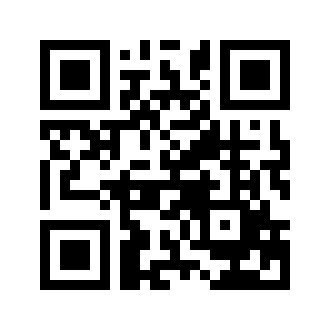 ایمیل:book@aqeedeh.combook@aqeedeh.combook@aqeedeh.combook@aqeedeh.comسایت‌های مجموعۀ موحدینسایت‌های مجموعۀ موحدینسایت‌های مجموعۀ موحدینسایت‌های مجموعۀ موحدینسایت‌های مجموعۀ موحدینwww.mowahedin.comwww.videofarsi.comwww.zekr.tvwww.mowahed.comwww.mowahedin.comwww.videofarsi.comwww.zekr.tvwww.mowahed.comwww.aqeedeh.comwww.islamtxt.comwww.shabnam.ccwww.sadaislam.comwww.aqeedeh.comwww.islamtxt.comwww.shabnam.ccwww.sadaislam.com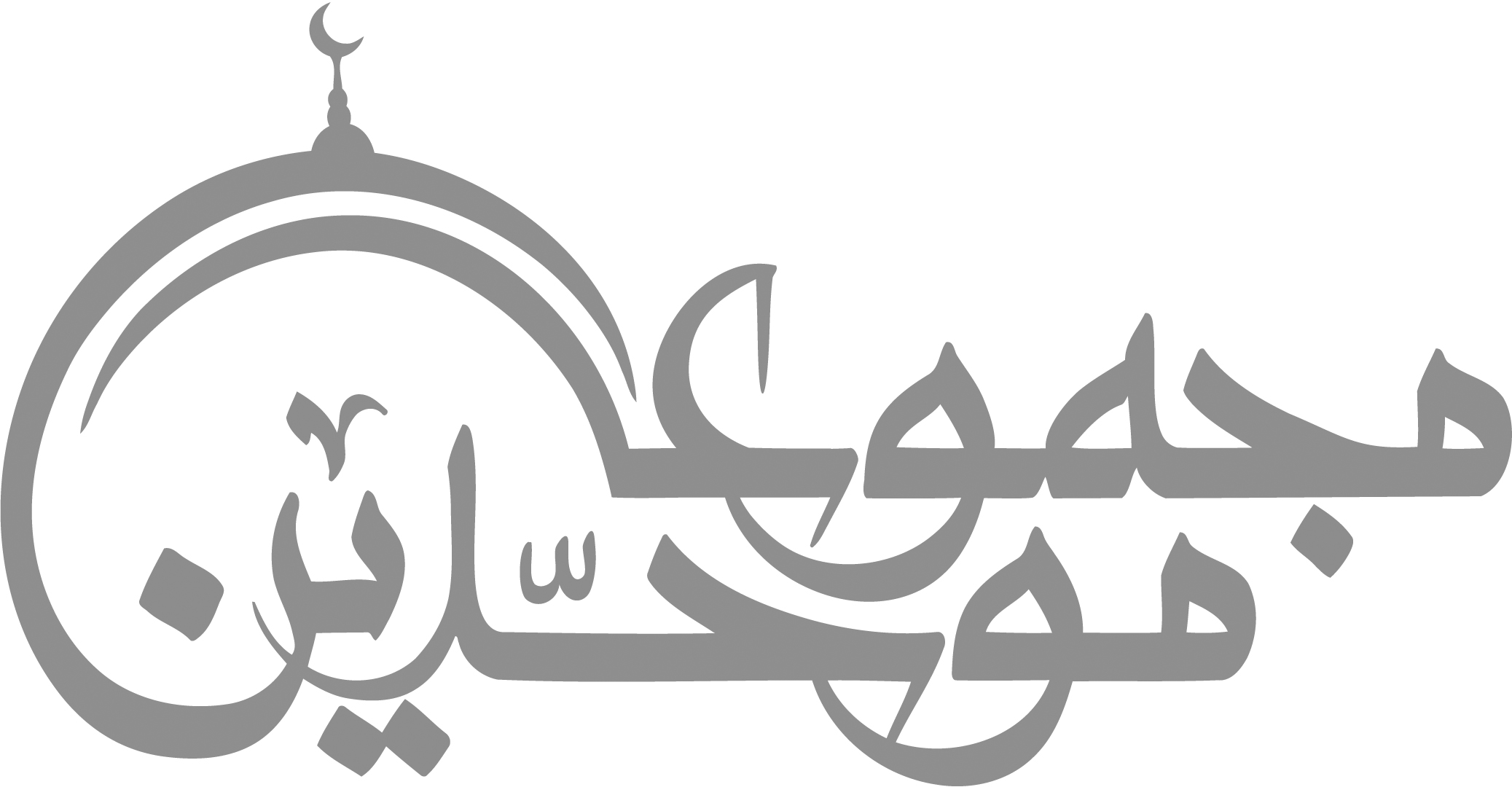 contact@mowahedin.comcontact@mowahedin.comcontact@mowahedin.comcontact@mowahedin.comcontact@mowahedin.comابراهیمس بن محمد جابی بن کعبساسامه بن زیدساسید بن حضیرساشعتساقرع بن حابسامیه بن صلتسانس بن مالکسبراء بن عازبسثابت ضحاکسثابت بن قیسسجابر بن سمرهسجابر بن عبداللهسجریر بن عبداللهجبیر بن مطعمسجعفر بن ابی طالبسجندب بن عبداللهسجندب بن سفیانسحارث بن هشامسحارثه بن وهبسحذیفه بن یمانسحسان بن ثابتسحسن بن علیسحسین بن علیسحکیم بن حزامسحویصه بن مسعودسخالد بن ولیدسحباب بن ارتسخزیمة انصاریسدحیة کلبیسرفاعه بن رافع زرقیسزبیر بن عوامسزید بن ارقمسزید بن ثابتسزید بن حارثهسزید بن خالد جهنیسزید بن عمروسسراقه بن مالکسسعد بن عبادهسسعد بن معاذسسعد بن ابی وقاصسسعید بن زیدسسفیان بن ابی زهیرسسلمان بن عامرسسلمان فارسیسسلمه بن اکوعسسلیمان بن صردسسمره بن جندبسسهل بن ابی حثمهسسهل بن سعدسسوید بن نعمانسصعب بن جثامهسطفیل بن عمروسطلحه بن عبیداللهسعامر بن ربیعهسعباده بن صامتسعبدالرحمن بن عوفسعبدالله بن ابی اوفیسعبدالله بن ابی منافقعبدالله بن بحینهسعبدالله بن بسرسعبدالله بن جبیرسعبدالله بن جعفرسعبدالله بن حنظلهسعبدالله بن رواحهسعبدالله بن زبیرسعبدالله بن زمعهسعبدالله بن زیدسعبدالله بن سلامسعبدالله بن عباسسعبدالله بن عبدالله بن ابیسعبدالله بن عمروسعبدالله بن مالکسعبدالله مزنیسعبدالله بن مسعودسعبدالله بن مغفلسعبدالله بن هشامسعبدالله بن یزیدسعبیدالله بن عدیسعتبان بن مالکسعتبه بن ابی وقاصسعثمان بن طلحهسعثمان بن عفانسعثمان بن مظعونسعدی بن حاتمسعروة بارقیسعقبه بن حارثسعقبه بن عامرسعقبه بن عمروسعلاء بن حضرمیسعلی بن ابی طالبسعمار بن یاسرسعمر بن خطابسعمر بن ابی سلمهسعمران بن حصینسعمرو بن تغلبسعمرو بن سلمهسعیینة فرازیسعضل بن عباسسقیصرکعب بن عجرهسکعب بن مالکسلبیدسمالک بن اوسسمالک بن صعصهسمحمود بن ربیعسمحیصه بن مسعودسمرداس اسلمیسمروان بن حکم/مسیب بن حزنسمسور بن مخرمهسمعاذ بن جبلسمعاویهسمعقل بن یسارسمعن بن یزیدسمعیقب بن ابی فاطمهمغیره بن شعبهسمقداد بن عمروسمقدام بن معدی کربسموسی_نجاشی/نعمان بن بشیرسنعیم بن عبداللهسواثله بن اسقعسورقه بن نوفلیعلی بن امیهسابو اسیدسابو ایوب انصاریسابو بردة انصاریسابو برزهسابو بشیرسابوبکر صدیقسابوبکرهسابو ثعلبة خشنیسابو جهمسابو جُهیمسابو جُهیم بن حارثسابو حمید ساعدیسابو الدرداءسابو ذرسابو رافعسابو سعید خدریسابو سعید بن معلیسابو سفیان بن حربسابو شریحسابو طالبابو طلحهسابو طیبهسابو العاص بن ربیعسابو عامر اشعریسابو عبسسابو عبیده بن جراحسابو قتادة سلمیسابو قتادة انصاریسابو موسی اشعریسابو قحافهسابو هریرهسابو واقد لیثی ابو هریرهسابن جمیلسابن خطلآجر (هاجر)لاسماء بنت ابوبکرلجویریهلحفصهلخدیجه بنت خویلدلخولة انصاریلربَیِّع بنت معوذلزینب بنت جحشلسارهلسوده بنت زمعهلصفیه بنت حییلعائشة صدیقهلفاطمة زهراءلمیمونه بنت حارثلهند بنت عتبهلام حبیبهلام حراملام خالدلام سلمهلام سلیملام عطیهلام علاءلام قیسلام کلثوملام هانئل